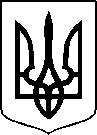 МІНІСТЕРСТВО ОХОРОНИ ЗДОРОВ’Я УКРАЇНИНАКАЗПро державну реєстрацію (перереєстрацію) лікарських засобів (медичних імунобіологічних препаратів) та внесення змін до реєстраційних матеріалівВідповідно до статті 9 Закону України «Про лікарські засоби», пунктів 5, 7, 10Порядку державної реєстрації (перереєстрації) лікарських засобів, затвердженого постановою Кабінету Міністрів України від 26 травня 2005 року № 376, абзацу двадцять сьомого підпункту 12 пункту 4 Положення про Міністерство охорони здоров’я України, затвердженого постановою Кабінету Міністрів України від 25 березня 2015 року № 267 (в редакції постанови Кабінету Міністрів України від 24 січня 2020 року № 90), на підставі результатів експертизи реєстраційних матеріалів лікарських засобів (медичних імунобіологічних препаратів), що подані на державну реєстрацію (перереєстрацію) та внесення змін до реєстраційних матеріалів, проведених Державним підприємством «Державний експертний центр Міністерства охорони здоров’я України», висновків щодо ефективності, безпечності та якості, щодо експертної оцінки співвідношення користь/ризик лікарського засобу, що пропонується до державної реєстрації (перереєстрації), щодо внесення змін до реєстраційних матеріалів та рекомендації його до державної реєстрації (перереєстрації) або внесення змін до реєстраційних матеріалівНАКАЗУЮ:1. Зареєструвати та внести до Державного реєстру лікарських засобів України лікарські засоби (медичні імунобіологічні препарати) згідно з переліком (додаток 1).2. Перереєструвати та внести до Державного реєстру лікарських засобів України лікарські засоби (медичні імунобіологічні препарати) згідно з переліком (додаток 2).3. Внести зміни до реєстраційних матеріалів та Державного реєстру лікарських засобів України на лікарські засоби (медичні імунобіологічні препарати) згідно з переліком  (додаток 3).	4.	Контроль за виконанням цього наказу покласти на заступника Міністра з питань європейської інтеграції Іващенка І.А.Міністр                                                                             Максим СТЕПАНОВПЕРЕЛІКЗАРЕЄСТРОВАНИХ ЛІКАРСЬКИХ ЗАСОБІВ (МЕДИЧНИХ ІМУНОБІОЛОГІЧНИХ ПРЕПАРАТІВ), ЯКІ ВНОСЯТЬСЯ ДО ДЕРЖАВНОГО РЕЄСТРУ ЛІКАРСЬКИХ ЗАСОБІВ УКРАЇНИПЕРЕЛІКПЕРЕРЕЄСТРОВАНИХ ЛІКАРСЬКИХ ЗАСОБІВ (МЕДИЧНИХ ІМУНОБІОЛОГІЧНИХ ПРЕПАРАТІВ), ЯКІ ВНОСЯТЬСЯ ДО ДЕРЖАВНОГО РЕЄСТРУ ЛІКАРСЬКИХ ЗАСОБІВ УКРАЇНИПЕРЕЛІКЛІКАРСЬКИХ ЗАСОБІВ (МЕДИЧНИХ ІМУНОБІОЛОГІЧНИХ ПРЕПАРАТІВ), ЩОДО ЯКИХ БУЛИ ВНЕСЕНІ ЗМІНИ ДО РЕЄСТРАЦІЙНИХ МАТЕРІАЛІВ, ЯКІ ВНОСЯТЬСЯ ДО ДЕРЖАВНОГО РЕЄСТРУ ЛІКАРСЬКИХ ЗАСОБІВ УКРАЇНИ22 березня 2021 року.05.20200      Київ                                             № 5172284Додаток 1до наказу Міністерства охорониздоров’я України «Про державну реєстрацію (перереєстрацію) лікарських засобів (медичних імунобіологічних препаратів) та внесення змін до реєстраційних матеріалів»від 22 березня 2021 р. № 517№ п/пНазва лікарського засобуФорма випуску (лікарська форма, упаковка)ЗаявникКраїна заявникаВиробникКраїна виробникаРеєстраційна процедураУмови відпускуРекламуванняНомер реєстраційного посвідченняАДЖОВІ™розчин для ін'єкцій, 225 мг/1,5 мл; по 1,5 мл розчину у попередньо наповненому шприці; по 1 або 3 шприци в картонній коробціТОВ "Тева Україна"Українавиробництво лікарського засобу, первинне пакування, вторинне пакування, контроль якості лікарського засобу:
Веттер Фарма-Фертігунг ГмбХ та Ко. КГ, Німеччина;
контроль якості лікарського засобу:
Веттер Фарма-Фертігунг ГмбХ та Ко. КГ, Німеччина;
контроль якості лікарського засобу:
Веттер Фарма-Фертігунг ГмбХ та Ко. КГ, Німеччина;
контроль якості лікарського засобу (лише сила зсуву та сила ковзання після вторинного пакування):
Веттер Фарма-Фертігунг ГмбХ та Ко. КГ, Німеччина;
контроль якості лікарського засобу (випробування клітинної активності лікарського засобу):
АТ Фармацевтичний завод ТЕВА, Угорщина;контроль якості лікарського засобу (цілісність системи контейнер/закупорювальний засіб після вторинного пакування):
Вайтхауз Аналітікал Лабораторіз, ЛЛС, США;вторинне пакування:
Меркле ГмбХ, Німеччина;
вторинне пакування:
Трансфарм Логістік ГмбХ, Німеччина;
дозвіл на випуск серії:
Меркле ГмбХ, Німеччина;
дозвіл на випуск серії:
Тева Фармасьютикалз Юероп Б.В., НідерландиНімеччина/США/Угорщина/Нідерландиреєстрація на 5 років
Періодичність подання регулярно оновлюваного звіту з безпеки, відповідно до Порядку здійснення фармаконагляду, затвердженого наказом Міністерства охорони здоров’я України від 27 грудня 2006 року № 898, зареєстрованого в Міністерстві юстиції України 29 січня 2007 року за № 73/13340 (у редакції наказу Міністерства охорони здоров'я України від 26 вересня 2016 року № 996), становить: згідно зі строками, зазначеними у періодичності подання регулярних звітів з безпеки.за рецептомНе підлягаєUA/18633/01/01ВАЛСАРТАНпорошок (субстанція) у подвійних поліетиленових пакетах для фармацевтичного застосуванняТОВ "Фарма Старт"
УкраїнаІПКА Лабораторіс Лімітед
Індіяреєстрація на 5 років-Не підлягаєUA/18632/01/01КВАНАДЕКСконцентрат для розчину для інфузій, 100 мкг/мл, по 2 мл у ампулах скляних, по 5 ампул в контурній чарунковій упаковці, по 1 чарунковій упаковці у пачці з картонуТОВ "Юрія-Фарм"УкраїнаТОВ "Юрія-Фарм"Українареєстрація на 5 років
Періодичність подання регулярно оновлюваного звіту з безпеки, відповідно до Порядку здійснення фармаконагляду, затвердженого наказом Міністерства охорони здоров’я України від 27 грудня 2006 року № 898, зареєстрованого в Міністерстві юстиції України 29 січня 2007 року за № 73/13340 (у редакції наказу Міністерства охорони здоров'я України від 26 вересня 2016 року № 996), становить: згідно зі строками, зазначеними у періодичності подання регулярних звітів з безпеки.за рецептомНе підлягаєUA/18634/01/01ЦЕФЕПІМ АСТРАпорошок для розчину для ін'єкцій по 1000 мг, флакон з порошком; по 1 або по 10 флаконів у картонній коробціТОВ "АСТРАФАРМ"УкраїнаТОВ "АСТРАФАРМ"
(пакування із форми in bulk НСПС Хебей Хуамін Фармасьютікал Компані Лімітед, Китай)Українареєстрація на 5 років
Періодичність подання регулярно оновлюваного звіту з безпеки, відповідно до Порядку здійснення фармаконагляду, затвердженого наказом Міністерства охорони здоров’я України від 27 грудня 2006 року № 898, зареєстрованого в Міністерстві юстиції України 29 січня 2007 року за № 73/13340 (у редакції наказу Міністерства охорони здоров'я України від 26 вересня 2016 року № 996), становить: згідно зі строками, зазначеними у періодичності подання регулярних звітів з безпеки.за рецептомНе підлягаєUA/18635/01/02ЦЕФЕПІМ АСТРАпорошок для розчину для ін'єкцій по 500 мг, флакон з порошком; по 1 або по 10 флаконів у картонній коробціТОВ "АСТРАФАРМ"УкраїнаТОВ "АСТРАФАРМ"
(пакування із форми in bulk НСПС Хебей Хуамін Фармасьютікал Компані Лімітед, Китай)Українареєстрація на 5 років
Періодичність подання регулярно оновлюваного звіту з безпеки, відповідно до Порядку здійснення фармаконагляду, затвердженого наказом Міністерства охорони здоров’я України від 27 грудня 2006 року № 898, зареєстрованого в Міністерстві юстиції України 29 січня 2007 року за № 73/13340 (у редакції наказу Міністерства охорони здоров'я України від 26 вересня 2016 року № 996), становить: згідно зі строками, зазначеними у періодичності подання регулярних звітів з безпеки.за рецептомНе підлягаєUA/18635/01/01Генеральний директор Директорату фармацевтичного забезпечення             Олександр КОМАРІДА                   Додаток 2до наказу Міністерства охорониздоров’я України «Про державну реєстрацію (перереєстрацію) лікарських засобів (медичних імунобіологічних препаратів) та внесення змін до реєстраційних матеріалів»від 22 березня 2021 р. № 517№ п/пНазва лікарського засобуФорма випуску (лікарська форма, упаковка)ЗаявникКраїна заявникаВиробникКраїна виробникаРеєстраційна процедураУмови відпускуРекламуванняНомер реєстраційного посвідченняАПСИБИНтаблетки, вкриті плівковою оболонкою, по 150 мг по 10 таблеток у блістері; по 1 або 6 блістерів в картонній коробціД-р Редді'с Лабораторіс Лтд
ІндіяД-р Редді'с Лабораторіс Лтд (Виробничий відділ - 7) 
ІндіяПеререєстрація на необмежений термін. 
Оновлено інформацію в інструкції для медичного застосування лікарського засобу у розділах "Фармакологічні властивості", "Показання", "Протипоказання", "Взаємодія з іншими лікарськими засобами та інші види взаємодій", "Особливості застосування", "Спосіб застосування та дози", "Побічні реакції" відповідно до інформації референтного лікарського засобу КСЕЛОДА®. 
Періодичність подання регулярно оновлюваного звіту з безпеки, відповідно до Порядку здійснення фармаконагляду, затвердженого наказом Міністерства охорони здоров’я України від 27 грудня 2006 року № 898, зареєстрованого в Міністерстві юстиції України 29 січня 2007 року за № 73/13340 (у редакції наказу Міністерства охорони здоров'я України від 26 вересня 2016 року № 996), становить: згідно зі строками, зазначеними у періодичності подання регулярних звітів з безпеки. за рецептомне підлягаєUA/15095/01/01АПСИБИНтаблетки, вкриті плівковою оболонкою, по 500 мг по 10 таблеток у блістері; по 1 або 12 блістерів в картонній коробціД-р Редді'с Лабораторіс Лтд
ІндіяД-р Редді'с Лабораторіс Лтд (Виробничий відділ - 7) 
ІндіяПеререєстрація на необмежений термін. 
Оновлено інформацію в інструкції для медичного застосування лікарського засобу у розділах "Фармакологічні властивості", "Показання", "Протипоказання", "Взаємодія з іншими лікарськими засобами та інші види взаємодій", "Особливості застосування", "Спосіб застосування та дози", "Побічні реакції" відповідно до інформації референтного лікарського засобу КСЕЛОДА®. 
Періодичність подання регулярно оновлюваного звіту з безпеки, відповідно до Порядку здійснення фармаконагляду, затвердженого наказом Міністерства охорони здоров’я України від 27 грудня 2006 року № 898, зареєстрованого в Міністерстві юстиції України 29 січня 2007 року за № 73/13340 (у редакції наказу Міністерства охорони здоров'я України від 26 вересня 2016 року № 996), становить: згідно зі строками, зазначеними у періодичності подання регулярних звітів з безпеки. за рецептомне підлягаєUA/15095/01/02БІОВЕНрозчин для інфузій 10 %, по 10 мл, 25 мл, 50 мл або 100 мл у пляшці або флаконі; по 1 пляшці або флакону в пачці з картонуТОВ "БІОФАРМА ПЛАЗМА"
Українавиробництво, первинне пакування; виробництво, первинне та вторинне пакування, випуск серій; контроль якості: ТОВ "БІОФАРМА ПЛАЗМА"УкраїнаПеререєстрація терміном на 5 років.
Оновлено інформацію в Інструкції для медичного застосування лікарського засобу в розділі "Особливості застосування" та в Короткій характеристиці лікарського засобу в розділі "4.5.Особливі застереження та запобіжні заходи при застосуванні" відповідно до інформації стосовно безпеки, яка зазначена в матеріалах реєстраційного досьє.
Періодичність подання регулярно оновлюваного звіту з безпеки, відповідно до Порядку здійснення фармаконагляду, затвердженого наказом Міністерства охорони здоров’я України від 27 грудня 2006 року № 898, зареєстрованого в Міністерстві юстиції України 29 січня 2007 року за № 73/13340 (у редакції наказу Міністерства охорони здоров'я України від 26 вересня 2016 року № 996), становить: згідно зі строками, зазначеними у періодичності подання регулярних звітів з безпеки. за рецептомне підлягаєUA/14526/01/02ВАЗОКЛІН-ДАРНИЦЯтаблетки, вкриті оболонкою, по 10 мг; по 10 таблеток у контурній чарунковій упаковці; по 3 контурні чарункові упаковки у пачці; по 14 таблеток у контурній чарунковій упаковці; по 2 контурні чарункові упаковки у пачці ПрАТ "Фармацевтична фірма "Дарниця"УкраїнаПрАТ "Фармацевтична фірма "Дарниця"УкраїнаПеререєстрація на необмежений термін
Оновлено інформацію відповідно до референтного лікарського засобу (ЛІПРИМАР®, таблетки, вкриті плівковою оболонкою, по 10 мг або 20 мг) та згідно з безпекою допоміжних речовин в інструкції для медичного застосування лікарського засобу у розділах "Фармакологічні властивості", "Показання" (редагування тексту), "Протипоказання", "Взаємодія з іншими лікарськими засобами або інші види взаємодій", "Особливості застосування", "Застосування у період вагітності або годування груддю" (уточнення інформації), "Спосіб застосування та дози" та "Побічні реакції". 
Періодичність подання регулярно оновлюваного звіту з безпеки, відповідно до Порядку здійснення фармаконагляду, затвердженого наказом Міністерства охорони здоров’я України від 27 грудня 2006 року № 898, зареєстрованого в Міністерстві юстиції України 29 січня 2007 року за № 73/13340 (у редакції наказу Міністерства охорони здоров'я України від 26 вересня 2016 року № 996), становить: згідно зі строками, зазначеними у періодичності подання регулярних звітів з безпеки. за рецептомНе підлягаєUA/15437/01/01ВАЗОКЛІН-ДАРНИЦЯтаблетки, вкриті оболонкою, по 20 мг; по 10 таблеток у контурній чарунковій упаковці; по 3 контурні чарункові упаковки у пачці; по 14 таблеток у контурній чарунковій упаковці; по 2 контурні чарункові упаковки у пачці ПрАТ "Фармацевтична фірма "Дарниця"УкраїнаПрАТ "Фармацевтична фірма "Дарниця"УкраїнаПеререєстрація на необмежений термін
Оновлено інформацію відповідно до референтного лікарського засобу (ЛІПРИМАР®, таблетки, вкриті плівковою оболонкою, по 10 мг або 20 мг) та згідно з безпекою допоміжних речовин в інструкції для медичного застосування лікарського засобу у розділах "Фармакологічні властивості", "Показання" (редагування тексту), "Протипоказання", "Взаємодія з іншими лікарськими засобами або інші види взаємодій", "Особливості застосування", "Застосування у період вагітності або годування груддю" (уточнення інформації), "Спосіб застосування та дози" та "Побічні реакції". 
Періодичність подання регулярно оновлюваного звіту з безпеки, відповідно до Порядку здійснення фармаконагляду, затвердженого наказом Міністерства охорони здоров’я України від 27 грудня 2006 року № 898, зареєстрованого в Міністерстві юстиції України 29 січня 2007 року за № 73/13340 (у редакції наказу Міністерства охорони здоров'я України від 26 вересня 2016 року № 996), становить: згідно зі строками, зазначеними у періодичності подання регулярних звітів з безпеки. за рецептомНе підлягаєUA/15437/01/02ВІЗИН® КЛАСИЧНИЙкраплі очні, розчин 0,05% по 15 мл у флаконі з поліетилену з крапельницею; по 1 флакону в картонній упаковціМакНіл Продактс Лімітед АнгліяЯнссен Фармацевтика НВ БельгіяПеререєстрація на необмежений термін. 
Оновлено інформацію з безпеки у розділах "Протипоказання", "Застосування у період вагітності або годування груддю"(уточнення інформації), "Передозування", "Побічні реакції" інструкції для медичного застосування лікарського засобу відповідно до матеріалів реєстраційного досьє.
Періодичність подання регулярно оновлюваного звіту з безпеки, відповідно до Порядку здійснення фармаконагляду, затвердженого наказом Міністерства охорони здоров’я України від 27 грудня 2006 року № 898, зареєстрованого в Міністерстві юстиції України 29 січня 2007 року за № 73/13340 (у редакції наказу Міністерства охорони здоров'я України від 26 вересня 2016 року № 996), становить: згідно зі строками, зазначеними у періодичності подання регулярних звітів з безпеки. без рецептапідлягаєUA/11541/01/01ГІДРОКОРТИЗОНмазь очна, 5 мг/г, по 3 г у тубі; по 1 тубі в картонній коробціТОВ «БАУШ ХЕЛС»УкраїнаФармзавод Єльфа А.Т.ПольщаПеререєстрація на необмежений термін. 
Оновлено інформацію у розділах "Особливості застосування", "Застосування у період вагітності або годування груддю"(уточнення інформації), "Побічні реакції" інструкції для медичного застосування лікарського засобу відповідно до оновленої інформації щодо безпеки застосування діючої речовини.
Періодичність подання регулярно оновлюваного звіту з безпеки, відповідно до Порядку здійснення фармаконагляду, затвердженого наказом Міністерства охорони здоров’я України від 27 грудня 2006 року № 898, зареєстрованого в Міністерстві юстиції України 29 січня 2007 року за № 73/13340 (у редакції наказу Міністерства охорони здоров'я України від 26 вересня 2016 року № 996), становить: згідно зі строками, зазначеними у періодичності подання регулярних звітів з безпеки. за рецептомНе підлягаєUA/4619/01/01ДИКЛОФЕНАК-ФАРМЕКСсупозиторії ректальні, 100 мг, по 5 супозиторіїв у стрипі; по 2 стрипи у пачці з картонуТОВ "ФАРМЕКС ГРУП"
УкраїнаТОВ "ФАРМЕКС ГРУП"
УкраїнаПеререєстрація на необмежений термін. 
Оновлено інформацію у розділах "Протипоказання", "Взаємодія з іншими лікарськими засобами та інші види взаємодій", "Особливості застосування", "Застосування у період вагітності або годування груддю"(уточнення інформації), "Спосіб застосування та дози"(уточнення інформації), "Передозування", "Побічні реакції" інструкції для медичного застосування лікарського засобу відповідно до оновленої інформації щодо безпеки застосування діючої речовини.
Періодичність подання регулярно оновлюваного звіту з безпеки, відповідно до Порядку здійснення фармаконагляду, затвердженого наказом Міністерства охорони здоров’я України від 27 грудня 2006 року № 898, зареєстрованого в Міністерстві юстиції України 29 січня 2007 року за № 73/13340 (у редакції наказу Міністерства охорони здоров'я України від 26 вересня 2016 року № 996), становить: згідно зі строками, зазначеними у періодичності подання регулярних звітів з безпеки. за рецептомне підлягаєUA/11697/01/01ДИКЛОФЕНАК-ФАРМЕКСсупозиторії ректальні, 100 мг; in bulk № 1160 (5х232): по 5 супозиторіїв у стрипі; по 232 стрипів у коробці; in bulk № 2750 (5х550): по 5 супозиторіїв у стрипі; по 550 стрипів у коробціТОВ "ФАРМЕКС ГРУП"
УкраїнаТОВ "ФАРМЕКС ГРУП"
УкраїнаПеререєстрація на необмежений термін. 
Періодичність подання регулярно оновлюваного звіту з безпеки, відповідно до Порядку здійснення фармаконагляду, затвердженого наказом Міністерства охорони здоров’я України від 27 грудня 2006 року № 898, зареєстрованого в Міністерстві юстиції України 29 січня 2007 року за № 73/13340 (у редакції наказу Міністерства охорони здоров'я України від 26 вересня 2016 року № 996), становить: згідно зі строками, зазначеними у періодичності подання регулярних звітів з безпеки. -Не підлягаєUA/15335/01/01ДОЛОНІКА 10 МГтаблетки, вкриті плівковою оболонкою, пролонгованої дії по 10 мг, по 10 таблеток у блістері; по 3 або 10 блістерів в картонній коробціАсіно АГНімеччинаВиробництво, контроль в процесі виробництва, контроль готового продукту, пакування та випуск серії:
Асіно Фарма АГ, Швейцарія;
Пакування:
Асіно Фарма АГ, ШвейцаріяШвейцаріяПеререєстрація на необмежений термін
Оновлено інформацію в інструкції для медичного застосування лікарського засобу у розділах "Фармакологічні властивості", "Взаємодія з іншими лікарськими засобами та інші види взаємодій", "Особливості застосування", "Застосування у період вагітності або годування груддю", "Спосіб застосування та дози" (щодо безпеки), "Передозування", "Побічні реакції" відповідно до інформації референтного лікарського засобу (OxyContin, prolonged release tablets, 10 mg, 20 mg, 40 mg, 80 mg, в Україні не зареєстрований). 
Періодичність подання регулярно оновлюваного звіту з безпеки, відповідно до Порядку здійснення фармаконагляду, затвердженого наказом Міністерства охорони здоров’я України від 27 грудня 2006 року № 898, зареєстрованого в Міністерстві юстиції України 29 січня 2007 року за № 73/13340 (у редакції наказу Міністерства охорони здоров'я України від 26 вересня 2016 року № 996), становить: згідно зі строками, зазначеними у періодичності подання регулярних звітів з безпеки. за рецептомНе підлягаєUA/15102/01/01ДОЛОНІКА 20 МГтаблетки, вкриті плівковою оболонкою, пролонгованої дії по 20 мг, по 10 таблеток у блістері; по 3 або 10 блістерів в картонній коробціАсіно АГНімеччинаВиробництво, контроль в процесі виробництва, контроль готового продукту, пакування та випуск серії:
Асіно Фарма АГ, Швейцарія;
Пакування:
Асіно Фарма АГ, ШвейцаріяШвейцаріяПеререєстрація на необмежений термін
Оновлено інформацію в інструкції для медичного застосування лікарського засобу у розділах "Фармакологічні властивості", "Взаємодія з іншими лікарськими засобами та інші види взаємодій", "Особливості застосування", "Застосування у період вагітності або годування груддю", "Спосіб застосування та дози" (щодо безпеки), "Передозування", "Побічні реакції" відповідно до інформації референтного лікарського засобу (OxyContin, prolonged release tablets, 10 mg, 20 mg, 40 mg, 80 mg, в Україні не зареєстрований). 
Періодичність подання регулярно оновлюваного звіту з безпеки, відповідно до Порядку здійснення фармаконагляду, затвердженого наказом Міністерства охорони здоров’я України від 27 грудня 2006 року № 898, зареєстрованого в Міністерстві юстиції України 29 січня 2007 року за № 73/13340 (у редакції наказу Міністерства охорони здоров'я України від 26 вересня 2016 року № 996), становить: згідно зі строками, зазначеними у періодичності подання регулярних звітів з безпеки. за рецептомНе підлягаєUA/15102/01/02ДОЛОНІКА 40 МГтаблетки, вкриті плівковою оболонкою, пролонгованої дії по 40 мг, по 10 таблеток у блістері; по 3 або 10 блістерів в картонній коробціАсіно АГНімеччинаВиробництво, контроль в процесі виробництва, контроль готового продукту, пакування та випуск серії:
Асіно Фарма АГ, Швейцарія;
Пакування:
Асіно Фарма АГ, ШвейцаріяШвейцаріяПеререєстрація на необмежений термін
Оновлено інформацію в інструкції для медичного застосування лікарського засобу у розділах "Фармакологічні властивості", "Взаємодія з іншими лікарськими засобами та інші види взаємодій", "Особливості застосування", "Застосування у період вагітності або годування груддю", "Спосіб застосування та дози" (щодо безпеки), "Передозування", "Побічні реакції" відповідно до інформації референтного лікарського засобу (OxyContin, prolonged release tablets, 10 mg, 20 mg, 40 mg, 80 mg, в Україні не зареєстрований). 
Періодичність подання регулярно оновлюваного звіту з безпеки, відповідно до Порядку здійснення фармаконагляду, затвердженого наказом Міністерства охорони здоров’я України від 27 грудня 2006 року № 898, зареєстрованого в Міністерстві юстиції України 29 січня 2007 року за № 73/13340 (у редакції наказу Міністерства охорони здоров'я України від 26 вересня 2016 року № 996), становить: згідно зі строками, зазначеними у періодичності подання регулярних звітів з безпеки. за рецептомНе підлягаєUA/15102/01/03ДОЛОНІКА 80 МГтаблетки, вкриті плівковою оболонкою, пролонгованої дії по 80 мг, по 10 таблеток у блістері; по 3 або 10 блістерів в картонній коробціАсіно АГНімеччинаВиробництво, контроль в процесі виробництва, контроль готового продукту, пакування та випуск серії:
Асіно Фарма АГ, Швейцарія;
Пакування:
Асіно Фарма АГ, ШвейцаріяШвейцаріяПеререєстрація на необмежений термін
Оновлено інформацію в інструкції для медичного застосування лікарського засобу у розділах "Фармакологічні властивості", "Взаємодія з іншими лікарськими засобами та інші види взаємодій", "Особливості застосування", "Застосування у період вагітності або годування груддю", "Спосіб застосування та дози" (щодо безпеки), "Передозування", "Побічні реакції" відповідно до інформації референтного лікарського засобу (OxyContin, prolonged release tablets, 10 mg, 20 mg, 40 mg, 80 mg, в Україні не зареєстрований). 
Періодичність подання регулярно оновлюваного звіту з безпеки, відповідно до Порядку здійснення фармаконагляду, затвердженого наказом Міністерства охорони здоров’я України від 27 грудня 2006 року № 898, зареєстрованого в Міністерстві юстиції України 29 січня 2007 року за № 73/13340 (у редакції наказу Міністерства охорони здоров'я України від 26 вересня 2016 року № 996), становить: згідно зі строками, зазначеними у періодичності подання регулярних звітів з безпеки. за рецептомНе підлягаєUA/15102/01/04ЕЗОМЕПРАЗОЛ НАТРІЮпорошок (субстанція) у подвійних поліетиленових пакетах для фармацевтичного застосуванняТОВ "ФАРМЕКС ГРУП"УкраїнаУНІОН КУІМІКО ФАРМАЦЕУТІКА, С.А.Іспанiяперереєстрація на необмежений термін-Не підлягаєUA/15686/01/01ЕМЛАкрем по 5 г у тубі, по 5 туб разом з 12 оклюзійними наклейками у картонній коробці; по 30 г у тубі; по 1 тубі у картонній коробціАспен Фарма Трейдінг ЛімітедІрландiяРесіфарм Карлскога АБШвеціяПеререєстрація на необмежений термін. 
Оновлено інформацію в інструкції для медичного застосування лікарського засобу у розділах "Взаємодія з іншими лікарськими засобами та інші види взаємодій", "Особливості застосування", "Передозування", "Побічні реакції" відповідно до інформації стосовно безпеки, яка зазначена в матеріалах реєстраційного досьє.
Періодичність подання регулярно оновлюваного звіту з безпеки, відповідно до Порядку здійснення фармаконагляду, затвердженого наказом Міністерства охорони здоров’я України від 27 грудня 2006 року № 898, зареєстрованого в Міністерстві юстиції України 29 січня 2007 року за № 73/13340 (у редакції наказу Міністерства охорони здоров'я України від 26 вересня 2016 року № 996), становить: згідно зі строками, зазначеними у періодичності подання регулярних звітів з безпеки. Без рецептапідлягаєUA/4596/01/01КОЛПОТРОФІНкрем вагінальний 1 %, по 15 г у тубі; по 1 тубі в коробціАлвоген Фарма Трейдинг Юроп ОТОВ
БолгаріяВиробництво за повним циклом: Лабораторія ШЕМІНО, Франція; Контроль серії (тільки мікробіологічне тестування): Конфарма Франс, ФранціяФранціяПеререєстрація на необмежений термін. 
Оновлено інформацію в Інструкцію для медичного застосування лікарського засобу у розділах "Протипоказання" , "Особливості застосування", "Застосування у період вагітності або годування груддю" (уточнення інформації), Здатність впливати на швидкість реаукцій при керуванні автотранспортом або іншими механізмами", "Передозування", "Побічні реакції" відповідно до матеріалів реєстраційного досьє.
Періодичність подання регулярно оновлюваного звіту з безпеки, відповідно до Порядку здійснення фармаконагляду, затвердженого наказом Міністерства охорони здоров’я України від 27 грудня 2006 року № 898, зареєстрованого в Міністерстві юстиції України 29 січня 2007 року за № 73/13340 (у редакції наказу Міністерства охорони здоров'я України від 26 вересня 2016 року № 996), становить: згідно зі строками, зазначеними у періодичності подання регулярних звітів з безпеки. за рецептомне підлягаєUA/3481/02/01КОМБІГАН®краплі очні, по 5 мл у флаконі-крапельниці; по 1 або 3 флакони-крапельниці в картонній упаковціАллерган Фармасьютікалз ІрландіяІрландiяАллерган Фармасьютікалз Ірландія Ірландіяперереєстрація на необмежений термін
Оновлено інформацію в інструкції для медичного застосування лікарського засобу в розділах "Застосування у період вагітності або годування груддю" (уточнення інформації), "Спосіб застосування та дози" (редагування тексту), "Побічні реакції" відповідно до матеріалів реєстраційного досьє. 
Періодичність подання регулярно оновлюваного звіту з безпеки, відповідно до Порядку здійснення фармаконагляду, затвердженого наказом Міністерства охорони здоров’я України від 27 грудня 2006 року № 898, зареєстрованого в Міністерстві юстиції України 29 січня 2007 року за № 73/13340 (у редакції наказу Міністерства охорони здоров'я України від 26 вересня 2016 року № 996), становить: згідно зі строками, зазначеними у періодичності подання регулярних звітів з безпекиза рецептомНе підлягаєUA/11289/01/01КОФАН БОСНАЛЕК®таблетки по 10 таблеток у блістері; по 1 блістеру в картонній коробціБосналек д.д.Боснiя i ГерцеговинаБосналек д.д.Боснія і ГерцеговинаПеререєстрація на необмежений термін. 
Оновлено інформацію у розділах "Взаємодія з іншими лікарськими засобами та інші види взаємодій", "Особливості застосування", "Застосування у період вагітності або годування груддю"(уточнення інформації), "Передозування", "Побічні реакції" інструкції для медичного застосування лікарського засобу відповідно до оновленої інформації щодо безпеки застосування діючих речовин. 
Періодичність подання регулярно оновлюваного звіту з безпеки, відповідно до Порядку здійснення фармаконагляду, затвердженого наказом Міністерства охорони здоров’я України від 27 грудня 2006 року № 898, зареєстрованого в Міністерстві юстиції України 29 січня 2007 року за № 73/13340 (у редакції наказу Міністерства охорони здоров'я України від 26 вересня 2016 року № 996), становить: згідно зі строками, зазначеними у періодичності подання регулярних звітів з безпеки. без рецептапідлягаєUA/3998/01/01ЛЕПЕХИ КОРЕНЕВИЩАкореневища по 30 г, або по 75 г, або по 100 г у пачці з внутрішнім пакетом, по 1,5 г в фільтр-пакеті; по 20 фільтр-пакетів у пачці або у пачці з внутрішнім пакетомПрАТ "Ліктрави"УкраїнаПрАТ "Ліктрави"УкраїнаПеререєстрація на необмежений термін
Періодичність подання регулярно оновлюваного звіту з безпеки, відповідно до Порядку здійснення фармаконагляду, затвердженого наказом Міністерства охорони здоров’я України від 27 грудня 2006 року № 898, зареєстрованого в Міністерстві юстиції України 29 січня 2007 року за № 73/13340 (у редакції наказу Міністерства охорони здоров'я України від 26 вересня 2016 року № 996), становить: згідно зі строками, зазначеними у періодичності подання регулярних звітів з безпеки. без рецептапідлягаєUA/5771/01/01МІКОНАЗОЛУ НІТРАТпорошок (субстанція) у подвійних поліетиленових пакетах для фармацевтичного застосуванняПРАТ "ФІТОФАРМ"УкраїнаГуфік Біосаінсес ЛімітедIндiяперереєстрація на необмежений термін-Не підлягаєUA/11632/01/01МУКОЛІКсироп 5%; по 125 мл у банці; по 1 банці та мірній ложці у пачці з картонуПрАТ "Технолог" УкраїнаПрАТ "Технолог" УкраїнаПеререєстрація на необмежений термін. 
Оновлено інформацію в інструкції для медичного застосування лікарського засобу відповідно до референтного лікарського засобу (ФЛЮДІТЕК, сироп 5 %) та згідно з безпекою допоміжних речовин у розділах "Протипоказання", "Особливості застосування", "Застосування у період вагітності або годування груддю" (уточнення інформації), "Спосіб застосування та дози", "Діти" (уточнення інформації) та "Побічні реакції". 
Періодичність подання регулярно оновлюваного звіту з безпеки, відповідно до Порядку здійснення фармаконагляду, затвердженого наказом Міністерства охорони здоров’я України від 27 грудня 2006 року № 898, зареєстрованого в Міністерстві юстиції України 29 січня 2007 року за № 73/13340 (у редакції наказу Міністерства охорони здоров'я України від 26 вересня 2016 року № 996), становить: згідно зі строками, зазначеними у періодичності подання регулярних звітів з безпеки. без рецептапідлягаєUA/15376/01/01НАЛБУФІН-ФАРМЕКСрозчин для ін'єкцій, 10 мг/мл, по 1 або по 2 мл у попередньо наповненому шприці; по 1 або 5 попередньо наповнених шприців у комплекті з голками у контурній чарунковій упаковці або блістері; по 1 контурній чарунковій упаковці або блістеру у пачці; по 1 мл або по 2 мл в ампулі; по 5 ампул у блістері; по 1 або 2 блістери у пачці; по 10 ампул у блістері; по 1 блістеру у пачці ТОВ "ФАРМЕКС ГРУП"Українавсі стадії, включаючи випуск серії:
ТОВ "ФАРМЕКС ГРУП",
Україна;всі стадії, окрім випуску серії:
ТОВ "ХФП "Здоров'я народу",
Україна;
всі стадії, включаючи вторинне пакування та контроль якості, за винятком випуску серії:
Товариство з обмеженою відповідальністю "Фармацевтична компанія "Здоров'я", 
УкраїнаУкраїнаПеререєстрація на необмежений термін
Оновлено інформацію в інструкції для медичного застосування у розділах: "Фармакологічні властивості", "Протипоказання", "Взаємодія з іншими лікарським засобами та інші види взаємодій", "Особливості застосування", "Застосування у період вагітності або годування груддю" (уточнення), "Спосіб застосування та дози", "Передозування", "Побічні реакції" вдповідно до інформації референтного лікарського засобу (Налбуфін-Серб)
Періодичність подання регулярно оновлюваного звіту з безпеки, відповідно до Порядку здійснення фармаконагляду, затвердженого наказом Міністерства охорони здоров’я України від 27 грудня 2006 року № 898, зареєстрованого в Міністерстві юстиції України 29 січня 2007 року за № 73/13340 (у редакції наказу Міністерства охорони здоров'я України від 26 вересня 2016 року № 996), становить: згідно зі строками, зазначеними у періодичності подання регулярних звітів з безпеки.за рецептомНе підлягаєUA/11606/01/01ОЛФЕН®-100 СР ДЕПОКАПСкапсули пролонгованої дії по 100 мг по 10 капсул у блістері; по 2 блістери в коробціТОВ «Тева Україна»Українавиробництво за повним циклом:
Ацино Фарма АГ, Швейцарія;
додаткова лабораторія, що приймає участь в контролі серії:
Унтерзухунгсінститут Хеппелер ГмбХ, Німеччина;
Виробництво нерозфасованої продукції, контроль якості, дозвіл на випуск серії:
Ацино Фарма АГ, Швейцарія;
Первинна та вторинна упаковка:
Ацино Фарма АГ, ШвейцаріяШвейцарія/НімеччинаПеререєстрація на необмежений термін. 
Оновлено інформацію в Інструкції для медичного застосування лікарського засобу у розділах "Фармакологічні властивості" (уточнення інформації), "Протипоказання", "Взаємодія з іншими лікарськими засобами та інші види взаємодій", "Особливості застосування", "Застосування у період вагітності або годування груддю"(уточнення інформації), " Здатність впливати на швидкість реакції при керуванні автотранспортом або іншими механізмами", "Спосіб застосування та дози" (доповнення інформації), "Діти" (уточнення інформації), "Побічні реакції", "Передозування" відповідно до оновленої інформації з безпеки застосування діючої та допоміжних речовин. 
Періодичність подання регулярно оновлюваного звіту з безпеки, відповідно до Порядку здійснення фармаконагляду, затвердженого наказом Міністерства охорони здоров’я України від 27 грудня 2006 року № 898, зареєстрованого в Міністерстві юстиції України 29 січня 2007 року за № 73/13340 (у редакції наказу Міністерства охорони здоров'я України від 26 вересня 2016 року № 996), становить: згідно зі строками, зазначеними у періодичності подання регулярних звітів з безпеки. за рецептомНе підлягаєUA/5124/01/01ПАНТЕНОЛ СПРЕЙпіна нашкірна, 4,63 г/100 г; по 130 г у контейнері під тиском; по 1 контейнеру в картонній коробціТОВ "БАУШ ХЕЛС"УкраїнаДр. Герхард Манн Хем.-фарм. Фабрик ГмбХНімеччинаПеререєстрація на необмежений термін.
Оновлено інформацію в Інструкції для медичного застосування лікарського засобу у розділах "Особливості застосування", "Побічні реакції" відповідно до матеріалів реєстраційного досьє. 
Періодичність подання регулярно оновлюваного звіту з безпеки, відповідно до Порядку здійснення фармаконагляду, затвердженого наказом Міністерства охорони здоров’я України від 27 грудня 2006 року № 898, зареєстрованого в Міністерстві юстиції України 29 січня 2007 року за № 73/13340 (у редакції наказу Міністерства охорони здоров'я України від 26 вересня 2016 року № 996), становить: згідно зі строками, зазначеними у періодичності подання регулярних звітів з безпеки. без рецептапідлягаєUA/4438/01/01ПЕРИНДОПРИЛ-ТЕВАтаблетки, вкриті плівковою оболонкою, по 2,5 мг по 30 таблеток у контейнері; по 1 контейнеру в коробціТева Фармацевтікал Індастріз Лтд.ІзраїльАТ Фармацевтичний завод ТЕВАУгорщинаПеререєстрація на необмежений термін.
Оновлено інформацію в інструкції для медичного застосування лікарського засобу у розділах "Фармакологічні властивості", "Протипоказання", "Взаємодія з іншими лікарськими засобами та інші види взаємодій", "Особливості застосування", "Спосіб застосування та дози", "Побічні реакції" відповідно до інформації референтного лікарського засобу ПРЕСТАРІУМ® 2,5 мг, ПРЕСТАРІУМ® 5 мг, ПРЕСТАРІУМ® 10 мг.
Періодичність подання регулярно оновлюваного звіту з безпеки, відповідно до Порядку здійснення фармаконагляду, затвердженого наказом Міністерства охорони здоров’я України від 27 грудня 2006 року № 898, зареєстрованого в Міністерстві юстиції України 29 січня 2007 року за № 73/13340 (у редакції наказу Міністерства охорони здоров'я України від 26 вересня 2016 року № 996), становить: згідно зі строками, зазначеними у періодичності подання регулярних звітів з безпеки.за рецептомНе підлягаєUA/14919/01/01ПЕРИНДОПРИЛ-ТЕВАтаблетки, вкриті плівковою оболонкою, по 5 мг по 30 таблеток у контейнері; по 1 контейнеру в коробціТева Фармацевтікал Індастріз Лтд.ІзраїльАТ Фармацевтичний завод ТЕВАУгорщинаПеререєстрація на необмежений термін.
Оновлено інформацію в інструкції для медичного застосування лікарського засобу у розділах "Фармакологічні властивості", "Протипоказання", "Взаємодія з іншими лікарськими засобами та інші види взаємодій", "Особливості застосування", "Спосіб застосування та дози", "Побічні реакції" відповідно до інформації референтного лікарського засобу ПРЕСТАРІУМ® 2,5 мг, ПРЕСТАРІУМ® 5 мг, ПРЕСТАРІУМ® 10 мг.
Періодичність подання регулярно оновлюваного звіту з безпеки, відповідно до Порядку здійснення фармаконагляду, затвердженого наказом Міністерства охорони здоров’я України від 27 грудня 2006 року № 898, зареєстрованого в Міністерстві юстиції України 29 січня 2007 року за № 73/13340 (у редакції наказу Міністерства охорони здоров'я України від 26 вересня 2016 року № 996), становить: згідно зі строками, зазначеними у періодичності подання регулярних звітів з безпеки.за рецептомНе підлягаєUA/14919/01/02ПЕРИНДОПРИЛ-ТЕВАтаблетки, вкриті плівковою оболонкою, по 10 мг; по 30 таблеток у контейнері; по 1 контейнеру в коробціТева Фармацевтікал Індастріз Лтд.ІзраїльАТ Фармацевтичний завод ТЕВАУгорщинаПеререєстрація на необмежений термін.
Оновлено інформацію в інструкції для медичного застосування лікарського засобу у розділах "Фармакологічні властивості", "Протипоказання", "Взаємодія з іншими лікарськими засобами та інші види взаємодій", "Особливості застосування", "Спосіб застосування та дози", "Побічні реакції" відповідно до інформації референтного лікарського засобу ПРЕСТАРІУМ® 2,5 мг, ПРЕСТАРІУМ® 5 мг, ПРЕСТАРІУМ® 10 мг.
Періодичність подання регулярно оновлюваного звіту з безпеки, відповідно до Порядку здійснення фармаконагляду, затвердженого наказом Міністерства охорони здоров’я України від 27 грудня 2006 року № 898, зареєстрованого в Міністерстві юстиції України 29 січня 2007 року за № 73/13340 (у редакції наказу Міністерства охорони здоров'я України від 26 вересня 2016 року № 996), становить: згідно зі строками, зазначеними у періодичності подання регулярних звітів з безпеки.за рецептомНе підлягаєUA/14919/01/03ПРОКТО-ГЛІВЕНОЛсупозиторії ректальні по 5 супозиторіїв у блістері; по 2 блістери в картонній коробціРекордаті Аіленд ЛтдІрландiяДельфарм Юнінг С.А.С., Франціяабо
ЗЕТА ФАРМАСЕВТІЧІ С.П.А., ІталіяФранція/ІталіяПеререєстрація на необмежений термін.
Оновлено інформацію в інструкції для медичного застосування лікарського засобу в розділах "Фармакологічні властивості" (редагування тексту та уточнення інформації), "Особливості застосування", "Застосування у період вагітності або годування груддю" (редагування тексту та уточнення інформації), "Здатність впливати на швидкість реакції при керуванні автотранспортом або іншими механізмами" (редагування тексту та уточнення інформації), "Спосіб застосування та дози" (редагування тексту та уточнення інформації), "Передозування", "Побічні реакції" відповідно до матеріалів реєстраційного досьє.
Періодичність подання регулярно оновлюваного звіту з безпеки, відповідно до Порядку здійснення фармаконагляду, затвердженого наказом Міністерства охорони здоров’я України від 27 грудня 2006 року № 898, зареєстрованого в Міністерстві юстиції України 29 січня 2007 року за № 73/13340 (у редакції наказу Міністерства охорони здоров'я України від 26 вересня 2016 року № 996), становить: згідно зі строками, зазначеними у періодичності подання регулярних звітів з безпеки. без рецептапідлягаєUA/4678/02/01ПРОКТО-ГЛІВЕНОЛкрем ректальний по 30 г крему у тубі; по 1 тубі у комплекті з насадкою у картонній пачціРекордаті Аіленд ЛтдІрландiяРекордаті Індастріа Хіміка е Фармасевтіка  С.п.А.ІталіяПеререєстрація на необмежений термін. Оновлено інформацію в інструкції для медичного застосування лікарського засобу в розділах "Фармакотерапевтична група. Код АТХ" (редагування тексту без зміни коду АТХ), "Фармакологічні властивості" (редагування тексту та уточнення інформації), "Особливості застосування", "Застосування у період вагітності або годування груддю" (редагування тексту та уточнення інформації), "Здатність впливати на швидкість реакції при керуванні автотранспортом або іншими механізмами" (редагування тексту та уточнення інформації), "Спосіб застосування та дози" (редагування тексту та уточнення інформації), "Передозування", "Побічні реакції" відповідно до матеріалів реєстраційного досьє. Періодичність подання регулярно оновлюваного звіту з безпеки, відповідно до Порядку здійснення фармаконагляду, затвердженого наказом Міністерства охорони здоров’я України від 27 грудня 2006 року № 898, зареєстрованого в Міністерстві юстиції України 29 січня 2007 року за № 73/13340 (у редакції наказу Міністерства охорони здоров'я України від 26 вересня 2016 року № 996), становить: згідно зі строками, зазначеними у періодичності подання регулярних звітів з безпеки.Без рецептапідлягаєUA/4678/01/01ПРОЛЮТЕКСрозчин для ін`єкцій 25 мг/мл по 1 мл у флаконі; по 7 флаконів в картонній коробціІБСА Інститут Біохімік С.А. Швейцаріявипуск серії; виробництво готового лікарського засобу, первинне та вторинне пакування: ІБСА Інститут Біохімік С.А. Швейцарiяперереєстрація на необмежений термін
Періодичність подання регулярно оновлюваного звіту з безпеки, відповідно до Порядку здійснення фармаконагляду, затвердженого наказом Міністерства охорони здоров’я України від 27 грудня 2006 року № 898, зареєстрованого в Міністерстві юстиції України 29 січня 2007 року за № 73/13340 (у редакції наказу Міністерства охорони здоров'я України від 26 вересня 2016 року № 996), становить: згідно зі строками, зазначеними у періодичності подання регулярних звітів з безпекиза рецептомне підлягаєUA/14719/01/01РАМІПРИЛпорошок (субстанція) у пакетах подвійних поліетиленових для фармацевтичного застосуванняАТ "Фармак"УкраїнаНойланд Лабораторіс ЛімітедІндіяперереєстрація на необмежений термін-Не підлягаєUA/15225/01/01РЕЗЛОДкраплі очні, розчин 2 %, по 5 мл у флаконі-крапельниці; по 1 флакону-крапельниці у картонній коробціФарматен С.А.ГрецiяФарматен С.А.Греція Фамар А.В.Е. (завод Алімос), Греція Греція Перереєстрація на необмежений термін.Оновлено інформацію в інструкції для медичного застосування лікарського засобу у розділі "Побічні реакції" відповідно до інформації референтного лікарського засобу TRUSOPT® 20 mg/ml eye drops, solution (в Україні не зареєстрований).
Періодичність подання регулярно оновлюваного звіту з безпеки, відповідно до Порядку здійснення фармаконагляду, затвердженого наказом Міністерства охорони здоров’я України від 27 грудня 2006 року № 898, зареєстрованого в Міністерстві юстиції України 29 січня 2007 року за № 73/13340 (у редакції наказу Міністерства охорони здоров'я України від 26 вересня 2016 року № 996), становить: згідно зі строками, зазначеними у періодичності подання регулярних звітів з безпеки. за рецептомне підлягаєUA/14430/01/01ТРИГАН-Дтаблетки, по 10 таблеток у стрипі, по 1 або по 10 стрипів в картонній упаковціКаділа Фармасьютикалз ЛімітедІндіяКаділа Фармасьютикалз Лімітед ІндіяПеререєстрація на необмежений термін. 
Оновлено інформацію у розділах "Протипоказання", "Взаємодія з іншими лікарськими засобами та інші види взаємодій", "Особливості застосування", "Спосіб застосування та дози"(уточнення інформації), "Передозування", "Побічні реакції" інструкції для медичного застосування лікарського засобу відповідно до оновленої інформації щодо безпеки застосування діючої речовини. 
Періодичність подання регулярно оновлюваного звіту з безпеки, відповідно до Порядку здійснення фармаконагляду, затвердженого наказом Міністерства охорони здоров’я України від 27 грудня 2006 року № 898, зареєстрованого в Міністерстві юстиції України 29 січня 2007 року за № 73/13340 (у редакції наказу Міністерства охорони здоров'я України від 26 вересня 2016 року № 996), становить: згідно зі строками, зазначеними у періодичності подання регулярних звітів з безпеки. № 10 - без рецепта; 
№ 100 - за рецептом№ 10 -  підлягає; № 100 – не підлягаєUA/14735/01/01ФЕНТАНІЛрозчин для ін'єкцій, 0,05 мг/мл по 2 мл в ампулі; по 5 ампул у блістері; по 1 або 2, або 20 блістерів у коробці з картону ТОВ "Харківське фармацевтичне підприємство "Здоров'я народу"УкраїнаТовариство з обмеженою відповідальністю "Харківське фармацевтичне підприємство "Здоров'я народу"Українаперереєстрація на необмежений термін
Періодичність подання регулярно оновлюваного звіту з безпеки, відповідно до Порядку здійснення фармаконагляду, затвердженого наказом Міністерства охорони здоров’я України від 27 грудня 2006 року № 898, зареєстрованого в Міністерстві юстиції України 29 січня 2007 року за № 73/13340 (у редакції наказу Міністерства охорони здоров'я України від 26 вересня 2016 року № 996), становить: згідно зі строками, зазначеними у періодичності подання регулярних звітів з безпеки. за рецептомНе підлягаєUA/5185/01/01ХЛОРОФІЛІПТрозчин в олії, 20 мг/мл, по 20 мл у флаконі, по 1 флакону в коробціТовариство з обмеженою відповідальністю "Дослідний завод "ГНЦЛС"
Українаконтроль якості, випуск серії: Товариство з обмеженою відповідальністю "Дослідний завод "ГНЦЛС", Україна; всі стадії виробництва, контроль якості, випуск серії: Товариство з обмеженою відповідальністю "Фармацевтична компанія "Здоров'я", УкраїнаУкраїнаПеререєстрація на необмежений термін. 
Оновлено інформацію у розділі "Особливості застосування" інструкції для медичного застосування лікарського засобу відповідно до оновленої інформації щодо безпеки застосування діючої речовини. 
Періодичність подання регулярно оновлюваного звіту з безпеки, відповідно до Порядку здійснення фармаконагляду, затвердженого наказом Міністерства охорони здоров’я України від 27 грудня 2006 року № 898, зареєстрованого в Міністерстві юстиції України 29 січня 2007 року за № 73/13340 (у редакції наказу Міністерства охорони здоров'я України від 26 вересня 2016 року № 996), становить: згідно зі строками, зазначеними у періодичності подання регулярних звітів з безпеки. без рецептапідлягаєUA/1556/02/01ХЛОРОФІЛІПТрозчин в олії, 20 мг/мл in bulk: по 50 л у бочках пластмасовихТовариство з обмеженою відповідальністю "Дослідний завод "ГНЦЛС"
Українавсі стадії виробництва, контроль якості, випуск серії: Товариство з обмеженою відповідальністю "Дослідний завод "ГНЦЛС", Українавсі стадії виробництва, контроль якості, випуск серії: Товариство з обмеженою відповідальністю "Фармацевтична компанія "Здоров'я", УкраїнаУкраїнаПеререєстрація на необмежений термін. 
Періодичність подання регулярно оновлюваного звіту з безпеки, відповідно до Порядку здійснення фармаконагляду, затвердженого наказом Міністерства охорони здоров’я України від 27 грудня 2006 року № 898, зареєстрованого в Міністерстві юстиції України 29 січня 2007 року за № 73/13340 (у редакції наказу Міністерства охорони здоров'я України від 26 вересня 2016 року № 996), становить: згідно зі строками, зазначеними у періодичності подання регулярних звітів з безпеки. -Не підлягаєUA/11848/02/01ЦЕТРОТІД® 0,25 МГпорошок та розчинник для розчину для ін'єкцій по 0,25 мг, 1 флакон з порошком у комплекті з 1 попередньо заповненим шприцом з розчинником (вода для ін`єкцій) по 1 мл, 1 голкою для розчинення, 1 голкою для ін`єкцій та 2 тампонами, просоченими спиртом, у контурній чарунковій упаковці; по 7 контурних чарункових упаковок в картонній коробціАрес Трейдінг С.А.Швейцаріявиробник нерозфасованої продукції та первинне пакуваня:
Бакстер Онколоджі ГмбХ, Німеччина;
П`єр Фабр Медикамент Продакшн, Франція;вторинне пакування:
Абботт Біолоджікалз Б.В., Нідерланди;
відповідальний за випуск серії:
Мерк Хелскеа KГаА, Німеччина  Німеччина/Франція/НідерландиПеререєстрація на необмежений термін.
Оновлено інформацію у розділі "Фармакотерапевтична група. Код АТХ." (уточнення назви рівня фармакотерапевтичної групи) інструкції для медичного застосування лікарського засобу відповідно до класифікатору ВООЗ. 
Резюме плану управління ризиками версія 5.1 додається.
Періодичність подання регулярно оновлюваного звіту з безпеки, відповідно до Порядку здійснення фармаконагляду, затвердженого наказом Міністерства охорони здоров’я України від 27 грудня 2006 року № 898, зареєстрованого в Міністерстві юстиції України 29 січня 2007 року за № 73/13340 (у редакції наказу Міністерства охорони здоров'я України від 26 вересня 2016 року № 996), становить: згідно зі строками, зазначеними у періодичності подання регулярних звітів з безпеки. за рецептомНе підлягаєUA/4898/01/01ЦИДЕЛОНкраплі очні по 5 мл або 10 мл у флаконі, по 1 флакону в коробці у комплекті з кришкою-крапельницеюТовариство з обмеженою відповідальністю "Дослідний завод "ГНЦЛС"Українавсі стадії виробництва, контроль якості, випуск серії:
Товариство з обмеженою відповідальністю "Дослідний завод "ГНЦЛС",
Україна;
всі стадії виробництва, контроль якості, випуск серії:
Товариство з обмеженою відповідальністю "ФАРМЕКС ГРУП",
УкраїнаУкраїнаПеререєстрація на необмежений термін. 
Періодичність подання регулярно оновлюваного звіту з безпеки, відповідно до Порядку здійснення фармаконагляду, затвердженого наказом Міністерства охорони здоров’я України від 27 грудня 2006 року № 898, зареєстрованого в Міністерстві юстиції України 29 січня 2007 року за № 73/13340 (у редакції наказу Міністерства охорони здоров'я України від 26 вересня 2016 року № 996), становить: згідно зі строками, зазначеними у періодичності подання регулярних звітів з безпеки. за рецептомНе підлягаєUA/4507/01/01ЦИКЛОКАПРОН-ЗДОРОВ'Ярозчин для ін'єкцій, 100 мг/мл по 5 мл в ампулі; по 5 або 10 ампул у картонній коробці з перегородками; по 5 мл в ампулі; по 5 ампул у блістері; по 1 або 2 блістери у коробці з картону Товариство з обмеженою відповідальністю "Фармацевтична компанія "Здоров'я"УкраїнаТовариство з обмеженою відповідальністю "Фармацевтична компанія "Здоров'я"УкраїнаПеререєстрація на необмежений термін. 
Оновлено інформацію в інструкції для медичного застосування лікарського засобу у розділах "Фармакологічні властивості", "Показання" (уточнення інформації), "Протипоказання", "Взаємодія з іншими лікарськими засобами та інші види взаємодій", "Особливості застосування", "Застосування у період вагітності або годування груддю", "Здатність впливати на швидкість реакції при керуванні автотранспортом або іншими механізмами", "Спосіб застосування та дози", "Діти" (було: максимальна разова доза не повинна перевищувати 10 мг/кг маси тіла. Максимальна добова доза становить 20 мг/кг маси тіла; стало: Дітям віком від 1 року рекомендується застосування згідно з поточними затвердженими терапевтичними показаннями, як описано в розділі «Показання», дозування – приблизно 20 мг/кг/добу. Дані з ефективності, дозування та безпеки обмежені.
Ефективність, дозування і безпека транексамової кислоти у дітей, які перенесли операцію на серці, повністю не встановлені), "Передозування", "Побічні реакції", "Несумісність" відповідно до інформації референтного лікарського засобу (Cyklokapron 100mg/mL solution for injection/infusion, в Україні не зареєстрований). 
Періодичність подання регулярно оновлюваного звіту з безпеки, відповідно до Порядку здійснення фармаконагляду, затвердженого наказом Міністерства охорони здоров’я України від 27 грудня 2006 року № 898, зареєстрованого в Міністерстві юстиції України 29 січня 2007 року за № 73/13340 (у редакції наказу Міністерства охорони здоров'я України від 26 вересня 2016 року № 996), становить: згідно зі строками, зазначеними у періодичності подання регулярних звітів з безпеки. за рецептомНе підлягаєUA/15252/01/01ЦИПРОФЛОКСАЦИНкраплі очні та вушні, 3 мг/мл, по 5 мл у флаконі, по 1 флакону в комплекті з кришкою-крапельницею в коробці; по 10 мл у флаконі, по 1 флакону в комплекті з кришкою-крапельницею в коробціТовариство з обмеженою відповідальністю «Дослідний завод "ГНЦЛС"Українавсі стадії виробництва, контроль якості, випуск серії:
Товариство з обмеженою відповідальністю «Дослідний завод "ГНЦЛС",
Україна;
всі стадії виробництва, контроль якості, випуск серії:
Товариство з обмеженою відповідальністю "ФАРМЕКС ГРУП",
УкраїнаУкраїнаПеререєстрація на необмежений термін. 
Оновлено інформацію в інструкції для медичного застосування у розділах:"Особливості застосування", "Побічні реакції" щодо безпеки застосування діючої та допоміжних речовин лікарського засобу. 
Періодичність подання регулярно оновлюваного звіту з безпеки, відповідно до Порядку здійснення фармаконагляду, затвердженого наказом Міністерства охорони здоров’я України від 27 грудня 2006 року № 898, зареєстрованого в Міністерстві юстиції України 29 січня 2007 року за № 73/13340 (у редакції наказу Міністерства охорони здоров'я України від 26 вересня 2016 року № 996), становить: згідно зі строками, зазначеними у періодичності подання регулярних звітів з безпеки. за рецептомНе підлягаєUA/4759/01/01Генеральний директор Директорату фармацевтичного забезпечення          Олександр КОМАРІДА                   Додаток 3до наказу Міністерства охорониздоров’я України «Про державну реєстрацію (перереєстрацію) лікарських засобів (медичних імунобіологічних препаратів) та внесення змін до реєстраційних матеріалів»від 22 березня 2021 р. № 517№ п/пНазва лікарського засобуФорма випуску (лікарська форма, упаковка)ЗаявникКраїна заявникаВиробникКраїна виробникаРеєстраційна процедураУмови відпускуНомер реєстраційного посвідченняАДВАГРАФ®капсули пролонгованої дії по 0,5 мг; по 10 капсул у блістері; по 5 блістерів у алюмінієвому пакеті; по 1 алюмінієвому пакету в картонній пачціАстеллас Фарма Юроп Б.В.Нiдерланди Астеллас Ірланд Ко. ЛтдІрландіявнесення змін до реєстраційних матеріалів: зміни І типу - Зміни щодо безпеки/ефективності та фармаконагляду. Зміна у короткій характеристиці лікарського засобу, тексті маркування та інструкції для медичного застосування на підставі регулярно оновлюваного звіту з безпеки лікарського засобу, або досліджень з безпеки застосування лікарського засобу в післяреєстраційний період, або як результат оцінки звіту з досліджень, проведених відповідно до плану педіатричних досліджень (РІР) (зміну узгоджено з компетентним уповноваженим органом) - Зміни внесено до інструкції для медичного застосування лікарського засобу до розділів "Особливості застосування", "Взаємодія з іншими лікарськими засобами або інші види взаємодій" та Побічні реакції" відповідно до рекомендацій PRAC; зміни І типу - Зміни щодо безпеки/ефективності та фармаконагляду (інші зміни) - Зміни внесено до інструкції для медичного застосування лікарського засобу до розділу "Особливості застосування" відповідно до рекомендацій PRAC; Зміни II типу - Зміни щодо безпеки/ефективності та фармаконагляду. Зміни у короткій характеристиці лікарського засобу, тексті маркування та інструкції для медичного застосування у зв’язку із новими даними з якості, доклінічними, клінічними даними та даними з фармаконагляду - Зміни внесено до інструкції для медичного застосування лікарського засобу до розділу "Спосіб застосування та дози" відповідно до матеріалів реєстраційного досьє; зміни II типу - Зміни щодо безпеки/ефективності та фармаконагляду. Зміни у короткій характеристиці лікарського засобу, тексті маркування та інструкції для медичного застосування у зв’язку із новими даними з якості, доклінічними, клінічними даними та даними з фармаконагляду - Зміни внесено до інструкції для медичного застосування лікарського засобу до розділів "Взаємодія з іншими лікарськими засобами або інші види взаємодій" та "Побічні реакції" відповідно до матеріалів реєстраційного досьєза рецептомUA/9687/01/01АДВАГРАФ®капсули пролонгованої дії по 1 мг; по 10 капсул у блістері; по 5 блістерів у алюмінієвому пакеті; по 1 алюмінієвому пакету в картонній пачціАстеллас Фарма Юроп Б.В.НiдерландиАстеллас Ірланд Ко. ЛтдІрландіявнесення змін до реєстраційних матеріалів: зміни І типу - Зміни щодо безпеки/ефективності та фармаконагляду. Зміна у короткій характеристиці лікарського засобу, тексті маркування та інструкції для медичного застосування на підставі регулярно оновлюваного звіту з безпеки лікарського засобу, або досліджень з безпеки застосування лікарського засобу в післяреєстраційний період, або як результат оцінки звіту з досліджень, проведених відповідно до плану педіатричних досліджень (РІР) (зміну узгоджено з компетентним уповноваженим органом) - Зміни внесено до інструкції для медичного застосування лікарського засобу до розділів "Особливості застосування", "Взаємодія з іншими лікарськими засобами або інші види взаємодій" та Побічні реакції" відповідно до рекомендацій PRAC; зміни І типу - Зміни щодо безпеки/ефективності та фармаконагляду (інші зміни) - Зміни внесено до інструкції для медичного застосування лікарського засобу до розділу "Особливості застосування" відповідно до рекомендацій PRAC; Зміни II типу - Зміни щодо безпеки/ефективності та фармаконагляду. Зміни у короткій характеристиці лікарського засобу, тексті маркування та інструкції для медичного застосування у зв’язку із новими даними з якості, доклінічними, клінічними даними та даними з фармаконагляду - Зміни внесено до інструкції для медичного застосування лікарського засобу до розділу "Спосіб застосування та дози" відповідно до матеріалів реєстраційного досьє; зміни II типу - Зміни щодо безпеки/ефективності та фармаконагляду. Зміни у короткій характеристиці лікарського засобу, тексті маркування та інструкції для медичного застосування у зв’язку із новими даними з якості, доклінічними, клінічними даними та даними з фармаконагляду - Зміни внесено до інструкції для медичного застосування лікарського засобу до розділів "Взаємодія з іншими лікарськими засобами або інші види взаємодій" та "Побічні реакції" відповідно до матеріалів реєстраційного досьєза рецептомUA/9687/01/02АДВАГРАФ®капсули пролонгованої дії по 3 мг; по 10 капсул у блістері; по 5 блістерів у алюмінієвому пакеті; по 1 алюмінієвому пакету в картонній пачціАстеллас Фарма Юроп Б.В.НiдерландиАстеллас Ірланд Ко. ЛтдІрландіявнесення змін до реєстраційних матеріалів: зміни І типу - Зміни щодо безпеки/ефективності та фармаконагляду. Зміна у короткій характеристиці лікарського засобу, тексті маркування та інструкції для медичного застосування на підставі регулярно оновлюваного звіту з безпеки лікарського засобу, або досліджень з безпеки застосування лікарського засобу в післяреєстраційний період, або як результат оцінки звіту з досліджень, проведених відповідно до плану педіатричних досліджень (РІР) (зміну узгоджено з компетентним уповноваженим органом) - Зміни внесено до інструкції для медичного застосування лікарського засобу до розділів "Особливості застосування", "Взаємодія з іншими лікарськими засобами або інші види взаємодій" та Побічні реакції" відповідно до рекомендацій PRAC; зміни І типу - Зміни щодо безпеки/ефективності та фармаконагляду (інші зміни) - Зміни внесено до інструкції для медичного застосування лікарського засобу до розділу "Особливості застосування" відповідно до рекомендацій PRAC; Зміни II типу - Зміни щодо безпеки/ефективності та фармаконагляду. Зміни у короткій характеристиці лікарського засобу, тексті маркування та інструкції для медичного застосування у зв’язку із новими даними з якості, доклінічними, клінічними даними та даними з фармаконагляду - Зміни внесено до інструкції для медичного застосування лікарського засобу до розділу "Спосіб застосування та дози" відповідно до матеріалів реєстраційного досьє; зміни II типу - Зміни щодо безпеки/ефективності та фармаконагляду. Зміни у короткій характеристиці лікарського засобу, тексті маркування та інструкції для медичного застосування у зв’язку із новими даними з якості, доклінічними, клінічними даними та даними з фармаконагляду - Зміни внесено до інструкції для медичного застосування лікарського засобу до розділів "Взаємодія з іншими лікарськими засобами або інші види взаємодій" та "Побічні реакції" відповідно до матеріалів реєстраційного досьєза рецептомUA/9687/01/04АДВАГРАФ®капсули пролонгованої дії по 5 мг; по 10 капсул у блістері; по 5 блістерів у алюмінієвому пакеті; по 1 алюмінієвому пакету в картонній пачціАстеллас Фарма Юроп Б.В.НiдерландиАстеллас Ірланд Ко. ЛтдІрландіявнесення змін до реєстраційних матеріалів: зміни І типу - Зміни щодо безпеки/ефективності та фармаконагляду. Зміна у короткій характеристиці лікарського засобу, тексті маркування та інструкції для медичного застосування на підставі регулярно оновлюваного звіту з безпеки лікарського засобу, або досліджень з безпеки застосування лікарського засобу в післяреєстраційний період, або як результат оцінки звіту з досліджень, проведених відповідно до плану педіатричних досліджень (РІР) (зміну узгоджено з компетентним уповноваженим органом) - Зміни внесено до інструкції для медичного застосування лікарського засобу до розділів "Особливості застосування", "Взаємодія з іншими лікарськими засобами або інші види взаємодій" та Побічні реакції" відповідно до рекомендацій PRAC; зміни І типу - Зміни щодо безпеки/ефективності та фармаконагляду (інші зміни) - Зміни внесено до інструкції для медичного застосування лікарського засобу до розділу "Особливості застосування" відповідно до рекомендацій PRAC; Зміни II типу - Зміни щодо безпеки/ефективності та фармаконагляду. Зміни у короткій характеристиці лікарського засобу, тексті маркування та інструкції для медичного застосування у зв’язку із новими даними з якості, доклінічними, клінічними даними та даними з фармаконагляду - Зміни внесено до інструкції для медичного застосування лікарського засобу до розділу "Спосіб застосування та дози" відповідно до матеріалів реєстраційного досьє; зміни II типу - Зміни щодо безпеки/ефективності та фармаконагляду. Зміни у короткій характеристиці лікарського засобу, тексті маркування та інструкції для медичного застосування у зв’язку із новими даними з якості, доклінічними, клінічними даними та даними з фармаконагляду - Зміни внесено до інструкції для медичного застосування лікарського засобу до розділів "Взаємодія з іншими лікарськими засобами або інші види взаємодій" та "Побічні реакції" відповідно до матеріалів реєстраційного досьєза рецептомUA/9687/01/03АДЕНОМА-ГРАНгранули, по 10 г у пеналі або у флаконі з кришкою; по 1 пеналу або флакону в пачці з картонуПрАТ "Національна Гомеопатична Спілка"УкраїнаПрАТ "Національна Гомеопатична Спілка"Українавнесення змін до реєстраційних матеріалів: зміни І типу - зміни щодо безпеки/ефективності та фармаконагляду. Введення або зміни до узагальнених даних про систему фармаконагляду (введення узагальнених даних про систему фармаконагляду, зміна уповноваженої особи, відповідальної за здійснення фармаконагляду; контактної особи з фармаконагляду заявника для здійснення фармаконагляду в Україні, якщо вона відмінна від уповноваженої особи, відповідальної за здійснення фармаконагляду (включаючи контактні дані) та/або зміни у розміщенні мастер-файла системи фармаконагляду) - зміна контактних даних уповноваженої особи заявника, відповідальної за здійснененя фармаконаглядубез рецептаUA/8296/01/01АДРИБЛАСТИН ШВИДКОРОЗЧИННИЙліофілізат для розчину для інфузій по 10 мг, 1 флакон з ліофілізатом у комплекті з 1 ампулою розчинника по 5 мл (вода для ін`єкцій) у картонній коробціПФАЙЗЕР ІНК.СШААктавіс Італія С.п.А.Італiявнесення змін до реєстраційних матеріалів: зміни І типу - зміни щодо безпеки/ефективності та фармаконагляду. Введення або зміни до узагальнених даних про систему фармаконагляду (введення узагальнених даних про систему фармаконагляду, зміна уповноваженої особи, відповідальної за здійснення фармаконагляду; контактної особи з фармаконагляду заявника для здійснення фармаконагляду в Україні, якщо вона відмінна від уповноваженої особи, відповідальної за здійснення фармаконагляду (включаючи контактні дані) та/або зміни у розміщенні мастер-файла системи фармаконагляду) - зміна уповноваженої особи заявника, відповідальної за здійснення фармаконагляду: Пропонована редакція: Барбара Де Бернарді/ Barbara De Bernardi. Зміна контактних даних уповноваженої особи заявника, відповідальної за здійснення фармаконаглядуза рецептомUA/4762/01/01АДРИБЛАСТИН ШВИДКОРОЗЧИННИЙліофілізат для розчину для інфузій по 50 мг, 1 флакон з ліофілізатом у картонній коробціПФАЙЗЕР ІНК.СШААктавіс Італія С.п.А.Італiявнесення змін до реєстраційних матеріалів: зміни І типу - зміни щодо безпеки/ефективності та фармаконагляду. Введення або зміни до узагальнених даних про систему фармаконагляду (введення узагальнених даних про систему фармаконагляду, зміна уповноваженої особи, відповідальної за здійснення фармаконагляду; контактної особи з фармаконагляду заявника для здійснення фармаконагляду в Україні, якщо вона відмінна від уповноваженої особи, відповідальної за здійснення фармаконагляду (включаючи контактні дані) та/або зміни у розміщенні мастер-файла системи фармаконагляду) - зміна уповноваженої особи заявника, відповідальної за здійснення фармаконагляду: Пропонована редакція: Барбара Де Бернарді/ Barbara De Bernardi. Зміна контактних даних уповноваженої особи заявника, відповідальної за здійснення фармаконаглядуза рецептомUA/4762/01/02АЗАЛЕПТОЛтаблетки по 25 мг, по 10 таблеток у блістері; по 5 блістерів у пачці з картону; по 50 таблеток у контейнері; по 1 контейнеру у пачці з картонуПрАТ "Технолог"УкраїнаПрАТ "Технолог"Українавнесення змін до реєстраційних матеріалів: зміни І типу - зміни щодо безпеки/ефективності та фармаконагляду - оновлення тексту маркування упаковки лікарського засобу з внесенням інформації щодо зазначення одиниць вимірювання у системі SI. Термін введення змін протягом 6 місяців після затвердженняза рецептомUA/6059/01/01АЗАЛЕПТОЛтаблетки по 100 мг, по 10 таблеток у блістері; по 5 блістерів у пачці з картону; по 50 таблеток у контейнері; по 1 контейнеру у пачці з картонуПрАТ "Технолог"УкраїнаПрАТ "Технолог"Українавнесення змін до реєстраційних матеріалів: зміни І типу - зміни щодо безпеки/ефективності та фармаконагляду - оновлення тексту маркування упаковки лікарського засобу з внесенням інформації щодо зазначення одиниць вимірювання у системі SI. Термін введення змін протягом 6 місяців після затвердженняза рецептомUA/6059/01/02АЗИМЕД®порошок для оральної суспензії, 100 мг/5 мл, 1 флакон з порошком (400 мг азитроміцину) для 20 мл суспензії у флаконі; по 1 флакону разом з калібровочним шприцом і мірною ложечкою в пачціПАТ "Київмедпрепарат"УкраїнаПАТ "Київмедпрепарат"Українавнесення змін до реєстраційних матеріалів: зміни І типу - Зміни щодо безпеки/ефективності та фармаконагляду. Зміни у короткій характеристиці лікарського засобу, тексті маркування та інструкції для медичного застосування генеричних/гібридних/біоподібних лікарських засобів після внесення тієї самої зміни на референтний препарат (зміна не потребує надання жодних нових додаткових даних) - зміни внесені до інструкції для медичного застосування лікарського засобу у розділи "Протипоказання", "Взаємодія з іншими лікарськими засобами та інші види взаємодій", "Застосування у період вагітності або годування груддю", "Здатність впливати на швидкість реакції при керуванні автотранспортом або іншими механізмами", "Спосіб застосування та дози", "Побічні реакції" відповідно до інформації референтного лікарського засобу СУМАМЕД® (порошок для оральної суспензії, 100 мг/5 мл). Введення змін протягом 6-ти місяців після затвердженняза рецептомUA/7234/03/02АЗИТРОМІЦИН ЄВРОтаблетки, вкриті оболонкою, по 125 мг; по 6 таблеток у блістері; по 1 блістеру у коробці "Юнік Фармасьютикал Лабораторіз" (відділення фірми "Дж. Б. Кемікалз енд Фармасьютикалз Лтд.")ІндіяЮнік Фармасьютикал Лабораторіз (відділення фірми "Дж. Б. Кемікалз енд Фармасьютикалз Лтд.")Індіявнесення змін до реєстраційних матеріалів: зміни І типу - зміни внесено до інструкції для медичного застосування лікарського засобу у розділи: "Особливості застосування", "Застосування у період вагітності або годування груддю", "Здатність впливати на швидкість реакції при керуванні автотранспортом або іншими механізмами", "Спосіб застосування та дози", "Передозування" згідно з інформацією щодо медичного застосування референтного лікарського засобу (СУМАМЕД®, таблетки, вкриті плівковою оболонкою). 
Введення змін протягом 3-х місяців після затвердження; зміни І типу - зміни внесено до інструкції для медичного застосування лікарського засобу у розділи: "Лікарська форма" підрозділ "Основні фізико-хімічні властивості" (редагування тексту) та "Упаковка" (редагування тексту). Введення змін протягом 3-х місяців після затвердженняза рецептомUA/7280/01/01АЗИТРОМІЦИН ЄВРОтаблетки, вкриті оболонкою, по 250 мг; по 6 таблеток у блістері; по 1 блістеру у коробці "Юнік Фармасьютикал Лабораторіз" (відділення фірми "Дж. Б. Кемікалз енд Фармасьютикалз Лтд.")ІндіяЮнік Фармасьютикал Лабораторіз (відділення фірми "Дж. Б. Кемікалз енд Фармасьютикалз Лтд.")Індіявнесення змін до реєстраційних матеріалів: зміни І типу - зміни внесено до інструкції для медичного застосування лікарського засобу у розділи: "Особливості застосування", "Застосування у період вагітності або годування груддю", "Здатність впливати на швидкість реакції при керуванні автотранспортом або іншими механізмами", "Спосіб застосування та дози", "Передозування" згідно з інформацією щодо медичного застосування референтного лікарського засобу (СУМАМЕД®, таблетки, вкриті плівковою оболонкою). 
Введення змін протягом 3-х місяців після затвердження; зміни І типу - зміни внесено до інструкції для медичного застосування лікарського засобу у розділи: "Лікарська форма" підрозділ "Основні фізико-хімічні властивості" (редагування тексту) та "Упаковка" (редагування тексту). Введення змін протягом 3-х місяців після затвердженняза рецептомUA/7280/01/02АЗИТРОМІЦИН ЄВРОтаблетки, вкриті оболонкою, по 500 мг; по 3 таблетки у блістері; по 1 блістеру у коробці"Юнік Фармасьютикал Лабораторіз" (відділення фірми "Дж. Б. Кемікалз енд Фармасьютикалз Лтд.")ІндіяЮнік Фармасьютикал Лабораторіз (відділення фірми "Дж. Б. Кемікалз енд Фармасьютикалз Лтд.")Індіявнесення змін до реєстраційних матеріалів: зміни І типу - зміни внесено до інструкції для медичного застосування лікарського засобу у розділи: "Особливості застосування", "Застосування у період вагітності або годування груддю", "Здатність впливати на швидкість реакції при керуванні автотранспортом або іншими механізмами", "Спосіб застосування та дози", "Передозування" згідно з інформацією щодо медичного застосування референтного лікарського засобу (СУМАМЕД®, таблетки, вкриті плівковою оболонкою). 
Введення змін протягом 3-х місяців після затвердження; зміни І типу - зміни внесено до інструкції для медичного застосування лікарського засобу у розділи: "Лікарська форма" підрозділ "Основні фізико-хімічні властивості" (редагування тексту) та "Упаковка" (редагування тексту). Введення змін протягом 3-х місяців після затвердженняза рецептомUA/7280/01/03АКВАДЕТРИМ® ВІТАМІН D3розчин водний для перорального застосування, 15000 МО/мл, по 10 мл у флаконі з крапельним дозатором; по 1 флакону в картонній пачціФармацевтичний завод «ПОЛЬФАРМА» С.А. ПольщаМедана Фарма Акціонерне ТовариствоПольщавнесення змін до реєстраційних матеріалів: Зміна заявника (власника реєстраційного посвідчення) (згідно наказу МОЗ від 23.07.2015 № 460): Зміни внесені в текст маркування упаковки лікарського засобу у зв"язку зі зміною заявника готового лікарського засобу (власника реєстраційного посвідчення)за рецептомUA/9205/01/01АКВАФЕРРОЛсироп 10 мг/мл, по 125 мл у банці; по 1 банці з сиропом разом з мірним стаканчиком у пачці з картонуПрАТ "Технолог"УкраїнаПрАТ "Технолог"Українавнесення змін до реєстраційних матеріалів: зміни І типу - зміни щодо безпеки/ефективності та фармаконагляду - оновлення тексту маркування упаковки лікарського засобу з внесенням інформації щодо зазначення одиниць вимірювання у системі SI. Термін введення змін протягом 6 місяців після затвердженняза рецептомUA/16285/01/01АКК®розчин, 50 мг/мл; по 2 мл у контейнері; по 10 контейнерів у пачці з картону ТОВ "Юрія-Фарм"УкраїнаТОВ "Юрія-Фарм"Українавнесення змін до реєстраційних матеріалів: зміни І типу - Зміни з якості. Готовий лікарський засіб. Система контейнер/закупорювальний засіб. Зміна розміру упаковки готового лікарського засобу (вилучення упаковки певного розміру) - вилучення упаковки об’ємом 5 мл у контейнері полімерному у зв’язку зі зміною маркетингової політики щодо даного продукту. Внесення змін до розділу МКЯ: Упаковка. Зміни внесені в розділ "Упаковка" в інструкцію для медичного застосування лікарського засобу у зв"язку з вилученням певного розміру упаковки, як наслідок - вилучення тексту маркування відповідної упаковки. Відповідні зміни внесено у розділ 6.5. "Тип та вміст первинної упаковки" в коротку характеристику лікарського засобу (Введення змін протягом 6-ти місяців після затвердження)без рецептаUA/11103/01/01АКНЕТІН®капсули по 8 мг; по 10 капсул у блістері; по 3 блістери у картонній коробці Ядран-Галенський Лабораторій д.д.ХорватіяС.М.Б. Технолоджі СА Бельгіявнесення змін до реєстраційних матеріалів: зміни І типу - Зміни щодо безпеки/ефективності та фармаконагляду (інші зміни) - Оновлення тексту маркування упаковки лікарського засобу з внесенням інформації щодо зазначення одиниць вимірювання у системі SI. Термін введення змін протягом 3 місяців після затвердженняза рецептомUA/10316/01/01АКНЕТІН®капсули по 16 мг; по 10 капсул у блістері; по 3 блістери у картонній коробці Ядран-Галенський Лабораторій д.д.ХорватіяС.М.Б. Технолоджі САБельгіявнесення змін до реєстраційних матеріалів: зміни І типу - Зміни щодо безпеки/ефективності та фармаконагляду (інші зміни) - Оновлення тексту маркування упаковки лікарського засобу з внесенням інформації щодо зазначення одиниць вимірювання у системі SI. Термін введення змін протягом 3 місяців після затвердженняза рецептомUA/10316/01/02АКНЕТРЕКС 10капсули м'які по 10 мг по 10 капсул у блістері, по 3 блістери в картонній коробціМега Лайфсайенсіз Паблік Компані ЛімітедТаїландМега Лайфсайенсіз Паблік Компані Лімітед Таїландвнесення змін до реєстраційних матеріалів: зміни І типу - вилучення дільниці, відповідальної за виробництво АФІ - Taizhou Hengfeng Pharmaceutical & Chemical CO., Ltd., Китай; зміни І типу - вилучення дільниці, відповідальної за виробництво АФІ - Taizhou Hengfeng Pharmaceutical & Chemical CO., Ltd., Китай; зміни II типу - введення додаткового виробника АФІ – Chongqing Huapont Pharmaceutical Co., Ltd., Китай; зміни II типу - введення додаткового виробника АФІ – Chongqing Huapont Pharmaceutical Co., Ltd., Китайза рецептомUA/16557/01/01АКНЕТРЕКС 20капсули м'які по 20 мг по 10 капсул у блістері, по 3 блістери в картонній коробціМега Лайфсайенсіз Паблік Компані ЛімітедТаїландМега Лайфсайенсіз Паблік Компані Лімітед Таїландвнесення змін до реєстраційних матеріалів: зміни І типу - вилучення дільниці, відповідальної за виробництво АФІ - Taizhou Hengfeng Pharmaceutical & Chemical CO., Ltd., Китай; зміни І типу - вилучення дільниці, відповідальної за виробництво АФІ - Taizhou Hengfeng Pharmaceutical & Chemical CO., Ltd., Китай; зміни II типу - введення додаткового виробника АФІ – Chongqing Huapont Pharmaceutical Co., Ltd., Китай; зміни II типу - введення додаткового виробника АФІ – Chongqing Huapont Pharmaceutical Co., Ltd., Китайза рецептомUA/16557/01/02АКТИЛІЗЕ®ліофілізат для розчину для інфузій по 50 мг; 1 флакон з ліофілізатом у комплекті з 1 флаконом розчинника (вода для ін'єкцій) по 50 мл у картонній коробціБерінгер Інгельхайм Інтернешнл ГмбХНімеччинаБерінгер Інгельхайм Фарма ГмбХ і Ко. КГНімеччинавнесення змін до реєстраційних матеріалів: зміни І типу - Адміністративні зміни. Зміна найменування та/або адреси заявника (власника реєстраційного посвідчення) - Зміна адреси заявниказа рецептомUA/2944/01/01АКТРАПІД® НМ ФЛЕКСПЕН®розчин для ін'єкцій, 100 МО/мл; по 3 мл у картриджі; по 1 картриджу у багатодозовій одноразовій шприц-ручці; по 1 або 5 шприц-ручок у картонній коробціА/Т Ново НордіскДанiяВиробник нерозфасованого продукту, первинне пакування; контроль якості продукту в первинному пакуванні (картриджі Пенфіл®) та відповідальний за випуск серії готового продукту (ФлексПен®): А/Т Ново Нордіск, Данiя; Виробник відповідальний за збирання, маркування та вторинне пакування готового продукту (ФлексПен®); контроль якості готового продукту (ФлексПен®): А/Т Ново Нордіск, Данiя; Виробник нерозфасованого продукту, первинне пакування (картриджі Пенфіл®); збирання, маркування та вторинне пакування готового продукту (ФлексПен®): А/Т Ново Нордіск, Данія; Виробник продукції за повним циклом: Ново Нордіск Продюксьон САС, Франція; Виробник нерозфасованого продукту, первинне пакування; контроль якості продукту в первинному пакуванні (картриджі Пенфіл®); збирання, маркування та вторинне пакування готового продукту (ФлексПен®); контроль якості готового продукту (ФлексПен®): Ново Нордіск Продукао Фармасеутіка до Бразіль Лтда., БразиліяДанiя/ Франція/ Бразиліявнесення змін до реєстраційних матеріалів: зміни І типу - зміни з якості. АФІ. Проектний простір та післяреєстраційний протокол управління змінами. Впровадження змін, що передбачені у затвердженому протоколі управління змінами (впровадження зміни для біологічного/імунологічного лікарського засобу) - оновлення процесу очищення активої субстанції людського інсуліну (етап 6-13) з метою спрощення процесу та зменшення втручання людського чинниказа рецептомUA/17171/01/01АЛЕКЕНЗА®капсули тверді по 150 мг, по 8 капсул твердих у блістері, по 7 блістерів у картонній пачці, по 4 пачки у картонній коробціФ.Хоффманн-Ля Рош ЛтдШвейцаріявипуск серії: Ф. Хоффманн-Ля Рош Лтд, Швейцарія; первинне та вторинне пакування, випробування стабільності, випуск серії: Ф.Хоффманн-Ля Рош Лтд, Швейцарія; випробування стабільності (мікробіологічна чистота): Ф. Хоффманн-Ля Рош Лтд, Швейцарія; випробування стабільності, первинне та вторинне пакування: Дельфарм Мілано, С.Р.Л., Італiя; випробування контролю якості (мікробіологічна чистота): Лабор ЛС СЕ енд Ко. КГ, Німеччина; випробування контролю якості (етилхлорид)): Евонік Текнолоджі енд Інфраструктуре ГмбХ, Німеччина; виробництво нерозфасованої продукції, випробування контролю якості: Екселла ГмбХ енд Ко. КГ, НімеччинаШвейцарія/ Італiя/ Німеччинавнесення змін до реєстраційних матеріалів: зміни І типу - Зміни щодо безпеки/ефективності та фармаконагляду (інші зміни) - Оновлення тексту маркування упаковки лікарського засобу з внесенням інформації щодо зазначення одиниць вимірювання у системі SI. Введення змін протягом 6 місяців після затвердженняза рецептомUA/16997/01/01АЛЕРГОЗАН®розчин оральний, 0,5 мг/мл, по 120 мл в скляній або ПЕТ пляшці; по 1 пляшці з мірним стаканчиком і дозуючим шприцом у картонній пачціАТ «Софарма»БолгаріяВиробництво нерозфасованої продукції, первинна та вторинна упаковка:
АТ «Софарма», Болгарія; 
Дозвіл на випуск серії:
АТ «Софарма», Болгарія Болгаріявнесення змін до реєстраційних матеріалів: зміни І типу - Адміністративні зміни. Зміна найменування та/або адреси заявника (власника реєстраційного посвідчення) - зміна найменування та адреси заявника англійською мовою; зміни І типу - Адміністративні зміни. Зміна найменування та/або адреси місця провадження діяльності виробника/імпортера готового лікарського засобу, включаючи дільниці випуску серії або місце проведення контролю якості. (діяльність, за яку відповідає виробник/імпортер, не включаючи випуск серій) - зміна написання найменування та адреси місця провадження діяльності виробника ГЛЗ (відповідального за виробництво нерозфасованої продукції, первинну та вторинну упаковку), англійською мовою, без зміни місця виробництва; зміни І типу - Адміністративні зміни. Зміна найменування та/або адреси місця провадження діяльності виробника/імпортера готового лікарського засобу, включаючи дільниці випуску серії або місце проведення контролю якості. (діяльність, за яку відповідає виробник/імпортер, включаючи випуск серій) - зміна написання найменування та адреси місця провадження діяльності виробника ГЛЗ (дозвіл на випуск серії) англійською мовою, без зміни місця виробництвабез рецептаUA/17454/01/01АЛЬБЕЛА®таблетки по 400 мг, по 1 таблетці у блістері; по 1 або по 3 блістери у картонній упаковці; по 3 таблетки у блістері; по 1 блістеру у картонній упаковці ТОВ «КУСУМ ФАРМ»УкраїнаТОВ «КУСУМ ФАРМ»Українавнесення змін до реєстраційних матеріалів: зміни І типу - Зміни щодо безпеки/ефективності та фармаконагляду (інші зміни) - Оновлення тексту маркування упаковки лікарського засобу з внесенням інформації щодо зазначення одиниць вимірювання у системі SI. Термін введення змін - протягом 6 місяців з дати затвердження змінза рецептомUA/14958/01/01АМБРОЛІТИН®сироп, 15 мг/5 мл по 100 мл у скляному або поліетилентерефталатному флаконі; по 1 флакону з мірним стаканчиком в картонній пачціАТ «Софарма»БолгаріяВиробництво нерозфасованої продукції, первинна та вторинна упаковка:
АТ «Софарма», Болгарія; 
Дозвіл на випуск серії:
АТ «Софарма», БолгаріяБолгаріявнесення змін до реєстраційних матеріалів: зміни І типу - Адміністративні зміни. Зміна найменування та/або адреси заявника (власника реєстраційного посвідчення) - зміна найменування та адреси заявника англійською мовою; зміни І типу - Адміністративні зміни. Зміна найменування та/або адреси місця провадження діяльності виробника/імпортера готового лікарського засобу, включаючи дільниці випуску серії або місце проведення контролю якості. (діяльність, за яку відповідає виробник/імпортер, включаючи випуск серій) - зміна написання найменування та адреси місця провадження діяльності виробника ГЛЗ (дозвіл на випуск серії) англійською мовою, без зміни місця виробництва; зміни І типу - Адміністративні зміни. Зміна найменування та/або адреси місця провадження діяльності виробника/імпортера готового лікарського засобу, включаючи дільниці випуску серії або місце проведення контролю якості. (діяльність, за яку відповідає виробник/імпортер, не включаючи випуск серій) - зміна написання найменування та адреси місця провадження діяльності виробника ГЛЗ (відповідального за виробництво нерозфасованої продукції, первинну та вторинну упаковку), англійською мовою, без зміни місця виробництвабез рецептаUA/12426/01/01АМІГРЕНкапсули по 50 мг; по 1 капсулі у блістері; по 1 або по 3, або по 6 блістерів в коробці з картону; по 6 капсул у блістері; по 1 блістеру в коробці з картону; по 10 капсул у блістері; по 1 блістеру в коробці з картонуТОВ "Астрафарм"УкраїнаТОВ "Астрафарм"Українавнесення змін до реєстраційних матеріалів: зміни І типу - зміни щодо безпеки/ефективності та фармаконагляду. Зміна у короткій характеристиці лікарського засобу, тексті маркування та інструкції для медичного застосування на підставі регулярно оновлюваного звіту з безпеки лікарського засобу, або досліджень з безпеки застосування лікарського засобу в післяреєстраційний період, або як результат оцінки звіту з досліджень, проведених відповідно до плану педіатричних досліджень (РІР) (зміну узгоджено з компетентним уповноваженим органом) - зміни внесено до Інструкції для медичного застосування лікарського засобу до розділів: "Побічні реакції" відповідно до оновленої інформації з безпеки застосування діючої речовиниза рецептомUA/6890/01/01АМІГРЕНкапсули по 100 мг; по 1 капсулі у блістері; по 1 або по 3, або по 6 блістерів в коробці з картону; по 6 капсул у блістері; по 1 блістеру в коробці з картону; по 10 капсул у блістері; по 1 блістеру в коробці з картонуТОВ "Астрафарм"УкраїнаТОВ "Астрафарм"Українавнесення змін до реєстраційних матеріалів: зміни І типу - зміни щодо безпеки/ефективності та фармаконагляду. Зміна у короткій характеристиці лікарського засобу, тексті маркування та інструкції для медичного застосування на підставі регулярно оновлюваного звіту з безпеки лікарського засобу, або досліджень з безпеки застосування лікарського засобу в післяреєстраційний період, або як результат оцінки звіту з досліджень, проведених відповідно до плану педіатричних досліджень (РІР) (зміну узгоджено з компетентним уповноваженим органом) - зміни внесено до Інструкції для медичного застосування лікарського засобу до розділів: "Побічні реакції" відповідно до оновленої інформації з безпеки застосування діючої речовиниза рецептомUA/6891/01/01АМЛОДИПІН-ПЕРИНДОПРИЛ-РІХТЕРтаблетки по 5 мг/8 мг по 10 таблеток у блістері; по 3 блістери в картонній упаковці ВАТ «Гедеон Ріхтер»УгорщинаТОВ «Гедеон Ріхтер Польща»Польщавнесення змін до реєстраційних матеріалів: Зміни І типу - Зміни з якості. Готовий лікарський засіб. Стабільність. Зміна у термінах придатності або умовах зберігання готового лікарського засобу (збільшення терміну придатності готового лікарського засобу) - Для торгової упаковки (підтверджується даними реального часу) Збільшення терміну придатності готового лікарського засобу на підставі результатів дослідження стабільності. Затверджено: 2 (два) года. Запропоновано: 3 (три) роки. Зміни внесені до інструкції для медичного застосування лікарського засобу у розділ "Термін придатності". Зміни І типу - Зміни щодо безпеки/ефективності та фармаконагляду (інші зміни) Зміни внесені до інструкції для медичного застосування лікарського засобу у розділ "Побічні реакції" відповідно до оновленої інформації з безпеки діючої речовини щодо феномену Рейно. Зміни І типу - Зміни щодо безпеки/ефективності та фармаконагляду. Зміна у короткій характеристиці лікарського засобу, тексті маркування та інструкції для медичного застосування на підставі регулярно оновлюваного звіту з безпеки лікарського засобу, або досліджень з безпеки застосування лікарського засобу в післяреєстраційний період, або як результат оцінки звіту з досліджень, проведених відповідно до плану педіатричних досліджень (РІР) (інші зміни) Зміни внесені до інструкції для медичного застосування лікарського засобу у розділи "Фармакологічні властивості" (щодо безпеки), "Протипоказання", "Взаємодія з іншими лікарськими засобами та інші види взаємодій", "Особливості застосування", "Спосіб застосування та дози" (щодо безпеки), "Передозування", "Побічні реакції" звідповідно до оновленої інформації з безпеки діючої речовини.за рецептом UA/13159/01/03АМЛОДИПІН-ПЕРИНДОПРИЛ-РІХТЕРтаблетки по 10 мг/8 мг по 10 таблеток у блістері; по 3 блістери в картонній упаковці ВАТ «Гедеон Ріхтер»УгорщинаТОВ «Гедеон Ріхтер Польща»Польщавнесення змін до реєстраційних матеріалів: Зміни І типу - Зміни щодо безпеки/ефективності та фармаконагляду (інші зміни) - Зміни внесені до інструкції для медичного застосування лікарського засобу у розділ "Побічні реакції" відповідно до оновленої інформації з безпеки діючої речовини щодо феномену Рейно. Зміни І типу - Зміни щодо безпеки/ефективності та фармаконагляду. Зміна у короткій характеристиці лікарського засобу, тексті маркування та інструкції для медичного застосування на підставі регулярно оновлюваного звіту з безпеки лікарського засобу, або досліджень з безпеки застосування лікарського засобу в післяреєстраційний період, або як результат оцінки звіту з досліджень, проведених відповідно до плану педіатричних досліджень (РІР) (зміну узгоджено з компетентним уповноваженим органом) - Зміни внесені до інструкції для медичного застосування лікарського засобу у розділи "Фармакологічні властивості" (щодо безпеки), "Протипоказання", "Взаємодія з іншими лікарськими засобами та інші види взаємодій", "Особливості застосування", "Спосіб застосування та дози" (щодо безпеки), "Передозування", "Побічні реакції" звідповідно до оновленої інформації з безпеки діючої речовини. Введення змін протягом 6-ти місяців після затвердження. Зміни І типу - Зміни з якості. Готовий лікарський засіб. Стабільність. Зміна у термінах придатності або умовах зберігання готового лікарського засобу (збільшення терміну придатності готового лікарського засобу) - Для торгової упаковки (підтверджується даними реального часу) - збільшення терміну придатності готового лікарського засобу з 2 років до 3 років. Зміни внесені до інструкції для медичного застосування лікарського засобу у розділ "Термін придатності". Введення змін протягом 6-ти місяців після затвердження. Зміни І типу - Зміни з якості. Готовий лікарський засіб. Зміни у виробництві. Зміна розміру серії (включаючи діапазон розміру серії) готового лікарського засобу (збільшення до 10 разів порівняно із затвердженим розміром) - збільшення розміру серії ГЛЗ: для дозування 10 мг/8 мг: з 40 кг (100 000 таблеток) до 200 кг (500 000 таблеток). Затверджено: дозування 10 мг/8 мг 40 кг (100 000 таблеток). Запропоновано: дозування 10 мг/8 мг 40 кг (100 000 таблеток); 200 кг (500 000 таблеток)за рецептомUA/13159/01/02АМЛОДИПІН-ПЕРИНДОПРИЛ-РІХТЕРтаблетки по 5 мг/4 мг по 10 таблеток у блістері; по 3 блістери в картонній упаковці ВАТ «Гедеон Ріхтер»УгорщинаТОВ «Гедеон Ріхтер Польща»Польщавнесення змін до реєстраційних матеріалів: Зміни І типу - Зміни щодо безпеки/ефективності та фармаконагляду (інші зміни) - Зміни внесені до інструкції для медичного застосування лікарського засобу у розділ "Побічні реакції" відповідно до оновленої інформації з безпеки діючої речовини щодо феномену Рейно. Зміни І типу - Зміни щодо безпеки/ефективності та фармаконагляду. Зміна у короткій характеристиці лікарського засобу, тексті маркування та інструкції для медичного застосування на підставі регулярно оновлюваного звіту з безпеки лікарського засобу, або досліджень з безпеки застосування лікарського засобу в післяреєстраційний період, або як результат оцінки звіту з досліджень, проведених відповідно до плану педіатричних досліджень (РІР) (зміну узгоджено з компетентним уповноваженим органом) - Зміни внесені до інструкції для медичного застосування лікарського засобу у розділи "Фармакологічні властивості" (щодо безпеки), "Протипоказання", "Взаємодія з іншими лікарськими засобами та інші види взаємодій", "Особливості застосування", "Спосіб застосування та дози" (щодо безпеки), "Передозування", "Побічні реакції" звідповідно до оновленої інформації з безпеки діючої речовини. Введення змін протягом 6-ти місяців після затвердження. Зміни І типу - Зміни з якості. Готовий лікарський засіб. Стабільність. Зміна у термінах придатності або умовах зберігання готового лікарського засобу (збільшення терміну придатності готового лікарського засобу) - Для торгової упаковки (підтверджується даними реального часу) - збільшення терміну придатності готового лікарського засобу з 2 років до 3 років. Зміни внесені до інструкції для медичного застосування лікарського засобу у розділ "Термін придатності". Введення змін протягом 6-ти місяців після затвердження. Зміни І типу - Зміни з якості. Готовий лікарський засіб. Зміни у виробництві. Зміна розміру серії (включаючи діапазон розміру серії) готового лікарського засобу (збільшення до 10 разів порівняно із затвердженим розміром) - збільшення розміру серії ГЛЗ: для дозування 5 мг/4 мг: з 20 кг (100 000 таблеток) до 200 кг (1 000 000 таблеток); Затверджено: дозування 5 мг/4 мг 20 кг (100 000 таблеток). Запропоновано: дозування 5 мг/4 мг 20 кг (100 000 таблеток); 200 кг (1 000 000 таблеток)за рецептомUA/13159/01/01АМЛОДИПІН-ПЕРИНДОПРИЛ-РІХТЕРтаблетки по 10 мг/4 мг; по 10 таблеток у блістері; по 3 блістери в картонній упаковціВАТ «Гедеон Ріхтер»УгорщинаТОВ «Гедеон Ріхтер Польща»Польщавнесення змін до реєстраційних матеріалів: Зміни І типу - Зміни щодо безпеки/ефективності та фармаконагляду (інші зміни) - Зміни внесені до інструкції для медичного застосування лікарського засобу у розділ "Побічні реакції" відповідно до оновленої інформації з безпеки діючої речовини щодо феномену Рейно. Зміни І типу - Зміни щодо безпеки/ефективності та фармаконагляду. Зміна у короткій характеристиці лікарського засобу, тексті маркування та інструкції для медичного застосування на підставі регулярно оновлюваного звіту з безпеки лікарського засобу, або досліджень з безпеки застосування лікарського засобу в післяреєстраційний період, або як результат оцінки звіту з досліджень, проведених відповідно до плану педіатричних досліджень (РІР) (інші зміни) - Зміни внесені до інструкції для медичного застосування лікарського засобу у розділи "Фармакологічні властивості" (щодо безпеки), "Протипоказання", "Взаємодія з іншими лікарськими засобами та інші види взаємодій", "Особливості застосування", "Спосіб застосування та дози" (щодо безпеки), "Передозування", "Побічні реакції" звідповідно до оновленої інформації з безпеки діючої речовини. Зміни І типу - Зміни з якості. Готовий лікарський засіб. Стабільність. Зміна у термінах придатності або умовах зберігання готового лікарського засобу (збільшення терміну придатності готового лікарського засобу) - Для торгової упаковки (підтверджується даними реального часу) - збільшення терміну придатності готового лікарського засобу з 2 років до 3 років. Зміни внесені до інструкції для медичного застосування лікарського засобу у розділ "Термін придатності". Зміни І типу - Зміни з якості. Готовий лікарський засіб. Зміни у виробництві. Зміна розміру серії (включаючи діапазон розміру серії) готового лікарського засобу (збільшення до 10 разів порівняно із затвердженим розміром) - збільшення розміру серії ГЛЗ для дозування 10 мг/4 мг з 40 кг (100 000 таблеток) до 200 кг (500 000 таблеток). Затверджено: 40 кг (100 000 таблеток). Запропоновано: 40 кг (100 000 таблеток); 200 кг (500 000 таблеток)за рецептомUA/13159/01/04АМЛОДИПІНУ БЕСИЛАТпорошок (субстанція) у подвійних поліетиленових пакетах для фармацевтичного застосуванняГетеро Драгз ЛімітедІндіяГетеро Драгз ЛімітедІндіявнесення змін до реєстраційних матеріалів: зміни II типу - подано оновлений DMF на субстанцію амлодипіну бесилату (запропоновано: Amlodipine Besilate AP[EM] 21 May, 2019) із змінами розміру серії (запропоновано: 102 ± 3 кг або 510 ± 15 кг), умов зберігання (запропоновано: зберігати у щільно закритих контейнерах при температурі не вище 25 ºС) та розміру упаковки (запропоновано: типовий розмір упаковки 25 кг або 40 кг у контейнері)-UA/15877/01/01АНТИГРИПІНтаблетки шипучі; по 10 таблеток у пластиковому пеналі; по 1 пеналу в картонній пачці або пачці-конверті з пристосуванням для підвішування; по 6 таблеток у стрипі; по 1 або 5 стрипів у картонній пачціТОВ "Бауш Хелс"УкраїнаНатур Продукт Фарма Сп. з о. о.Польщавнесення змін до реєстраційних матеріалів: зміни І типу - зміни щодо безпеки/ефективності та фармаконагляду. Введення або зміни до узагальнених даних про систему фармаконагляду (введення узагальнених даних про систему фармаконагляду, зміна уповноваженої особи, відповідальної за здійснення фармаконагляду; контактної особи з фармаконагляду заявника для здійснення фармаконагляду в Україні, якщо вона відмінна від уповноваженої особи, відповідальної за здійснення фармаконагляду (включаючи контактні дані) та/або зміни у розміщенні мастер-файла системи фармаконагляду) - зміна уповноваженої особи заявника, відповідальної за фармаконагляд. 
Пропонована редакція: Барміна Ганна Олександрівна. Зміна контактних даних уповноваженої особи заявника, відповідальної за фармаконагляд. Зміна номера мастер-файла системи фармаконаглядубез рецептаUA/7235/02/01АНТИГРИПІНтаблетки шипучі зі смаком грейпфруту; по 10 таблеток у пластиковому пеналі; по 1 пеналу в картонній пачці або пачці-конверті з пристосуванням для підвішування; по 6 таблеток у стрипі; по 1 або 5 стрипів у картонній пачці ТОВ "Бауш Хелс"УкраїнаНатур Продукт Фарма Сп. з о.о.Польщавнесення змін до реєстраційних матеріалів: зміни І типу - зміни щодо безпеки/ефективності та фармаконагляду. Введення або зміни до узагальнених даних про систему фармаконагляду (введення узагальнених даних про систему фармаконагляду, зміна уповноваженої особи, відповідальної за здійснення фармаконагляду; контактної особи з фармаконагляду заявника для здійснення фармаконагляду в Україні, якщо вона відмінна від уповноваженої особи, відповідальної за здійснення фармаконагляду (включаючи контактні дані) та/або зміни у розміщенні мастер-файла системи фармаконагляду) - зміна уповноваженої особи заявника, відповідальної за фармаконагляд. 
Пропонована редакція: Барміна Ганна Олександрівна. Зміна контактних даних уповноваженої особи заявника, відповідальної за фармаконагляд. Зміна номера мастер-файла системи фармаконаглядуБез рецептаUA/8804/01/01АНТИГРИПІНтаблетки шипучі зі смаком малини; по 10 таблеток у пластиковому пеналі; по 1 пеналу в картонній пачці або пачці-конверті з пристосуванням для підвішування; по 6 таблеток у стрипі; по 1 або 5 стрипів у картонній пачці ТОВ "Бауш Хелс"УкраїнаНатур Продукт Фарма Сп. з о. о.Польщавнесення змін до реєстраційних матеріалів: зміни І типу - зміни щодо безпеки/ефективності та фармаконагляду. Введення або зміни до узагальнених даних про систему фармаконагляду (введення узагальнених даних про систему фармаконагляду, зміна уповноваженої особи, відповідальної за здійснення фармаконагляду; контактної особи з фармаконагляду заявника для здійснення фармаконагляду в Україні, якщо вона відмінна від уповноваженої особи, відповідальної за здійснення фармаконагляду (включаючи контактні дані) та/або зміни у розміщенні мастер-файла системи фармаконагляду) - зміна уповноваженої особи заявника, відповідальної за фармаконагляд. 
Пропонована редакція: Барміна Ганна Олександрівна. Зміна контактних даних уповноваженої особи заявника, відповідальної за фармаконагляд. Зміна номера мастер-файла системи фармаконаглядуБез рецептаUA/8803/01/01АНТИГРИПІНтаблетки шипучі для дітей; по 10 таблеток у пластиковому пеналі; по 1 пеналу в картонній пачці або пачці-конверті з пристосуванням для підвішування; по 6 таблеток у стрипі; по 1 або 5 стрипів у картонній пачці ТОВ "Бауш Хелс"УкраїнаНатур Продукт Фарма Сп. з о. о.Польщавнесення змін до реєстраційних матеріалів: зміни І типу - зміни щодо безпеки/ефективності та фармаконагляду. Введення або зміни до узагальнених даних про систему фармаконагляду (введення узагальнених даних про систему фармаконагляду, зміна уповноваженої особи, відповідальної за здійснення фармаконагляду; контактної особи з фармаконагляду заявника для здійснення фармаконагляду в Україні, якщо вона відмінна від уповноваженої особи, відповідальної за здійснення фармаконагляду (включаючи контактні дані) та/або зміни у розміщенні мастер-файла системи фармаконагляду) - зміна уповноваженої особи заявника, відповідальної за фармаконагляд. 
Пропонована редакція: Барміна Ганна Олександрівна. Зміна контактних даних уповноваженої особи заявника, відповідальної за фармаконагляд. Зміна номера мастер-файла системи фармаконаглядубез рецептаUA/7235/01/01АНТИФЛУ® КІДСпорошок для орального розчину; по 12 г порошку у пакеті з паперу, ламінованого алюмінієвою фольгою та поліетиленом; по 5 пакетів в картонній коробці ТОВ "БАЙЄР"УкраїнаКонтракт Фармакал Корпорейшн, США (виробництво in bulk); Контракт Фармакал Корпорейшн, США (первинна та вторинна упаковка, контроль якості, дозвіл на випуск серії)СШАвнесення змін до реєстраційних матеріалів: зміни II типу - зміни щодо безпеки/ефективності та фармаконагляду. Зміни у короткій характеристиці лікарського засобу, тексті маркування та інструкції для медичного застосування у зв’язку із новими даними з якості, доклінічними, клінічними даними та даними з фармаконагляду - зміни внесено до інструкції для медичного застосування лікарського засобу до розділу "Особливості застосування" та короткої характеристики лікарського засобу до розділу "4.5. Особливі застереження та запобіжні заходи при застосуванні". Введення змін протягом 6 місяців після затвердженнябез рецепта UA/8974/01/01АПІЗАРТРОН®мазь по 20 г або по 30 г, або по 50 г, або по 100 г у тубі; по 1 тубі в картонній коробціПассауер Фарма ГмбХНімеччинаВипуск серії: Пассауер Фарма ГмбХ, Німеччина; Виробництво in bulk, первинне пакування, вторинне пакування, контроль якості: Ліхтенхельдт ГмбХ Фармацевтична фабрика, НімеччинаНімеччинавнесення змін до реєстраційних матеріалів: зміни І типу - Зміни щодо безпеки/ефективності та фармаконагляду (інші зміни) - Вилучення з інструкції для медичного застосування та тексту маркування упаковки лікарського засобу інформації про заявника. Введення змін протягом 6-ти місяців після затвердженнябез рецептаUA/8595/01/01АРІСпорошок для розчину для інфузій по 500 мг; 1 флакон з порошком в коробціСан Фармасьютикал Індастріз ЛімітедІндіяСан Фармасьютикал Індастріз ЛімітедІндіявнесення змін до реєстраційних матеріалів: виправлення технічної помилки у Тексті маркування первинної упаковки ЛЗ; ЗАПРОПОНОВАНО: 2. Кількість діючої речовини 
Меропенем 500 мг (mg) 1 флакон містить: меропенему тригідрату, еквівалентно меропенему 500 мг (mg). Зазначене виправлення відповідає архівним матеріалам реєстраційного досьєза рецептомUA/12235/01/01АРТРО-ГРАНгранули, по 10 г у пеналі, по 1 пеналу в пачці з картону; по 10 г у флаконі з кришкою, по 1 флакону з кришкою в пачці з картонуПрАТ "Національна Гомеопатична Спілка"УкраїнаПрАТ "Національна Гомеопатична Спілка"Українавнесення змін до реєстраційних матеріалів: зміни І типу - зміни щодо безпеки/ефективності та фармаконагляду. Введення або зміни до узагальнених даних про систему фармаконагляду (введення узагальнених даних про систему фармаконагляду, зміна уповноваженої особи, відповідальної за здійснення фармаконагляду; контактної особи з фармаконагляду заявника для здійснення фармаконагляду в Україні, якщо вона відмінна від уповноваженої особи, відповідальної за здійснення фармаконагляду (включаючи контактні дані) та/або зміни у розміщенні мастер-файла системи фармаконагляду) - зміна контактних даних уповноваженої особи заявника, відповідальної за здійснененя фармаконаглядубез рецептаUA/8451/01/01АСИБРОКСтаблетки шипучі по 600 мг; по 12 таблеток у пеналі; по 1 пеналу в картонній коробці; по 2 таблетки у стрипі; по 5 або 10 стрипів у картонній коробці РОТАФАРМ ЛІМІТЕДВелика БританiяФармаЕстіка Мануфактурінг (ФармаЕстіка Мануфактурінг ТОВ)Естоніявнесення змін до реєстраційних матеріалів: зміни І типу - Зміни щодо безпеки/ефективності та фармаконагляду (інші зміни) - Оновлення тексту маркування упаковки лікарського засобу з внесенням інформації щодо зазначення одиниць вимірювання у системі SI. Термін введення змін протягом 3 місяців після затвердженнябез рецептаUA/14270/01/02АСИБРОКСтаблетки шипучі по 200 мг; по 24 таблетки у пеналі; по 1 пеналу в картонній коробці; по 2 таблетки у стрипі; по 5 або 10 стрипів у картонній коробці РОТАФАРМ ЛІМІТЕДВелика БританiяФармаЕстіка Мануфактурінг (ФармаЕстіка Мануфактурінг ТОВ)Естоніявнесення змін до реєстраційних матеріалів: зміни І типу - Зміни щодо безпеки/ефективності та фармаконагляду (інші зміни)- Оновлення тексту маркування упаковки лікарського засобу з внесенням інформації щодо зазначення одиниць вимірювання у системі SI. Термін введення змін протягом 3 місяців після затвердженнябез рецептаUA/14270/01/01АСПАРКАМтаблетки, по 50 таблеток у блістерах; по 50 таблеток у блістері; по 1 блістеру в пачціПАТ "Галичфарм"УкраїнаПАТ "Галичфарм"Українавнесення змін до реєстраційних матеріалів: зміни І типу - зміни з якості. Готовий лікарський засіб. Контроль допоміжних речовин. Зміна параметрів специфікацій та/або допустимих меж для допоміжної речовини - Приведення специфікації та методів контролю на допоміжну речовину полісорбат-80 у відповідність до монографії 0428 Євр.Фарм. на Polysorbate 80; супутня зміна - Зміни з якості. Готовий лікарський засіб. Контроль допоміжних речовин. Зміна у методах випробування допоміжної речовини (інші зміни у методах випробування (включаючи заміну або додавання)) без рецептаUA/4509/01/01АТОВАКС®таблетки, вкриті плівковою оболонкою, по 400 мг; по 10 таблеток у блістері; по 1 або по 10 блістерів у картонній упаковці; по 5 таблеток у блістері; по 1 блістеру у картонній упаковці; по 7 таблеток у блістер; по 1 блістеру у картонній упаковціТОВ "КУСУМ ФАРМ"УкраїнаТОВ "КУСУМ ФАРМ"Українавнесення змін до реєстраційних матеріалів: зміни І типу - Зміни щодо безпеки/ефективності та фармаконагляду (інші зміни) - Оновлення тексту маркування упаковки лікарського засобу з внесенням інформації щодо зазначення одиниць вимірювання у системі SI. Внесення змін до розділу “Маркування” МКЯ ЛЗ: Затверджено: МАРКУВАННЯ У відповідності до затвердженого тексту маркування, який додається. Запропоновано: МАРКУВАННЯ Згідно із затвердженим текстом маркування Термін введення змін: протягом 6 місяців з дати затвердженняза рецептомUA/18049/01/01АЦИКЛОВІР-ДАРНИЦЯтаблетки по 200 мг по 10 таблеток у контурній чарунковій упаковці; по 2 контурні чарункові упаковки в пачці ПрАТ "Фармацевтична фірма "Дарниця"УкраїнаПрАТ "Фармацевтична фірма "Дарниця"Українавнесення змін до реєстраційних матеріалів: зміни І типу - зміни з якості. Готовий лікарський засіб. Зміни у виробництві. Зміна розміру серії (включаючи діапазон розміру серії) готового лікарського засобу (збільшення до 10 разів порівняно із затвердженим розміром) - введення додаткового розміру серії. Запропоновано: 60,00 кг (12,5 тис. уп.); 360,00 кг (75,0 тис. уп.); зміни І типу - зміни з якості. Готовий лікарський засіб. Зміни у виробництві. Зміни у процесі виробництва готового лікарського засобу, включаючи проміжний продукт, що застосовується при виробництві готового лікарського засобу (незначна зміна у процесі виробництва) - внесення змін до розділу 3.2.Р.3.3. Опис виробничого процесу та контролю процесу, зокрема: на Стадіях 1, 2, 4 - коректне зазначення назв речовин, уточнення назв операцій технологічного процесу та внесення незначних редакційних правокза рецептомUA/0991/01/01АЦЦ® 100таблетки шипучі по 100 мг по 20 таблеток у тубі; по 1 тубі в картонній коробціСандоз Фармасьютікалз д.д.СловеніяСалютас Фарма ГмбХ, Німеччина (випуск серії); Хермес Арцнайміттель ГмбХ, Німеччина (альтернативний виробник in bulk, пакування); Хермес Фарма Гес.м.б.Х., Австрія (виробництво in bulk, пакування)Німеччина/ Австріявнесення змін до реєстраційних матеріалів: зміни І типу - оновлення сертифікату відповідності Європейській фармакопеї № R1-CEP 1996-002-Rev 05 для діючої речовини ацетилцистеїну від вже затвердженого виробника (Moehs Catalana S.L., Іспанiя)без рецептаUA/8272/01/01АЦЦ® 200таблетки шипучі по 200 мг, по 20 таблеток у тубі; по 1 тубі у картонній коробці; по 1 таблетці у саше; по 20 саше у картонній коробціСандоз Фармасьютікалз д.д.СловеніяСалютас Фарма ГмбХ, Німеччина (випуск серії); Хермес Арцнайміттель ГмбХ, Німеччина (альтернативний виробник in bulk, пакування); Хермес Фарма Гес.м.б.Х., Австрія (виробництво in bulk, пакування)Німеччина/ Австріявнесення змін до реєстраційних матеріалів: зміни І типу - оновлення сертифікату відповідності Європейській фармакопеї № R1-CEP 1996-002-Rev 05 для діючої речовини ацетилцистеїну від вже затвердженого виробника (Moehs Catalana S.L., Іспанiя)без рецептаUA/8272/01/02БЕРЛІПРИЛ® 20таблетки по 20 мг по 10 таблеток у блістері, по 3 блістери у картонній коробціБЕРЛІН-ХЕМІ АГНімеччинаПакування: Менаріні-Фон Хейден ГмбХ, Німеччина; Виробництво "in bulk" та контроль серій: 
БЕРЛІН-ХЕМІ АГ, Німеччина; Пакування, контроль та випуск серій: БЕРЛІН-ХЕМІ АГ, НімеччинаНімеччинавнесення змін до реєстраційних матеріалів: зміни І типу - Зміни щодо безпеки/ефективності та фармаконагляду. Зміна у короткій характеристиці лікарського засобу, тексті маркування та інструкції для медичного застосування на підставі регулярно оновлюваного звіту з безпеки лікарського засобу, або досліджень з безпеки застосування лікарського засобу в післяреєстраційний період, або як результат оцінки звіту з досліджень, проведених відповідно до плану педіатричних досліджень (РІР) (інші зміни) - Зміни внесено в Інструкцію для медичного застосування лікарського засобу до розділів "Взаємодія з іншими лікарськими засобами та інші види взаємодій", "Особливості застосування", "Побічні реакції" відповідно до оновленої інформації з безпеки діючої та допоміжних речовин.
Введення змін протягом 6-ти місяців після затвердження; Зміни І типу - Зміни щодо безпеки/ефективності та фармаконагляду. Зміна у короткій характеристиці лікарського засобу, тексті маркування та інструкції для медичного застосування на підставі регулярно оновлюваного звіту з безпеки лікарського засобу, або досліджень з безпеки застосування лікарського засобу в післяреєстраційний період, або як результат оцінки звіту з досліджень, проведених відповідно до плану педіатричних досліджень (РІР) (зміну узгоджено з компетентним уповноваженим органом) - Зміни внесено в Інструкцію для медичного застосування лікарського засобу до розділів "Протипоказання", "Взаємодія з іншими лікарськими засобами та інші види взаємодій", "Особливості застосування" відповідно до оновленої інформації з безпеки діючої речовини.
Введення змін протягом 6-ти місяців після затвердженняза рецептомUA/7553/01/02БІОВЕН МОНО®розчин для інфузій 5%; по 25 мл, 50 мл або 100 мл у пляшці або флаконі; по 1 пляшці або флакону у пачці з картону ТОВ "БІОФАРМА ПЛАЗМА"УкраїнаТОВ "БІОФАРМА ПЛАЗМА", Україна (виробництво, первинне пакування); ТОВ "БІОФАРМА ПЛАЗМА", Україна (виробництво, первинне та вторинне пакування, випуск серії); ТОВ "БІОФАРМА ПЛАЗМА", Україна (контроль якості)Українавнесення змін до реєстраційних матеріалів: зміни І типу - приведення назви діючої речовини у відповідність до ДФУ/Eur.Ph. Запропоновано: Імуноглобулін людини нормальний. Зміни вносяться до розділу "Склад" реєстраційного посвідчення, МКЯ, інструкції для медичного застосування лікарського засобу, короткої характеристики, тексту маркування; зміни І типу - звуження допустимих меж за показником якості "Вміст IgA". Запропоновано: Не більше 25 мкг/мл. Зміни вносяться до розділу "Склад" реєстраційного посвідчення, МКЯ, інструкції для медичного застосування лікарського засобу, короткої характеристики, тексту маркування; зміни І типу - приведення критеріїв прийнятності за показниками якості "Ідентифікація", "Активатор прекалікреїну", "Механічні включення" "Склад білків" у відповідність до вимог діючого видання ДФУ/ЄФ; зміни І типу - незначні зміни у методиці випробування за показниками якості "Бактеріальні ендотоксини", "Анти-D антитіла", "Антитіла до HBsAg", "Анти-А та анти-В гемаглютиніни", "Розподіл молекул за розміром"; зміни І типу - незначна зміна в методиці випробування: зміна барвника для проявлення електрофореграм за показником якості "Склад білків"; зміни І типу - заміна показника якості Антитіла до вірусу кору на показник якості Антитіла до вірусу гепатиту А з відповідним методом випробування. Запропоновано: Антитіла до вірусу гепатиту А - не менше 50 МО/г імуноглобуліну; зміни І типу - вилучення визначення загального білку біуретовим методом ДФУ/Eur.Ph. 2.5.33, метод 5; зміни І типу - оновлення процедури випробування за показником якості «Антикомплементарна активність» для приведення у відповідність до статті 2.6.17 ДФУ/ЄФ.за рецептомUA/14526/01/01БІОВЕН МОНО®розчин для інфузій 5%, in bulk: по 25 мл у пляшці або флаконі; по 96 пляшок або флаконів у груповій тарі; in bulk: по 50 мл у пляшці або флаконі; по 56 пляшок або флаконів у груповій таріТОВ "БІОФАРМА ПЛАЗМА"УкраїнаТОВ "БІОФАРМА ПЛАЗМА", Україна (виробництво, первинне пакування); ТОВ "БІОФАРМА ПЛАЗМА", Україна (виробництво, первинне та вторинне пакування, випуск серії); ТОВ "БІОФАРМА ПЛАЗМА", Україна (контроль якості)Українавнесення змін до реєстраційних матеріалів: зміни І типу - приведення назви діючої речовини у відповідність до ДФУ/Eur.Ph. Запропоновано: Імуноглобулін людини нормальний. Зміни вносяться до розділу "Склад" реєстраційного посвідчення, МКЯ, інструкції для медичного застосування лікарського засобу, короткої характеристики, тексту маркування; зміни І типу - звуження допустимих меж за показником якості "Вміст IgA". Запропоновано: Не більше 25 мкг/мл. Зміни вносяться до розділу "Склад" реєстраційного посвідчення, МКЯ, інструкції для медичного застосування лікарського засобу, короткої характеристики, тексту маркування; зміни І типу - приведення критеріїв прийнятності за показниками якості "Ідентифікація", "Активатор прекалікреїну", "Механічні включення" "Склад білків" у відповідність до вимог діючого видання ДФУ/ЄФ; зміни І типу - незначні зміни у методиці випробування за показниками якості "Бактеріальні ендотоксини", "Анти-D антитіла", "Антитіла до HBsAg", "Анти-А та анти-В гемаглютиніни", "Розподіл молекул за розміром"; зміни І типу - незначна зміна в методиці випробування: зміна барвника для проявлення електрофореграм за показником якості "Склад білків"; зміни І типу - заміна показника якості Антитіла до вірусу кору на показник якості Антитіла до вірусу гепатиту А з відповідним методом випробування. Запропоновано: Антитіла до вірусу гепатиту А - не менше 50 МО/г імуноглобуліну; зміни І типу - вилучення визначення загального білку біуретовим методом ДФУ/Eur.Ph. 2.5.33, метод 5; зміни І типу - оновлення процедури випробування за показником якості «Антикомплементарна активність» для приведення у відповідність до статті 2.6.17 ДФУ/ЄФ.-UA/14527/01/01БІСЕПТОЛ 480концентрат для приготування розчину для інфузій (80 мг+16 мг)/мл, по 5 мл в ампулі; по 5 ампул у контурній чарунковій упаковці; по 2 контурні чарункові упаковки в картонній коробціВаршавський фармацевтичний завод Польфа АТПольщаВаршавський фармацевтичний завод Польфа АТПольщавнесення змін до реєстраційних матеріалів: виправлено технічну помилку у тексті маркування упаковки лікарського засобу, а саме вірно зазначено склад допоміжних речовин, який було змінено Наказом МОЗ України від 06.04.2020 №778. Затверджено: п.3 "ПЕРЕЛІК ДОПОМІЖНИХ РЕЧОВИН"
допоміжні речовини: пропіленгліколь, етанол 96 %, спирт бензиловий, натрію метабісульфіт (E 223), натрію гідроксид, натрію гідроксиду 10 % розчин, вода для ін’єкцій. Запропоновано: п.3 "ПЕРЕЛІК ДОПОМІЖНИХ РЕЧОВИН" допоміжні речовини: пропіленгліколь, етанол 96 %, етаноламін, натрію гідроксид, натрію гідроксиду 10 % розчин (для регулювання pH), вода для ін’єкцій. Зазначене виправлення відповідає матеріалам реєстраційного досьєза рецептомUA/3795/01/01БОЗУЛІФтаблетки, вкриті плівковою оболонкою, по 100 мг, по 14 таблеток у блістері; 2 блістери у картонній коробці; по 120 таблеток у флаконі, 1 флакон у картонній коробці; по 14 таблеток у блістері з маркуванням іноземною мовою; 2 блістери у картонній коробціПФАЙЗЕР ЕЙЧ.СІ.ПІ. КОРПОРЕЙШНСШАЕкселла ГмбХ & Ко. КГ, Німеччина (виробництво, контроль якості); Пфайзер Менюфекчуринг Дойчленд ГмбХ, Німеччина (пакування, контроль якості та випуск серії)Німеччинавнесення змін до реєстраційних матеріалів: зміни І типу - зміни щодо безпеки/ефективності та фармаконагляду. Введення або зміни до узагальнених даних про систему фармаконагляду (введення узагальнених даних про систему фармаконагляду, зміна уповноваженої особи, відповідальної за здійснення фармаконагляду; контактної особи з фармаконагляду заявника для здійснення фармаконагляду в Україні, якщо вона відмінна від уповноваженої особи, відповідальної за здійснення фармаконагляду (включаючи контактні дані) та/або зміни у розміщенні мастер-файла системи фармаконагляду) - зміна уповноваженої особи заявника, відповідальної за здійснення фармаконагляду. Пропонована редакція: Барбара Де Бернарді/ Barbara De Bernardi. Зміна контактних даних уповноваженої особи заявника, відповідальної за здійснення фармаконаглядуза рецептомUA/17245/01/01БОЗУЛІФтаблетки, вкриті плівковою оболонкою, по 500 мг по 14 таблеток у блістері, 2 блістери у картонній коробці; по 30 таблеток у флаконі, 1 флакон у картонній коробці; по 14 таблеток у блістері з маркуванням іноземною мовою; 2 блістери у картонній коробці ПФАЙЗЕР ЕЙЧ.СІ.ПІ. КОРПОРЕЙШНСШАЕкселла ГмбХ & Ко. КГ, Німеччина (виробництво, контроль якості); Пфайзер Менюфекчуринг Дойчленд ГмбХ, Німеччина (пакування, контроль якості та випуск серії)Німеччинавнесення змін до реєстраційних матеріалів: зміни І типу - зміни щодо безпеки/ефективності та фармаконагляду. Введення або зміни до узагальнених даних про систему фармаконагляду (введення узагальнених даних про систему фармаконагляду, зміна уповноваженої особи, відповідальної за здійснення фармаконагляду; контактної особи з фармаконагляду заявника для здійснення фармаконагляду в Україні, якщо вона відмінна від уповноваженої особи, відповідальної за здійснення фармаконагляду (включаючи контактні дані) та/або зміни у розміщенні мастер-файла системи фармаконагляду) - зміна уповноваженої особи заявника, відповідальної за здійснення фармаконагляду. Пропонована редакція: Барбара Де Бернарді/ Barbara De Bernardi. Зміна контактних даних уповноваженої особи заявника, відповідальної за здійснення фармаконаглядуза рецептомUA/17245/01/02БРОМГЕКСИНУ ГІДРОХЛОРИДкристалічний порошок (субстанція) у пакетах подвійних поліетиленових для фармацевтичного застосуванняПрАТ "Фармацевтична фірма "Дарниця"УкраїнаВен Петрохем & Фарма (Індія) Пвт. Лтд.Індіявнесення змін до реєстраційних матеріалів: зміни І типу - Зміни з якості. АФІ. Контроль АФІ. Зміна у параметрах специфікацій та/або допустимих меж, визначених у специфікаціях на АФІ, або вихідний/проміжний продукт/реагент, що використовуються у процесі виробництва АФІ (доповнення специфікації новим показником якості та відповідним методом випробування) - внесення змін до специфікації АФІ у відповідність до оновлених матеріалів фірми-виробника у новій редакції Version DMF/BRX/002-update: - доповнення новими показниками якості «Температура плавлення» ( від 235℃  до 240 ℃), «Оптична густина» (максимум поглинання: від 208 нм до 211 нм), «Сторонні частини» (відсутні в 5,0 % (м/об) розчині субстанції в метанолі). - «Кількісне визначення» - методика контролю проводиться методом рідинної хроматографії (не менше 98,0% і не більше 102,0% бромгексину гідрохлориду, в перерахунку на суху речовину); зміни І типу - Зміни з якості. АФІ. Контроль АФІ. Зміна у параметрах специфікацій та/або допустимих меж, визначених у специфікаціях на АФІ, або вихідний/проміжний продукт/реагент, що використовуються у процесі виробництва АФІ (інші зміни) 
Супутня зміна
- Зміни з якості. АФІ. Контроль АФІ. Зміна у методах випробування АФІ або вихідного матеріалу/проміжного продукту/реагенту, що використовується у процесі виробництва АФІ (інші зміни у методах випробування (включаючи заміну або доповнення) АФІ або вихідного/проміжного продукту) - зміни до специфікації та методів контролю АФІ за показником «Супровідні домішки» нормування та методика контролю приведені відповідно до оригінальних матеріалів виробника та вимог монографії «Bromhexine hydrochloride» діючого видання ЄФ.; зміни І типу - Зміни з якості. АФІ. Контроль АФІ. Зміна у методах випробування АФІ або вихідного матеріалу/проміжного продукту/реагенту, що використовується у процесі виробництва АФІ (незначні зміни у затверджених методах випробування) - зміни до методів контролю АФІ за показником «Залишкові кількості органічних розчинників» внесені редакційні правки, а саме: торгова назва хроматографічної колонки приведена до матеріалів виробника; уточнено приготування холостого розчину та деталізовано порядок хроматографування. Нормування розділу залишено без змін; зміни І типу - Зміни з якості. АФІ. Контроль АФІ. Зміна у параметрах специфікацій та/або допустимих меж, визначених у специфікаціях на АФІ, або вихідний/проміжний продукт/реагент, що використовуються у процесі виробництва АФІ (вилучення незначного показника якості (наприклад вилучення застарілого показника)) - зміни до специфікації АФІ за показником «Ідентифікація» - приведено у відповідність до актуальних матеріалів виробника та вимог монографії «Bromhexine hydrochloride» діючого видання ЄФ. -UA/1214/01/01ВАЗОНІТтаблетки ретард, вкриті оболонкою, по 600 мг; по 10 таблеток у блістері; по 2 блістери в коробці з картонуТОВ "БАУШ ХЕЛС"УкраїнаГ.Л. Фарма ГмбХ, Австрія
Відповідальний за випуск серії:
Г.Л. Фарма ГмбХ, АвстріяАвстріявнесення змін до реєстраційних матеріалів: зміни І типу - Зміни щодо безпеки/ефективності та фармаконагляду (інші зміни) - оновлення тексту маркування упаковки лікарського засобу з внесенням інформації щодо зазначення одиниць вимірювання у системі SI. 
Внесення змін до розділу МКЯ: Графическое изображение упаковки. Попередня редакція: Графическое изображение упаковки.
Прилагается. Пропонована редакція: Маркування.
Відповідно до затвердженого тексту маркування. 
Термін введення змін - протягом 6 місяців після затвердження. за рецептомUA/8138/01/01ВАЛСАРТАН порошок (субстанція) у подвійних поліетиленових мішках для фармацевтичного застосуванняТОВ "ТК "Аврора"
Україна, 04112, м. Київ, вул. Дегтярівська, 62УкраїнаЧжецзян Тіаню Фармасьютікал Ко., Лтд.Китайвнесення змін до реєстраційних матеріалів: зміни І типу - Зміни з якості. Сертифікат відповідності/ГЕ-сертифікат відповідності Європейській фармакопеї/монографії. Подання нового або оновленого сертифіката відповідності або вилучення сертифіката відповідності Європейській фармакопеї: для АФІ; для вихідного матеріалу/реагенту/проміжного продукту, що використовуються у виробництві АФІ; для допоміжної речовини (сертифікат відповідності Європейській фармакопеї) - Оновлений сертифікат від уже затвердженого виробника - подання оновленого сертифіката відповідності Європейській фармакопеї № R1-CEP 2013-159-Rev 01(затверджено: R1-CEP 2013-159-Rev 00) для діючої речовини валсартану від вже затвердженого виробника Чжецзян Тіаню Фармасьютікал Ко., Лтд., Китай, як наслідок зміни в методах контролю АФІ за показниками «Супровідні домішки» 2-ціано-4-'бромметилбіфеніл, «Азид натрію», «Залишкові кількості органічних розчинників»-UA/17955/01/01ВЕРМОКС®таблетки по 100 мг; по 6 таблеток у блістері; по 1 блістеру у картонній пачціТОВ "Джонсон і Джонсон Україна" УкраїнаЛюсомедикамента Сосьєдаде Текніка Фармацеутика, С.А.Португаліявнесення змін до реєстраційних матеріалів: зміни І типу - зміни щодо безпеки/ефективності та фармаконагляду. Введення або зміни до узагальнених даних про систему фармаконагляду (введення узагальнених даних про систему фармаконагляду, зміна уповноваженої особи, відповідальної за здійснення фармаконагляду; контактної особи з фармаконагляду заявника для здійснення фармаконагляду в Україні, якщо вона відмінна від уповноваженої особи, відповідальної за здійснення фармаконагляду (включаючи контактні дані) та/або зміни у розміщенні мастер-файла системи фармаконагляду) - зміна уповноваженої особи заявника, відповідальної за фармаконагляд. 
Діюча редакція – Dr. Laurence Oster- Gozet. Пропонована редакція – Aрнаутова Юлія Леонідівна. 
Зміна контактних даних уповноваженої особи, відповідальної за фармаконагляд. 
Зміна місцезнаходження мастер-файла системи фармаконагляду та його номера. 
Зміна місця здійснення основної діяльності з фармаконагляду.за рецептомUA/4226/01/01ВІЗИН® КЛАСИЧНИЙкраплі очні, розчин 0,05% по 15 мл у флаконі з поліетилену з крапельницею; по 1 флакону в картонній упаковціМакНіл Продактс Лімітед АнгліяЯнссен Фармацевтика НВ Бельгіявнесення змін до реєстраційних матеріалів: Зміни II типу - Зміни щодо безпеки/ефективності та фармаконагляду. Зміни у короткій характеристиці лікарського засобу, тексті маркування та інструкції для медичного застосування у зв’язку із новими даними з якості, доклінічними, клінічними даними та даними з фармаконагляду - Зміни внесено до Інструкції для медичного застосування лікарського засобу до розділів "Фармакологічні властивості" (уточнення інформації). Введення змін протягом 6-ти місяців після затвердження.без рецептаUA/11541/01/01ВІТАКАПкапсули м'які, по 10 капсул у блістері; по 3 блістери в картонній упаковці; по 10 капсул у блістері, по 1 блістеру в картонній упаковці; по 6 або 10 упаковок у картонній коробціМега Лайфсайенсіз Паблік Компані ЛімітедТаїландМега Лайфсайенсіз Паблік Компані ЛімітедТаїландвнесення змін до реєстраційних матеріалів: зміни І типу - Зміни щодо безпеки/ефективності та фармаконагляду (інші зміни) - заміна розділу «Графічне оформлення упаковки» на розділ «Маркування» В МКЯ ЛЗ: Запропоновано: Маркування Згідно затвердженого тексту маркування Зміни внесені в текст маркування упаковки лікарського засобу щодо зазначення одиниць вимірювання у системі SI. Введення змін протягом 6-ти місяців після затвердженнябез рецептаUA/6950/01/01ГАНФОРТ®краплі очні по 3,0 мл у флаконі-крапельниці з поліетилену, по 1 або 3 флакони-крапельниці в картонній пачціАллерган Фармасьютікалз ІрландіяІрландiяАллерган Фармасьютікалз ІрландіяІрландіявнесення змін до реєстраційних матеріалів: зміни І типу - Зміни щодо безпеки/ефективності та фармаконагляду. Введення або зміни до узагальнених даних про систему фармаконагляду (введення узагальнених даних про систему фармаконагляду, зміна уповноваженої особи, відповідальної за здійснення фармаконагляду; контактної особи з фармаконагляду заявника для здійснення фармаконагляду в Україні, якщо вона відмінна від уповноваженої особи, відповідальної за здійснення фармаконагляду (включаючи контактні дані) та/або зміни у розміщенні мастер-файла системи фармаконагляду) - Зміна уповноваженої особи заявника, відповідальної за фармаконагляд. Діюча редакція: Ілзе Сохольм / Ilse Sjoholm. Пропонована редакція: Сіна Шадер / Sina Schader. Зміна контактних даних уповноваженої особи, відповідальної за фармаконагляд. Зміна контактної особи уповноваженої особи заявника, відповідальної за фармаконагляд в Україні. Діюча редакція: Коваль Катерина Сергіївна. Пропонована редакція: Чумак Артем Володимирович. Зміна контактних даних контактної особи уповноваженої особи заявника, відповідальної за фармаконагляд в Україні. 
Зміна місцезнаходження мастер-файла системи фармаконаглядуза рецептомUA/11121/01/01ГЕКСАКСИМ® / HEXAXIM ВАКЦИНА ДЛЯ ПРОФІЛАКТИКИ ДИФТЕРІЇ, ПРАВЦЯ, КАШЛЮКУ (АЦЕЛЮЛЯРНИЙ КОМПОНЕНТ), ГЕПАТИТУ В РЕКОМБІНАНТНА, ПОЛІОМІЄЛІТУ ІНАКТИВОВАНА ТА ЗАХВОРЮВАНЬ, СПРИЧИНЕНИХ HAEMOPHILUS ТИПУ B КОН'ЮГОВАНА, АДСОРБОВАНА, РІДКА суспензія для ін'єкцій, по 0,5 мл (1 доза) в попередньо заповнених шприцах з 1-єю (або 2-ма) окремими голками, по 1 шприцу в картонній упаковці; по 0,5 мл (1 доза) в попередньо заповнених шприцах з 1-єю (або 2-ма) окремими голками, по 1 шприцу в стандартно-експортній упаковці, яка міститься у картонній коробці з інструкцією для медичного застосування; по 0,5 мл (1 доза) в попередньо заповнених шприцах з 1-єю (або 2-ма) окремими голками, по 10 шприців в картонній упаковці; по 0,5 мл (1 доза) в попередньо заповнених шприцах з 1-єю (або 2-ма) окремими голками, по 10 шприців в стандартно-експортній упаковці, яка міститься у картонній коробці з інструкцією для медичного застосування; по 0,5 мл (1 доза) у флаконах, по 10 флаконів у картонній упаковці; по 0,5 мл (1 доза) у флаконах, по 10 флаконів в стандартно-експортній упаковці, яка міститься у картонній коробці. Санофі ПастерФранцiяСанофі Пастер, Францiя (повний цикл виробництва, випуск серії); Санофі-Авентіс Прайвіт Ко. Лтд., Платформа логістики та дистрибуції у м. Будапешт, Угорщина (вторинне пакування, випуск серії)Францiя/ Угорщинавнесення змін до реєстраційних матеріалів: зміни II типу - зміни з якості. АФІ. Виробництво. Зміни в процесі виробництва АФІ (зміна стосується активної речовини біологічного/імунологічного походження або використання хімічних АФІ у виробництві лікарського засобу біологічного/імунологічного походження, яка може мати значний вплив на якість, безпеку та ефективність лікарського засобу, і не стосується протоколу) - оптимізація виробничого процесу на стадії очищення правцевого анатоксину (Active substance purified tetanus toxoid) з внесенням рівня критичності виробничих параметрів відповідно аналізу критичності процесу. Оновлення розділів CТD з метою гармонізації інформації без змін у виробничій практиці. Термін введення змін - липень 2021За рецептомUA/13080/01/01ГЕМЦИТАБІН "ЕБЕВЕ"концентрат для розчину для інфузій, 40 мг/мл; по 5 мл (200 мг), або по 25 мл (1000 мг), або по 50 мл (2000 мг) у флаконі; по 1 флакону в картонній коробціЕБЕВЕ Фарма Гес.м.б.Х. Нфг.КГАвстріяЕБЕВЕ Фарма Гес.м.б.Х. Нфг. КГАвстріявнесення змін до реєстраційних матеріалів: зміни І типу - зміни щодо безпеки/ефективності та фармаконагляду (інші зміни) - оновлені дані наведені в розділі 3.2.r –Shipping study – Verb-GAL 013-2011, що стосуються умов зберігання ЛЗ. Затверджені умови зберігання ЛЗ 2-8 ºС, при зберіганні ЛЗ на нижній межі зазначених температурних умов або нижче, можливе утворення осаду, який розчиняється при кімнатній температурі. Утворення осаду не впливає на якість продукту. Зміни внесені до інструкції для медичного застосування лікарського засобу у розділи "Особливості застосування", "Термін придатності" щодо умов зберігання згідно з матеріалами реєстраційного досьє. Введення змін протягом 6-ти місяців після затвердженняза рецептомUA/10475/01/02ГЕНТАМІЦИНУ СУЛЬФАТрозчин для ін'єкцій, 40 мг/мл по 2 мл в ампулі; по 10 ампул у контурній чарунковій упаковці; по 1 контурній чарунковій упаковці в пачці; по 2 мл в ампулі; по 10 ампул у контурній чарунковій упаковці, запаяній паперомПАТ "Галичфарм"УкраїнаПАТ "Галичфарм"Українавнесення змін до реєстраційних матеріалів: зміни І типу - зміни щодо безпеки/ефективності та фармаконагляду. Зміна у короткій характеристиці лікарського засобу, тексті маркування та інструкції для медичного застосування на підставі регулярно оновлюваного звіту з безпеки лікарського засобу, або досліджень з безпеки застосування лікарського засобу в післяреєстраційний період, або як результат оцінки звіту з досліджень, проведених відповідно до плану педіатричних досліджень (РІР) (інші зміни) - зміни внесено до Інструкції для медичного застосування лікарського засобу до розділу "Побічні реакції" відповідно до інформації з безпеки допоміжної речовини (натрію метабісульфіт), як наслідок, оновлено інформацію в тексті маркування вторинної упаковки лікарського засобу. Введення змін протягом 6-ти місяців після затвердженняза рецептомUA/7197/01/01ГЕРЦЕПТИН® ліофілізат для концентрату для розчину для інфузій по 150 мг; ліофілізат для концентрату для розчину для iнфузiй у флаконі, по 1 флакону в картонній коробціФ.Хоффманн-Ля Рош ЛтдШвейцаріяВиробництво нерозфасованої продукції, первинне пакування:
Дженентек Інк., США 
Виробництво нерозфасованої продукції, первинне пакування, 
вторинне пакування, випробування контролю якості, випуск серії:
Рош Діагностикс ГмбХ, Німеччина
Вторинне пакування, випробування контролю якості, випуск серії:
Ф.Хоффманн-Ля Рош Лтд, Швейцарія США/ Німеччина/ Швейцаріявнесення змін до реєстраційних матеріалів: зміни І типу - зміни щодо безпеки/ефективності та фармаконагляду (інші зміни) - оновлення тексту маркування упаковок лікарського засобу; внесення інформації щодо зазначення одиниць вимірювання у системі SI на первинну упаковку лікарського засобу.
Введення змін протягом 6-ти місяців після затвердженняза рецептомUA/13007/01/01ГЕРЦЕПТИН® ліофілізат для концентрату для розчину для інфузій по 440 мг; ліофілізат для концентрату для розчину для iнфузiй у флаконі, разом з 20 мл розчинника (розчинник: бактеріостатична вода для ін'єкцій 20 мл, що містить 1,1% бензилового спирту та воду для ін'єкцій) у флаконі в картонній коробціФ.Хоффманн-Ля Рош ЛтдШвейцаріяВиробництво нерозфасованої продукції, первинне пакування, випробування 
контролю якості (тільки стерильність та механічні включення):
Дженентек Інк., США
Випробування контролю якості (тільки стерильність та механічні включення):
Дженентек Інк., США
Випробування контролю якості:
Ф.Хоффманн-Ля Рош Лтд, Швейцарія
Вторинне пакування, випробування контролю якості, випуск серії: 
Ф.Хоффманн-Ля Рош Лтд, Швейцарія 
Розчинник:
Виробництво нерозфасованої продукції, первинне пакування, вторинне пакування, випробування контролю якості, випуск серії:
Ф.Хоффманн-Ля Рош Лтд, Швейцарія 
Випробування контролю якості:
Ф.Хоффманн-Ля Рош Лтд, ШвейцаріяСША/ Швейцаріявнесення змін до реєстраційних матеріалів: зміни І типу - Зміни щодо безпеки/ефективності та фармаконагляду (інші зміни) - Оновлення тексту маркування упаковок лікарського засобу; внесення інформації щодо зазначення одиниць вимірювання у системі SI на первинну упаковку лікарського засобу.
Введення змін протягом 6-ти місяців після затвердження за рецептомUA/13007/01/02ГІДРОКОРТИЗОНмазь очна, 5 мг/г, по 3 г у тубі; по 1 тубі в картонній коробціТОВ "Бауш Хелс"УкраїнаФармзавод Єльфа A.Т.Польщавнесення змін до реєстраційних матеріалів: зміни І типу - зміни щодо безпеки/ефективності та фармаконагляду - зміни внесено у текст маркування упаковки лікарського засобу щодо зазначення міжнародних позначень одиниць вимірювання. Внесення змін до розділу МКЯ: Маркування 
Попередня редакція: Текст маркування первинної та вторинної упаковки Пропонована редакція: Розділ «Маркування».
Відповідно до затвердженого тексту маркування. Термін введення змін протягом 6 місяців після затвердженняза рецептомUA/4619/01/01ГІДРОКОРТИЗОНмазь очна, 5 мг/г, по 3 г у тубі; по 1 тубі в картонній коробціТОВ «БАУШ ХЕЛС» УкраїнаФармзавод Єльфа А.Т.Польщавнесення змін до реєстраційних матеріалів: зміни І типу - зміни з якості. Готовий лікарський засіб. Контроль готового лікарського засобу. Зміна у методах випробування готового лікарського засобу (інші зміни у методах випробувань (включаючи заміну або доповнення)) - зміни у методиці визначення показника «рН» пов’язані зі зміною пробопідготовки зразка препарату. Зміни у методиках визначення показників «Ідентифікація гідрокортизону ацетату», «Ідентифікація метилпарабену», «Супровідні домішки» пов’язані з виправленням незначних помилок у тексті викладених методик. Введення змін протягом 6-ти місяців після затвердження за рецептомUA/4619/01/01ГЛЮТАЗОН®таблетки по 15 мг; по 14 таблеток у блістері; по 2 блістери у картонній упаковці; по 10 таблеток у блістері; по 3 блістери у картонній упаковціТОВ "КУСУМ ФАРМ"УкраїнаТОВ "КУСУМ ФАРМ"Українавнесення змін до реєстраційних матеріалів: зміни І типу - Зміни щодо безпеки/ефективності та фармаконагляду (інші зміни) - Оновлення тексту маркування упаковки лікарського засобу з внесенням інформації щодо зазначення одиниць вимірювання у системі SI. внесення змін до розділу “Маркування” МКЯ ЛЗ: Затверджено: МАРКУВАННЯ Первинної та вторинної упаковки додається. Запропоновано: 
МАРКУВАННЯ Згідно із затвердженим текстом маркування. Введення змін протягом 6-ти місяців після затвердженняза рецептомUA/11871/01/01ГЛЮТАЗОН®таблетки по 30 мг; по 14 таблеток у блістері; по 2 блістери у картонній упаковці; по 10 таблеток у блістері; по 3 блістери у картонній упаковціТОВ "КУСУМ ФАРМ"УкраїнаТОВ "КУСУМ ФАРМ"Українавнесення змін до реєстраційних матеріалів: зміни І типу - Зміни щодо безпеки/ефективності та фармаконагляду (інші зміни) - Оновлення тексту маркування упаковки лікарського засобу з внесенням інформації щодо зазначення одиниць вимірювання у системі SI. внесення змін до розділу “Маркування” МКЯ ЛЗ: Затверджено: МАРКУВАННЯ Первинної та вторинної упаковки додається. Запропоновано: 
МАРКУВАННЯ Згідно із затвердженим текстом маркування. Введення змін протягом 6-ти місяців після затвердженняза рецептомUA/11871/01/02ГЛЮТАЗОН®таблетки по 45 мг; по 14 таблеток у блістері; по 2 блістери у картонній упаковці; по 10 таблеток у блістері; по 3 блістери у картонній упаковціТОВ "КУСУМ ФАРМ"УкраїнаТОВ "КУСУМ ФАРМ"Українавнесення змін до реєстраційних матеріалів: зміни І типу - Зміни щодо безпеки/ефективності та фармаконагляду (інші зміни) - Оновлення тексту маркування упаковки лікарського засобу з внесенням інформації щодо зазначення одиниць вимірювання у системі SI. внесення змін до розділу “Маркування” МКЯ ЛЗ: Затверджено: МАРКУВАННЯ Первинної та вторинної упаковки додається. Запропоновано: 
МАРКУВАННЯ Згідно із затвердженим текстом маркування. Введення змін протягом 6-ти місяців після затвердженняза рецептомUA/11871/01/03ДАЛАЦИН Цкапсули по 150 мг, по 8 капсул у блістері; по 2 блістери в картонній коробціПФАЙЗЕР ІНК.СШАФарева АмбуазФранцiявнесення змін до реєстраційних матеріалів: зміни І типу - зміни щодо безпеки/ефективності та фармаконагляду. Введення або зміни до узагальнених даних про систему фармаконагляду (введення узагальнених даних про систему фармаконагляду, зміна уповноваженої особи, відповідальної за здійснення фармаконагляду; контактної особи з фармаконагляду заявника для здійснення фармаконагляду в Україні, якщо вона відмінна від уповноваженої особи, відповідальної за здійснення фармаконагляду (включаючи контактні дані) та/або зміни у розміщенні мастер-файла системи фармаконагляду) - зміна уповноваженої особи заявника, відповідальної за здійснення фармаконагляду: Пропонована редакція: Барбара Де Бернарді/ Barbara De Bernardi. Зміна контактних даних уповноваженої особи заявника, відповідальної за здійснення фармаконаглядуза рецептомUA/1903/02/01ДАЛАЦИН Цкапсули по 300 мг; по 8 капсул у блістері; по 2 блістери в картонній коробці ПФАЙЗЕР ІНК.СШАФарева АмбуазФранцiявнесення змін до реєстраційних матеріалів: зміни І типу - зміни щодо безпеки/ефективності та фармаконагляду. Введення або зміни до узагальнених даних про систему фармаконагляду (введення узагальнених даних про систему фармаконагляду, зміна уповноваженої особи, відповідальної за здійснення фармаконагляду; контактної особи з фармаконагляду заявника для здійснення фармаконагляду в Україні, якщо вона відмінна від уповноваженої особи, відповідальної за здійснення фармаконагляду (включаючи контактні дані) та/або зміни у розміщенні мастер-файла системи фармаконагляду) - зміна уповноваженої особи заявника, відповідальної за здійснення фармаконагляду: Пропонована редакція: Барбара Де Бернарді/ Barbara De Bernardi. Зміна контактних даних уповноваженої особи заявника, відповідальної за здійснення фармаконаглядуза рецептомUA/1903/02/02ДЕКСАМЕТАЗОНтаблетки по 0,5 мг по 10 таблеток у блістерах; по 1 або 5 блістерів у коробці з картонуТовариство з обмеженою відповідальністю "Дослідний завод "ГНЦЛС"Українавсі стадії виробництва, контроль якості, випуск серії: Товариство з обмеженою відповідальністю "Дослідний завод " ГНЦЛС", Україна; всі стадії виробництва, контроль якості, випуск серії:
Товариство з обмеженою відповідальністю "Фармацевтична компанія "Здоров'я", УкраїнаУкраїнавнесення змін до реєстраційних матеріалів: зміни І типу - Зміни з якості. Готовий лікарський засіб. Система контейнер/закупорювальний засіб. Зміна форми або розміру контейнера чи закупорювального засобу (первинної упаковки) (нестерильні лікарські засоби) - У зв’язку з модернізацією обладнання, вводиться додатковий типорозмір блістеру, що вкладається в коробку додаткового типорозміру, без змін первинного пакувального матеріалу за рецептомUA/5274/01/01ДЕКСІЛАНТ®капсули з модифікованим вивільненням тверді по 30 мг; по 14 капсул у блістері; по 1 або по 2 блістери в картонній коробціТакеда Фармасьютікалс США, ІнкСШАвиробництво за повним циклом:
Такеда ГмбХ, місце виробництва Оранієнбург, Німеччина;
виробництво нерозфасованої продукції:
Такеда Ірландія Лтд, Ірландiя; 
первинне та вторинне пакування, дозвіл на випуск серії:
Делфарм Новара С.р.л., ІталiяНімеччина/Ірландія/Італіявнесення змін до реєстраційних матеріалів: Зміни І типу - Зміни з якості. Готовий лікарський засіб. Стабільність. Зміна у термінах придатності або умовах зберігання готового лікарського засобу (зменшення терміну придатності готового лікарського засобу) - Для торгової упаковки - Зменшення терміну придатності готового лікарського засобу Дексілант®, капсули з модифікованим вивільненням тверді по 30 мг та по 60 мг що виробляється на новій виробничій дільниці Такеда ГмбХ, місце виробництва Ораніенбург, Німеччина (виробництво за повним циклом) Затверджено: 3 роки Запропоновано: 2 роки Зміни внесені в інструкцію для медичного застосування лікарського засобу у р. «Термін придатності». за рецептомUA/13660/01/01ДЕКСІЛАНТ®капсули з модифікованим вивільненням тверді по 60 мг; по 14 капсул у блістері; по 1 або по 2 блістери в картонній коробціТакеда Фармасьютікалс США, ІнкСШАвиробництво за повним циклом:
Такеда ГмбХ, місце виробництва Оранієнбург, Німеччина;
виробництво нерозфасованої продукції:
Такеда Ірландія Лтд, Ірландiя; 
первинне та вторинне пакування, дозвіл на випуск серії:
Делфарм Новара С.р.л., ІталiяНімеччина/Ірландія/Італіявнесення змін до реєстраційних матеріалів: Зміни І типу - Зміни з якості. Готовий лікарський засіб. Стабільність. Зміна у термінах придатності або умовах зберігання готового лікарського засобу (зменшення терміну придатності готового лікарського засобу) - Для торгової упаковки - Зменшення терміну придатності готового лікарського засобу Дексілант®, капсули з модифікованим вивільненням тверді по 30 мг та по 60 мг що виробляється на новій виробничій дільниці Такеда ГмбХ, місце виробництва Ораніенбург, Німеччина (виробництво за повним циклом) Затверджено: 3 роки Запропоновано: 2 роки Зміни внесені в інструкцію для медичного застосування лікарського засобу у р. «Термін придатності». за рецептомUA/13660/01/02ДЕНІЦЕФпорошок для розчину для ін’єкцій або інфузій по 2 г, 1 флакон з порошком у коробці з картонуВІТА САН ЛТДВеликобританіяСвісс Перентералс Лтд.Індіявнесення змін до реєстраційних матеріалів: зміни І типу - Зміни щодо безпеки/ефективності та фармаконагляду (інші зміни) - Оновлення тексту маркування упаковки лікарського засобу з внесенням інформації щодо зазначення одиниць вимірювання у системі SI та зазначення технічної інформації. Введення змін протягом 3-х місяців після затвердженняза рецептомUA/15264/01/02ДЕНІЦЕФпорошок для розчину для ін’єкцій по 1 г, 1 флакон з порошком в коробці з картонуВІТА САН ЛТДВеликобританіяСвісс Перентералс Лтд.Індіявнесення змін до реєстраційних матеріалів: зміни І типу - Зміни щодо безпеки/ефективності та фармаконагляду (інші зміни) - оновлення тексту маркування упаковки лікарського засобу з внесенням інформації щодо зазначення одиниць вимірювання у системі SI та зазначення технічної інформації. Внесення змін до розділу «Маркування» МКЯ ЛЗ. Затверджено: МАРКУВАННЯ 
Відповідно до затвердженого тексту маркування, що додається. Запропоновано: МАРКУВАННЯ 
Згідно затвердженого тексту маркування. 
Введення змін протягом 3-х місяців після затвердження за рецептомUA/15264/01/01ДИМЕКСИДрідина для зовнішнього застосування по 50 мл або по 100 мл у флаконі; по 1 флакону в пачці з картону; по 50 мл або по 100 мл у флаконіАТ "Лубнифарм"УкраїнаАТ "Лубнифарм"Українавнесення змін до реєстраційних матеріалів: зміни І типу - Зміни з якості. Готовий лікарський засіб. Система контейнер/закупорювальний засіб. Зміна у первинній упаковці готового лікарського засобу (тип контейнера або додавання нового контейнера) - Тверді, м’які та нестерильні рідкі лікарські форми - введення додаткового виду упаковки, а саме по 50 мл та по 100 мл у флаконах без пачки, без зміни первинного пакувального матеріалу, з відповідними змінами у р. «Упаковка». Зміни внесені в розділ "Упаковка" у зв"язку з введенням додаткової упаковки в інструкцію для медичного застосування лікарського засобу, як наслідок - затвердження тексту маркування додаткової упаковки лікарського засобу (Введення змін протягом 6-ти місяців після затвердження)без рецептаUA/9117/01/01ДИПРОСАЛІК®лосьйон; по 30 мл у флаконі з пробкою-крапельницею; по 1 флакону в картонній коробціОрганон Сентрал Іст ГмбХШвейцаріяСЕНЕКСІ HSC - ЕРУВІЛЬ СЕНТ КЛЕРФранцiявнесення змін до реєстраційних матеріалів: зміни І типу - Адміністративні зміни. Зміна найменування та/або адреси заявника (власника реєстраційного посвідчення). Зміна назви та уточнення адреси заявника. Введення змін протягом 6-ти місяців після затвердження.за рецептомUA/4114/01/01ДИПРОСАЛІК®мазь по 30 г у тубі; по 1 тубі в картонній коробціОрганон Сентрал Іст ГмбХШвейцаріяШерінг-Плау Лабо Н.В.Бельгіявнесення змін до реєстраційних матеріалів: зміни І типу - Адміністративні зміни. Зміна найменування та/або адреси заявника (власника реєстраційного посвідчення). Зміна назви та уточнення адреси заявника. Введення змін протягом 6-ти місяців після затвердження. за рецептомUA/4114/02/01ДИСПОРТ®порошок для розчину для ін'єкцій по 300 ОД; 1 флакон з порошком у картонній коробціІПСЕН ФАРМАФранцiяІПСЕН БІОФАРМ ЛІМІТЕД Велика Британiявнесення змін до реєстраційних матеріалів: зміни II типу - Зміни щодо безпеки/ефективності та фармаконагляду. Зміни у терапевтичних показаннях (додавання нового терапевтичного показання або зміна у затвердженому показанні) - Зміни внесено до Інструкції для медичного застосування лікарського засобу до розділу "Показання" (додано показання: Диспорт® призначений для симптоматичного лікування фокальної спастичності: - верхніх кінцівок у дітей з церебральним паралічем віком від 2 років.), а також, як наслідок, до розділів "Фармакологічні властивості", "Спосіб застосування та дози", "Діти", "Побічні реакції" (для дозування 500 ОД). 
Введення змін протягом 3-х місяців після затвердження.
зміни II типу - Зміни щодо безпеки/ефективності та фармаконагляду. Зміни у терапевтичних показаннях (додавання нового терапевтичного показання або зміна у затвердженому показанні) - Зміни внесено до Інструкції для медичного застосування лікарського засобу до розділу "Показання" (додано показання: Диспорт® призначений для симптоматичного лікування фокальної спастичності: - верхніх кінцівок у дітей з церебральним паралічем віком від 2 років.), а також, як наслідок, до розділів "Фармакологічні властивості", "Спосіб застосування та дози", "Діти", "Побічні реакції" (для дозування 300 ОД). 
Введення змін протягом 3-х місяців після затвердження за рецептомUA/13719/01/02ДИСПОРТ®порошок для розчину для ін'єкцій по 500 ОД; 1 флакон з порошком у картонній коробціІПСЕН ФАРМАФранцiяІПСЕН БІОФАРМ ЛІМІТЕД Велика Британiявнесення змін до реєстраційних матеріалів: зміни II типу - Зміни щодо безпеки/ефективності та фармаконагляду. Зміни у терапевтичних показаннях (додавання нового терапевтичного показання або зміна у затвердженому показанні) - Зміни внесено до Інструкції для медичного застосування лікарського засобу до розділу "Показання" (додано показання: Диспорт® призначений для симптоматичного лікування фокальної спастичності: - верхніх кінцівок у дітей з церебральним паралічем віком від 2 років.), а також, як наслідок, до розділів "Фармакологічні властивості", "Спосіб застосування та дози", "Діти", "Побічні реакції" (для дозування 500 ОД). 
Введення змін протягом 3-х місяців після затвердження.за рецептомUA/13719/01/01ДИСПОРТ®порошок для розчину для ін'єкцій по 500 ОД; 1 флакон з порошком у картонній коробці ІПСЕН ФАРМАФранцiяІПСЕН БІОФАРМ ЛІМІТЕД Велика Британiявнесення змін до реєстраційних матеріалів: зміни І типу - зміни щодо безпеки/ефективності та фармаконагляду. Зміна у короткій характеристиці лікарського засобу, тексті маркування та інструкції для медичного застосування на підставі регулярно оновлюваного звіту з безпеки лікарського засобу, або досліджень з безпеки застосування лікарського засобу в післяреєстраційний період, або як результат оцінки звіту з досліджень, проведених відповідно до плану педіатричних досліджень (РІР) (інші зміни) - зміни внесено до Інструкції для медичного застосування лікарського засобу до розділу "Особливості застосування" відповідно до оновлених даних щодо безпеки застосування лікарського засобу в педіатрії, що містяться в реєстраційному досьє. Введення змін протягом 3-х місяців після затвердження. Зміни І типу - Зміни щодо безпеки/ефективності та фармаконагляду (інші зміни)- зміни внесено до Інструкції для медичного застосування лікарського засобу до розділів "Фармакологічні властивості", "Спосіб застосування та дози" - уточнено інформацію щодо тривалості дії та максимальних доз лікарського засобу. Введення змін протягом 3-х місяців після затвердження. Зміни І типу - Зміни щодо безпеки/ефективності та фармаконагляду (інші зміни) - Внесення зміни до розділу “Склад” МКЯ ЛЗ, а саме видалення посилання на LD50 (кількісне визначення біологічної активності). Зміни внесено до Інструкції для медичного застосування лікарського засобу до розділу "Склад" (видалено посилання на кількісне визначення біологічної активності), "Побічні реакції" (редаговано частоту побічних реакцій при лікуванні спастичності верхніх кінцівок у дорослих). Введення змін протягом 3-х місяців після затвердження. Зміни II типу - Зміни щодо безпеки/ефективності та фармаконагляду. Зміни у короткій характеристиці лікарського засобу, тексті маркування та інструкції для медичного застосування у зв’язку із новими даними з якості, доклінічними, клінічними даними та даними з фармаконагляду - Зміни внесено до Інструкції для медичного застосування лікарського засобу до розділу "Побічні реакції" (додавання побічної реакції "сухість очей"). Введення змін протягом 3-х місяців після затвердження. Зміни II типу - Зміни щодо безпеки/ефективності та фармаконагляду. Зміни у короткій характеристиці лікарського засобу, тексті маркування та інструкції для медичного застосування у зв’язку із новими даними з якості, доклінічними, клінічними даними та даними з фармаконагляду - Зміни внесено до Інструкції для медичного застосування лікарського засобу до розділу "Побічні реакції" (оновлення інформації про побічні реакції при лікуванні глабелярних зморщок). Введення змін протягом 3-х місяців після затвердження. за рецептомUA/13719/01/01ДИСПОРТ®порошок для розчину для ін'єкцій по 300 ОД; 1 флакон з порошком у картонній коробціІПСЕН ФАРМАФранцiяІПСЕН БІОФАРМ ЛІМІТЕД Велика Британiявнесення змін до реєстраційних матеріалів: зміни І типу - Зміни щодо безпеки/ефективності та фармаконагляду. Зміна у короткій характеристиці лікарського засобу, тексті маркування та інструкції для медичного застосування на підставі регулярно оновлюваного звіту з безпеки лікарського засобу, або досліджень з безпеки застосування лікарського засобу в післяреєстраційний період, або як результат оцінки звіту з досліджень, проведених відповідно до плану педіатричних досліджень (РІР) (інші зміни) - Зміни внесено до Інструкції для медичного застосування лікарського засобу до розділу "Особливості застосування" відповідно до оновлених даних щодо безпеки застосування лікарського засобу в педіатрії, що містяться в реєстраційному досьє. Введення змін протягом 3-х місяців після затвердження. зміни І типу - Зміни щодо безпеки/ефективності та фармаконагляду (інші зміни) - Зміни внесено до Інструкції для медичного застосування лікарського засобу до розділів "Фармакологічні властивості", "Спосіб застосування та дози" - уточнено інформацію щодо тривалості дії та максимальних доз лікарського засобу. Введення змін протягом 3-х місяців після затвердження. зміни І типу - Зміни щодо безпеки/ефективності та фармаконагляду (інші зміни) - внесення змін до розділу “Склад” МКЯ ЛЗ, а саме видалення посилання на Одиницю дії (ОД) (кількісне визначення біологічної активності). Зміни внесено до Інструкції для медичного застосування лікарського засобу до розділу "Склад" (видалено посилання на кількісне визначення біологічної активності), "Побічні реакції" (редаговано частоту побічних реакцій при лікуванні спастичності верхніх кінцівок у дорослих). Введення змін протягом 3-х місяців після затвердження. зміни II типу - зміни щодо безпеки/ефективності та фармаконагляду. Зміни у короткій характеристиці лікарського засобу, тексті маркування та інструкції для медичного застосування у зв’язку із новими даними з якості, доклінічними, клінічними даними та даними з фармаконагляду - зміни внесено до Інструкції для медичного застосування лікарського засобу до розділу "Побічні реакції" (додавання побічної реакції "сухість очей"). Введення змін протягом 3-х місяців після затвердження. зміни II типу - Зміни щодо безпеки/ефективності та фармаконагляду. Зміни у короткій характеристиці лікарського засобу, тексті маркування та інструкції для медичного застосування у зв’язку із новими даними з якості, доклінічними, клінічними даними та даними з фармаконагляду - зміни внесено до Інструкції для медичного застосування лікарського засобу до розділу "Побічні реакції" (оновлення інформації про побічні реакції при лікуванні глабелярних зморщок). Введення змін протягом 3-х місяців після затвердження.за рецептомUA/13719/01/02ДІАГЛІЗИД®таблетки по 80 мг по 10 таблеток у блістері; по 3 або по 6 блістерів у пачці з картонуАТ "Фармак"УкраїнаАТ "Фармак"Українавнесення змін до реєстраційних матеріалів: технічна помилка (згідно наказу МОЗ від 23.07.2015 № 460) Технічну помилку виправлено, а саме доповнено п. 9 "УМОВИ ЗБЕРІГАННЯ", який було помилково пропущено у паперових варіантах тексту маркування вторинної упаковки. Зазначене виправлення відповідає матеріалам реєстраційного досьєза рецептомUA/6986/02/01ДІЄМОНО®таблетки, вкриті плівковою оболонкою, 2 мг, по 28 таблеток у блістері, по 1 або по 3, або по 6 блістерів у пачцімібе ГмбХ АрцнайміттельНімеччинамібе ГмбХ АрцнайміттельНімеччинавнесення змін до реєстраційних матеріалів: виправлення технічної помилки в назві показника специфікації на момент випуску та на термін придатності лікарського засобуза рецептомUA/18286/01/01ДІОКСИДИНпорошок (субстанція) для виробництва стерильних та нестерильних лікарських форм
у поліетиленових мішках Товариство з обмеженою відповідальністю "ФАРМХІМ"УкраїнаТовариство з обмеженою відповідальністю "ФАРМХІМ"Українавнесення змін до реєстраційних матеріалів: зміни І типу - Зміни з якості. АФІ. Контроль АФІ. Зміна у методах випробування АФІ або вихідного матеріалу/проміжного продукту/реагенту, що використовується у процесі виробництва АФІ (незначні зміни у затверджених методах випробування) - Внесення змін до методів контролю якості АФІ n. «Залишкова кількість органічних розчинників», а саме: уточненням хроматографічних умов (розчин порівняння). Затверджено Розчин порівняння - температура колонки 120° С Запропоновано Розчин порівняння - температуру колонки програмують: початкову температуру 120° С витримують 3 хв., потім температуру підвищують зі швидкістю 15° С/хв. до 200° С та витримують 9 хв-UA/11443/01/01ДОКСОРУБІЦИН "ЕБЕВЕ"концентрат для розчину для інфузій, 2 мг/мл по 5 мл (10 мг), по 25 мл (50 мг), по 50 мл (100 мг), або по 100 мл (200 мг) у флаконі; по 1 флакону в картонній коробціЕБЕВЕ Фарма Гес.м.б.Х. Нфг.КГАвстріяЕБЕВЕ Фарма Гес.м.б.Х. Нфг. КГ, Австрія (повний цикл виробництва); Зейберсдорф Лабор ГмбХ , Австрія (тестування); Лабор ЛС СЕ & Ко. КГ, Німеччина (тестування); МПЛ Мікробіологішес Прюфлабор ГмбХ, Австрія (тестування)Австрія/ Німеччинавнесення змін до реєстраційних матеріалів: зміни І типу - зміни щодо безпеки/ефективності та фармаконагляду (інші зміни) - внесення змін до розділу «Маркування» МКЯ ЛЗ. Запропоновано: Маркування. Згідно затвердженого тексту маркування. Оновлення тексту маркування упаковки лікарського засобу з внесенням інформації щодо зазначення одиниць вимірювання у системі SI. Введення змін протягом 6-ти місяців після затвердженняза рецептомUA/1379/01/01ДОКСОРУБІЦИН АККОРДконцентрат для розчину для інфузій, 2 мг/мл; по 5 мл (10 мг), 10 мл (20 мг), 25 мл (50 мг), 50 мл (100 мг), 100 мл (200 мг) у флаконі, по 1 флакону у коробці з картону Аккорд Хелскеа ЛімітедВелика Британiявиробництво, контроль якості, первинне та вторинне пакування: Інтас Фармасьютікалс Лімітед, Індія виробництво, контроль якості, первинне та вторинне пакування: Інтас Фармасьютікалс Лімітед, Індія відповідальний за випуск серії: Аккорд Хелскеа Лімітед, Велика Британія вторинне пакування: Аккорд Хелскеа Лімітед, Велика Британія контроль якості серій: Весслінг Хангері Кфт., УгорщинаІндія/ Велика Британія/ Угорщинавнесення змін до реєстраційних матеріалів: зміни І типу - подання нового сертифіката відповідності Європейській фармакопеї № R1-CEP 2012-367-Rev 01 для діючої речовини Doxorubicin Hydrochloride від нового виробника INTAS PHARMACEUTICALS LIMITEDза рецептомUA/17439/01/01ДОЛУТЕГРАВІР 50 МГ, ЛАМІВУДИН 300 МГ І ТЕНОФОВІР 300 МГтаблетки, вкриті плівковою оболонкою, по 50/300/300 мг; по 30 таблеток, вкритих плівковою оболонкою, у пластиковому флаконі, по 1 флакону в картонній коробціАуробіндо Фарма ЛтдІндіяАуробіндо Фарма Лімітед - Юніт VIIІндіявнесення змін до реєстраційних матеріалів: зміни І типу - зміни щодо безпеки/ефективності та фармаконагляду - оновлення тексту маркування упаковки лікарського засобу з внесенням інформації щодо зазначення одиниць вимірювання у системі SIза рецептомUA/17760/01/01ДОНОРМІЛтаблетки, вкриті оболонкою, по 15 мг; по 10 або по 30 таблеток у тубі; по 1 тубі в картонній коробціУПСА САСФранцiяУПСА САСФранціявнесення змін до реєстраційних матеріалів: зміни І типу - зміни з якості. Готовий лікарський засіб. Контроль готового лікарського засобу. Зміна у методах випробування готового лікарського засобу (інші зміни) - зміна щодо виправлення друкарської помилки у методі випробування показника «Розпадання» у розділі 3.2.Р.5.2 реєстраційного досьє, а саме видалення: «Примітка: результат, що вказується у сертифікаті, є середнім з шести значень». № 10 – без рецепта;
№ 30 – за рецептомUA/7213/02/01ДРИПТАН®таблетки по 5 мг; по 30 таблеток у блістері; по 1 блістеру в картонній коробціАбботт Лабораторіз ГмбХНімеччинаРецифарм ФонтенФранціявнесення змін до реєстраційних матеріалів: зміни І типу - зміни щодо безпеки/ефективності та фармаконагляду. Введення або зміни до узагальнених даних про систему фармаконагляду (введення узагальнених даних про систему фармаконагляду, зміна уповноваженої особи, відповідальної за здійснення фармаконагляду; контактної особи з фармаконагляду заявника для здійснення фармаконагляду в Україні, якщо вона відмінна від уповноваженої особи, відповідальної за здійснення фармаконагляду (включаючи контактні дані) та/або зміни у розміщенні мастер-файла системи фармаконагляду) - зміна уповноваженої особи заявника, відповідальної за фармаконагляд. 
Пропонована редакція: Thomas Nisslein, DVM, PhD / Томас Ніссляйн, DVM, PhD. Зміна контактних даних уповноваженої особи заявника, відповідальної за фармаконаглядза рецептомUA/6730/01/01ДРОТАВЕРИН ФОРТЕтаблетки, по 80 мг по 10 таблеток у блістері, по 1 блістеру в коробці з картону; по 10 таблеток у блістері, по 2 блістери в коробці з картону; по 20 таблеток у блістері, по 1 блістеру в коробці з картонуТовариство з обмеженою відповідальністю "Дослідний завод "ГНЦЛС"Українавсі стадії виробництва, контроль якості, випуск серії: Товариство з обмеженою відповідальністю "Дослідний завод "ГНЦЛС", Україна; всі стадії виробництва, контроль якості, випуск серії: Товариство з обмеженою відповідальністю "Фармацевтична компанія "Здоров'я", УкраїнаУкраїнавнесення змін до реєстраційних матеріалів: зміни І типу - Зміни з якості. Готовий лікарський засіб. Зміни у виробництві. Зміна розміру серії (включаючи діапазон розміру серії) готового лікарського засобу (збільшення до 10 разів порівняно із затвердженим розміром) - введення додаткових розмірів серії ГЛЗ для виробника ТОВ "Фармацевтична компанія "Здоров'я", Україна.
Діюча редакція 
Розмір серії:
4,200 кг: 
(1,500 тис.уп.) – №10 (10х1) в блістерах
(0,750 тис.уп.) – №20 (10х2) в блістерах
(0,750 тис.уп.) – №20 (20х1) в блістерах
7,000 кг:
(2,500 тис.уп.) – №10 (10х1) в блістерах
(1,250 тис.уп.) – №20 (10х2) в блістерах
(1,250 тис.уп.) – №20 (20х1) в блістерах
2,500 кг:
(0,892 тис.уп.) – №10 (10х1) в блістерах
(0,446 тис.уп.) – №20 (10х2) в блістерах
(0,446 тис.уп.) – №20 (20х1) в блістерах
6,000 кг:
(2,142 тис.уп.) – №10 (10х1) в блістерах
(1,071 тис.уп.) – №20 (10х2) в блістерах
(1,071 тис.уп.) – №20 (20х1) в блістерах 
Пропонована редакція
Розмір серії:
4,200 кг: 
(1,500 тис.уп.) – №10 (10х1) в блістерах
(0,750 тис.уп.) – №20 (10х2) в блістерах
(0,750 тис.уп.) – №20 (20х1) в блістерах
7,000 кг:
(2,500 тис.уп.) – №10 (10х1) в блістерах
(1,250 тис.уп.) – №20 (10х2) в блістерах
(1,250 тис.уп.) – №20 (20х1) в блістерах
2,500 кг:
(0,892 тис.уп.) – №10 (10х1) в блістерах
(0,446 тис.уп.) – №20 (10х2) в блістерах
(0,446 тис.уп.) – №20 (20х1) в блістерах
6,000 кг:
(2,142 тис.уп.) – №10 (10х1) в блістерах
(1,071 тис.уп.) – №20 (10х2) в блістерах
(1,071 тис.уп.) – №20 (20х1) в блістерах
70,000 кг: 
(25,000 тис.уп.) – №10 (10х1) в блістерах
(12,500 тис.уп.) – №20 (10х2) в блістерах
(12,500 тис.уп.) – №20 (20х1) в блістерах
17,500 кг:
(6,250 тис.уп.) – №10 (10х1) в блістерах
(3,125 тис.уп.) – №20 (10х2) в блістерах
(3,125 тис.уп.) – №20 (20х1) в блістерахбез рецептаUA/10344/01/02ДРОТАВЕРИН ФОРТЕтаблетки, по 80 мг in bulk: по 9000 або 15000 таблеток у контейнерах пластмасових Товариство з обмеженою відповідальністю "Дослідний завод "ГНЦЛС"Українавсі стадії виробництва, контроль якості, випуск серії: Товариство з обмеженою відповідальністю "Дослідний завод "ГНЦЛС", Україна; всі стадії виробництва, контроль якості, випуск серії: Товариство з обмеженою відповідальністю "Фармацевтична компанія "Здоров'я", УкраїнаУкраїнавнесення змін до реєстраційних матеріалів: зміни І типу - Зміни з якості. Готовий лікарський засіб. Зміни у виробництві. Зміна розміру серії (включаючи діапазон розміру серії) готового лікарського засобу (збільшення до 10 разів порівняно із затвердженим розміром) - введення додаткових розмірів серії ГЛЗ для виробника ТОВ "Фармацевтична компанія "Здоров'я", Україна.
Діюча редакція 
Розмір серії:
4,200 кг: 
(1,500 тис.уп.) – №10 (10х1) в блістерах
(0,750 тис.уп.) – №20 (10х2) в блістерах
(0,750 тис.уп.) – №20 (20х1) в блістерах
7,000 кг:
(2,500 тис.уп.) – №10 (10х1) в блістерах
(1,250 тис.уп.) – №20 (10х2) в блістерах
(1,250 тис.уп.) – №20 (20х1) в блістерах
2,500 кг:
(0,892 тис.уп.) – №10 (10х1) в блістерах
(0,446 тис.уп.) – №20 (10х2) в блістерах
(0,446 тис.уп.) – №20 (20х1) в блістерах
6,000 кг:
(2,142 тис.уп.) – №10 (10х1) в блістерах
(1,071 тис.уп.) – №20 (10х2) в блістерах
(1,071 тис.уп.) – №20 (20х1) в блістерах 
Пропонована редакція
Розмір серії:
4,200 кг: 
(1,500 тис.уп.) – №10 (10х1) в блістерах
(0,750 тис.уп.) – №20 (10х2) в блістерах
(0,750 тис.уп.) – №20 (20х1) в блістерах
7,000 кг:
(2,500 тис.уп.) – №10 (10х1) в блістерах
(1,250 тис.уп.) – №20 (10х2) в блістерах
(1,250 тис.уп.) – №20 (20х1) в блістерах
2,500 кг:
(0,892 тис.уп.) – №10 (10х1) в блістерах
(0,446 тис.уп.) – №20 (10х2) в блістерах
(0,446 тис.уп.) – №20 (20х1) в блістерах
6,000 кг:
(2,142 тис.уп.) – №10 (10х1) в блістерах
(1,071 тис.уп.) – №20 (10х2) в блістерах
(1,071 тис.уп.) – №20 (20х1) в блістерах
70,000 кг: 
(25,000 тис.уп.) – №10 (10х1) в блістерах
(12,500 тис.уп.) – №20 (10х2) в блістерах
(12,500 тис.уп.) – №20 (20х1) в блістерах
17,500 кг:
(6,250 тис.уп.) – №10 (10х1) в блістерах
(3,125 тис.уп.) – №20 (10х2) в блістерах
(3,125 тис.уп.) – №20 (20х1) в блістерах-UA/12184/01/01ЕВРА®пластир - трансдермальна терапевтична система (ТТС); по 1 пластиру в пакеті iз ламінованого паперу i алюмiнiєвої фольги; по 3 пакети в прозорому пакетику з полімерної плівки; по 1 або 3 прозорих пакетики (3 або 9 пластирів) разом зi спеціальними наклейками на календар для позначок про використання пластиру (ТТС) у картонній упаковціТОВ "Джонсон і Джонсон Україна"УкраїнаВиробництво нерозфасованого продукту та первинна упаковка: ЛТС Ломанн Терапевтичні Системи АГ, Німеччина Вторинна упаковка та випуск серії: Янссен Фармацевтика НВ, БельгіяНімеччина/ Бельгіявнесення змін до реєстраційних матеріалів: зміни II типу - зміни щодо безпеки/ефективності та фармаконагляду. Зміни у короткій характеристиці лікарського засобу, тексті маркування та інструкції для медичного застосування у зв’язку із новими даними з якості, доклінічними, клінічними даними та даними з фармаконагляду - зміни внесено до інструкції для медичного застосування лікарського засобу до розділу "Побічні реакції". Введення змін протягом 6-ти місяців після затвердженняза рецептомUA/2051/01/01ЕКЗИСТАкапсули тверді, по 75 мг; по 14 капсул у блістері, по 2 або 4 блістери в коробціАТ "Адамед Фарма"ПольщаАТ «Адамед Фарма», Польща, Польща (виробник первинного та вторинного пакування, випуск серії); АТ «Адамед Фарма», Польща, Польща (виробництво “in bulk”, первинне та вторинне пакування)Польщавнесення змін до реєстраційних матеріалів: зміни І типу - зміни щодо безпеки/ефективності та фармаконагляду. Зміни у короткій характеристиці лікарського засобу, тексті маркування та інструкції для медичного застосування генеричних/гібридних/біоподібних лікарських засобів після внесення тієї самої зміни на референтний препарат (зміна не потребує надання жодних нових додаткових даних)- Зміни внесені до інструкції для медичного застосування лікарського засобу у розділи: "Фармакологічні властивості", "Взаємодія з іншими лікарськими засобами та інші види взаємодій", "Особливості застосування", "Спосіб застосування та дози" відповідно до інформації щодо медичного застосування референтного лікарського засобу (ЛІРИКА, капсули, 75 мг, 150 мг). Введення змін протягом 6-ти місяців після затвердження.за рецептомUA/17002/01/01ЕКЗИСТАкапсули тверді, по 150 мг; по 14 капсул у блістері, по 2 або 4 блістери в коробціАТ "Адамед Фарма"ПольщаАТ «Адамед Фарма», Польща, Польща (виробник первинного та вторинного пакування, випуск серії); АТ «Адамед Фарма», Польща, Польща (виробництво “in bulk”, первинне та вторинне пакування)Польщавнесення змін до реєстраційних матеріалів: зміни І типу - зміни щодо безпеки/ефективності та фармаконагляду. Зміни у короткій характеристиці лікарського засобу, тексті маркування та інструкції для медичного застосування генеричних/гібридних/біоподібних лікарських засобів після внесення тієї самої зміни на референтний препарат (зміна не потребує надання жодних нових додаткових даних)- Зміни внесені до інструкції для медичного застосування лікарського засобу у розділи: "Фармакологічні властивості", "Взаємодія з іншими лікарськими засобами та інші види взаємодій", "Особливості застосування", "Спосіб застосування та дози" відповідно до інформації щодо медичного застосування референтного лікарського засобу (ЛІРИКА, капсули, 75 мг, 150 мг). Введення змін протягом 6-ти місяців після затвердження.за рецептомUA/17002/01/02ЕКСТЕНЦЕФпорошок для розчину для ін'єкцій по 500 мг 1 флакон з порошком у пачці з картонуМ.Біотек ЛімітедВелика БританiяАСТРАЛ СТЕРІТЕК ПРАЙВІТ ЛІМІТЕДІндіявнесення змін до реєстраційних матеріалів: зміни І типу - зміни щодо безпеки/ефективності та фармаконагляду (інші зміни) - внесення змін до розділу «Маркування» МКЯ ЛЗ. Запропоновано: МАРКУВАННЯ. Згідно затвердженого тексту маркування. Оновлення тексту маркування упаковки лікарського засобу з внесенням інформації щодо зазначення одиниць вимірювання у системі SI.Введення змін протягом 6-ти місяців після затвердження. за рецептомUA/8998/01/01ЕКСТЕНЦЕФпорошок для розчину для ін'єкцій по 1000 мг 1 флакон з порошком у пачці з картонуМ.Біотек ЛімітедВелика БританiяАСТРАЛ СТЕРІТЕК ПРАЙВІТ ЛІМІТЕДІндіявнесення змін до реєстраційних матеріалів: зміни І типу - зміни щодо безпеки/ефективності та фармаконагляду (інші зміни) - внесення змін до розділу «Маркування» МКЯ ЛЗ. Запропоновано: МАРКУВАННЯ. Згідно затвердженого тексту маркування. Оновлення тексту маркування упаковки лікарського засобу з внесенням інформації щодо зазначення одиниць вимірювання у системі SI. Введення змін протягом 6-ти місяців після затвердження. за рецептомUA/8998/01/02ЕЛЕЛІСОпорошок ліофілізований для розчину для інфузій по 200 ОД; 1 флакон з порошком у картонній коробці ПФАЙЗЕР ЕЙЧ.СІ.ПІ. КОРПОРЕЙШНСШАПроталікс Лтд., Ізраїль (контроль якості при випуску та дослідження стабільності); Пфайзер Ірландія Фармасьютикалз, Ірландiя (контроль якості при випуску та дослідження стабільності); Фармація і Апджон Компані ЛЛС, США (виробництво (формула, асептичне наповнення, ліофілізація), первинне та вторинне пакування, маркування, випуск серії)Ізраїль/ Ірландія/ СШАвнесення змін до реєстраційних матеріалів: зміни І типу - зміни щодо безпеки/ефективності та фармаконагляду. Введення або зміни до узагальнених даних про систему фармаконагляду (введення узагальнених даних про систему фармаконагляду, зміна уповноваженої особи, відповідальної за здійснення фармаконагляду; контактної особи з фармаконагляду заявника для здійснення фармаконагляду в Україні, якщо вона відмінна від уповноваженої особи, відповідальної за здійснення фармаконагляду (включаючи контактні дані) та/або зміни у розміщенні мастер-файла системи фармаконагляду) - зміна уповноваженої особи заявника, відповідальної за здійснення фармаконагляду: Пропонована редакція: Барбара Де Бернарді/ Barbara De Bernardi. Зміна контактних даних уповноваженої особи заявника, відповідальної за здійснення фармаконаглядуза рецептомUA/14379/01/01ЕЛЕУТЕРОКОКУ ЕКСТРАКТ РІДКИЙекстракт оральний по 50 мл у флаконахТОВ "ДКП "Фармацевтична фабрика"УкраїнаТОВ "ДКП "Фармацевтична фабрика"Українавнесення змін до реєстраційних матеріалів: технічна помилка (згідно наказу МОЗ від 23.07.2015 № 460) виправлено технічну помилку у тексті маркування первинної упаковки лікарського засобу: Затверджено: 
1. НАЗВА ЛІКАРСЬКОГО ЗАСОБУ Елеутерококу екстракт оральний Запропоновано: 
1. НАЗВА ЛІКАРСЬКОГО ЗАСОБУ Елеутерококу екстракт рідкий Зазначене виправлення відповідає матеріалам реєстраційного досьєбез рецептаUA/3544/01/01ЕЛІКВІСтаблетки, вкриті плівковою оболонкою, по 2,5 мг; по 10 таблеток у блістері; по 2 блістери у пачці з картону; по 10 таблеток у блістері; по 2 блістери у пачці з картону ПФАЙЗЕР ІНК.СШАВиробництво, контроль якості та контроль якості при випуску серії: Брістол-Майєрс Сквібб Менюфекчуринг Компані, США; Пакування, контроль якості та випуск серії: Брістол Майєрс Сквібб С.р.л., Італія; пакування, контроль якості при випуску серії та випуск серії: Пфайзер Менюфекчуринг Дойчленд ГмбХ, Німеччина; виробництво, контроль якості при випуску серії: Пфайзер Ірландія Фармасьютікалз, ІрландіяСША/ Італія/ Німеччина/ Ірландіявнесення змін до реєстраційних матеріалів: зміни І типу - зміни щодо безпеки/ефективності та фармаконагляду. Введення або зміни до узагальнених даних про систему фармаконагляду (введення узагальнених даних про систему фармаконагляду, зміна уповноваженої особи, відповідальної за здійснення фармаконагляду; контактної особи з фармаконагляду заявника для здійснення фармаконагляду в Україні, якщо вона відмінна від уповноваженої особи, відповідальної за здійснення фармаконагляду (включаючи контактні дані) та/або зміни у розміщенні мастер-файла системи фармаконагляду) - зміна уповноваженої особи заявника, відповідальної за здійснення фармаконагляду: Пропонована редакція: Барбара Де Бернарді/ Barbara De Bernardi. Зміна контактних даних уповноваженої особи заявника, відповідальної за здійснення фармаконаглядуза рецептомUA/13699/01/01ЕЛІКВІСтаблетки, вкриті плівковою оболонкою, по 5 мг; по 10 таблеток у блістері; по 6 блістерів у пачці з картону; по 10 таблеток у блістері; по 3 або по 6, або по 10 блістерів у пачці з картону; по 14 таблеток у блістері; по 2 блістери у пачці з картону ПФАЙЗЕР ІНК.СШАВиробництво, контроль якості та контроль якості при випуску серії: Брістол-Майєрс Сквібб Менюфекчуринг Компані, США; Пакування, контроль якості та випуск серії: Брістол Майєрс Сквібб С.р.л., Італія; пакування, контроль якості при випуску серії та випуск серії: Пфайзер Менюфекчуринг Дойчленд ГмбХ, Німеччина; виробництво, контроль якості при випуску серії: Пфайзер Ірландія Фармасьютікалз, ІрландіяСША/ Італія/ Німеччина/ Ірландіявнесення змін до реєстраційних матеріалів: зміни І типу - зміни щодо безпеки/ефективності та фармаконагляду. Введення або зміни до узагальнених даних про систему фармаконагляду (введення узагальнених даних про систему фармаконагляду, зміна уповноваженої особи, відповідальної за здійснення фармаконагляду; контактної особи з фармаконагляду заявника для здійснення фармаконагляду в Україні, якщо вона відмінна від уповноваженої особи, відповідальної за здійснення фармаконагляду (включаючи контактні дані) та/або зміни у розміщенні мастер-файла системи фармаконагляду) - зміна уповноваженої особи заявника, відповідальної за здійснення фармаконагляду: Пропонована редакція: Барбара Де Бернарді/ Barbara De Bernardi. Зміна контактних даних уповноваженої особи заявника, відповідальної за здійснення фармаконаглядуза рецептомUA/13699/01/02ЕЛОНВАрозчин для ін’єкцій по 150 мкг/0,5 мл по 0,5 мл розчину в попередньо наповненому шприці; по 1 попередньо наповненому шприцу разом зі стерильною ін’єкційною голкою у відкритому пластиковому лотку в картонній коробціОрганон Сентрал Іст ГмбХ ШвейцаріяВиробництво нерозфасованої продукції та первинна упаковка, контроль якості, тестування стерильності та бактеріальних ендотоксинів готового лікарського засобу (контроль якості), візуальна інспекція:
Веттер Фарма-Фертигунг ГмбХ і Ко. КГ, Німеччина;
Контроль якості, тестування стерильності та бактеріальних ендотоксинів готового лікарського засобу (контроль якості), візуальна інспекція:
Веттер Фарма-Фертигунг ГмбХ і Ко. КГ, Німеччина;
Візуальна інспекція:
Веттер Фарма-Фертигунг ГмбХ і Ко. КГ, Німеччина;Контроль якості та тестування стабільності, вторинна упаковка, дозвіл на випуск серії:
Н.В. Органон, НідерландиНімеччина/Нідерландивнесення змін до реєстраційних матеріалів: Зміни І типу - Адміністративні зміни. Зміна найменування та/або адреси заявника (власника реєстраційного посвідчення) зміна назви та адреси заявника ГЛЗ. Введення змін протягом 6-ти місяців після затвердження.за рецептомUA/13125/01/02ЕЛОНВАрозчин для ін’єкцій по 100 мкг/0,5 мл по 0,5 мл розчину в попередньо наповненому шприці; по 1 попередньо наповненому шприцу разом зі стерильною ін’єкційною голкою у відкритому пластиковому лотку в картонній коробціОрганон Сентрал Іст ГмбХ ШвейцаріяВиробництво нерозфасованої продукції та первинна упаковка, контроль якості, тестування стерильності та бактеріальних ендотоксинів готового лікарського засобу (контроль якості), візуальна інспекція:
Веттер Фарма-Фертигунг ГмбХ і Ко. КГ, Німеччина;
Контроль якості, тестування стерильності та бактеріальних ендотоксинів готового лікарського засобу (контроль якості), візуальна інспекція:
Веттер Фарма-Фертигунг ГмбХ і Ко. КГ, Німеччина;
Візуальна інспекція:
Веттер Фарма-Фертигунг ГмбХ і Ко. КГ, Німеччина;Контроль якості та тестування стабільності, вторинна упаковка, дозвіл на випуск серії:
Н.В. Органон, НідерландиНімеччина/Нідерландивнесення змін до реєстраційних матеріалів: Зміни І типу - Адміністративні зміни. Зміна найменування та/або адреси заявника (власника реєстраційного посвідчення) зміна назви та адреси заявника ГЛЗ. Введення змін протягом 6-ти місяців після затвердження.за рецептомUA/13125/01/01ЕЛЬПТАНтаблетки, вкриті плівковою оболонкою, по 80 мг по 3 таблетки у блістері, по 1 блістеру в пачціПрАТ "Фармацевтична фірма "Дарниця"УкраїнаРафарм САГрецiявнесення змін до реєстраційних матеріалів: зміни І типу - зміни щодо безпеки/ефективності та фармаконагляду. Введення або зміни до узагальнених даних про систему фармаконагляду (введення узагальнених даних про систему фармаконагляду, зміна уповноваженої особи, відповідальної за здійснення фармаконагляду; контактної особи з фармаконагляду заявника для здійснення фармаконагляду в Україні, якщо вона відмінна від уповноваженої особи, відповідальної за здійснення фармаконагляду (включаючи контактні дані) та/або зміни у розміщенні мастер-файла системи фармаконагляду) - зміна уповноваженої особи заявника, відповідальної за фармаконагляд. 
Пропонована редакція: Турок В'ячеслав В'ячеславовичза рецептомUA/18414/01/03ЕМЛАкрем по 5 г у тубі; по 5 туб разом з 12 оклюзійними наклейками у картонній коробці; по 30 г у тубі; по 1 тубі у картонній коробціАспен Фарма Трейдінг ЛімітедІрландiяРесіфарм Карлскога АБШвеціявнесення змін до реєстраційних матеріалів: зміни II типу - зміни щодо безпеки/ефективності та фармаконагляду. Зміни у короткій характеристиці лікарського засобу, тексті маркування та інструкції для медичного застосування у зв’язку із новими даними з якості, доклінічними, клінічними даними та даними з фармаконагляду - зміни внесено до Інструкції для медичного застосування лікарського засобу до розділів "Застосування у період вагітності або годування груддю", "Здатність впливати на швидкість реакції при керуванні автотранспортом або іншими механізмами", "Спосіб застосування та дози"без рецептаUA/4596/01/01ЕНАЛОЗИД® ФОРТЕтаблетки; по 10 таблеток у блістері; по 2 або 3 блістери в пачці з картонуАТ "Фармак"УкраїнаАТ "Фармак"Українавнесення змін до реєстраційних матеріалів: Зміни І типу - Адміністративні зміни. Зміна найменування та/або адреси заявника (власника реєстраційного посвідчення) зміна назви та адреси заявника. Ведення змін протягом 6-ти місяців після затвердження. Зміни І типу - Адміністративні зміни. Зміна найменування та/або адреси місця провадження діяльності виробника/імпортера готового лікарського засобу, включаючи дільниці випуску серії або місце проведення контролю якості. (діяльність, за яку відповідає виробник/імпортер, включаючи випуск серій) зміна назви і адреси виробника ГЛЗ. Зміни внесені в інструкцію для медичного застосування ЛЗ у р. "Виробник", "Місецзнаходження виробника та його адреса місця провадження діяльності" з відповідними змінами в тексті маркування упаковок. Ведення змін протягом 6-ти місяців після затвердження. Зміни І типу - Зміни щодо безпеки/ефективності та фармаконагляду (інші зміни) Оновлення тексту маркування упаковки лікарського засобу з внесенням інформації щодо зазначення одиниць вимірювання у системі SI. Заміна розділу "Маркування. Відповідає наданому тексту маркування" на розділ «Маркування. Згідно затвердженого тексту маркування» в затверджених МКЯ ЛЗ. Введення змін протягом 6-ти місяців після затвердження. Зміни І типу - Зміни з якості. Готовий лікарський засіб. Контроль готового лікарського засобу. Зміна у методах випробування готового лікарського засобу (для приведення у відповідність з ДФУ або Європейською фармакопеєю та вилучення посилання на застарілий внутрішній метод випробування і його номер), внесення змін у Специфікацію/Методів випробування ГЛЗ за параметром "Мікробіологічна чистота", зокрема: вилучення повного опису проведення методики; доповнення відповідним посиланням на діючу редакцію ДФУ. Зміни І типу - Зміни з якості. АФІ. Контроль АФІ. Зміна у параметрах специфікацій та/або допустимих меж, визначених у специфікаціях на АФІ, або вихідний/проміжний продукт/реагент, що використовуються у процесі виробництва АФІ (інші зміни) введення періодичності для АФІ Еналаприлу малеату за показником "Мікробіологічна чистота": першу (першу поставку поточного року) та кожну десяту наступну серії, але не рідше одного разу на рік. Зміни І типу - Зміни з якості. АФІ. Контроль АФІ. Зміна у методах випробування АФІ або вихідного матеріалу/проміжного продукту/реагенту, що використовується у процесі виробництва АФІ (інші зміни у методах випробування (включаючи заміну або доповнення) АФІ або вихідного/проміжного продукту) внесення змін до Методів випробування АФІ Еналаприлу малеату, зокрема: - за показником "Залишкові кількості органічних розчинників" (метод парофазної газової хроматографії): зміни в пробопідготовці розчинів, зміна умов хроматографування та розрахунковій формулі.	Зміни І типу - Зміни з якості. АФІ. Контроль АФІ (інші зміни) внесення змін до Специфікації АФІ Еналаприлу малеату, зокрема: вилучення показника "Розчинність" (показник не обов'язковим і має інформативний характер). Зміни І типу - Зміни з якості. АФІ. Контроль АФІ. Зміна у методах випробування АФІ або вихідного матеріалу/проміжного продукту/реагенту, що використовується у процесі виробництва АФІ (інші зміни у методах випробування (включаючи заміну або доповнення) АФІ або вихідного/проміжного продукту) внесення змін до Методів випробування АФІ Еналаприлу малеату, зокрема: за показником "Супровідні домішки" (метод рідинної хроматографії): зміни в пробопідготовці розчинів, змінено програму градієнту, додаткого введено ідентифікацію домішок А, С, Н; вилучено ідентифікацію домішки G (визначення проводять за окремою процедурою). Зміни І типу - Зміни з якості. АФІ. Контроль АФІ (інші зміни) внесення змін до Специфікації / Методів випробування АФІ Еналаприлу малеату, зокрема: вилучення показника "Важкі метали". Зміни І типу - Зміни з якості. АФІ. Контроль АФІ (інші зміни) внесення змін до Методів випробування АФІ Еналаприлу малеату, зокрема: за показником "Кількісне визначення": зміни в пробопідготовці випробувального розчину обумовлено приведенням до вимог ЕР. Зміни І типу - Зміни з якості. АФІ. Контроль АФІ (інші зміни) внесення змін до Специфікації/ Методів випробування АФІ Еналаприлу малеату, зокрема: за параметром "Мікробіологічна чистота", зокрема: вилучення повного опису проведення методики; доповнення відповідним посиланням на діючу редакцію ДФУ. Зміни І типу - Зміни з якості. АФІ. Контроль АФІ. Зміна у параметрах специфікацій та/або допустимих меж, визначених у специфікаціях на АФІ, або вихідний/проміжний продукт/реагент, що використовуються у процесі виробництва АФІ (інші зміни) - внесення змін до Специфікації АФІ Еналаприлу малеату, зокрема: критерії прийнятності за показником "Супровідні домішки" приведено у відповідність до вимог монографії ЕР.за рецептомUA/0702/01/02ЕНБРЕЛ® розчин для ін'єкцій, 50 мг/мл, 4 попередньо наповнені шприци по 0,5 мл (25 мг) або по 1 мл (50 мг), або 4 попередньо наповнені ручки по 1 мл (50 мг), 4 тампони зі спиртом у пластиковому контейнері; пластиковий контейнер у картонній коробці ПФАЙЗЕР ЕЙЧ.СІ.ПІ. КОРПОРЕЙШНСШАВаєт Фармасеутикалс, Велика Британiя (маркування, пакування, випуск серії готового лікарського засобу); Ветер Фарма-Фертигунг ГмбХ & Ко. КГ, Німеччина (виробництво і контроль якості лікарського засобу в попередньо наповнених шприцах); Ветер Фарма-Фертигунг ГмбХ & Ко. КГ, Німеччина (візуальний контроль попередньо наповнених шприців); Ветер Фарма-Фертигунг ГмбХ & Ко. КГ, Німеччина (візуальний контроль попередньо наповнених шприців; контроль якості лікарського засобу в попередньо наповнених шприцах); Ветер Фарма-Фертигунг ГмбХ & Ко. КГ, Німеччина (візуальний контроль попередньо наповнених шприців; контроль якості лікарського засобу в попередньо наповнених шприцах); Ветер Фарма-Фертигунг ГмбХ & Ко. КГ, Німеччина (візуальний контроль попередньо наповнених шприців; складання і тестування попередньо наповнених ручок); Пфайзер Ірленд Фармасеутикалс, Ірландiя (контроль якості лікарського засобу в попередньо наповнених шприцах); Пфайзер Менюфекчуринг Бельгія НВ, Бельгiя (виробництво лікарського засобу в попередньо наповнених шприцах, контроль якості лікарського засобу в попередньо наповнених шприцах, крім тесту "Біоаналіз апоптозу"; складання і тестування попередньо наповнених ручок; маркування, пакування, випуск серії готового лікарського засобу)Велика Британiя/ Німеччина/ Бельгiя/ Ірландiявнесення змін до реєстраційних матеріалів: зміни І типу - зміни щодо безпеки/ефективності та фармаконагляду. Введення або зміни до узагальнених даних про систему фармаконагляду (введення узагальнених даних про систему фармаконагляду, зміна уповноваженої особи, відповідальної за здійснення фармаконагляду; контактної особи з фармаконагляду заявника для здійснення фармаконагляду в Україні, якщо вона відмінна від уповноваженої особи, відповідальної за здійснення фармаконагляду (включаючи контактні дані) та/або зміни у розміщенні мастер-файла системи фармаконагляду) - зміна уповноваженої особи заявника, відповідальної за здійснення фармаконагляду: Пропонована редакція: Барбара Де Бернарді/ Barbara De Bernardi. Зміна контактних даних уповноваженої особи заявника, відповідальної за здійснення фармаконаглядуза рецептомUA/16786/01/01ЕНБРЕЛ® ЛІОліофілізат для розчину для ін'єкцій по 25 мг; 2 флакони з ліофілізатом, 2 попередньо наповнені шприци з розчинником (вода для ін’єкцій) по 1 мл, 2 окремі голки, 2 адаптери до флакона, 4 тампони зі спиртом у пластиковому контейнері; 2 пластикові контейнери в картонній коробціПФАЙЗЕР ЕЙЧ.СІ.ПІ. КОРПОРЕЙШНСШАмаркування, пакування, випуск серії готового лікарського засобу: Ваєт Фармасеутикалс, Велика Британія; контроль якості ліофілізату: Пфайзер Ірленд Фармасеутикалс, Ірландія; виробництво ліофілізату, контроль якості ліофілізату, крім тесту "Біоаналіз апоптозу"; виробництво розчинника у шприцах; візуальний контроль розчинника; контроль якості розчинника при випуску та дослідженні стабільності, маркування, пакування, випуск серії готового лікарського засобу: Пфайзер Менюфекчуринг Бельгія НВ, Бельгія; складання системи закупорювання розчинника; візуальний контроль, контроль якості при випуску та дослідження стабільності розчинника: Ветер Фарма-Фертигунг ГмбХ & Ко. КГ, Німеччина; виробництво розчинника у шприцах; візуальний контроль розчинника; контроль якості розчинника при випуску та при дослідженні стабільності: Ветер Фарма-Фертигунг ГмбХ & Ко. КГ, Німеччина; візуальний контроль та дослідження стабільності розчинника: Ветер Фарма-Фертигунг ГмбХ & Ко. КГ, Німеччина;
візуальний контроль розчинника: Ветер Фарма-Фертигунг ГмбХ & Ко. КГ, Німеччина; візуальний контроль розчинника: Ветер Фарма-Фертигунг ГмбХ & Ко. КГ, Німеччина Велика Британія/ Ірландія/ Бельгія/ Німеччинавнесення змін до реєстраційних матеріалів: зміни І типу - зміни щодо безпеки/ефективності та фармаконагляду. Введення або зміни до узагальнених даних про систему фармаконагляду (введення узагальнених даних про систему фармаконагляду, зміна уповноваженої особи, відповідальної за здійснення фармаконагляду; контактної особи з фармаконагляду заявника для здійснення фармаконагляду в Україні, якщо вона відмінна від уповноваженої особи, відповідальної за здійснення фармаконагляду (включаючи контактні дані) та/або зміни у розміщенні мастер-файла системи фармаконагляду) - зміна уповноваженої особи заявника, відповідальної за здійснення фармаконагляду: Пропонована редакція: Барбара Де Бернарді/ Barbara De Bernardi. Зміна контактних даних уповноваженої особи заявника, відповідальної за здійснення фармаконаглядуза рецептомUA/16787/01/01ЕНБРЕЛ® ЛІОліофілізат для розчину для ін'єкцій по 25 мг; 2 флакони з ліофілізатом, 2 попередньо наповнені шприци з розчинником (вода для ін’єкцій) по 1 мл, 2 окремі голки, 2 адаптери до флакона, 4 тампони зі спиртом у пластиковому контейнері; 2 пластикові контейнери в картонній коробціПФАЙЗЕР ЕЙЧ.СІ.ПІ. КОРПОРЕЙШНСШАмаркування, пакування, випуск серії готового лікарського засобу: Ваєт Фармасеутикалс, Велика Британія; контроль якості ліофілізату: Пфайзер Ірленд Фармасеутикалс, Ірландія; виробництво ліофілізату, контроль якості ліофілізату, крім тесту "Біоаналіз апоптозу"; виробництво розчинника у шприцах; візуальний контроль розчинника; контроль якості розчинника при випуску та дослідженні стабільності, маркування, пакування, випуск серії готового лікарського засобу: Пфайзер Менюфекчуринг Бельгія НВ, Бельгія; складання системи закупорювання розчинника; візуальний контроль, контроль якості при випуску та дослідження стабільності розчинника: Ветер Фарма-Фертигунг ГмбХ & Ко. КГ, Німеччина; виробництво розчинника у шприцах; візуальний контроль розчинника; контроль якості розчинника при випуску та при дослідженні стабільності: Ветер Фарма-Фертигунг ГмбХ & Ко. КГ, Німеччина; візуальний контроль та дослідження стабільності розчинника: Ветер Фарма-Фертигунг ГмбХ & Ко. КГ, Німеччина;
візуальний контроль розчинника: Ветер Фарма-Фертигунг ГмбХ & Ко. КГ, Німеччина; візуальний контроль розчинника: Ветер Фарма-Фертигунг ГмбХ & Ко. КГ, Німеччина Велика Британія/ Ірландія/ Бельгія/ Німеччинавнесення змін до реєстраційних матеріалів: зміни І типу - зміни щодо безпеки/ефективності та фармаконагляду - зміни внесено до Інструкції для медичного застосування лікарського засобу до розділу "Побічні реакції" відповідно до рекомендації PRAC EMA. Введення змін протягом 6 місяців після затвердженняза рецептомUA/16787/01/01ЕНУРАНгранули по 10 г у пеналі полімерному, по 1 пеналу в пачціПрАТ "Національна Гомеопатична Спілка"УкраїнаПрАТ "Національна Гомеопатична Спілка"Українавнесення змін до реєстраційних матеріалів: зміни І типу - зміни щодо безпеки/ефективності та фармаконагляду. Введення або зміни до узагальнених даних про систему фармаконагляду (введення узагальнених даних про систему фармаконагляду, зміна уповноваженої особи, відповідальної за здійснення фармаконагляду; контактної особи з фармаконагляду заявника для здійснення фармаконагляду в Україні, якщо вона відмінна від уповноваженої особи, відповідальної за здійснення фармаконагляду (включаючи контактні дані) та/або зміни у розміщенні мастер-файла системи фармаконагляду) - зміна контактних даних уповноваженої особи заявника, відповідальної за здійснененя фармаконаглядубез рецептаUA/3820/01/01ЕПКЛЮЗА™таблетки, вкриті плівковою оболонкою, по 400 мг/100 мг по 28 таблеток у флаконі; по 1 флакону в картонній коробціГілеад Сайєнсиз Інтернешнл ЛтдВелика БританiяГілеад Сайєнсиз Айеленд ЮС, Ірландiя (випуск серії, первинна упаковка, вторинна упаковка, контроль серії); Гілеад Сайєнсиз, Інк., США (контроль серії); Мікрохем Лабораторіз Айеленд Лтд., Т/А Єврофінс Ланкастер Лабораторіз, Ірландiя (контроль серії (мікробіологічне тестування)); Мілмаунт Хелскеа Лтд, Ірландiя (вторинна упаковка); Патеон Інк., Канада (виробництво, первинна упаковка, вторинна упаковка, контроль серії); ППД Девелопмент, ЛП, США (контроль серії)Ірландiя/ США/ Канадавнесення змін до реєстраційних матеріалів: зміни І типу - зміни щодо безпеки/ефективності та фармаконагляду. Зміна у короткій характеристиці лікарського засобу, тексті маркування та інструкції для медичного застосування на підставі регулярно оновлюваного звіту з безпеки лікарського засобу, або досліджень з безпеки застосування лікарського засобу в післяреєстраційний період, або як результат оцінки звіту з досліджень, проведених відповідно до плану педіатричних досліджень (РІР) (зміну узгоджено з компетентним уповноваженим органом) - зміни внесено в інструкцію для медичного застосування лікарського засобу до розділів "Взаємодія з іншими лікарськими засобами та інші види взаємодій" та "Особливості застосування" згідно з рекомендаціями PRAC.
Введення змін протягом 6-ти місяців після затвердження; зміни І типу - зміни щодо безпеки/ефективності та фармаконагляду. Зміна у короткій характеристиці лікарського засобу, тексті маркування та інструкції для медичного застосування на підставі регулярно оновлюваного звіту з безпеки лікарського засобу, або досліджень з безпеки застосування лікарського засобу в післяреєстраційний період, або як результат оцінки звіту з досліджень, провед - зміни внесено в інструкцію для медичного застосування лікарського засобу до розділу "Взаємодія з іншими лікарськими засобами та інші види взаємодій" згідно з рекомендаціями PRAC. Введення змін протягом 6-ти місяців після затвердження. Зміни І типу - Зміни щодо безпеки/ефективності та фармаконагляду. Зміна у короткій характеристиці лікарського засобу, тексті маркування та інструкції для медичного застосування на підставі регулярно оновлюваного звіту з безпеки лікарського засобу, або досліджень з безпеки застосування лікарського засобу в післяреєстраційний період, або як результат оцінки звіту з досліджень, проведених відповідно до плану педіатричних досліджень (РІР) (зміну узгоджено з компетентним уповноваженим органом) - Зміни внесено в інструкцію для медичного застосування лікарського засобу до розділу "Побічні реакції згідно з рекомендаціями PRAC. Введення змін протягом 6-ти місяців після затвердження. Зміни І типу - Зміни щодо безпеки/ефективності та фармаконагляду. Зміна у короткій характеристиці лікарського засобу, тексті маркування та інструкції для медичного застосування на підставі регулярно оновлюваного звіту з безпеки лікарського засобу, або досліджень з безпеки застосування лікарського засобу в післяреєстраційний період, або як результат оцінки звіту з досліджень, проведених відповідно до плану педіатричних досліджень (РІР) (зміну узгоджено з компетентним уповноваженим органом) - зміни внесено в інструкцію для медичного застосування лікарського засобу до розділу "Особливості застосування" згідно з рекомендаціями PRAC.
Введення змін протягом 6-ти місяців після затвердження. Зміни II типу - Зміни щодо безпеки/ефективності та фармаконагляду. Зміни у короткій характеристиці лікарського засобу, тексті маркування та інструкції для медичного застосування у зв’язку із новими даними з якості, доклінічними, клінічними даними та даними з фармаконагляду - зміни внесено в інструкцію для медичного застосування лікарського засобу до розділу "Взаємодія з іншими лікарськими засобами та інші види взаємодій".
Введення змін протягом 6-ти місяців після затвердження. Зміни II типу - Зміни щодо безпеки/ефективності та фармаконагляду. Зміни у короткій характеристиці лікарського засобу, тексті маркування та інструкції для медичного застосування у зв’язку із новими даними з якості, доклінічними, клінічними даними та даними з фармаконагляду - зміни внесено в інструкцію для медичного застосування лікарського засобу до розділу "Побічні реакції". Введення змін протягом 6-ти місяців після затвердження. Зміни II типу - Зміни щодо безпеки/ефективності та фармаконагляду. Зміни у короткій характеристиці лікарського засобу, тексті маркування та інструкції для медичного застосування у зв’язку із новими даними з якості, доклінічними, клінічними даними та даними з фармаконагляду. Зміни внесено в інструкцію для медичного застосування лікарського засобу до розділів "Протипоказання", "Взаємодія з іншими лікарськими засобами та інші види взаємодій" та "Особливості застосування". Введення змін протягом 6-ти місяців після затвердження. • Зміни II типу - Зміни щодо безпеки/ефективності та фармаконагляду. Зміни у короткій характеристиці лікарського засобу, тексті маркування та інструкції для медичного застосування у зв’язку із новими даними з якості, доклінічними, клінічними даними та даними з фармаконагляду - 
Зміни в інструкцію для медичного застосування лікарського засобу до розділів "Фармакологічні властивості", "Спосіб застосування та дози", "Особливості застосування" та "Побічні реакції". Введення змін протягом 6-ти місяців після затвердження за рецептомUA/17003/01/01ЕСКУЗАН ® ЛОНГ капсули пролонгованої дії по 50 мг; по 10 капсул у блістері; по 3, або по 6, або по 9 блістерів у картонній коробці; по 30 капсул у блістері; по 1, або по 2, або по 3 блістери у картонній коробціеспарма ГмбХНімеччинаДрагенофарм Апотекер Пюшль ГмбХ, Німеччина (первинне та вторинне пакування); Еспарма ГмбХ, Німеччина (випуск серії); Свісс Кепс ГмбХ, Німеччина (первинне та вторинне пакування); Теммлер Іреланд Лімітед, Ірландiя (виробництво in bulk, контроль серії)Німеччина/ Ірландiявнесення змін до реєстраційних матеріалів: зміни І типу - зміни з якості. АФІ. Виробництво. Зміна виробника вихідного/проміжного продукту/реагенту, що використовуються у виробничому процесі АФІ, або зміна виробника (включаючи, де необхідно, місце проведення контролю якості) АФІ (за відсутності сертифіката відповідності Європейській фармакопеї у затвердженому досьє) - заміна одного постачальника первинної сировини (насіння кінського каштану). Пропонована редакція Manufacture Manufacturer Herbal substance: Suppliers of Horse chestnut seeds: Agrim Ltd (Poland) V.V.M. spol. sr.o (Slovakia) Martin Bauer GmbH & Co. KGбез рецептаUA/15249/01/01ЕСЛОТИНтаблетки, вкриті плівковою оболонкою, 5 мг; по 10 таблеток у блістері; по 1, 2 або 3 блістери в картонній коробціУОРЛД МЕДИЦИН ІЛАЧ САН. ВЕ ТІДЖ. A.Ш.ТуреччинаУОРЛД МЕДИЦИН ІЛАЧ САН. ВЕ ТІДЖ. А.Ш.Туреччинавнесення змін до реєстраційних матеріалів: зміни І типу - зміни щодо безпеки/ефективності та фармаконагляду (інші зміни) - оновлення тексту маркування упаковки лікарського засобу з внесенням інформації щодо зазначення одиниць вимірювання у системі SI та дати виробництва. 
введення змін протягом 6-ти місяців після затвердження без рецептаUA/16357/01/01ЕТСЕТ®таблетки, вкриті оболонкою по 80 мг, по 14 таблеток у блістері; по 2, або по 4, або по 6 блістерів у картонній упаковціТОВ "КУСУМ ФАРМ"УкраїнаТОВ "КУСУМ ФАРМ"Українавнесення змін до реєстраційних матеріалів: технічна помилка (згідно наказу МОЗ від 23.07.2015 № 460) - виправлено технічну помилку в тексті маркування упаковки лікарського засобу (розділ 2. КІЛЬКІСТЬ ДІЮЧОЇ РЕЧОВИНИ) затверджено: "Кожна таблетка, вкрита оболонкою, містить: аторвастатину кальцію еквівалентно аторвастатину…………40 мг"; запропоновано: "Кожна таблетка, вкрита оболонкою, містить: аторвастатину кальцію еквівалентно аторвастатину…………80 мг". Зазначене виправлення відповідає матеріалам реєстраційного досьє. за рецептомUA/9658/01/04ЕУФІЛІН-ДАРНИЦЯрозчин для ін'єкцій, 20 мг/мл по 5 мл в ампулі; по 5 ампул у контурній чарунковій упаковці; по 2 контурні чарункові упаковки в пачціПрАТ "Фармацевтична фірма "Дарниця"УкраїнаПрАТ "Фармацевтична фірма "Дарниця"Українавнесення змін до реєстраційних матеріалів: зміни І типу - зміни щодо безпеки/ефективності та фармаконагляду - оновлення тексту маркування упаковки лікарського засобу з внесенням інформації щодо зазначення одиниць вимірювання у системі SI. Внесення змін до розділу “Маркування” МКЯ ЛЗ. Запропоновано: МАРКУВАННЯ Відповідно до затвердженого тексту маркування. Введення змін протягом 6-ти місяців з дати затвердженняза рецептомUA/3894/01/01ЗОВІРАКС ДУОкрем; по 2 г крему у тубі; по 1 тубі у картонній коробціГлаксоСмітКляйн Консьюмер Хелскер (ЮК) Трейдінг ЛімітедВелика БританiяГлаксо Оперейшнс ЮК ЛімітедВелика Британiявнесення змін до реєстраційних матеріалів: зміни І типу - адміністративні зміни. Зміна коду АТХ - зміни внесено до Інструкції для медичного застосування препарату до розділу "Фармакотерапевтична група. Код АТХ" відповідно до міжнародного класифікатора ВООЗ (http://www.whocc.no/atc_ddd_index/): запропоновано – "Препарати для лікування захворювань шкіри. Антибіотики і хіміотерапевтичні засоби для лікування захворювань шкіри. Хіміотерапевтичні засоби для місцевого лікування. Противірусні препарати. Ацикловір у комбінації з іншими препаратами. Код АТХ D06B B53." Введення змін протягом 6-ти місяців після затвердженнябез рецептаUA/14784/01/01ЗОДАК®таблетки, вкриті оболонкою, по 10 мг № 30 (10х3): по 10 таблеток у блістері, по 3 блістери у картонній коробціТОВ "Санофі-Авентіс Україна"УкраїнаТОВ "Зентіва"Чеська Республiкавнесення змін до реєстраційних матеріалів: зміни І типу - Зміни з якості. Сертифікат відповідності/ГЕ-сертифікат відповідності Європейській фармакопеї/монографії. Подання нового або оновленого сертифіката відповідності або вилучення сертифіката відповідності Європейській фармакопеї: для АФІ; для вихідного матеріалу/реагенту/проміжного продукту, що використовуються у виробництві АФІ; для допоміжної речовини (сертифікат відповідності Європейській фармакопеї) - Оновлений сертифікат від уже затвердженого виробника - оновлений сертифікат відповідності Європейській фармакопеї № R1-CEP 2000-081-Rev 07 (затверджено: R1-CEP 2000-081-Rev 06) для АФІ Cetirizini dihydrochloridum від вже затвердженого виробника Cipla Limited, Indiaбез рецептаUA/4070/03/01ЗОДАК®краплі оральні, 10 мг/мл, по 20 мл розчину у флаконі з крапельницею; по 1 флакону в картонній коробціТОВ "Санофі-Авентіс Україна"УкраїнаЕй. Наттерманн енд Сайі. ГмбХ, Німеччина; ТОВ "Зентіва", Чеська РеспублiкаНімеччина/ Чеська Республiкавнесення змін до реєстраційних матеріалів: зміни І типу - подання оновленого СЕР R1-CEP 2006-309 Rev.01 (попередня версія R1-CEP 2006-309 Rev.00) для діючої речовини цетиризину дигідрохлориду від вже затвердженого виробника Ipca Laboratories Limitedбез рецептаUA/4070/01/01ЗОЛОФТ®таблетки, вкриті плівковою оболонкою, по 50 мг, по 14 таблеток у блістері; по 2 блістери у картонній упаковціПФАЙЗЕР ІНК., США, 235 Іст 42-га Стріт, Нью-Йорк, НЙ 10017-5755
PFIZER INC., USA, 235 East 42nd Street, New York, NY 10017 - 5755СШАвиробництво, первинне та вторинне пакування, контроль якості, випуск серії:
Хаупт Фарма Латіна С.р.л., Італія
виробництво, первинне та вторинне пакування, контроль якості, випуск серії:
Пфайзер Менюфекчуринг Дойчленд ГмбХ, НімеччинаІталія/ Німеччинавнесення змін до реєстраційних матеріалів: зміни І типу - зміни з якості. АФІ. Виробництво. Зміна виробника вихідного/проміжного продукту/реагенту, що використовуються у виробничому процесі АФІ, або зміна виробника (включаючи, де необхідно, місце проведення контролю якості) АФІ (за відсутності сертифіката відповідності Європейській фармакопеї у затвердженому досьє)(інші зміни) - додавання виробника Finorga SAS, France, відповідального за виробництво та тестування проміжного продукту 4S-Tetralone, що використовується при виробництві АФІ сертраліну гідрохлориду за рецептомUA/7475/01/01ІЗО-МІК® 5 МГтаблетки сублінгвальні; по 5 мг по 50 таблеток у банці, по 1 банці у пачці з картонуТОВ НВФ "МІКРОХІМ"УкраїнаТОВ НВФ "МІКРОХІМ"Українавнесення змін до реєстраційних матеріалів: зміни І типу - зміни з якості. Готовий лікарський засіб. Зміни у виробництві. Зміна розміру серії (включаючи діапазон розміру серії) готового лікарського засобу (збільшення до 10 разів порівняно із затвердженим розміром) - введення додаткових розмірів серії ГЛЗ. Запропоновано: 10000 упаковок (500 000 таблеток); 40000 упаковок (2 000 000 таблеток); 80000 упаковок (4 000 000 таблеток)за рецептомUA/3186/03/01ІМІПЕНЕМ/ЦИЛАСТАТИН - ВІСТАпорошок для приготування розчину для інфузій по 500 мг/500 мг 1 або 10 скляних флаконів з порошком у картонній коробціМістрал Кепітал Менеджмент ЛімітедАнгліяАЦС ДОБФАР С.П.А., Італiя; АЦС ДОБФАР С.П.А., Італiя (виробництво та контроль якості стерильної суміші)Італiявнесення змін до реєстраційних матеріалів: зміни І типу - зміни щодо безпеки/ефективності та фармаконагляду (інші зміни) - внесення змін до розділу “Маркування” МКЯ ЛЗ”: Запропоновано: Маркування. Згідно затвердженого тексту маркування. Оновлення тексту маркування упаковки лікарського засобу з внесенням інформації щодо зазначення одиниць вимірювання у системі SI та наявності технічної інформації, а також незначні технічні правки. Введення змін протягом 6-ти місяців після затвердження. за рецептомUA/16166/01/01ІНЛІТАтаблетки, вкриті плівковою оболонкою, по 1 мг; по 14 таблеток у блістері; по 2 або по 4 блістери в картонній коробціПФАЙЗЕР ЕЙЧ.СІ.ПІ. КОРПОРЕЙШНСШАПфайзер Менюфекчуринг Дойчленд ГмбХНімеччинавнесення змін до реєстраційних матеріалів: зміни І типу - зміни щодо безпеки/ефективності та фармаконагляду. Введення або зміни до узагальнених даних про систему фармаконагляду (введення узагальнених даних про систему фармаконагляду, зміна уповноваженої особи, відповідальної за здійснення фармаконагляду; контактної особи з фармаконагляду заявника для здійснення фармаконагляду в Україні, якщо вона відмінна від уповноваженої особи, відповідальної за здійснення фармаконагляду (включаючи контактні дані) та/або зміни у розміщенні мастер-файла системи фармаконагляду) - зміна уповноваженої особи заявника, відповідальної за здійснення фармаконагляду. Пропонована редакція: Барбара Де Бернарді/ Barbara De Bernardi. Зміна контактних даних уповноваженої особи заявника, відповідальної за здійснення фармаконаглядуза рецептомUA/14080/01/01ІНЛІТАтаблетки, вкриті плівковою оболонкою, по 5 мг; по 14 таблеток у блістері; по 2 або по 4 блістери в картонній коробціПФАЙЗЕР ЕЙЧ.СІ.ПІ. КОРПОРЕЙШНСШАПфайзер Менюфекчуринг Дойчленд ГмбХНімеччинавнесення змін до реєстраційних матеріалів: зміни І типу - зміни щодо безпеки/ефективності та фармаконагляду. Введення або зміни до узагальнених даних про систему фармаконагляду (введення узагальнених даних про систему фармаконагляду, зміна уповноваженої особи, відповідальної за здійснення фармаконагляду; контактної особи з фармаконагляду заявника для здійснення фармаконагляду в Україні, якщо вона відмінна від уповноваженої особи, відповідальної за здійснення фармаконагляду (включаючи контактні дані) та/або зміни у розміщенні мастер-файла системи фармаконагляду) - зміна уповноваженої особи заявника, відповідальної за здійснення фармаконагляду. Пропонована редакція: Барбара Де Бернарді/ Barbara De Bernardi. Зміна контактних даних уповноваженої особи заявника, відповідальної за здійснення фармаконаглядуза рецептомUA/14080/01/02ІНСТІ гранули по 5,6 г в саше-пакеті; по 5 або по 10 саше-пакетів у картонній коробціХербіон Пакистан Прайвет ЛімітедПакистанХербіон Пакистан Прайвет Лімітед Пакистанвнесення змін до реєстраційних матеріалів: уточнення написання заявника в наказі МОЗ України № 399 від 05.03.2021 в процесі внесення змін (зміни І типу - зміни щодо безпеки/ефективності та фармаконагляду - оновлення тексту маркування упаковки лікарського засобу з внесенням інформації щодо зазначення одиниць вимірювання у системі SI). Редакція в наказі: Хербіон Пакистан (Прайвет) Лімітед. Вірна редакція: Хербіон Пакистан Прайвет Лімітед, Пакистан.без рецептаUA/9038/01/01ІНСТІ ЗІ СМАКОМ ЛИМОНАгранули, по 5,6 г у саше-пакеті; по 5 або 10 саше-пакетів у картонній коробціХербіон Пакистан Прайвет ЛімітедПакистанХербіон Пакистан Прайвет Лімітед Пакистанвнесення змін до реєстраційних матеріалів: уточнення написання заявника в наказі МОЗ України № 399 від 05.03.2021 в процесі внесення змін (зміни І типу - зміни щодо безпеки/ефективності та фармаконагляду - оновлення тексту маркування упаковки лікарського засобу з внесенням інформації щодо зазначення одиниць вимірювання у системі SI). Редакція в наказі: Хербіон Пакистан (Прайвет) Лімітед. Вірна редакція: Хербіон Пакистан Прайвет Лімітед, Пакистан.без рецептаUA/9042/01/01ІНФАНРИКС™ ІПВ ХІБ / INFANRIX™ IPV HIB КОМБІНОВАНА ВАКЦИНА ДЛЯ ПРОФІЛАКТИКИ ДИФТЕРІЇ, ПРАВЦЯ, КАШЛЮКУ (АЦЕЛЮЛЯРНИЙ КОМПОНЕНТ), ПОЛІОМІЄЛІТУ ТА ЗАХВОРЮВАНЬ, ЗБУДНИКОМ ЯКИХ Є HAEMOPHILUS INFLUENZAE ТИПУ Bсуспензія (DTPa-IPV) для ін’єкцій по 0,5 мл (1 доза) та ліофілізат (Hib); cуспензія (DTPa-IPV) для ін'єкцій по 0,5 мл (1 доза) у попередньо наповненому одноразовому шприці №1 у комплекті з двома голками та ліофілізат (Hib) у флаконі №1, що змішуються перед використанням: по 1 попередньо наповненому одноразовому шприцу у комплекті з двома голками та 1 флаконом з ліофілізатом (Hib) у вакуумній стерильній упаковці; по 1 вакуумній стерильній упаковці у картонній коробціГлаксоСмітКляйн Експорт ЛімітедВелика БританiяГлаксоСмітКляйн Біолоджікалз С.А.Бельгiявнесення змін до реєстраційних матеріалів: зміни І типу - екласифікація тестів з “IPC” на “Quality Release” або “Process measurement” та “Quality Release” на “IPC – Process monitoring (PM)” під час виробництва та контролю якості правцевого компоненту, який використовується в якості білка-носія діючої речовини Haemophilus influenzae типу b; зміни І типу - зміна посилань з Ph. Eur. на In-house для сировини Calcium chloride dihydrate при виробництві правцевого анатоксину, який використовується в якості білка-носія діючої речовини Haemophilus influenzae типу b; зміни І типу - зміна посилань з Ph. Eur. на In-house для сировини Disodium hydrogen phosphate 12hydrate при виробництві правцевого анатоксину, який використовується в якості білка-носія діючої речовини Haemophilus influenzae типу b; зміни І типу - зміна посилань з Ph. Eur. на In-house для сировини L-Cystine, яка використовується для приготування поживних середовищ (Preculture medium, Latham medium) для виробництва правцевого анатоксину, який використовується в якості білка-носія діючої речовини Haemophilus influenzae типу bза рецептомUA/15832/01/01ІНФАНРИКС™ КОМБІНОВАНА ВАКЦИНА ДЛЯ ПРОФІЛАКТИКИ ДИФТЕРІЇ, ПРАВЦЯ, КАШЛЮКУ АЦЕЛЮЛЯРНА ОЧИЩЕНА ІНАКТИВОВАНА РІДКАсуспензія для ін'єкцій по 1 дозі (0,5 мл) у попередньо заповненому шприці № 1 у комплекті з однією або двома голками: по 1 попередньо наповненому шприцу у комплекті з однією або двома голками у пластиковому контейнері; по 1 пластиковому контейнеру в картонній коробціГлаксоСмітКляйн Експорт ЛімітедВелика БританiяГлаксоСмітКляйн Біолоджікалз С.А.Бельгiявнесення змін до реєстраційних матеріалів: зміни І типу - зміни з якості. Готовий лікарський засіб. Контроль готового лікарського засобу. Зміна у методах випробування готового лікарського засобу (інші зміни у методах випробувань (включаючи заміну або доповнення)) - заміна серії еталонного стандарту Reference Vaccine DTPa, який використовується при проведенні випробування на імуногенність антигенів кашлюка (all Pa antigens: PT, PRN, FHA) на мишах. Запропоновано: batch AC14B277Aза рецептомUA/15120/01/01ІНФЛАМАФЕРТИН®розчин для ін'єкцій по 2 мл в ампулі; по 10 ампул в коробці з картону з полімерною чарунковою вкладкоюТОВ "НІР"УкраїнаТОВ "НІР"Українавнесення змін до реєстраційних матеріалів: зміни І типу - зміни щодо безпеки/ефективності та фармаконагляду (інші зміни) - зміни внесені в текст маркування упаковки лікарського засобу щодо зазначення одиниць вимірювання у системі SI.за рецептомUA/0611/01/01КАДСІЛА®порошок для концентрату для розчину для інфузій по 100 мг; 1 флакон з порошком в картонній коробціФ.Хоффманн-Ля Рош ЛтдШвейцаріяПатеон Мануфектуринг Сервісиз, ЛЛСі, США (виробництво нерозфасованої продукції, первинне пакування); Рош Діагностикс ГмбХ, Німеччина (випробування контролю якості); Рош Фарма АГ, Німеччина (випробування контролю якості); Ф.Хоффманн-Ля Рош Лтд, Швейцарія (випробування контролю якості); Ф.Хоффманн-Ля Рош Лтд, Швейцарія (випуск серії); Ф.Хоффманн-Ля Рош Лтд, Швейцарія (виробництво нерозфасованої продукції, первинне пакування); Ф.Хоффманн-Ля Рош Лтд, Швейцарія (вторинне пакування)США/ Німеччина/ Швейцаріявнесення змін до реєстраційних матеріалів: зміни І типу - зміни щодо безпеки/ефективності та фармаконагляду - оновлення тексту маркування упаковок лікарського засобу; внесення інформації щодо зазначення одиниць вимірювання у системі SI на первинну упаковку лікарського засобу. 
Введення змін протягом 6-ти місяців після затвердженняза рецептомUA/13770/01/01КАДСІЛА®порошок для концентрату для розчину для інфузій по 160 мг; 1 флакон з порошком в картонній коробціФ.Хоффманн-Ля Рош ЛтдШвейцаріяПатеон Мануфектуринг Сервісиз, ЛЛСі, США (виробництво нерозфасованої продукції, первинне пакування); Рош Діагностикс ГмбХ, Німеччина (випробування контролю якості); Рош Фарма АГ, Німеччина (випробування контролю якості); Ф.Хоффманн-Ля Рош Лтд, Швейцарія (випробування контролю якості); Ф.Хоффманн-Ля Рош Лтд, Швейцарія (випуск серії); Ф.Хоффманн-Ля Рош Лтд, Швейцарія (виробництво нерозфасованої продукції, первинне пакування); Ф.Хоффманн-Ля Рош Лтд, Швейцарія (вторинне пакування)США/ Німеччина/ Швейцаріявнесення змін до реєстраційних матеріалів: зміни І типу - зміни щодо безпеки/ефективності та фармаконагляду - оновлення тексту маркування упаковок лікарського засобу; внесення інформації щодо зазначення одиниць вимірювання у системі SI на первинну упаковку лікарського засобу. 
Введення змін протягом 6-ти місяців після затвердженняза рецептомUA/13770/01/02КАЛЬЦІЙ -Д3 НІКОМЕД З АПЕЛЬСИНОВИМ СМАКОМтаблетки жувальні по 20 або по 50, або по 100 таблеток у флаконі; по 1 флакону в картонній коробціАсіно Фарма АГШвейцаріяТакеда АСНорвегiявнесення змін до реєстраційних матеріалів: зміни I типу - подання нового Сертифікату R0-CEP 2015-199-Rev 01 відповідності європейської фармакопеї концентрату Холекальциферолу (порошкова форма) від затвердженого виробника DSM Nutritional Products Ltd; зміни I типу - вилучення Сертифікату відповідності Європейській фармакопеї для діючої речовини холекальциферол (чиста речовина) CEP R1-CEP 2009-050-Rev 01 у зв’язку із поданням нового Сертифікату відповідності європейської фармакопеї концентрату Холекальциферолу (порошкова форма) від виробника DSM Nutritional Products France SAS; зміни I типу - вилучення ГЕ-сертифікату відповідності Європейській фармакопеї для діючої речовини холекальциферол (чиста речовина) CEP R1-CEP 2009-050-Rev 01 у зв’язку із поданням нового Сертифікату відповідності європейської фармакопеї концентрату Холекальциферолу (порошкова форма) від виробника DSM Nutritional Products France SAS; зміни I типу - вносяться зміни до розділу 3.2.S.4.1 Специфікація реєстраційного досьє, а саме оскільки новий CEP R0-CEP 2015-199-Rev 01 (порошкоподібна форма) включає два додаткових методи на визначення вмісту all-rac- α -tocopherol (8-12mg/g) та sodium ascorbate (30-44 mg/g)(описаних в CEP), до розділу 3.2.S.4.1 Специфікація додаються два додаткових тести. Як наслідок оновлюються відповідні розділи Реєстраційного досьє; зміни I типу - зміни до розділів 3.2.S.4. Контроль АФІ, незначні зміни до затвердженої процедури випробування діючої речовини: - застосувати стандартний зразок (Євр. Фарм.) (а саме стандартний зразок холекальциферолу (CRS), кристалічний), як альтернативний затвердженому стандарту DSM (вторинний) при проведенні випробувань методом ВЕРХ для тестів “Однорідність вмісту” та “Визначення чистоти Продукти розпаду”. Як наслідок зміни до відповідних розділів реєстраційного досьє; зміни I типу - зміни до розділів 3.2.Р.5 контроль лікарського засобу, незначні зміни до затвердженої процедури випробування готового лікарського засобу: застосувати стандартний зразок (Євр. Фарм) ( тобто стандартний зразок холекальциферолу (CRS), кристалічний), на заміну затвердженому стандарту DSM (вторинний) при проведенні випробувань методом ВЕРХ для тестів “Однорідність вмісту” та “Визначення чистоти Продукти розпаду”без рецептаUA/3541/01/01КАЛЬЦІЙ -Д3 НІКОМЕД З М'ЯТНИМ СМАКОМтаблетки жувальні; по 30 або по 100 таблеток у флаконі; по 1 флакону в картонній коробці Асіно Фарма АГШвейцаріяТакеда АСНорвегiявнесення змін до реєстраційних матеріалів: зміни I типу - подання нового Сертифікату R0-CEP 2015-199-Rev 01 відповідності європейської фармакопеї концентрату Холекальциферолу (порошкова форма) від затвердженого виробника DSM Nutritional Products Ltd; зміни I типу - вилучення Сертифікату відповідності Європейській фармакопеї для діючої речовини холекальциферол (чиста речовина) CEP R1-CEP 2009-050-Rev 01 у зв’язку із поданням нового Сертифікату відповідності європейської фармакопеї концентрату Холекальциферолу (порошкова форма) від виробника DSM Nutritional Products France SAS; зміни I типу - вилучення ГЕ-сертифікату відповідності Європейській фармакопеї для діючої речовини холекальциферол (чиста речовина) CEP R1-CEP 2009-050-Rev 01 у зв’язку із поданням нового Сертифікату відповідності європейської фармакопеї концентрату Холекальциферолу (порошкова форма) від виробника DSM Nutritional Products France SAS; зміни I типу - вносяться зміни до розділу 3.2.S.4.1 Специфікація реєстраційного досьє, а саме оскільки новий CEP R0-CEP 2015-199-Rev 01 (порошкоподібна форма) включає два додаткових методи на визначення вмісту all-rac- α -tocopherol (8-12mg/g) та sodium ascorbate (30-44 mg/g)(описаних в CEP), до розділу 3.2.S.4.1 Специфікація додаються два додаткових тести. Як наслідок оновлюються відповідні розділи Реєстраційного досьє; зміни I типу - зміни до розділів 3.2.S.4. Контроль АФІ, незначні зміни до затвердженої процедури випробування діючої речовини: - застосувати стандартний зразок (Євр. Фарм.) (а саме стандартний зразок холекальциферолу (CRS), кристалічний), як альтернативний затвердженому стандарту DSM (вторинний) при проведенні випробувань методом ВЕРХ для тестів “Однорідність вмісту” та “Визначення чистоти Продукти розпаду”. Як наслідок зміни до відповідних розділів реєстраційного досьє; зміни I типу - зміни до розділів 3.2.Р.5 контроль лікарського засобу, незначні зміни до затвердженої процедури випробування готового лікарського засобу: застосувати стандартний зразок (Євр. Фарм) ( тобто стандартний зразок холекальциферолу (CRS), кристалічний), на заміну затвердженому стандарту DSM (вторинний) при проведенні випробувань методом ВЕРХ для тестів “Однорідність вмісту” та “Визначення чистоти Продукти розпаду”без рецептаUA/10610/01/01КАЛЬЦІЙ -Д3 НІКОМЕД ФОРТЕтаблетки жувальні по 30, або 60, або 120 таблеток у флаконі; по 1 флакону в картонній коробціАсіно Фарма АГШвейцаріяТакеда АСНорвегiявнесення змін до реєстраційних матеріалів: зміни I типу - зміни з якості. Сертифікат відповідності/ГЕ-сертифікат відповідності Європейській фармакопеї/монографії. Подання нового або оновленого сертифіката відповідності або вилучення сертифіката відповідності Європейській фармакопеї: для АФІ; для вихідного матеріалу/реагенту/проміжного продукту, що використовуються у виробництві АФІ; для допоміжної речовини (сертифікат відповідності Європейській фармакопеї) - Новий сертифікат від вже затвердженого виробника - 
подання нового Сертифікату R0-CEP 2015-199-Rev 01 відповідності європейської фармакопеї концентрату Холекальциферолу (порошкова форма) від затвердженого виробника DSM Nutritional Products Ltd. Зміни I типу: Зміни з якості. Сертифікат відповідності/ГЕ-сертифікат відповідності Європейській фармакопеї/монографії. Подання нового або оновленого сертифіката відповідності або вилучення сертифіката відповідності Європейській фармакопеї: для АФІ; для вихідного матеріалу/реагенту/проміжного продукту, що використовуються у виробництві АФІ; для допоміжної речовини (сертифікат відповідності Європейській фармакопеї) - Вилучення сертифікатів (за наявності мультиплетного сертифіката на матеріал) - вилучення Сертифікату відповідності Європейській фармакопеї для діючої речовини холекальциферол (чиста речовина) CEP R1-CEP 2009-050-Rev 01 у зв’язку із поданням нового Сертифікату відповідності європейської фармакопеї концентрату Холекальциферолу (порошкова форма) від виробника DSM Nutritional Products France SAS. Зміни I типу: зміни з якості. Сертифікат відповідності/ГЕ-сертифікат відповідності Європейській фармакопеї/монографії. Подання нового або оновленого сертифіката відповідності або вилучення сертифіката відповідності Європейській фармакопеї: для АФІ; для вихідного матеріалу/реагенту/проміжного продукту, що використовуються у виробництві АФІ; для допоміжної речовини (ГЕ-сертифікат відповідності Європейській фармакопеї для АФІ/вихідного матеріалу/реагенту/проміжного продукту або допоміжної речовини) - Вилучення сертифікатів (у випадку наявності мультиплетного сертифіката на матеріал)- вилучення ГЕ-сертифікату відповідності Європейській фармакопеї для діючої речовини холекальциферол (чиста речовина) CEP R1-CEP 2009-050-Rev 01 у зв’язку із поданням нового Сертифікату відповідності європейської фармакопеї концентрату Холекальциферолу (порошкова форма) від виробника DSM Nutritional Products France SAS. Зміни I типу: Зміни з якості. АФІ. Контроль АФІ. Зміна у параметрах специфікацій та/або допустимих меж, визначених у специфікаціях на АФІ, або вихідний/проміжний продукт/реагент, що використовуються у процесі виробництва АФІ (доповнення специфікації новим показником якості та відповідним методом випробування) - вносяться зміни до розділу 3.2.S.4.1 Специфікація реєстраційного досьє, а саме оскільки новий CEP R0-CEP 2015-199-Rev 01 (порошкоподібна форма) включає два додаткових методи на визначення вмісту all-rac- α -tocopherol (8-12mg/g) та sodium ascorbate (30-44 mg/g)(описаних в CEP), до розділу 3.2.S.4.1 Специфікація додаються два додаткових тести. Як наслідок оновлюються відповідні розділи Реєстраційного досьє. Зміни I типу: Зміни з якості. АФІ. Контроль АФІ. Зміна у методах випробування АФІ або вихідного матеріалу/проміжного продукту/реагенту, що використовується у процесі виробництва АФІ (незначні зміни у затверджених методах випробування) - зміни до розділів 3.2.S.4. Контроль АФІ, незначні зміни до затвердженої процедури випробування діючої речовини: застосувати стандартний зразок (Євр. Фарм.) (а саме стандартний зразок холекальциферолу (CRS), кристалічний), як альтернативний затвердженому стандарту DSM (вторинний) при проведенні випробувань методом ВЕРХ для тестів “Однорідність вмісту” та “Визначення чистоти Продукти розпаду”. Як наслідок зміни до відповідних розділів реєстраційного досьє. Зміни I типу: Зміни з якості. Готовий лікарський засіб. Контроль готового лікарського засобу. Зміна у методах випробування готового лікарського засобу (незначна зміна у затверджених методах випробування)- Зміни до розділів 3.2.Р.5 контроль лікарського засобу, незначні зміни до затвердженої процедури випробування готового лікарського засобу: застосувати стандартний зразок (Євр. Фарм) ( тобто стандартний зразок холекальциферолу (CRS), кристалічний), на заміну затвердженому стандарту DSM (вторинний) при проведенні випробувань методом ВЕРХ для тестів “Однорідність вмісту” та “Визначення чистоти Продукти розпаду”без рецептаUA/3541/01/02КАРДІТАБ ІСтаблетки сублінгвальні; по 10 таблеток у блістері; по 1 блістеру в пачці; по 6 таблеток у блістеріТовариство з додатковою відповідальністю «ІНТЕРХІМ»
УкраїнаТовариство з додатковою відповідальністю "ІНТЕРХІМ"
Українавнесення змін до реєстраційних матеріалів: Зміни І типу - Зміни з якості. Готовий лікарський засіб. Стабільність. Зміна у термінах придатності або умовах зберігання готового лікарського засобу (збільшення терміну придатності готового лікарського засобу) - Для торгової упаковки (підтверджується даними реального часу) збільшення терміну придатності готового лікарського засобу. Затверджено: 2 роки Запропоновано: 3 роки Зміни внесено в інструкцію для медичного застосування лікарського засобу в р. "Термін придатності". без рецептаUA/14659/02/01КАРДОЛАКСрозчин для ін'єкцій, 1 мг/мл по 5 мл в ампулі; по 10 ампул у контурній чарунковій упаковці; по 1 контурній чарунковій упаковці в картонній коробціУОРЛД МЕДИЦИН ІЛАЧ САН. ВЕ ТІДЖ. А.Ш.ТуреччинаМефар Ілач Сан. А.Ш.Туреччинавнесення змін до реєстраційних матеріалів: зміни І типу - зміни щодо безпеки/ефективності та фармаконагляду (інші зміни) - оновлення тексту маркування упаковки лікарського засобу відповідно до вимог наказу МОЗ України від 23.07.2015 р. №460 з внесенням інформації щодо зазначення одиниць вимірювання у системі SI. введення змін протягом 6-ти місяців після затвердженняза рецептомUA/16067/01/01КВАНІЛтаблетки, вкриті оболонкою, по 500 мг, in bulk: №10х50: по 10 таблеток у блістері; по 50 блістерів у картонній коробціКУСУМ ХЕЛТХКЕР ПВТ ЛТДІндіяКУСУМ ХЕЛТХКЕР ПВТ ЛТДІндіявнесення змін до реєстраційних матеріалів: Зміни І типу - Зміни з якості. Готовий лікарський засіб. Зміни у виробництві. Зміни випробувань або допустимих меж, встановлених у специфікаціях, під час виробництва готового лікарського засобу (інші зміни) зміна допустимих меж специфікації за тестом «Hardness» в процесі виробництва готового лікарського засобу з «NLT 10-17 Kp на NLT 10-20 Kp»-UA/16063/01/01КВАНІЛтаблетки, вкриті оболонкою, по 500 мг, по 10 таблеток у блістері; по 1 блістеру в картонній упаковці, по 10 таблеток у блістері; по 1 блістеру в картонній упаковці; по 3 або 10 упаковок у картонній коробціКУСУМ ХЕЛТХКЕР ПВТ ЛТДІндіяКУСУМ ХЕЛТХКЕР ПВТ ЛТД, Індія;Альтернативний виробник, що здійснює вторинне пакування, контроль якості та випуск серії:ТОВ "КУСУМ ФАРМ", УкраїнаІндія/Українавнесення змін до реєстраційних матеріалів: Зміни І типу - Зміни з якості. Готовий лікарський засіб. Зміни у виробництві. Заміна або введення додаткової дільниці виробництва для частини або всього виробничого процесу готового лікарського засобу (дільниця, на якій проводяться будь-які виробничі стадії, за винятком випуску серій, контролю якості, первинного та вторинного пакування, для нестерильних лікарських засобів) Супутня зміна - Зміни з якості. Готовий лікарський засіб. Зміни у виробництві. Заміна або введення додаткової дільниці виробництва для частини або всього виробничого процесу готового лікарського засобу (дільниця для вторинного пакування) - Зміни з якості. Готовий лікарський засіб. Зміни у виробництві. Заміна або введення додаткової дільниці виробництва для частини або всього виробничого процесу готового лікарського засобу (дільниця для первинного пакування) введення додаткової дільниці виробництва КУСУМ ХЕЛТХКЕР ПВТ ЛТД, Плот № М-3, Індор Спешел Ікономік Зоун, Фейз-II, Пітампур, Діст. Дхар, Мадхья Прадеш, Пін 454774, Індія. Зміни І типу - Зміни з якості. Готовий лікарський засіб. Зміни у виробництві. Зміна імпортера/зміни, що стосуються випуску серії та контролю якості готового лікарського засобу (заміна або додавання виробника, що відповідає за ввезення та/або випуск серії) - Включаючи контроль/випробування серії - введення додаткової дільниці виробництва КУСУМ ХЕЛТХКЕР ПВТ ЛТД, Плот № М-3, Індор Спешел Ікономік Зоун, Фейз-II, Пітампур, Діст. Дхар, Мадхья Прадеш, Пін 454774, Індія. Зміни внесені в інструкцію для медичного застосування ЛЗ у р. "Місцезнаходження виробника та його адреса місця провадження діяльності" як наслідок поява додаткого пакування для іншої виробничої дільниці. Зміни І типу - Зміни з якості. Готовий лікарський засіб. Зміни у виробництві. Зміна розміру серії (включаючи діапазон розміру серії) готового лікарського засобу (зменшення до 10 разів) зміна розміру серії готового лікарського засобу - 100 000 таблеток для додаткової дільниці виробництва Кусум Хелтхкер Пвт Лтд, Плот № М-3, Індор Спешел Ікономік Зоун, Фейз-II, Пітампур, Діст. Дхар, Мадхья Прадеш, Пін 454774, Індія. Зміни І типу - Зміни з якості. Готовий лікарський засіб. Зміни у виробництві. Зміни випробувань або допустимих меж, встановлених у специфікаціях, під час виробництва готового лікарського засобу (інші зміни) зміна допустимих меж специфікації за тестом «Hardness» в процесі виробництва готового лікарського засобу з «NLT 10-17 Kp на NLT 10-20 Kp»за рецептомUA/12995/01/01КЕТОДІНкрем, 20 мг/г по 15 г у тубі; по 1 тубі в пачці з картонуСпільне українсько-іспанське підприємство "СПЕРКО УКРАЇНА"УкраїнаСпільне українсько-іспанське підприємство "СПЕРКО УКРАЇНА"Українавнесення змін до реєстраційних матеріалів: зміни II типу - зміни з якості. АФІ. Виробництво - надання оновленого DMF на АФІ кетоконазол виробництва Aarti Drugs Limited, Індія (запропоновано: DMF-KET EP Ver. 12, April 2019)Без рецептаUA/5825/02/01КЕТОДІНсупозиторії вагінальні по 400 мг, по 5 супозиторіїв у стрипі; по 2 стрипи в пачці з картону Спільне українсько-іспанське підприємство "СПЕРКО УКРАЇНА"УкраїнаСпільне українсько-іспанське підприємство "СПЕРКО УКРАЇНА"Українавнесення змін до реєстраційних матеріалів: зміни II типу - зміни з якості. АФІ. Виробництво - надання оновленого DMF на АФІ кетоконазол виробництва Aarti Drugs Limited, Індія (запропоновано: DMF-KET EP Ver. 12, April 2019)без рецептаUA/5825/01/01КИСЛОТА АМІНОКАПРОНОВАрозчин для інфузій, 50 мг/мл, по 100 мл у пляшкахТОВ "Юрія-Фарм" УкраїнаТОВ "Юрія-Фарм" Українавнесення змін до реєстраційних матеріалів: зміни І типу - Зміни з якості. Готовий лікарський засіб. Система контейнер/закупорювальний засіб. Зміна розміру упаковки готового лікарського засобу (вилучення упаковки певного розміру) - вилучення упаковок: у контейнерах полімерних об’ємом 2 мл; у контейнерах полімерних об’ємом 4 мл; у контейнерах полімерних об’ємом 100 мл, у зв’язку зі зміною маркетингової політики щодо даного продукту. Внесення змін до розділу МКЯ: Упаковка. Зміни внесені в інструкцію для медичного застосування лікарського засобу у розділ "Упаковка"та в коротку характеристику лікарського засобу у розділ 6.5. "Тип та вміст первинної упаковки" у зв"язку з вилученням певного розміру упаковок, як наслідок - вилучення тексту маркування відповідних упаковок. Введення змін протягом 6-ти місяців після затвердження.за рецептомUA/2170/01/01КЛІВАС 10таблетки, вкриті плівковою оболонкою, по 10 мг; по 10 таблеток у блістері; по 1 або 3 або 9 блістерів в картонній пачці ТОВ "АСІНО УКРАЇНА" УкраїнаТОВ "Фарма Старт"Українавнесення змін до реєстраційних матеріалів: зміни І типу - зміни внесені до інструкції для медичного застосування лікарського засобу у розділи: "Фармакологічні властивості", "Протипоказання", "Взаємодія з іншими лікарськими засобами та інші види взаємодій", "Особливості застосування", "Застосування у період вагітності або годування груддю", "Спосіб застосування та дози", "Діти" (уточнення інформації), " "Побічні реакції" відповідно до інформації щодо медичного застосування референтного лікарського засобу (Крестор, таблетки, вкриті плівковою оболонкою, 10 мг, 20 мг). Введення змін протягом 3-х місяців після затвердженняза рецептомUA/12971/01/01КЛІВАС 20 таблетки, вкриті плівковою оболонкою, по 20 мг; по 10 таблеток у блістері; по 1 або 3 або 9 блістерів в картонній пачціТОВ "АСІНО УКРАЇНА" УкраїнаТОВ "Фарма Старт"Українавнесення змін до реєстраційних матеріалів: зміни І типу - зміни внесені до інструкції для медичного застосування лікарського засобу у розділи: "Фармакологічні властивості", "Протипоказання", "Взаємодія з іншими лікарськими засобами та інші види взаємодій", "Особливості застосування", "Застосування у період вагітності або годування груддю", "Спосіб застосування та дози", "Діти" (уточнення інформації), " "Побічні реакції" відповідно до інформації щодо медичного застосування референтного лікарського засобу (Крестор, таблетки, вкриті плівковою оболонкою, 10 мг, 20 мг). Введення змін протягом 3-х місяців після затвердженняза рецептомUA/12971/01/02КЛОТРИМАЗОЛмазь 1 % по 20 г у тубі; по 1 тубі в пачці з картонуОрганосин Лайф Саєнсиз Пвт. Лтд.ІндіяЕнк`юб Етікалз Прайвіт Лімітед Індіявнесення змін до реєстраційних матеріалів: Зміни II типу - Зміни з якості. Готовий лікарський засіб. Контроль готового лікарського засобу. Зміна параметрів специфікацій та/або допустимих меж готового лікарського засобу (зміна знаходиться поза затвердженими допустимими межами специфікацій) - зміна меж специфікації за показником "Супровідні домішки" (затверджено: 2-хлоротританол – не більше 1.0 %; запропоновано: 2-хлоротританол – не більше 1 %) - приведення у відповідність до монографії ВР(діюче видання) "Clotrimazole Creame".без рецептаUA/8794/01/01КЛОФАНсупозиторії вагінальні по 500 мг; по 1 супозиторію у стрипі; по 1 стрипу у картонній упаковці КУСУМ ХЕЛТХКЕР ПВТ ЛТДІндіяКУСУМ ХЕЛТХКЕР ПВТ ЛТДІндіявнесення змін до реєстраційних матеріалів: Зміни І типу - Зміни з якості. Готовий лікарський засіб. Стабільність. Зміна у термінах придатності або умовах зберігання готового лікарського засобу (збільшення терміну придатності готового лікарського засобу) - Для торгової упаковки (підтверджується даними реального часу) Збільшення терміну придатності готового лікарського засобу на основі позитивних результатів довгострокових досліджень стабільності у реальному часі: Затверджено: Термін придатності 2 роки. Запропоновано: Термін придатності 3 роки. Зміни внесені в інструкцію для медичного застосування ЛЗ у р. "Термін придатності". Введення змін протягом 6-ти місяців після затвердження.без рецептаUA/14084/02/02КЛОФАНсупозиторії вагінальні по 100 мг; по 6 супозиторіїв у стрипі; по 1 стрипу у картонній упаковціКУСУМ ХЕЛТХКЕР ПВТ ЛТДІндіяКУСУМ ХЕЛТХКЕР ПВТ ЛТДІндіявнесення змін до реєстраційних матеріалів: Зміни І типу - Зміни з якості. Готовий лікарський засіб. Стабільність. Зміна у термінах придатності або умовах зберігання готового лікарського засобу (збільшення терміну придатності готового лікарського засобу) - Для торгової упаковки (підтверджується даними реального часу) Збільшення терміну придатності готового лікарського засобу на основі позитивних результатів довгострокових досліджень стабільності у реальному часі: Затверджено: Термін придатності 2 роки. Запропоновано: Термін придатності 3 роки. Зміни внесені в інструкцію для медичного застосування ЛЗ у р. "Термін придатності". Введення змін протягом 6-ти місяців після затвердження. без рецептаUA/14084/02/01КОДЕТЕРПтаблетки, по 10 таблеток у блістері; по 1 блістеру у коробці з картонуТовариство з обмеженою відповідальністю "Харківське фармацевтичне підприємство "Здоров'я народу"УкраїнаТовариство з обмеженою відповідальністю "Харківське фармацевтичне підприємство "Здоров'я народу"Українавнесення змін до реєстраційних матеріалів: зміни І типу - Зміни з якості. Сертифікат відповідності/ГЕ-сертифікат відповідності Європейській фармакопеї/монографії. Подання нового або оновленого сертифіката відповідності або вилучення сертифіката відповідності Європейській фармакопеї: для АФІ; для вихідного матеріалу/реагенту/проміжного продукту, що використовуються у виробництві АФІ; для допоміжної речовини (сертифікат відповідності Європейській фармакопеї) - Новий сертифікат від нового виробника (заміна або доповнення) - введення нового виробника АФІ Кодеїну фосфату гемігідрату ALCALIBER S.A.U., Spain із наданням Cертифіката відповідності Європейській фармакопеї R1-CEP 2001-090-Rev 06 додатково до затвердженого виробника Saneca Pharmaceuticals, a.s., Slovac Republic, Macfarlan Smith Limited (Edinburgh), Велика Британiя, як наслідок зміни у специфікації та методах контролю АФІ за показником «Залишкові кількості органічних розчинників». зміни І типу - зміни з якості. Сертифікат відповідності/ГЕ-сертифікат відповідності Європейській фармакопеї/монографії. Подання нового або оновленого сертифіката відповідності або вилучення сертифіката відповідності Європейській фармакопеї: для АФІ; для вихідного матеріалу/реагенту/проміжного продукту, що використовуються у виробництві АФІ; для допоміжної речовини (сертифікат відповідності Європейській фармакопеї) - Новий сертифікат від нового виробника (заміна або доповнення) - подання нового СЕР № R0-CEP 2016-295-Rev 02 для АФІ кодеїну фосфату гемігідрату від нового виробника Macfarlan Smith Limited, Сполучене Королівство (дільниця Annan) до вже затвердженого Macfarlan Smith Limited, Сполучене Королівство (дільниця Edinburg), Saneca Pharmaceuticals, a.s., Slovac Republic, як наслідок зміни у специфікації та методах контролю АФІ за показником «Залишкові кількості органічних розчинників».за рецептомUA/3563/01/01КОМБІГАН®краплі очні, по 5 мл у флаконі-крапельниці; по 1 або 3 флакони-крапельниці в картонній упаковціАллерган Фармасьютікалз ІрландіяІрландiяАллерган Фармасьютікалз ІрландіяІрландiявнесення змін до реєстраційних матеріалів: зміни І типу - зміни щодо безпеки/ефективності та фармаконагляду. Введення або зміни до узагальнених даних про систему фармаконагляду (введення узагальнених даних про систему фармаконагляду, зміна уповноваженої особи, відповідальної за здійснення фармаконагляду; контактної особи з фармаконагляду заявника для здійснення фармаконагляду в Україні, якщо вона відмінна від уповноваженої особи, відповідальної за здійснення фармаконагляду (включаючи контактні дані) та/або зміни у розміщенні мастер-файла системи фармаконагляду) - зміна уповноваженої особи заявника, відповідальної за фармаконагляд. 
Пропонована редакція: Сіна Шадер / Sina Schader. Зміна контактних даних уповноваженої особи, відповідальної за фармаконагляд. Зміна контактної особи уповноваженої особи заявника, відповідальної за фармаконагляд в Україні. Пропонована редакція: Чумак Артем Володимирович. Зміна контактних даних контактної особи уповноваженої особи заявника, відповідальної за фармаконагляд в Україні. Зміна місцезнаходження мастер-файла системи фармаконаглядуза рецептомUA/11289/01/01КОНФУНДУС® ТРІОтаблетки, вкриті оболонкою, по 100 мг/25 мг/200 мг in bulk: по 100 таблеток у флаконі, по 60 флаконів в картонній транспортній упаковціОріон КорпорейшнФiнляндiяОріон Корпорейшн, Фінляндія, Альтернативний виробник, що здійснює первинне та вторинне пакування: Оріон Корпорейшн, Фінляндія, Квінта - Аналітіка с.р.о.,Чеська Республiка Альтернативний виробник, що здійснює контроль якостіФінляндія/ Чеська Республiкавнесення змін до реєстраційних матеріалів: зміни І типу - зміни щодо безпеки/ефективності та фармаконагляду - внесення змін до розділу “Маркування” МКЯ ЛЗ:
Запропоновано: «МАРКУВАННЯ». Згідно затвердженого тексту маркування, що додається. Оновлення тексту маркування упаковки лікарського засобу з внесенням інформації щодо зазначення одиниць вимірювання у системі SI. Введення змін протягом 6-ти місяців після затвердження-UA/17291/01/01КОНФУНДУС® ТРІОтаблетки, вкриті оболонкою, по 100 мг/25 мг/200 мг по 30 або по 100 таблеток у флаконі; по 1 флакону в картонній коробціОріон КорпорейшнФiнляндiяОріон Корпорейшн, Фінляндія: Альтернативний виробник, що здійснює первинне та вторинне пакування: Оріон Корпорейшн, Фінляндія; Альтернативний виробник, що здійснює контроль якості: Квінта - Аналітіка с.р.о., Чеська Республiка; Альтернативний виробник, що здійснює вторинне пакування, контроль якості і випуск серій: Товариство з обмеженою відповідальністю "КУСУМ ФАРМ", УкраїнаФінляндія/ Чеська Республiка/ Українавнесення змін до реєстраційних матеріалів: зміни І типу - зміни щодо безпеки/ефективності та фармаконагляду - внесення змін до розділу “Маркування” МКЯ ЛЗ: запропоновано: «МАРКУВАННЯ» Згідно затвердженого тексту маркування. Оновлення тексту маркування упаковки лікарського засобу з внесенням інформації щодо зазначення одиниць вимірювання у системі SI. Введення змін протягом 6-ти місяців після затвердженняза рецептомUA/1919/01/02КОНФУНДУС® ТРІОтаблетки, вкриті оболонкою, по 50 мг/12,5 мг/200 мг; по 30 або по 100 таблеток у флаконі; по 1 флакону в картонній коробціОріон КорпорейшнФiнляндiяОріон Корпорейшн, Фінляндія: Альтернативний виробник, що здійснює первинне та вторинне пакування: Оріон Корпорейшн, Фінляндія; Альтернативний виробник, що здійснює контроль якості: Квінта - Аналітіка с.р.о., Чеська Республiка; Альтернативний виробник, що здійснює вторинне пакування, контроль якості і випуск серій: Товариство з обмеженою відповідальністю "КУСУМ ФАРМ", УкраїнаФінляндія/ Чеська Республiка/ Українавнесення змін до реєстраційних матеріалів: зміни І типу - зміни щодо безпеки/ефективності та фармаконагляду - внесення змін до розділу “Маркування” МКЯ ЛЗ:
Запропоновано: «МАРКУВАННЯ» Згідно затвердженого тексту маркування. Оновлення тексту маркування упаковки лікарського засобу з внесенням інформації щодо зазначення одиниць вимірювання у системі SI. Введення змін протягом 6-ти місяців після затвердженняза рецептомUA/1919/01/01КОНФУНДУС® ТРІОтаблетки, вкриті оболонкою, по 50 мг/12,5 мг/200 мг; in bulk: по 100 таблеток у флаконі, по 60 флаконів в картонній транспортній упаковціОріон КорпорейшнФiнляндiяОріон Корпорейшн, Фінляндія: Альтернативний виробник, що здійснює первинне та вторинне пакування: Оріон Корпорейшн, Фінляндія; Альтернативний виробник, що здійснює контроль якості: Квінта - Аналітіка с.р.о., Чеська РеспублiкаФінляндія/ Чеська Республiкавнесення змін до реєстраційних матеріалів: зміни І типу - зміни щодо безпеки/ефективності та фармаконагляду - внесення змін до розділу “Маркування” МКЯ ЛЗ:
Запропоновано: «МАРКУВАННЯ» Згідно затвердженого тексту маркування, що додається. Оновлення тексту маркування упаковки лікарського засобу з внесенням інформації щодо зазначення одиниць вимірювання у системі SI. Введення змін протягом 6-ти місяців після затвердження-UA/17292/01/01КОНФУНДУС® ТРІОтаблетки, вкриті оболонкою, по 200 мг/50 мг/200 мг; in bulk: по 100 таблеток у флаконі, по 60 флаконів в картонній транспортній упаковціОріон КорпорейшнФiнляндiяОріон Корпорейшн, Фінляндія, Фінляндія Альтернативний виробник, що здійснює первинне та вторинне пакування:
Оріон Корпорейшн, Фінляндія, Фінляндія Альтернативний виробник, що здійснює контроль якості: Квінта - Аналітіка с.р.о., Чеська Республiка, Чеська РеспублiкаФінляндія/ Чеська Республiкавнесення змін до реєстраційних матеріалів: зміни І типу - зміни щодо безпеки/ефективності та фармаконагляду. Внесення змін до розділу “Маркування” МКЯ ЛЗ: запропоновано: «МАРКУВАННЯ» Згідно затвердженого тексту маркування, що додається. Оновлення тексту маркування упаковки лікарського засобу з внесенням інформації щодо зазначення одиниць вимірювання у системі SI. Введення змін протягом 6-ти місяців після затвердження-UA/17290/01/01КОНФУНДУС® ТРІОтаблетки, вкриті оболонкою, по 200 мг/50 мг/200 мг; по 30 або по 100 таблеток у флаконі; по 1 флакону в картонній коробціОріон КорпорейшнФiнляндiяОріон Корпорейшн, Фінляндія, Фінляндія Альтернативний виробник, що здійснює первинне та вторинне пакування:
Оріон Корпорейшн, Фінляндія, Фінляндія Альтернативний виробник, що здійснює контроль якості: Квінта - Аналітіка с.р.о., Чеська Республiка, Альтернативний виробник, що здійснює вторинне пакування, контроль якості і випуск серій: Товариство з обмеженою відповідальністю "КУСУМ ФАРМ", УкраїнаФінляндія/ Чеська Республiка/ Українавнесення змін до реєстраційних матеріалів: зміни І типу - зміни щодо безпеки/ефективності та фармаконагляду. Внесення змін до розділу “Маркування” МКЯ ЛЗ:
запропоновано: «МАРКУВАННЯ» Згідно затвердженого тексту маркування. Оновлення тексту маркування упаковки лікарського засобу з внесенням інформації щодо зазначення одиниць вимірювання у системі SI. Введення змін протягом 6-ти місяців після затвердженняза рецептомUA/1919/01/04КОНФУНДУС® ТРІОтаблетки, вкриті оболонкою, по 150 мг/37,5 мг/200 мг по 30 або по 100 таблеток у флаконі; по 1 флакону в картонній коробціОріон КорпорейшнФiнляндiяОріон Корпорейшн, Фінляндія: Альтернативний виробник, що здійснює первинне та вторинне пакування: Оріон Корпорейшн, Фінляндія; Альтернативний виробник, що здійснює контроль якості: Квінта - Аналітіка с.р.о., Чеська Республiка; Альтернативний виробник, що здійснює вторинне пакування, контроль якості і випуск серій: Товариство з обмеженою відповідальністю "КУСУМ ФАРМ", УкраїнаФінляндія/ Чеська Республiка/ Українавнесення змін до реєстраційних матеріалів: зміни І типу - зміни щодо безпеки/ефективності та фармаконагляду - внесення змін до розділу “Маркування” МКЯ ЛЗ:
Запропоновано: «МАРКУВАННЯ» Згідно затвердженого тексту маркування, що додається. Оновлення тексту маркування упаковки лікарського засобу з внесенням інформації щодо зазначення одиниць вимірювання у системі SI. Введення змін протягом 6-ти місяців після затвердженняза рецептомUA/1919/01/03КОНФУНДУС® ТРІОтаблетки, вкриті оболонкою, по 150 мг/37,5 мг/200 мг in bulk: по 100 таблеток у флаконі, по 60 флаконів в картонній транспортній упаковціОріон КорпорейшнФiнляндiяОріон Корпорейшн, Фінляндія: Альтернативний виробник, що здійснює первинне та вторинне пакування: Оріон Корпорейшн, Фінляндія; Альтернативний виробник, що здійснює контроль якості: Квінта - Аналітіка с.р.о., Чеська РеспублiкаФінляндія/ Чеська Республiкавнесення змін до реєстраційних матеріалів: зміни І типу - зміни щодо безпеки/ефективності та фармаконагляду - внесення змін до розділу “Маркування” МКЯ ЛЗ:
Запропоновано: «МАРКУВАННЯ» Згідно затвердженого тексту маркування, що додається. Оновлення тексту маркування упаковки лікарського засобу з внесенням інформації щодо зазначення одиниць вимірювання у системі SI. Введення змін протягом 6-ти місяців після затвердження-UA/17293/01/01КОРДАРОН®розчин для ін'єкцій, 50 мг/мл; № 6: по 3 мл в ампулі; по 6 ампул в полімерних чарунках у картонній коробціТОВ "Санофі-Авентіс Україна"УкраїнаСанофі Вінтроп ІндастріаФранцiявнесення змін до реєстраційних матеріалів: виправлено технічну помилку в тексті маркування вторинної упаковки ЛЗ. ЗАПРОПОНОВАНО: 3. ПЕРЕЛІК ДОПОМІЖНИХ РЕЧОВИН. Допоміжні речовини: спирт бензиловий, полісорбат 80, вода для ін’єкцій. Для детальної інформації див. інструкцію для медичного застосування. Зазначене виправлення відповідає архівним матеріалам реєстраційного досьєза рецептомUA/3683/01/01КОРДАРОН®таблетки по 200 мг; № 30 (10х3): по 10 таблеток у блістері; по 3 блістери в картонній коробці; № 30 (15х2): по 15 таблеток у блістері; по 2 блістери в картонній коробціТОВ "Санофі-Авентіс Україна"УкраїнаСанофі Вінтроп Індастріа, Францiя; ХІНОЇН Завод Фармацевтичних та Хімічних Продуктів Прайвіт Ко. Лтд. Підприємство 2 (підприємство Верешедьхаз), УгорщинаФранцiя/ Угорщинавнесення змін до реєстраційних матеріалів: виправлено технічну помилку в тексті маркування вторинної упаковки ЛЗ. ЗАПРОПОНОВАНО: 5. НАЙМЕНУВАННЯ ВИРОБНИКА І, ЗА НЕОБХІДНОСТІ – ЗАЯВНИКА ХІНОЇН Завод Фармацевтичних та Хімічних Продуктів Прайвіт Ко. Лтд., Підприємство 2 (підприємство Верешедьхаз) або: САНОФІ ВІНТРОП ІНДАСТРІА, Франція Зазначене виправлення відповідає архівним матеріалам реєстраційного досьєза рецептомUA/3683/02/01КОРДІАМІН®-ДАРНИЦЯрозчин для ін’єкцій, 250 мг/мл, по 2 мл в ампулі; по 5 ампул в контурній чарунковій упаковці; по 2 контурні чарункові упаковки в пачціПрАТ "Фармацевтична фірма "Дарниця"УкраїнаПрАТ "Фармацевтична фірма "Дарниця"Українавнесення змін до реєстраційних матеріалів: зміни І типу - зміни щодо безпеки/ефективності та фармаконагляду - оновлення тексту маркування упаковки лікарського засобу з внесенням інформації щодо зазначення одиниць вимірювання у системі SI. Внесення змін до розділу “Маркування” МКЯ ЛЗ. Запропоновано: МАРКУВАННЯ Відповідно до затвердженого тексту маркування. Введення змін протягом 6-ти місяців з дати затвердженняза рецептомUA/3469/01/01КСАЛКОРІкапсули по 200 мг; по 10 капсул у блістері; по 1 або по 6 блістерів у картонній коробці з маркуванням українською мовою; по 10 капсул у блістері; по 1 або по 6 блістерів у картонній коробці ПФАЙЗЕР ЕЙЧ.СІ.ПІ. КОРПОРЕЙШНСШАПфайзер Менюфекчуринг Дойчленд ГмбХНімеччинавнесення змін до реєстраційних матеріалів: зміни І типу - зміни щодо безпеки/ефективності та фармаконагляду. Введення або зміни до узагальнених даних про систему фармаконагляду (введення узагальнених даних про систему фармаконагляду, зміна уповноваженої особи, відповідальної за здійснення фармаконагляду; контактної особи з фармаконагляду заявника для здійснення фармаконагляду в Україні, якщо вона відмінна від уповноваженої особи, відповідальної за здійснення фармаконагляду (включаючи контактні дані) та/або зміни у розміщенні мастер-файла системи фармаконагляду) - зміна уповноваженої особи заявника, відповідальної за здійснення фармаконагляду: Пропонована редакція: Барбара Де Бернарді/ Barbara De Bernardi. Зміна контактних даних уповноваженої особи заявника, відповідальної за здійснення фармаконаглядуза рецептомUA/14081/01/01КСАЛКОРІкапсули по 250 мг; по 10 капсул у блістері; по 1 або по 6 блістерів у картонній коробці з маркуванням українською мовою; по 10 капсул у блістері; по 1 або по 6 блістерів у картонній коробці ПФАЙЗЕР ЕЙЧ.СІ.ПІ. КОРПОРЕЙШНСШАПфайзер Менюфекчуринг Дойчленд ГмбХНімеччинавнесення змін до реєстраційних матеріалів: зміни І типу - зміни щодо безпеки/ефективності та фармаконагляду. Введення або зміни до узагальнених даних про систему фармаконагляду (введення узагальнених даних про систему фармаконагляду, зміна уповноваженої особи, відповідальної за здійснення фармаконагляду; контактної особи з фармаконагляду заявника для здійснення фармаконагляду в Україні, якщо вона відмінна від уповноваженої особи, відповідальної за здійснення фармаконагляду (включаючи контактні дані) та/або зміни у розміщенні мастер-файла системи фармаконагляду) - зміна уповноваженої особи заявника, відповідальної за здійснення фармаконагляду: Пропонована редакція: Барбара Де Бернарді/ Barbara De Bernardi. Зміна контактних даних уповноваженої особи заявника, відповідальної за здійснення фармаконаглядуза рецептомUA/14081/01/02ЛАМОТРИН 100таблетки по 100 мг; по 10 таблеток у блістері; по 1, 3 або 6 блістерів в картонній пачці ТОВ "АСІНО УКРАЇНА"УкраїнаТОВ "Фарма Старт"Українавнесення змін до реєстраційних матеріалів: зміни І типу - зміни внесені до інструкції для медичного застосування лікарського засобу у розділи "Особливості застосування", "Побічні реакції" відповідно до оновлених даних щодо безпеки діючої речовини. Введення змін протягом 3-х місяців після затвердження; зміни І типу - зміни внесені до інструкції для медичного застосування лікарського засобу у розділи "Особливості застосування", "Побічні реакції" відповідно до інформації референтного лікарського засобу ЛАМІКТАЛ™ (таблетки). 
Введення змін протягом 3-х місяців після затвердженняза рецептомUA/2112/01/02ЛАМОТРИН 25таблетки по 25 мг; по 10 таблеток у блістері; по 1, 3 або 6 блістерів в картонній пачці ТОВ "АСІНО УКРАЇНА"УкраїнаТОВ "Фарма Старт"Українавнесення змін до реєстраційних матеріалів: зміни І типу - зміни внесені до інструкції для медичного застосування лікарського засобу у розділи "Особливості застосування", "Побічні реакції" відповідно до оновлених даних щодо безпеки діючої речовини. Введення змін протягом 3-х місяців після затвердження; зміни І типу - зміни внесені до інструкції для медичного застосування лікарського засобу у розділи "Особливості застосування", "Побічні реакції" відповідно до інформації референтного лікарського засобу ЛАМІКТАЛ™ (таблетки). 
Введення змін протягом 3-х місяців після затвердженняза рецептомUA/2112/01/03ЛАМОТРИН 50таблетки по 50 мг; по 10 таблеток у блістері; по 1, 3 або 6 блістерів в картонній пачці ТОВ "АСІНО УКРАЇНА"УкраїнаТОВ "Фарма Старт"Українавнесення змін до реєстраційних матеріалів: зміни І типу - зміни внесені до інструкції для медичного застосування лікарського засобу у розділи "Особливості застосування", "Побічні реакції" відповідно до оновлених даних щодо безпеки діючої речовини. Введення змін протягом 3-х місяців після затвердження; зміни І типу - зміни внесені до інструкції для медичного застосування лікарського засобу у розділи "Особливості застосування", "Побічні реакції" відповідно до інформації референтного лікарського засобу ЛАМІКТАЛ™ (таблетки). 
Введення змін протягом 3-х місяців після затвердженняза рецептомUA/2112/01/01ЛЕВОКСИМЕДтаблетки, вкриті плівковою оболонкою, по 500 мг; по 7 таблеток у блістері; по 1 блістеру в картонній коробціУОРЛД МЕДИЦИН ЛІМІТЕДВелика БританiяБіофарма Ілач Сан. ве Тідж. А.Ш., Туреччина;
УОРЛД МЕДИЦИН ІЛАЧ САН. ВЕ ТІДЖ. А.Ш., ТуреччинаТуреччинавнесення змін до реєстраційних матеріалів: зміни І типу - Зміни щодо безпеки/ефективності та фармаконагляду. Зміна у короткій характеристиці лікарського засобу, тексті маркування та інструкції для медичного застосування на підставі регулярно оновлюваного звіту з безпеки лікарського засобу, або досліджень з безпеки застосування лікарського засобу в післяреєстраційний період, або як результат оцінки звіту з досліджень, проведених відповідно до плану педіатричних досліджень (РІР) (зміну узгоджено з компетентним уповноваженим органом) - Зміни внесені до інструкції для медичного застосування лікарського засобу у розділи "Особливості застосування", "Побічні реакцїі" відповідно до оновленої інформації щодо безпеки діючої речовини. Введення змін протягом 3-х місяців після затвердження; зміни І типу - Зміни щодо безпеки/ефективності та фармаконагляду. Зміна у короткій характеристиці лікарського засобу, тексті маркування та інструкції для медичного застосування на підставі регулярно оновлюваного звіту з безпеки лікарського засобу, або досліджень з безпеки застосування лікарського засобу в післяреєстраційний період, або як результат оцінки звіту з досліджень, проведених відповідно до плану педіатричних досліджень (РІР) (зміну узгоджено з компетентним уповноваженим органом) - Зміни внесені до інструкції для медичного застосування лікарського засобу у розділи "Особливості застосування", "Побічні реакцїі" відповідно до оновленої інформації щодо безпеки діючої речовини. Введення змін протягом 3-х місяців після затвердження; зміни І типу - Зміни щодо безпеки/ефективності та фармаконагляду. Зміна у короткій характеристиці лікарського засобу, тексті маркування та інструкції для медичного застосування на підставі регулярно оновлюваного звіту з безпеки лікарського засобу, або досліджень з безпеки застосування лікарського засобу в післяреєстраційний період, або як результат оцінки звіту з досліджень, проведених відповідно до плану педіатричних досліджень (РІР) (зміну узгоджено з компетентним уповноваженим органом) - Зміни внесені до інструкції для медичного застосування лікарського засобу у розділ "Особливості застосування" відповідно до оновленої інформації щодо безпеки діючої речовини. Введення змін протягом 3-х місяців після затвердження; зміни І типу - Зміни щодо безпеки/ефективності та фармаконагляду. Зміна у короткій характеристиці лікарського засобу, тексті маркування та інструкції для медичного застосування на підставі регулярно оновлюваного звіту з безпеки лікарського засобу, або досліджень з безпеки застосування лікарського засобу в післяреєстраційний період, або як результат оцінки звіту з досліджень, проведених відповідно до плану педіатричних досліджень (РІР) (зміну узгоджено з компетентним уповноваженим органом) - зміни внесені до інструкції для медичного застосування лікарського засобу у розділи "Показання", "Особливості застосування", "Спосіб застосування та дози" (як наслідок оновлення показань), "Побічні реакції" відповідно до оновленої інформації щодо безпеки діючої речовини. Введення змін протягом 3-х місяців після затвердження за рецептомUA/12659/01/01ЛЕВОМІН 30таблетки, вкриті плівковою оболонкою, 0,03 мг/0,15мг по 21 таблетці у блістері; по 1 або по 3, або по 6 блістерів у картонній коробціТОВ "МІБЕ УКРАЇНА"Українамібе ГмбХ АрцнайміттельНімеччинавнесення змін до реєстраційних матеріалів: зміни І типу - зміни щодо безпеки/ефективності та фармаконагляду. Введення або зміни до узагальнених даних про систему фармаконагляду (введення узагальнених даних про систему фармаконагляду, зміна уповноваженої особи, відповідальної за здійснення фармаконагляду; контактної особи з фармаконагляду заявника для здійснення фармаконагляду в Україні, якщо вона відмінна від уповноваженої особи, відповідальної за здійснення фармаконагляду (включаючи контактні дані) та/або зміни у розміщенні мастер-файла системи фармаконагляду)-Зміна уповноваженої особи заявника, відповідальної за фармаконагляд. 
Пропонована редакція: Нечай Марія Павлівна. Зміна контактних даних уповноваженої особи заявника, відповідальної за фармаконагляд. Зміна місця здійснення основної діяльності з фармаконагляду. Зміна місцезнаходження мастер-файла та його номера. Зміна заявника (власника реєстраційного посвідчення). Пропонована редакція: ТОВ «МІБЕ УКРАЇНА», Україназа рецептомUA/16583/01/01ЛЕЙПРОРЕЛІН САНДОЗ®імплантат по 5 мг, по 1 шприцу з імплантатом у пакеті; по 1, або 3, або 6 пакетів в картонній коробціСандоз Фармасьютікалз д.д.Словеніявиробництво "in bulk", пакування, випуск серії:
Евер Фарма Йена ГмбХ, Німеччина
Вторинне пакування:
ЕВЕР Фарма Йена ГмбХ, Німеччина
Випуск серії:
ЕБЕВЕ Фарма Гес.м.б.Х. Нфг. КГ, Австрія
Сандоз ГмбХ – Виробнича дільниця Антиінфекційні ГЛЗ та Хімічні операції Кундль (АІХО ГЛЗ Кундль)Німеччина/ Австріявнесення змін до реєстраційних матеріалів: зміни І типу - Зміни щодо безпеки/ефективності та фармаконагляду (інші зміни) - оновлення тексту маркування упаковки лікарського засобу з внесенням інформації щодо зазначення одиниць вимірювання у системі SI. Заміна розділу «Графічне оформлення упаковки» на «Маркування» в затверджених МКЯ ЛЗ. Затверджено: Графическое оформление упаковки 
Графическое оформление упаковки, соответствует прилагаемому графическому изображению упаковки. Запропоновано: Маркування. Згідно затвердженого тексту маркування. Введення змін протягом 6-ти місяців після затвердження. за рецептомUA/13229/01/02ЛЕНАЛІДОЛкапсули тверді по 5 мг, по 7 капсул у блістері, по 3 блістери в пачці з картонуМ.Біотек ЛімітедВелика БританiяРЕЛАЙНС ЛАЙФ САЙНСЕС ПРАЙВІТ ЛІМІТЕД (ПЛАНТ 6)Індіявнесення змін до реєстраційних матеріалів: зміни І типу - зміни щодо безпеки/ефективності та фармаконагляду - оновлення тексту маркування упаковки лікарського засобу з внесенням інформації щодо зазначення одиниць вимірювання у системі SI. Введення змін протягом 6-ти місяців після затвердженняза рецептомUA/17726/01/01ЛЕНАЛІДОЛкапсули тверді по 7,5 мг по 7 капсул у блістері, по 3 блістери в пачці з картонуМ.Біотек ЛімітедВелика БританiяРЕЛАЙНС ЛАЙФ САЙНСЕС ПРАЙВІТ ЛІМІТЕД (ПЛАНТ 6)Індіявнесення змін до реєстраційних матеріалів: зміни І типу - зміни щодо безпеки/ефективності та фармаконагляду - оновлення тексту маркування упаковки лікарського засобу з внесенням інформації щодо зазначення одиниць вимірювання у системі SI. Введення змін протягом 6-ти місяців після затвердженняза рецептомUA/17726/01/02ЛЕНАЛІДОЛкапсули тверді по 10 мг, по 7 капсул у блістері, по 3 блістери в пачці з картонуМ.Біотек ЛімітедВелика БританiяРЕЛАЙНС ЛАЙФ САЙНСЕС ПРАЙВІТ ЛІМІТЕД (ПЛАНТ 6)Індіявнесення змін до реєстраційних матеріалів: зміни І типу - зміни щодо безпеки/ефективності та фармаконагляду - оновлення тексту маркування упаковки лікарського засобу з внесенням інформації щодо зазначення одиниць вимірювання у системі SI. Введення змін протягом 6-ти місяців після затвердженняза рецептомUA/17726/01/03ЛЕНАЛІДОЛкапсули тверді по 15 мг, по 7 капсул у блістері, по 3 блістери в пачці з картонуМ.Біотек ЛімітедВелика БританiяРЕЛАЙНС ЛАЙФ САЙНСЕС ПРАЙВІТ ЛІМІТЕД (ПЛАНТ 6)Індіявнесення змін до реєстраційних матеріалів: зміни І типу - зміни щодо безпеки/ефективності та фармаконагляду - оновлення тексту маркування упаковки лікарського засобу з внесенням інформації щодо зазначення одиниць вимірювання у системі SI. Введення змін протягом 6-ти місяців після затвердженняза рецептомUA/17726/01/04ЛЕНАЛІДОЛкапсули тверді по 20 мг, по 7 капсул у блістері, по 3 блістери в пачці з картонуМ.Біотек ЛімітедВелика БританiяРЕЛАЙНС ЛАЙФ САЙНСЕС ПРАЙВІТ ЛІМІТЕД (ПЛАНТ 6)Індіявнесення змін до реєстраційних матеріалів: зміни І типу - зміни щодо безпеки/ефективності та фармаконагляду - оновлення тексту маркування упаковки лікарського засобу з внесенням інформації щодо зазначення одиниць вимірювання у системі SI. Введення змін протягом 6-ти місяців після затвердженняза рецептомUA/17726/01/05ЛЕНАЛІДОЛкапсули тверді по 25 мг, по 7 капсул у блістері, по 3 блістери в пачці з картонуМ.Біотек ЛімітедВелика БританiяРЕЛАЙНС ЛАЙФ САЙНСЕС ПРАЙВІТ ЛІМІТЕД (ПЛАНТ 6)Індіявнесення змін до реєстраційних матеріалів: зміни І типу - зміни щодо безпеки/ефективності та фармаконагляду - оновлення тексту маркування упаковки лікарського засобу з внесенням інформації щодо зазначення одиниць вимірювання у системі SI. Введення змін протягом 6-ти місяців після затвердженняза рецептомUA/17726/01/06ЛІРИКАкапсули по 150 мг по 14 капсул у блістері, по 1 або 4 блістери в картонній коробці, по 21 капсулі у блістері, по 1 або 4 блістери в картонній коробціПФАЙЗЕР ІНК.СШАПфайзер Менюфекчуринг Дойчленд ГмбХНімеччинавнесення змін до реєстраційних матеріалів: зміни II типу - зміни щодо безпеки/ефективності та фармаконагляду. Зміни у короткій характеристиці лікарського засобу, тексті маркування та інструкції для медичного застосування у зв’язку із новими даними з якості, доклінічними, клінічними даними та даними з фармаконагляду - зміни внесено до Інструкції для медичного застосування лікарського засобу до розділів "Фармакологічні властивості", "Побічні реакції" відповідно до результатів плацебо-контрольованого дослідження застосування лікарського засобу дітям (віком від 1 місяця до молодше 4 років) з парціальними судомними нападами. 
Введення змін протягом 3-х місяців після затвердження. Зміни II типу - Зміни щодо безпеки/ефективності та фармаконагляду. Зміни у короткій характеристиці лікарського засобу, тексті маркування та інструкції для медичного застосування у зв’язку із новими даними з якості, доклінічними, клінічними даними та даними з фармаконагляду - зміни внесено до Інструкції для медичного застосування лікарського засобу до розділів "Взаємодія з іншими лікарськими засобами та інші види взаємодій", "Особливості застосування" щодо одночасного застосування з опіоїдами. Введення змін протягом 3-х місяців після затвердженняза рецептомUA/3753/01/02ЛІРИКАкапсули по 75 мг по 14 капсул у блістері, по 1 або 4 блістери в картонній коробці, по 21 капсулі у блістері, по 1 або 4 блістери в картонній коробціПФАЙЗЕР ІНК.СШАПфайзер Менюфекчуринг Дойчленд ГмбХНімеччинавнесення змін до реєстраційних матеріалів: зміни II типу - зміни щодо безпеки/ефективності та фармаконагляду. Зміни у короткій характеристиці лікарського засобу, тексті маркування та інструкції для медичного застосування у зв’язку із новими даними з якості, доклінічними, клінічними даними та даними з фармаконагляду - зміни внесено до Інструкції для медичного застосування лікарського засобу до розділів "Фармакологічні властивості", "Побічні реакції" відповідно до результатів плацебо-контрольованого дослідження застосування лікарського засобу дітям (віком від 1 місяця до молодше 4 років) з парціальними судомними нападами. 
Введення змін протягом 3-х місяців після затвердження. Зміни II типу - Зміни щодо безпеки/ефективності та фармаконагляду. Зміни у короткій характеристиці лікарського засобу, тексті маркування та інструкції для медичного застосування у зв’язку із новими даними з якості, доклінічними, клінічними даними та даними з фармаконагляду - зміни внесено до Інструкції для медичного застосування лікарського засобу до розділів "Взаємодія з іншими лікарськими засобами та інші види взаємодій", "Особливості застосування" щодо одночасного застосування з опіоїдами. Введення змін протягом 3-х місяців після затвердженняза рецептомUA/3753/01/04ЛІРИКАкапсули по 50 мг по 21 капсулі у блістері, по 1 або 4 блістери в картонній коробціПФАЙЗЕР ІНК.СШАПфайзер Менюфекчуринг Дойчленд ГмбХНімеччинавнесення змін до реєстраційних матеріалів: зміни II типу - зміни щодо безпеки/ефективності та фармаконагляду. Зміни у короткій характеристиці лікарського засобу, тексті маркування та інструкції для медичного застосування у зв’язку із новими даними з якості, доклінічними, клінічними даними та даними з фармаконагляду - зміни внесено до Інструкції для медичного застосування лікарського засобу до розділів "Фармакологічні властивості", "Побічні реакції" відповідно до результатів плацебо-контрольованого дослідження застосування лікарського засобу дітям (віком від 1 місяця до молодше 4 років) з парціальними судомними нападами. 
Введення змін протягом 3-х місяців після затвердження. Зміни II типу - Зміни щодо безпеки/ефективності та фармаконагляду. Зміни у короткій характеристиці лікарського засобу, тексті маркування та інструкції для медичного застосування у зв’язку із новими даними з якості, доклінічними, клінічними даними та даними з фармаконагляду - зміни внесено до Інструкції для медичного застосування лікарського засобу до розділів "Взаємодія з іншими лікарськими засобами та інші види взаємодій", "Особливості застосування" щодо одночасного застосування з опіоїдами. Введення змін протягом 3-х місяців після затвердженняза рецептомUA/3753/01/05ЛІРИКАкапсули по 300 мг по 21 капсулі у блістері, по 1 або 4 блістери в картонній коробціПФАЙЗЕР ІНК.СШАПфайзер Менюфекчуринг Дойчленд ГмбХНімеччинавнесення змін до реєстраційних матеріалів: зміни II типу - зміни щодо безпеки/ефективності та фармаконагляду. Зміни у короткій характеристиці лікарського засобу, тексті маркування та інструкції для медичного застосування у зв’язку із новими даними з якості, доклінічними, клінічними даними та даними з фармаконагляду - зміни внесено до Інструкції для медичного застосування лікарського засобу до розділів "Фармакологічні властивості", "Побічні реакції" відповідно до результатів плацебо-контрольованого дослідження застосування лікарського засобу дітям (віком від 1 місяця до молодше 4 років) з парціальними судомними нападами. 
Введення змін протягом 3-х місяців після затвердження. Зміни II типу - Зміни щодо безпеки/ефективності та фармаконагляду. Зміни у короткій характеристиці лікарського засобу, тексті маркування та інструкції для медичного застосування у зв’язку із новими даними з якості, доклінічними, клінічними даними та даними з фармаконагляду - зміни внесено до Інструкції для медичного застосування лікарського засобу до розділів "Взаємодія з іншими лікарськими засобами та інші види взаємодій", "Особливості застосування" щодо одночасного застосування з опіоїдами. Введення змін протягом 3-х місяців після затвердженняза рецептомUA/3753/01/06ЛОМЕКСИН®крем вагінальний 2 %, по 78 г крему у тубі; по 1 тубі у комплекті з аплікатором у контейнері; по 1 контейнеру в картонній коробці Рекордаті Аіленд ЛтдІрландiяРекордаті Індастріа Хіміка е Фармасевтіка С.п.А., Італія;
ВАМФАРМА С.Р.Л., ІталіяІталіявнесення змін до реєстраційних матеріалів: Зміни І типу - Зміни з якості. Готовий лікарський засіб. Зміни у виробництві. Заміна або введення додаткової дільниці виробництва для частини або всього виробничого процесу готового лікарського засобу (дільниця для вторинного пакування) ведення альтернативного виробника готового лікарського засобу ВАМФАРМА С.Р.Л., Італія, VAMFARMA S.R.L. Italy, відповідального за всі стадії виробничого процесу, включаючи вторинне пакування до вже затвердженого виробника Рекордаті Індастріа Хіміка е Фармасевтіка С.п.А., Італія. Зміни І типу - Зміни з якості. Готовий лікарський засіб. Зміни у виробництві. Заміна або введення додаткової дільниці виробництва для частини або всього виробничого процесу готового лікарського засобу (дільниця для первинного пакування) Ведення альтернативного виробника ГЛЗ ВАМФАРМА С.Р.Л., Італія, VAMFARMA S.R.L. Italy відповідального за всі стадії виробничого процесу, включаючи первинне пакування до вже затвердженого виробника Рекордаті Індастріа Хіміка е Фармасевтіка С.п.А., Італія. Зміни І типу - Зміни з якості. Готовий лікарський засіб. Зміни у виробництві. Заміна або введення додаткової дільниці виробництва для частини або всього виробничого процесу готового лікарського засобу (дільниця, на якій проводяться будь-які виробничі стадії, за винятком випуску серій, контролю якості, первинного та вторинного пакування, для нестерильних лікарських засобів) Ведення альтернативного виробника ГЛЗ ВАМФАРМА С.Р.Л., Італія, VAMFARMA S.R.L. Italy відповідального за всі стадії виробничого процесу готової лікарської форми за винятком випуску серії, контролю якості, первинного та вторинного пакування, для нестерильних лікарських засобів до вже затвердженого виробника Рекордаті Індастріа Хіміка е Фармасевтіка С.п.А., Італія. Зміни І типу - Зміни з якості. Готовий лікарський засіб. Зміни у виробництві. Зміна імпортера/зміни, що стосуються випуску серії та контролю якості готового лікарського засобу (заміна або додавання виробника, що відповідає за ввезення та/або випуск серії) - Включаючи контроль/випробування серії - введення альтернативного виробника готового лікарського засобу ВАМФАРМА С.Р.Л., Італія, відповідального за всі стадії виробничого процесу, у тому числі за випуск серії, включаючи контроль серії до вже затвердженого виробника Рекордаті Індастріа Хіміка е Фармасевтіка С.п.А., Італія. Зміни внесено в інструкцію для медичного застосування щодо найменування та місцезнаходження виробника (додавання виробника) з відповідними змінами у тексті маркування упаковки лікарського засобу. Зміни І типу - Зміни з якості. Готовий лікарський засіб. Зміни у виробництві. Зміни у процесі виробництва готового лікарського засобу, включаючи проміжний продукт, що застосовується при виробництві готового лікарського засобу (незначна зміна у процесі виробництва) незначна зміна до розділу 3.2.Р.3.3 «Опис виробничого процесу та контролю процесу» з метою технічної адаптації на етапі приготування ліпофільної фази «В» виробничого процесу, що буде застосовуватися лише на дільниці ВАМФАРМА С.Р.Л., Італія. Виробничий процес для затвердженого виробника Рекордаті Індастріа Хіміка е Фармасевтіка С.п.А., Італія залишається незмінним. (затверджено: Lipophilic phase B, Load by vacuum the melted fats of phase A into the thermostatic vessel B adding almond oil. запропоновано: The lipophilic phase B can be prepared by adding the almond oil directly to the melted fats of phase A (VAMFARMA S.R.L.). Зміни І типу - Зміни з якості. Готовий лікарський засіб. Зміни у виробництві. Зміна розміру серії (включаючи діапазон розміру серії) готового лікарського засобу (збільшення до 10 разів порівняно із затвердженим розміром) для оптимізації виробничого процесу, вносяться зміни до розділу 3.2.Р.3.2 Склад на серію, а саме збільшення розміру серії до 1500 кг . Розмір серії для затвердженого виробника Рекордаті Індастріа Хіміка е Фармасевтіка С.п.А., Італія залишається незмінним 500 кг. Зміни І типу - Зміни з якості. Готовий лікарський засіб. Зміни у виробництві. Зміни випробувань або допустимих меж, встановлених у специфікаціях, під час виробництва готового лікарського засобу (вилучення несуттєвого випробування в процесі виробництва) незначна зміна до розділу 3.2.Р.3.4 "Контроль критичних етапів та проміжних продуктів", а саме видалення етапу контролю об`ємної ваги перед фазою заповнення труб як такого, який являється некритичним на основі статистичних даних.без рецептаUA/6094/03/01МЕЛІСИ ТРАВАтрава, по 50 г у пачках з внутрішнім пакетом; по 1,5 г у фільтр-пакеті; по 20 фільтр-пакетів у пачці з картонуПрАТ Фармацевтична фабрика "Віола"УкраїнаПрАТ Фармацевтична фабрика "Віола"Українавнесення змін до реєстраційних матеріалів: зміни І типу - зміни щодо безпеки/ефективності та фармаконагляду (інші зміни) - оновлення тексту маркування упаковки лікарського засобу та доповнення п. 17 інформацією про нанесення торгової марки. без рецептаUA/12619/01/01МЕТОТРЕКСАТУ ДИНАТРІЄВА СІЛЬкристалічний порошок (субстанція) у подвійних поліетиленових мішках для фармацевтичного застосуванняЕкселла ГмбХ енд Ко. КГНімеччинаЕкселла ГмбХ енд Ко. КГНімеччинавнесення змін до реєстраційних матеріалів: зміни І типу - зміни з якості. АФІ. Система контейнер/закупорювальний засіб (інші зміни) - зміна формулювання розділу упаковка в МКЯ ЛЗ (змінено пакувальне устаткування на виробництві, що наноситиме "вагу нетто" з точністю до 0,01 кг, у зв'язку з цим видляється зазначення точної маси з розділу «Упаковка»). Запропоновано: Кристалічний порошок (субстанція) у подвійних поліетиленових мішках, які вкладаються в картонні барабани-UA/14655/01/01МІАСЕР®таблетки, вкриті плівковою оболонкою, по 30 мг, по 10 таблеток у блістерах; по 2 блістери в картонній пачціРівофарм САШвейцаріяРівофарм САШвейцаріявнесення змін до реєстраційних матеріалів: зміни І типу - зміни щодо безпеки/ефективності та фармаконагляду (інші зміни) - внесення змін до розділу «Маркування» МКЯ ЛЗ. Затверджено: Розділ «Маркування», Додається 
Запропоновано: Розділ «Маркування» 
У відповідності до затвердженого тексту маркування. 
Оновлення тексту маркування упаковки лікарського засобу з внесенням інформації щодо зазначення одиниць вимірювання у системі SI. за рецептомUA/14722/01/02МІАСЕР®таблетки, вкриті плівковою оболонкою, по 60 мг по 10 таблеток у блістерах; по 2 блістери в картонній пачціРівофарм САШвейцаріяРівофарм САШвейцаріявнесення змін до реєстраційних матеріалів: зміни І типу - зміни щодо безпеки/ефективності та фармаконагляду (інші зміни) - внесення змін до розділу «Маркування» МКЯ ЛЗ. Затверджено: Розділ «Маркування», Додається 
Запропоновано: Розділ «Маркування» 
У відповідності до затвердженого тексту маркування. 
Оновлення тексту маркування упаковки лікарського засобу з внесенням інформації щодо зазначення одиниць вимірювання у системі SI. за рецептомUA/14722/01/03МІАСЕР®таблетки, вкриті плівковою оболонкою, по 10 мг, по 10 таблеток у блістерах; по 2 блістери в картонній пачціРівофарм САШвейцаріяРівофарм САШвейцаріявнесення змін до реєстраційних матеріалів: зміни І типу - зміни щодо безпеки/ефективності та фармаконагляду (інші зміни) - внесення змін до розділу «Маркування» МКЯ ЛЗ. Затверджено: Розділ «Маркування», Додається 
Запропоновано: Розділ «Маркування» 
У відповідності до затвердженого тексту маркування. 
Оновлення тексту маркування упаковки лікарського засобу з внесенням інформації щодо зазначення одиниць вимірювання у системі SI. за рецептомUA/14722/01/01МІСТОЛ®супозиторії вагінальні по 500 мг по 5 супозиторіїв у стрипі; по 2 стрипи у картонній упаковціКУСУМ ХЕЛТХКЕР ПВТ ЛТДІндіяКУСУМ ХЕЛТХКЕР ПВТ ЛТДІндіявнесення змін до реєстраційних матеріалів: зміни І типу - Зміни з якості. Готовий лікарський засіб. Стабільність. Зміна у термінах придатності або умовах зберігання готового лікарського засобу (збільшення терміну придатності готового лікарського засобу) - Для торгової упаковки (підтверджується даними реального часу) - збільшення терміну придатності готового лікарського засобу на основі позитивних результатів довгострокових досліджень стабільності у реальному часі: Затверджено: Термін придатності 2 роки Запропоновано: Термін придатності 3 роки (Введення змін протягом 6-ти місяців після затвердження)за рецептомUA/16131/01/01МОКСИКУМтаблетки, вкриті плівковою оболонкою, по 400 мг, по 7 таблеток у блістері; по 1 блістеру у картонній коробціУОРЛД МЕДИЦИН ІЛАЧ САН. ВЕ ТІДЖ. A.Ш.ТуреччинаУОРЛД МЕДИЦИН ІЛАЧ САН. ВЕ ТІДЖ. A.Ш.Туреччинавнесення змін до реєстраційних матеріалів: зміни І типу - Зміни щодо безпеки/ефективності та фармаконагляду (інші зміни) - оновлення тексту маркування упаковки лікарського засобу з внесенням інформації щодо зазначення одиниць вимірювання у системі SI. 
Введення змін протягом 6-ти місяців після затвердженняза рецептомUA/17788/01/01МОМАТ-С МАЗЬмазь, по 5 г або по 10 г, або по 15 г у тубі, по 1 тубі в картонній коробціГленмарк Фармасьютикалз Лтд.ІндіяГленмарк Фармасьютикалз ЛтдІндіявнесення змін до реєстраційних матеріалів: зміни І типу - зміни щодо безпеки/ефективності та фармаконагляду (інші зміни) - оновлення тексту маркування упаковки лікарського засобу з внесенням інформації щодо зазначення одиниць вимірювання у системі SI. 
Внесення змін до розділу МКЯ: Маркування. Діюча редакція: 8. Маркування. Текст маркування упаковки додається. 
Пропонована редакція: 8. Маркування. Згідно затвердженого тексту маркування. 
Введення змін протягом 6-ти місяців після затвердженняза рецептомUA/10654/01/01НАЛТРЕКСОНУ ГІДРОХЛОРИДпорошок (субстанція) у поліетиленових подвійних пакетах для фармацевтичного застосуванняРусан Фарма Лтд.ІндіяРусан Фарма Лтд.Індіявнесення змін до реєстраційних матеріалів: зміни І типу - Зміни з якості. Сертифікат відповідності/ГЕ-сертифікат відповідності Європейській фармакопеї/монографії. Подання нового або оновленого сертифіката відповідності або вилучення сертифіката відповідності Європейській фармакопеї: для АФІ; для вихідного матеріалу/реагенту/проміжного продукту, що використовуються у виробництві АФІ; для допоміжної речовини (сертифікат відповідності Європейській фармакопеї) - Оновлений сертифікат від уже затвердженого виробника - Подання оновленого сертифікату відповідності Європейській фармакопеї № R0-CEP 2016-053-Rev 01 від затвердженого виробника АФІ Налтрексону гідрохлориду виробництва Rusan Pharma Ltd., Індія (затверджений сертифікат відповідності Європейській фармакопеї № R0-CEP 2016-053-Rev 00). Зміни у методиці визначення показника «Циклопропілметилбромід» відповідно до додатку до СЕР.-UA/17690/01/01НАТРІЮ ХЛОРИДрозчин для інфузій, 9 мг/мл по 100 мл, по 200 мл або по 400 мл в пляшках склянихПАТ "Галичфарм"УкраїнаТОВ фірма  "Новофарм-Біосинтез", Україна; ПАТ "Галичфарм"Українавнесення змін до реєстраційних матеріалів: зміни І типу - Зміни з якості. Сертифікат відповідності/ГЕ-сертифікат відповідності Європейській фармакопеї/монографії. Подання нового або оновленого сертифіката відповідності або вилучення сертифіката відповідності Європейській фармакопеї: для АФІ; для вихідного матеріалу/реагенту/проміжного продукту, що використовуються у виробництві АФІ; для допоміжної речовини (сертифікат відповідності Європейській фармакопеї) - Новий сертифікат від нового виробника (заміна або доповнення) - подання нового сертифіката відповідності Європейській фармакопеї № R1-CEP 2007-367-Rev 02 для діючої речовини Sodium chloride від нового виробника K+S MINERALS AND AGRICULTURE GMBH, Німеччина в доповнення до вже затвердженого виробника АФІ Salinen Austria AG, Австріяза рецептомUA/4131/02/01НАТРІЮ ХЛОРИД-ДАРНИЦЯ розчин для інфузій, 9 мг/мл; по 100 мл або по 200 мл або по 250 мл, або по 400 мл, або по 500 мл у флаконахПрАТ "Фармацевтична фірма "Дарниця"УкраїнаПрАТ "Фармацевтична фірма "Дарниця"Українавнесення змін до реєстраційних матеріалів: зміни І типу - зміни щодо безпеки/ефективності та фармаконагляду. Введення або зміни до узагальнених даних про систему фармаконагляду (введення узагальнених даних про систему фармаконагляду, зміна уповноваженої особи, відповідальної за здійснення фармаконагляду; контактної особи з фармаконагляду заявника для здійснення фармаконагляду в Україні, якщо вона відмінна від уповноваженої особи, відповідальної за здійснення фармаконагляду (включаючи контактні дані) та/або зміни у розміщенні мастер-файла системи фармаконагляду) - зміна уповноваженої особи заявника, відповідальної за фармаконагляд.
Пропонована редакція: Турок В'ячеслав В'ячеславовичЗа рецептомUA/13841/01/01НАТУБІОТИНтаблетки по 5 мг по 30 таблеток у блістері; по 1 або по 2 блістери у картонній коробці Альпен Фарма АГШвейцаріяДр. Густав Кляйн ГмбХ & Ко. КГНімеччинавнесення змін до реєстраційних матеріалів: зміни І типу - Зміни щодо безпеки/ефективності та фармаконагляду (інші зміни) - внесення змін до розділу «Маркування» МКЯ ЛЗ: Затверджено: В соответствии с утвержденным текстом маркировки (прилагается). 
Запропоновано: Згідно затвердженого тексту маркування. Зміни внесені в текст маркування упаковки лікарського засобу щодо зазначення міжнародних позначень одиниць вимірювання.без рецептаUA/15961/01/01НЕВРОЛЕКрозчин для ін'єкцій по 2 мл в ампулі; по 5 ампул у пачці; по 2 мл в ампулі; по 5 ампул в блістері; по 1 блістеру в пачціПриватне акціонерне товариство "Лекхім-Харків"УкраїнаПриватне акціонерне товариство "Лекхім-Харків"Українавнесення змін до реєстраційних матеріалів: зміни І типу - Зміни з якості. Сертифікат відповідності/ГЕ-сертифікат відповідності Європейській фармакопеї/монографії. Подання нового або оновленого сертифіката відповідності або вилучення сертифіката відповідності Європейській фармакопеї: для АФІ; для вихідного матеріалу/реагенту/проміжного продукту, що використовуються у виробництві АФІ; для допоміжної речовини (сертифікат відповідності Європейській фармакопеї) - Новий сертифікат від нового виробника (заміна або доповнення) - подання нового Сертифікату відповідності Європейській фармакопеї № R1-CEP 1998-140-Rev 03 для діючої речовини вітамін В12 кристалічний Н (ціанокобаламін) від нового виробника Sanofi Chimie, France. Затверджено: for DSM Nutritional Products Ltd, Switzerland manufactured by SANOFI CHIMIE, France Запропоновано: Sanofi Chimie, France за рецептомUA/12880/01/01НЕЙРОМУЛЬТИВІТтаблетки, вкриті плівковою оболонкою, по 10 таблеток у блістері; по 2 блістери в коробці з картонуТОВ "Бауш Хелс"УкраїнаГ.Л. Фарма ГмбХ, Австрія; Г.Л. Фарма ГмбХ, Австрія (виробник відповідальний за випуск продуктуАвстріявнесення змін до реєстраційних матеріалів: зміни І типу - зміни щодо безпеки/ефективності та фармаконагляду. Введення або зміни до узагальнених даних про систему фармаконагляду (введення узагальнених даних про систему фармаконагляду, зміна уповноваженої особи, відповідальної за здійснення фармаконагляду; контактної особи з фармаконагляду заявника для здійснення фармаконагляду в Україні, якщо вона відмінна від уповноваженої особи, відповідальної за здійснення фармаконагляду (включаючи контактні дані) та/або зміни у розміщенні мастер-файла системи фармаконагляду) - зміна уповноваженої особи заявника, відповідальної за фармаконагляд. 
Пропонована редакція: Барміна Ганна Олександрівна. Зміна контактних даних уповноваженої особи заявника, відповідальної за фармаконагляд. Зміна номера мастер-файла системи фармаконаглядубез рецептаUA/5926/01/01НЕОФЕН БЕЛУПОспрей для зовнішнього застосування, 50 мг/г; по 50 мл у флаконі з механічним помповим розпилювачем; по 1 флакону в картонній пачці Белупо, ліки та косметика, д.д.ХорватіяБелупо, ліки та косметика, д.д.Хорватiявнесення змін до реєстраційних матеріалів: зміни І типу - Зміни щодо безпеки/ефективності та фармаконагляду. Введення або зміни до узагальнених даних про систему фармаконагляду (введення узагальнених даних про систему фармаконагляду, зміна уповноваженої особи, відповідальної за здійснення фармаконагляду; контактної особи з фармаконагляду заявника для здійснення фармаконагляду в Україні, якщо вона відмінна від уповноваженої особи, відповідальної за здійснення фармаконагляду (включаючи контактні дані) та/або зміни у розміщенні мастер-файла системи фармаконагляду) - Зміна контактної особи уповноваженої особи заявника, відповідальної за здійснення фармаконагляду в Україні. Діюча редакція: Іщук Наталка Петрівна. Пропонована редакція: Волошина Анастасія Анатоліївна. Зміна контактних даних контактної особи уповноваженої особи заявника, відповідальної за здійснення фармаконагляду в Українібез рецептаUA/14788/01/01НЕОФЛАЗІДгустий екстракт (субстанція) у ємностях з нержавіючої сталі або каністрах пластмасових для фармацевтичного застосуванняТовариство з обмеженою відповідальністю "Науково-виробнича компанія "Екофарм" УкраїнаТовариство з обмеженою відповідальністю "Науково- виробнича компанія "Екофарм"Українавнесення змін до реєстраційних матеріалів: зміни І типу - Адміністративні зміни. Зміна найменування та/або адреси місця провадження діяльності виробника (включаючи, за необхідності, місце проведення контролю якості), або власника мастер-файла на АФІ, або постачальника АФІ/вихідного матеріалу/реагенту/проміжного продукту, що застосовуються у виробництві АФІ (якщо зазначено у досьє на лікарський засіб) за відсутності сертифіката відповідності Європейській фармакопеї у затвердженому досьє, або виробника нової допоміжної речовини (якщо зазначено у досьє) – зміна адреси місця провадження діяльності виробника АФІ Неофлазід, густий екстракт (субстанція) Товариство з обмеженою відповідальністю "Науково-виробнича компанія "Екофарм"Введення змін протягом 6-ти місяців після затвердження - UA/16520/01/01НЕОФЛАЗІДгустий екстракт (субстанція) у ємностях з нержавіючої сталі або каністрах пластмасових для фармацевтичного застосуванняТовариство з обмеженою відповідальністю "Науково-виробнича компанія "Екофарм"
Україна, 04210, м. Київ, вулиця Оболонська набережна, будинок 19, корпус 1 УкраїнаТовариство з обмеженою відповідальністю "Науково- виробнича компанія "Екофарм"
Україна, 30070, Хмельницька область, Шепетівський район, с. Улашанівка, вул. Шевченка, 116Українавнесення змін до реєстраційних матеріалів: зміни І типу - Зміни з якості. АФІ. Контроль АФІ. Зміна у параметрах специфікацій та/або допустимих меж, визначених у специфікаціях на АФІ, або вихідний/проміжний продукт/реагент, що використовуються у процесі виробництва АФІ (доповнення специфікації новим показником якості та відповідним методом випробування) - Специфікацію та методи контролю якості допоміжної речовини «Поліетиленгліколь-400» приведено до вимог чинного видання ДФУ/ЕР, а саме: у специфікацію та методи контролю на допоміжну речовину «Поліетиленгліколь 400» додано показники «Етиленгліколь і діетиленгліколь» та «Етиленоксид і діоксан»; 
до показника «Ідентифікація» додано тест на якісну реакцію з сірчаною кислотою та розчином ртуті (ІІ) хлориду; до показника «В’язкість» додано тест на динамічну в’язкість; зміни І типу - Зміни з якості. АФІ. Контроль АФІ. Зміна у параметрах специфікацій та/або допустимих меж, визначених у специфікаціях на АФІ, або вихідний/проміжний продукт/реагент, що використовуються у процесі виробництва АФІ (інші зміни) - внесення змін до Специфікації та методів контролю якості допоміжної речовини «Поліетиленгліколь-400»: змінено редакцію розділу «Прозорість та кольоровість розчину»; нормування показника «Мікробіологічна чистота» приведено у відповідність до ДФУ; Вметодиці визначення мікробіологічної чистоти вказана підготовка випробовуваного зразка; зміни І типу - Зміни з якості. АФІ. Контроль АФІ. Зміна у методах випробування АФІ або вихідного матеріалу/проміжного продукту/реагенту, що використовується у процесі виробництва АФІ (інші зміни у методах випробування (включаючи заміну або доповнення) АФІ або вихідного/проміжного продукту) - внесення змін до Специфікації та методів контролю якості для АФІ Неофлазід, густий екстракт за п. «МБЧ», а саме: введення нової методики визначення мікробіологічної чистоти з застосуванням пробопідготовки, шляхом додавання типової нейтралізуючої рідини та зазначенням більш жорсткіших вимог щодо встановлення критеріїв прийнятності для нестерильних субстанцій: 
Загальне число аеробних мікроорганізмів (ТАМС) -102 КУО/мл; Загальне число дріжджевих та плісеневих грибів (TYMC) -101 КУО/мл; Відсутність Staphylococcus aureus в 1мл; Відсутність Pseudomonas aeruginosa в 1 мл; Відсутність Candida albicans в 1 мл-UA/16520/01/01НІВЕСТИМрозчин для ін'єкцій або інфузій по 12 млн ОД (120 мкг)/0,2 мл, по 0,2 мл у шприці (І класу); по 1, 5 або 10 у попередньо наповнених шприцах об'ємом 1 мл у блістері в картонній пачці з маркуванням українською мовою; по 0,2 мл у шприці (І класу); по 1, 5 або 10 у попередньо наповнених шприцах об'ємом 1 мл у блістері в картонній пачціПФАЙЗЕР ЕЙЧ.СІ.ПІ. КОРПОРЕЙШНСШАSGS Лаб Саймон СА, Бельгiя (контроль якості, тестування випущеної серії, тестування стабільності); СВУС ФАРМА А.С., Чеська Республiка (альтернативний виробник вторинного пакування); ХОСПІРА ЗАГРЕБ Д.О.О., Хорватія (випуск серії, виробництво "in bulk", контроль серії у процесі виробництва, тестування випущеної серії, тестування стабільності, тестування стерильності, первинне та вторинне пакування)Бельгiя/ Чеська Республiка/ Хорватіявнесення змін до реєстраційних матеріалів: зміни І типу - зміни щодо безпеки/ефективності та фармаконагляду. Введення або зміни до узагальнених даних про систему фармаконагляду (введення узагальнених даних про систему фармаконагляду, зміна уповноваженої особи, відповідальної за здійснення фармаконагляду; контактної особи з фармаконагляду заявника для здійснення фармаконагляду в Україні, якщо вона відмінна від уповноваженої особи, відповідальної за здійснення фармаконагляду (включаючи контактні дані) та/або зміни у розміщенні мастер-файла системи фармаконагляду) - зміна уповноваженої особи заявника, відповідальної за здійснення фармаконагляду. Пропонована редакція: Барбара Де Бернарді/ Barbara De Bernardi. Зміна контактних даних уповноваженої особи заявника, відповідальної за здійснення фармаконаглядуза рецептомUA/15455/01/01НІВЕСТИМрозчин для ін'єкцій або інфузій по 30 млн ОД (300 мкг)/0,5 мл, по 0,5 мл у шприці (І класу); по 1, 5 або 10 у попередньо наповнених шприцах об'ємом 1 мл у блістері в картонній пачці з маркуванням українською мовою; по 0,5 мл у шприці (І класу); по 1, 5 або 10 у попередньо наповнених шприцах об'ємом 1 мл у блістері в картонній пачціПФАЙЗЕР ЕЙЧ.СІ.ПІ. КОРПОРЕЙШНСШАSGS Лаб Саймон СА, Бельгiя (контроль якості, тестування випущеної серії, тестування стабільності); СВУС ФАРМА А.С., Чеська Республiка (альтернативний виробник вторинного пакування); ХОСПІРА ЗАГРЕБ Д.О.О., Хорватія (випуск серії, виробництво "in bulk", контроль серії у процесі виробництва, тестування випущеної серії, тестування стабільності, тестування стерильності, первинне та вторинне пакування)Бельгiя/ Чеська Республiка/ Хорватіявнесення змін до реєстраційних матеріалів: зміни І типу - зміни щодо безпеки/ефективності та фармаконагляду. Введення або зміни до узагальнених даних про систему фармаконагляду (введення узагальнених даних про систему фармаконагляду, зміна уповноваженої особи, відповідальної за здійснення фармаконагляду; контактної особи з фармаконагляду заявника для здійснення фармаконагляду в Україні, якщо вона відмінна від уповноваженої особи, відповідальної за здійснення фармаконагляду (включаючи контактні дані) та/або зміни у розміщенні мастер-файла системи фармаконагляду) - зміна уповноваженої особи заявника, відповідальної за здійснення фармаконагляду. Пропонована редакція: Барбара Де Бернарді/ Barbara De Bernardi. Зміна контактних даних уповноваженої особи заявника, відповідальної за здійснення фармаконаглядуза рецептомUA/15455/01/02НІВЕСТИМрозчин для ін'єкцій або інфузій по 48 млн ОД (480 мкг)/0,5 мл, по 0,5 мл у шприці (І класу); по 1, 5 або 10 у попередньо наповнених шприцах об'ємом 1 мл у блістері в картонній пачці з маркуванням українською мовою; по 0,5 мл у шприці (І класу); по 1, 5 або 10 у попередньо наповнених шприцах об'ємом 1 мл у блістері в картонній пачці з маркуванням англійською обо іншою іноземною мовою зі стікером українською мовою0 у попередньо наповнених шприцах об'ємом 1 мл у блістері в картонній пачціПФАЙЗЕР ЕЙЧ.СІ.ПІ. КОРПОРЕЙШНСШАSGS Лаб Саймон СА, Бельгiя (контроль якості, тестування випущеної серії, тестування стабільності); СВУС ФАРМА А.С., Чеська Республiка (альтернативний виробник вторинного пакування); ХОСПІРА ЗАГРЕБ Д.О.О., Хорватія (випуск серії, виробництво "in bulk", контроль серії у процесі виробництва, тестування випущеної серії, тестування стабільності, тестування стерильності, первинне та вторинне пакування)Бельгiя/ Чеська Республiка/ Хорватіявнесення змін до реєстраційних матеріалів: зміни І типу - зміни щодо безпеки/ефективності та фармаконагляду. Введення або зміни до узагальнених даних про систему фармаконагляду (введення узагальнених даних про систему фармаконагляду, зміна уповноваженої особи, відповідальної за здійснення фармаконагляду; контактної особи з фармаконагляду заявника для здійснення фармаконагляду в Україні, якщо вона відмінна від уповноваженої особи, відповідальної за здійснення фармаконагляду (включаючи контактні дані) та/або зміни у розміщенні мастер-файла системи фармаконагляду) - зміна уповноваженої особи заявника, відповідальної за здійснення фармаконагляду. Пропонована редакція: Барбара Де Бернарді/ Barbara De Bernardi. Зміна контактних даних уповноваженої особи заявника, відповідальної за здійснення фармаконаглядуза рецептомUA/15455/01/03НОВОМІКС® 30 ФЛЕКСПЕН®суспензія для ін'єкцій, 100 ОД/мл по 3 мл у картриджі, вкладеному в багатодозовій одноразовій шприц-ручці, по 1 або 5 шприц-ручок у картонній коробціА/Т Ново НордіскДанiяВиробник нерозфасованого продукту, наповнення в Пенфіл®, первинна упаковка, контроль якості та відповідальний за випуск серій кінцевого продукту: А/Т Ново Данія; Виробник продукції за повним циклом: Ново Нордіск Продюксьон САС, Франція; Маркування та упаковки ФлексПен®, вторинного пакування: А/Т Ново Нордіск, Данія; Виробник для збирання, маркування та упаковки ФлексПен®, вторинного пакування: А/Т Ново Нордіск, Данiя; Виробник нерозфасованої продукції, наповнення в Пенфіл®, первинна упаковка та збирання, маркування та упаковка ФлексПен®, вторинне пакування:
Ново Нордіск Продукао Фармасеутіка до Бразіль Лтда./Авеніда С, БразиліяФранція/ Данія/ Бразиліявнесення змін до реєстраційних матеріалів: зміни І типу - Зміни щодо безпеки/ефективності та фармаконагляду (інші зміни) - Внесення змін до розділу МКЯ: Маркування Затверджена редакція Текст маркировки. Пропонована редакція Згідно затвердженого тексту маркування. Оновлення тексту маркування упаковки лікарського засобу з внесенням інформації щодо зазначення одиниць вимірювання у системі SI. Введення змін протягом 6-ти місяців після затвердженняза рецептомUA/4862/01/01НОТТА®таблетки; по 12 таблеток у блістері; по 1, 2, 3 або 4 блістери у картонній коробціРіхард Біттнер АГ АвстріяРіхард Біттнер АГАвстріявнесення змін до реєстраційних матеріалів: зміни II типу - Зміни з якості. АФІ. Виробництво. Зміна виробника вихідного/проміжного продукту/реагенту, що використовуються у виробничому процесі АФІ, або зміна виробника (включаючи, де необхідно, місце проведення контролю якості) АФІ (за відсутності сертифіката відповідності Європейській фармакопеї у затвердженому досьє)(введення нового виробника АФІ, коли не подається мастер-файл на АФІ та що вимагає значної зміни до відповідного розділу досьє на АФІ) - введення додаткового виробника матричної настойки для АФІ Matricaria recutita Herbamed AG, Switzerland. Затверджено: Richard Bittner AG, Austria Gehrlicher Pharmazeutische Extrakte GmbH, Germany Запропоновано: Herbamed AG, Switzerland Richard Bittner AG, Austria Gehrlicher Pharmazeutische Extrakte GmbH, Germanyбез рецептаUA/10043/01/01НОТТА®краплі оральні; по 20, або по 50 мл, або по 100 мл у флаконі зі скла з крапельним дозатором; по 1 флакону зі скла з крапельним дозатором в картонній упаковціРіхард Біттнер АГАвстріяРіхард Біттнер АГАвстріявнесення змін до реєстраційних матеріалів: зміни II типу - Зміни з якості. АФІ. Виробництво. Зміна виробника вихідного/проміжного продукту/реагенту, що використовуються у виробничому процесі АФІ, або зміна виробника (включаючи, де необхідно, місце проведення контролю якості) АФІ (за відсутності сертифіката відповідності Європейській фармакопеї у затвердженому досьє)(введення нового виробника АФІ, коли не подається мастер-файл на АФІ та що вимагає значної зміни до відповідного розділу досьє на АФІ) - введення додаткового виробника матричної настойки для АФІ Marticaria recutita Herbamed AG, Switzerland. Затверджено: Richard Bittner AG, Austria Gehrlicher Pharmazeutische Extrakte GmbH, Germany Запропоновано: Herbamed AG, Switzerland Richard Bittner AG, Austria Gehrlicher Pharmazeutische Extrakte GmbH, Germanyбез рецептаUA/1972/02/01ОЗЕЛЬТАМІВІРкапсули по 75 мг по 10 капсул у блістері; по 1 блістеру в картонній коробціСтрайдс Фарма Сайенс ЛімітедІндіяСтрайдс Фарма Сайенс ЛімітедІндіявнесення змін до реєстраційних матеріалів: технічна помилка (згідно наказу МОЗ від 23.07.2015 № 460),
Виправлення технічних помилок, згідно пп.4 п.2.4. розділу VI наказу МОЗ України від 26.08.2005р. № 426 (у редакції наказу МОЗ України від 23.07.2015 р № 460) – виправлення технічної помилки у МКЯ, яка була допущена при реєстрації ГЛЗ (наказ № 1562 від 08.07.2020 р.), при перенесенні інформації з реєстраційного досьє(р.3.2.P.5.1) в розділі «Опис» специфікації МКЯ ЛЗ було помилково поміняно місцями опис маркування кришечки та корпусу капсул та зазначено некоректний переклад відтінку кольору кришечки капсули. Пропонована редакція: Специфікація (для випуску)- Показник - Опис - Вимоги специфікації
тверді желатинові капсули № 2 з корпусом коричневого кольору та кришечкою кремового кольору, з відбитками «ОР» на кришечці та «75» на корпусі, нанесеними чорним кольором. Вміст капсул- порошок від білого до майже білого кольору. Пропонована редакція: Специфікація (для терміну придатності) - Показник - опис ; Вимоги специфікації
тверді желатинові капсули № 2 з корпусом коричневого кольору та кришечкою кремового кольору, з відбитками «ОР» на кришечці та «75» на корпусі, нанесеними чорним кольором. Вміст капсул- порошок від білого до майже білого кольору. Виправлено технічну помилку в інструкції для медичного застосування лікарського засобу у розділі "Лікарська форма. Основні фізико-хімічні властивості": Запропоновано: "тверді желатинові капсули №2 з корпусом коричневого кольору та кришечкою кремового кольору, з відбитками «ОР» на кришечці та «75» на корпусі, нанесеними чорним кольором. Вміст капсул – порошок від білого до майже білого кольору". Зазначене виправлення відповідає архівним матеріалам реєстраційного досьє. за рецептомUA/18208/01/01ОЗЕРЛІК®таблетки, вкриті оболонкою, по 400 мг; по 10 таблеток у блістері; по 1 блістеру у картонній упаковці; по 10 таблеток у блістері; по 1 блістеру у картонній упаковці; по 10 картонних упаковок у картонній коробціКУСУМ ХЕЛТХКЕР ПВТ ЛТДІндіяКУСУМ ХЕЛТХКЕР ПВТ ЛТДІндіявнесення змін до реєстраційних матеріалів: зміни І типу - зміни щодо безпеки/ефективності та фармаконагляду. Зміна у короткій характеристиці лікарського засобу, тексті маркування та інструкції для медичного застосування на підставі регулярно оновлюваного звіту з безпеки лікарського засобу, або досліджень з безпеки застосування лікарського засобу в післяреєстраційний період, або як результат оцінки звіту з досліджень, проведених відповідно до плану педіатричних досліджень (РІР) (зміну узгоджено з компетентним уповноваженим органом) - Зміни внесено в Інструкцію для медичного застосування лікарського засобу до розділу "Особливості застосування" щодо оновленої інформації з безпеки діючої речовини. Введення змін протягом 3-х місяців після затвердження 
Супутня зміна - Зміни щодо безпеки/ефективності та фармаконагляду. Внесення або зміна(и) до зобов'язань та умов видачі реєстраційного посвідчення, включаючи План управління ризиками (застосування тексту, який погоджений з компетентним органом) - Зміни І типу - Зміни щодо безпеки/ефективності та фармаконагляду (інші зміни) - Зміни внесено в Інструкцію для медичного застосування лікарського засобу до розділу "Побічні реакції ". Додавання інформації про контактні дані для звернення з питань безпеки застосування лікарського засобу. Ведення змін протягом 3-х місяців після затвердженняза рецептомUA/7652/01/02ОЛФЕН®-100 СР ДЕПОКАПСкапсули пролонгованої дії по 100 мг; по 10 капсул у блістері; по 2 блістери в коробціТОВ "Тева Україна"УкраїнаАцино Фарма АГ, Швейцарія (виробництво за повним циклом); Ацино Фарма АГ, Швейцарія (виробництво нерозфасованої продукції, контроль якості, дозвіл на випуск серії); Ацино Фарма АГ, Швейцарія (первинна та вторинна упаковка); Унтерзухунгсінститут Хеппелер ГмбХ, Німеччина (додаткова лабораторія, що приймає участь в контролі серії)Швейцарія/ Німеччинавнесення змін до реєстраційних матеріалів: зміни І типу - зміни з якості. Сертифікат відповідності/ГЕ-сертифікат відповідності Європейській фармакопеї/монографії. Подання нового або оновленого сертифіката відповідності або вилучення сертифіката відповідності Європейській фармакопеї: для АФІ; для вихідного матеріалу/реагенту/проміжного продукту, що використовуються у виробництві АФІ; для допоміжної речовини (сертифікат відповідності Європейській фармакопеї) - Новий сертифікат від нового виробника (заміна або доповнення) - введення нового виробника діючої речовини Diclofenac sodium AMOLI ORGANICS PRIVATE LIMITED (India) з наданням нового сертифікату відповідності Євр. Фарм. R1-CEP 1997-066-Rev 03 за рецептомUA/5124/01/01ОЛФЕН®-АФтаблетки з модифікованим вивільненням по 200 мг по 10 таблеток у блістері; по 1 або по 3, або по 10 блістерів у картонній коробціТОВ «Тева Україна»ІзраїльКорея Юнайтед Фарм., Інк.Республіка Кореявнесення змін до реєстраційних матеріалів: зміна заявника (власника реєстраційного посвідчення) (згідно наказу МОЗ від 23.07.2015 № 460); зміни І типу - Зміни щодо безпеки/ефективності та фармаконагляду. Введення або зміни до узагальнених даних про систему фармаконагляду (введення узагальнених даних про систему фармаконагляду, зміна уповноваженої особи, відповідальної за здійснення фармаконагляду; контактної особи з фармаконагляду заявника для здійснення фармаконагляду в Україні, якщо вона відмінна від уповноваженої особи, відповідальної за здійснення фармаконагляду (включаючи контактні дані) та/або зміни у розміщенні мастер-файла системи фармаконагляду) - Зміна уповноваженої особи заявника, відповідальної за фармаконагляд. Діюча редакція: Orit Stern-Maman. Пропонована редакція: Бистрова Оксана Віталіївна. міна контактних даних уповноваженої особи заявника, відповідальної за фармаконаглядза рецептомUA/15514/01/01ОМЕЗ ІНСТАпорошок для оральної суспензії по 20 мг по 5,9 г порошку в саше; по 5, 10, 20, 30 саше в картонній коробціД-р Редді'с Лабораторіс ЛтдІндіяД-р Редді'с Лабораторіс ЛімітедІндіявнесення змін до реєстраційних матеріалів: зміни І типу - Зміни з якості. Готовий лікарський засіб. Зміни у виробництві. Зміни у процесі виробництва готового лікарського засобу, включаючи проміжний продукт, що застосовується при виробництві готового лікарського засобу (інші зміни) - Вдосконалення технологічного процесу. 
Введення змін протягом 6-ти місяців після затвердження.
зміни І типу - зміни з якості. Готовий лікарський засіб. Зміни у виробництві. Зміна розміру серії (включаючи діапазон розміру серії) готового лікарського засобу (інші зміни) - У зв'язку з виробничою необхідністю, зміни розміру серії – затверджено: (353,10 кг); запропоновано: (394,295 кг). 
Введення змін протягом 6-ти місяців після затвердження
зміни І типу - зміни з якості. Готовий лікарський засіб. Зміни у виробництві. Зміни випробувань або допустимих меж, встановлених у специфікаціях, під час виробництва готового лікарського засобу (інші зміни) - На стадії виготовлення суміші, вилучення кількісного визначення омепразолу. 
Введення змін протягом 6-ти місяців після затвердження.
зміни І типу - зміни з якості. Готовий лікарський засіб. Контроль готового лікарського засобу. Зміна параметрів специфікацій та/або допустимих меж готового лікарського засобу (вилучення незначного показника (наприклад застарілого показника, такого як запах та смак, або ідентифікація барвників чи смакових добавок)) - Супутня зміна
- Зміни з якості. Готовий лікарський засіб. Контроль готового лікарського засобу. Зміна у методах випробування готового лікарського засобу (незначна зміна у затверджених методах випробування) - Вилучення з специфікації ЛЗ незначного показника «Середня маса наповнення» та його визначення, з методів контролю ЛЗ. 
Введення змін протягом 6-ти місяців після затвердження.
зміни І типу - зміни з якості. Готовий лікарський засіб. Контроль готового лікарського засобу. Зміна параметрів специфікацій та/або допустимих меж готового лікарського засобу (інші зміни) - Супутня зміна
- Зміни з якості. Готовий лікарський засіб. Контроль готового лікарського засобу. Зміна у методах випробування готового лікарського засобу (інші зміни у методах випробувань (включаючи заміну або доповнення)) - зміни до специфікації та до методів контролю ЛЗ за показником «Кількісне визначення омепразолу» - затверджено: (не менше 18,00 мг та не більше 22,00 мг (від 90,0% до 110,0%) на термін придатності. Не менше 19,00 мг та не більше 21,00 мг (від 95,0% до 105,0%) при випуску); запропоновано: (не менше 18,00 мг та не більше 22,00 мг (від 90,0% до 110,0%). Зміни не можуть бути рекомендовані до затвердження, оскільки відсутні обгрунтовані передумови та причина розширення меж за р. «Кількісне визначення» на випуск до 90% -110% в специфікації ГЛЗ.
зміни II типу - зміни з якості. АФІ. Виробництво. Зміна виробника вихідного/проміжного продукту/реагенту, що використовуються у виробничому процесі АФІ, або зміна виробника (включаючи, де необхідно, місце проведення контролю якості) АФІ (за відсутності сертифіката відповідності Європейській фармакопеї у затвердженому досьє)(введення нового виробника АФІ з наданням мастер-файла на АФІ) - введення нового виробника АФІ Dr. Reddy's Laboratories Limited, Chemical Technical Operations, Unit-V 
Peddadevulapalli, Tripuraram Mandal Nalgonda District Telangana, India – 508 207. 
Затверджено: Dr. Reddy's Laboratories Limited,
Active Pharmaceutical Ingredients Unit-III,
Plot N0.116, Sri Venkateswara Co-operative Inndustrial Estate, Bollaram, Medak District, Andhra Pradesh, India-502 325.
Запропоновано: 
Dr. Reddy's Laboratories Limited,
Active Pharmaceutical Ingredients Unit-III,
Plot N0.116, Sri Venkateswara Co-operative Inndustrial Estate, Bollaram, Medak District, Andhra Pradesh, India-502 325.
Dr. Reddy's Laboratories Limited, Chemical Technical Operations, Unit-V Peddadevulapalli, Tripuraram Mandal Nalgonda District Telangana, India – 508 207
Введення змін протягом 6-ти місяців після затвердження. без рецептаUA/0235/03/01ОМЕПРАЗОЛліофілізат для розчину для ін'єкцій по 40 мг 1 флакон з порошком у пачці з картонуМ.Біотек ЛімітедВелика БританiяНАПРОД ЛАЙФ САЄНСЕС ПВТ.ЛТД Індіявнесення змін до реєстраційних матеріалів: зміни І типу - зміни щодо безпеки/ефективності та фармаконагляду - оновлення тексту маркування упаковки лікарського засобу з внесенням інформації щодо зазначення одиниць вимірювання у системі SI. Внесення змін до розділу «Маркування» МКЯ ЛЗ; запропоновано: Для готового лікарського засобу: МАРКУВАННЯ Згідно затвердженого тексту маркування. Введення змін протягом 6-ти місяців з дати затвердженняза рецептомUA/11147/01/01ОМЛОСкапсули з модифікованим вивільненням, тверді, по 0,4 мг; по 10 капсул у блістері; по 3 блістери у картонній коробціАЛКАЛОЇД АД Скоп'єРеспубліка Північна МакедоніяАЛКАЛОЇД АД Скоп'є, Республіка Північна Македонія (випуск серії); КУІНТА-АНАЛІТІКА с.р.о., Чеська Республiка (контроль якості (фізичний та хімічний)); Роттендорф Фарма ГмбХ, Німеччина (виробництво нерозфасованого продукту, первинне та вторинне пакування, контроль якості (фізичний та хімічний)); СІНТОН ХІСПАНІЯ С. Л., Іспанiя (виробництво нерозфасованого продукту, первинне та вторинне пакування, контроль якості (фізичний, хімічний та мікробіологічний))Республіка Північна Македонія/ Чеська Республiка/ Німеччина/ Іспанiявнесення змін до реєстраційних матеріалів: зміни І типу - зміни щодо безпеки/ефективності та фармаконагляду. Введення або зміни до узагальнених даних про систему фармаконагляду (введення узагальнених даних про систему фармаконагляду, зміна уповноваженої особи, відповідальної за здійснення фармаконагляду; контактної особи з фармаконагляду заявника для здійснення фармаконагляду в Україні, якщо вона відмінна від уповноваженої особи, відповідальної за здійснення фармаконагляду (включаючи контактні дані) та/або зміни у розміщенні мастер-файла системи фармаконагляду)- зміна уповноваженої особи заявника, відповідальної за фармаконагляд. 
Пропонована редакція: Аце Кузмановскі. Зміна контактних даних уповноваженої особи заявника, відповідальної за фармаконагляд.за рецептомUA/17913/01/01ОНДАНСЕТрозчин для ін'єкцій, 2 мг/мл по 2 мл (4 мг) або по 4 мл (8 мг) в ампулі; по 5 ампул у пачці з картонуМ.Біотек ЛімітедВелика БританiяХЕЛП С.А.Грецiявнесення змін до реєстраційних матеріалів: зміни І типу - зміни щодо безпеки/ефективності та фармаконагляду - оновлення тексту маркування упаковки лікарського засобу з внесенням інформації щодо зазначення одиниць вимірювання у системі SI. Внесення змін до розділу «Маркування» МКЯ ЛЗ: запропоновано: Для готового лікарського засобу: МАРКУВАННЯ Згідно затвердженого тексту маркування. Введення змін протягом 6-ти місяців після затвердженняза рецептомUA/13558/01/01ОНДАНСЕТРОНтаблетки, вкриті оболонкою, по 4 мг, по 10 таблеток у блістері; по 1 блістеру в пачці з картонуПрАТ "Технолог"УкраїнаПрАТ "Технолог"Українавнесення змін до реєстраційних матеріалів: зміни І типу - зміни щодо безпеки/ефективності та фармаконагляду (інші зміни) - оновлення тексту маркування упаковки лікарського засобу з внесенням інформації щодо зазначення одиниць вимірювання у системі SI. Термін введення змін протягом 6 місяців після затвердження.за рецептомUA/10081/01/01ОНДАНСЕТРОНтаблетки, вкриті оболонкою, по 8 мг, по 10 таблеток у блістері; по 1 блістеру в пачці з картонуПрАТ "Технолог"УкраїнаПрАТ "Технолог"Українавнесення змін до реєстраційних матеріалів: зміни І типу - зміни щодо безпеки/ефективності та фармаконагляду (інші зміни) - оновлення тексту маркування упаковки лікарського засобу з внесенням інформації щодо зазначення одиниць вимірювання у системі SI. Термін введення змін протягом 6 місяців після затвердження.за рецептомUA/10081/01/02ОНКО БЦЖ 100 / ONKO BCG® 100 ПРЕПАРАТ ДЛЯ ІМУНОТЕРАПІЇ ХВОРИХ НА РАК СЕЧОВОГО МІХУРАпорошок для приготування суспензії для введення у сечовий міхур по 100 мг 
1 ампула або 1 флакон з порошком у комплекті з 1 ампулою з розчинником (ізотонічний розчин натрію хлориду 0,9%) по 1 мл у картонній коробці; 
5 ампул або 5 флаконів з порошком у комплекті з 5 ампулами з розчинником (ізотонічний розчин натрію хлориду 0,9%) по 1 мл у картонній коробці«БІОМЕД-ЛЮБЛІН» Витвурня Суровіц і Щепйонек Спулка АкцийнаПольщаВиробник:
«БІОМЕД-ЛЮБЛІН» Витвурня Суровіц і Щепйонек Спулка Акцийна, Польща
Виробник розчинника:
ПОЛЬФАРМА С.А. Фармасьютікал Воркс, ПольщаПольщавнесення змін до реєстраційних матеріалів: зміни І типу - Зміни щодо безпеки/ефективності та фармаконагляду (інші зміни) - оновлення тексту маркування упаковки лікарського засобу з внесенням інформації щодо зазначення одиниць вимірювання у системі SI. 
Внесення інформації щодо зазначення одиниць вимірювань у системі SI у тексті маркування лікарського засобу. 
Зміни до розділу «МАРКУВАННЯ» МКЯ. Затверджено: Розділ «Маркування». Відповідно до тексту маркування, що додається. 
Запропоновано: Розділ «Маркування». Згідно затвердженого тексту маркування.за рецептомUA/15951/01/01ОНКО БЦЖ 50 / ONKO BCG® 50 ПРЕПАРАТ ДЛЯ ІМУНОТЕРАПІЇ ХВОРИХ НА РАК СЕЧОВОГО МІХУРАпорошок для приготування суспензії для введення у сечовий міхур по 50 мг 
1 ампула або 1 флакон з порошком у комплекті з 1 ампулою з розчинником (ізотонічний розчин натрію хлориду 0,9%) по 1 мл у картонній коробці; 
5 ампул або 5 флаконів з порошком у комплекті з 5 ампулами з розчинником (ізотонічний розчин натрію хлориду 0,9%) по 1 мл у картонній коробці«БІОМЕД-ЛЮБЛІН» Витвурня Суровіц і Щепйонек Спулка АкцийнаПольщаВиробник:
«БІОМЕД-ЛЮБЛІН» Витвурня Суровіц і Щепйонек Спулка Акцийна, Польща
Виробник розчинника:
ПОЛЬФАРМА С.А. Фармасьютікал Воркс, ПольщаПольщавнесення змін до реєстраційних матеріалів: зміни І типу - Зміни щодо безпеки/ефективності та фармаконагляду (інші зміни) - оновлення тексту маркування упаковки лікарського засобу з внесенням інформації щодо зазначення одиниць вимірювання у системі SI. 
Внесення інформації щодо зазначення одиниць вимірювань у системі SI у тексті маркування лікарського засобу. 
Зміни до розділу «МАРКУВАННЯ» МКЯ. Затверджено: Розділ «Маркування». Відповідно до тексту маркування, що додається. 
Запропоновано: Розділ «Маркування». 
Згідно затвердженого тексту маркування. за рецептомUA/15951/01/02ОРАФЕН суспензія оральна з апельсиновим смаком, 100 мг/5 мл; по 200 мл у флаконі; по 1 флакону в комплекті зі шприцем-дозатором у картонній коробціЗАТ "ІНТЕЛІ ГЕНЕРИКС НОРД"ЛитваЛАБОРАТОРІО АЛЬДО-ЮНІОН, С.Л.Іспанiявнесення змін до реєстраційних матеріалів: зміни І типу - зміни щодо безпеки/ефективності та фармаконагляду (інші зміни) - внесення змін до розділу “Маркування” МКЯ ЛЗ”: Запропоновано: Маркировка. В соответствии с утвержденным текстом маркировки. Оновлення тексту маркування упаковки лікарського засобу з внесенням інформації щодо зазначення одиниць вимірювання у системі SI. Введення змін протягом 6-ти місяців після затвердженнябез рецептаUA/12520/01/01ОРГАЛУТРАН®розчин для ін’єкцій, 0,5 мг/мл по 0,5 мл у попередньо наповненому шприці; по 1 шприцу разом з голкою з захисним ковпачком у відкритому пластиковому лотку; по 5 лотків у картонній коробціОрганон Сентрал Іст ГмбХ ШвейцаріяВиробництво нерозфасованої продукції та первинна упаковка, контроль якості:
Веттер-Фарма Фертигунг ГмбХ і Ко. КГ, Німеччина;
Контроль якості:
Веттер-Фарма Фертигунг ГмбХ і Ко. КГ, Німеччина;
Вторинна упаковка, контроль якості, дозвіл на випуск серії:
Н.В. Органон, НідерландиНімеччина/Нідерландивнесення змін до реєстраційних матеріалів: зміни І типу - Адміністративні зміни. Зміна найменування та/або адреси заявника (власника реєстраційного посвідчення) - зміна назви та уточнення адреси заявника (Введення змін протягом 6-ти місяців після затвердження)за рецептомUA/8192/01/01ОРЦЕРИНкапсули по 50 мг; по 10 капсул у блістері; по 1 або 3 блістери в картонній упаковці Маклеодс Фармасьютикалс ЛімітедІндіяМаклеодс Фармасьютикалс ЛімітедІндіявнесення змін до реєстраційних матеріалів: зміни І типу - зміни щодо безпеки/ефективності та фармаконагляду (інші зміни) - Оновлення тексту маркування упаковки лікарського засобу з внесенням інформації щодо зазначення одиниць вимірювання у системі SI. Внесення змін до розділу «Маркування» МКЯ ЛЗ: Пропонована редакція: МАРКУВАННЯ Згідно затвердженого тексту маркування. Введення змін протягом 6-х місяців після затвердженняза рецептомUA/6644/01/01ОТРИВІН ЕКСТРА спрей назальний, дозований по 10 мл у флаконі з дозуючим пристроєм; по 1 флакону в картонній пачціГСК Консьюмер Хелскер С.А.ШвейцаріяГСК Консьюмер Хелскер С.А.Швейцаріявнесення змін до реєстраційних матеріалів: зміни І типу - зміни з якості. Готовий лікарський засіб. Система контейнер/закупорювальний засіб. Зміна постачальника пакувальних матеріалів або комплектуючих (якщо зазначено в досьє) (заміна або додавання постачальника)-внесення змін до р. 3.2.Р.7 Система контейнер/закупорювальний засіб, а саме: зміна виробничої дільниці, що виконує стерилізацію флаконів для препарату (методом опромінювання) з Synergy Health Daniken AG на Synergy Health Marseille-SAS, France. Як наслідок, відбулась зміна рівнів опромінення. Метод опромінення залишився без змін. Запропоновано - Synergy Health Marseille-SAS Site de Marcoule, Lieu dit Combe Bertrand, RD 138, CHUSCLAN, 30200, France Irradiation levels: 15kGy (min) – 28kGy (max)без рецептаUA/13560/01/01ПАНАДОЛ ЕДВАНСтаблетки, вкриті плівковою оболонкою, по 500 мг; по 12 таблеток у блістері; по 1 блістеру в картонній коробціГлаксоСмітКляйн Консьюмер Хелскер (ЮК) Трейдінг ЛімітедВелика БританiяГлаксоСмітКлайн Дангарван ЛімітедІрландіявнесення змін до реєстраційних матеріалів: зміни І типу - Зміни щодо безпеки/ефективності та фармаконагляду. Введення або зміни до узагальнених даних про систему фармаконагляду (введення узагальнених даних про систему фармаконагляду, зміна уповноваженої особи, відповідальної за здійснення фармаконагляду; контактної особи з фармаконагляду заявника для здійснення фармаконагляду в Україні, якщо вона відмінна від уповноваженої особи, відповідальної за здійснення фармаконагляду (включаючи контактні дані) та/або зміни у розміщенні мастер-файла системи фармаконагляду) - Зміна уповноваженої особи заявника, відповідальної за фармаконагляд: Діюча редакція – Др. Стівен Хоббиджер / Dr. Stephen Hobbiger, BSc; Пропонована редакція – Др. Йенс-Ульріх Штегманн / Dr. Jens-Ulrich Stegmann, MD. Зміна контактних даних уповноваженої особи, відповідальної за фармаконагляд. Зміна номеру та місцезнаходження мастер-файлабез рецептаUA/12531/01/01ПАНТАМАКтаблетки, вкриті оболонкою, кишковорозчинні по 40 мг № 30 (10х3) у блістерахМаклеодс Фармасьютикалс ЛімітедІндіяМаклеодс Фармасьютикалс ЛімітедІндіявнесення змін до реєстраційних матеріалів: зміни І типу - зміни щодо безпеки/ефективності та фармаконагляду - оновлення тексту маркування упаковки лікарського засобу з внесенням інформації щодо зазначення одиниць вимірювання у системі SI. Внесення змін до розділу «Маркування» МКЯ ЛЗ: запропоновано: МАРКУВАННЯ Згідно затвердженого тексту маркування. Введення змін протягом 6-ти місяців після затвердженняза рецептомUA/17027/01/01ПАНТЕНОЛ СПРЕЙпіна нашкірна, 4,63 г/100 г по 130 г у контейнері під тиском; по 1 контейнеру в картонній коробціТОВ "БАУШ ХЕЛС"УкраїнаДр. Герхард Манн Хем.-фарм. Фабрик ГмбХНімеччинавнесення змін до реєстраційних матеріалів: Зміни І типу - Адміністративні зміни. Зміна найменування та/або адреси місця провадження діяльності виробника/імпортера готового лікарського засобу, включаючи дільниці випуску серії або місце проведення контролю якості. (діяльність, за яку відповідає виробник/імпортер, включаючи випуск серій) Незначна зміна в найменуванні та адресі виробника ГЛЗ вноситься з метою приведення у відповідність до ліцензії на виробництво заявленої ЛФ у країні виробника. Введення змін протягом 6-ти місяців після затвердження.без рецептаUA/4438/01/01ПАНТОПРАЗОЛ-ТЕВАтаблетки гастрорезистентні по 40 мг; по 7 таблеток у блістері; по 2 або 4 блістери в коробці; по 10 таблеток у блістері; по 3 блістери в коробці; по 14 таблеток у блістері; по 1 або 2 блістери в коробці; по 15 таблеток у блістері; по 2 блістери в коробціТОВ "Тева Україна"УкраїнаТева Фарма С.Л.У.Іспанiявнесення змін до реєстраційних матеріалів: зміни І типу - зміни з якості. Сертифікат відповідності/ГЕ-сертифікат відповідності Європейській фармакопеї/монографії. Подання нового або оновленого сертифіката відповідності або вилучення сертифіката відповідності Європейській фармакопеї: для АФІ; для вихідного матеріалу/реагенту/проміжного продукту, що використовуються у виробництві АФІ; для допоміжної речовини (сертифікат відповідності Європейській фармакопеї) - Новий сертифікат від нового виробника (заміна або доповнення) (Б.III.1. (а)- подання нового сертифіката відповідності Європейській фармакопеї № R1-CEP 2008-323-Rev 01 для діючої речовини Pantoprazole sodium sesquihydrate від нового виробника SUN PHARMACEUTICAL INDUSTRIES LIMITED. Індія в доповнення до вже затверджених виробників АФІ Shouguang Fukang Pharmaceutical Co., Ltd, Китай (СЕР 2013-350); Assia Chemical Industries Ltd., Ізраїль (СЕР 2009-302); MSN Laboratories Private Limited, Індія (2010-060).
Введення змін протягом 6-х місяців після затвердження.за рецептомUA/16874/01/01ПАНТОПРАЗОЛ-ТЕВАтаблетки гастрорезистентні по 40 мг, по 7 таблеток у блістері; по 2 або 4 блістери в коробці; по 10 таблеток у блістері, по 3 блістери в коробці; по 14 таблеток у блістері; по 1 або 2 блістери в коробці; по 15 таблеток у блістері, по 2 блістери в коробціТОВ «Тева Україна»УкраїнаТева Фарма С.Л.У.Іспанiявнесення змін до реєстраційних матеріалів: зміни І типу - Зміни з якості. Сертифікат відповідності/ГЕ-сертифікат відповідності Європейській фармакопеї/монографії. Подання нового або оновленого сертифіката відповідності або вилучення сертифіката відповідності Європейській фармакопеї: для АФІ; для вихідного матеріалу/реагенту/проміжного продукту, що використовуються у виробництві АФІ; для допоміжної речовини (сертифікат відповідності Європейській фармакопеї) - Оновлений сертифікат від уже затвердженого виробника - подання оновленого сертифіката відповідності Європейській фармакопеї № R1-CEP 2009-302-Rev 01 (затверджено: R1-CEP 2009-302-Rev 00) для діючої речовини Pantoprazole sodium sesquihydrate від вже затвердженого виробника Assia Chemical Industries Ltd., Teva Tech site, Ізраїль. В рамках заявленої зміни відбулись зміни в адресі виробника проміжного продукту Kekule Pharma Limited (затверджено: MIA, Khazipally, Jinnaram Mandal, India-502319 Medak district, Telangana; запропоновано: MIA, Khazipally, Jinnaram Mandal, India-502319 Sangareddy district, Telangana)за рецептомUA/16874/01/01ПАРАЦЕТАМОЛ ЄВРОрозчин для інфузій, 10мг/мл по 50 мл або 100 мл у контейнерах; по 1 або 12 контейнерів у картонній коробціЄвро Лайфкер ЛтдВелика БританiяЕс.Сі. Інфомед Флуідс С.Р.Л.Румунiявнесення змін до реєстраційних матеріалів: зміни І типу - зміни щодо безпеки/ефективності та фармаконагляду. Введення або зміни до узагальнених даних про систему фармаконагляду (введення узагальнених даних про систему фармаконагляду, зміна уповноваженої особи, відповідальної за здійснення фармаконагляду; контактної особи з фармаконагляду заявника для здійснення фармаконагляду в Україні, якщо вона відмінна від уповноваженої особи, відповідальної за здійснення фармаконагляду (включаючи контактні дані) та/або зміни у розміщенні мастер-файла системи фармаконагляду) - зміна уповноваженої особи заявника, відповідальної за фармаконагляд. 
Пропонована редакція – Бєлікова Світлана Михайлівна. Зміна контактних даних уповноваженої особи, відповідальної за фармаконагляд. Зміна місцезнаходження мастер-файла системи фармаконагляду. Зміна місця здійснення основної діяльності з фармаконаглядуза рецептомUA/15371/01/01ПЕМЕТРЕКСЕД - ВІСТА СОЛЮТконцентрат для приготування розчину для інфузій по 25 мг/мл; по 4 мл (100 мг) або по 20 мл (500 мг), або по 40 мл (1000 мг) у флаконі; по 1 флакону у картонній коробціМістрал Кепітал Менеджмент ЛімітедАнглія Виробництво, первинне пакування, контроль якості:
онкомед мануфакторінг а.с.,  Чеська Республіка;   
Контроль якості, випуск серії:
Сінтон Хіспанія, С.Л., Іспанія;
Контроль якості, випуск серії:
Сінтон с.р.о., Чеська Республіка;
Вторинне пакування:
Джі І Фармасьютікалс Лтд, Болгарія; 
Контроль якості (фізико-хімічний):
Квінта-Аналітіка с.р.о., Чеська Республiка;
контроль якості (біологічний, мікробіологічний):
ІТЕСТ плюс, с.р.о., Чеська Республiка; 
Вторинне пакування:
СВУС Фарма а.с., Чехія Чеська Республіка/Іспанія/Болгаріявнесення змін до реєстраційних матеріалів: зміни І типу - Зміни з якості. Готовий лікарський засіб. Зміни у виробництві. Заміна або введення додаткової дільниці виробництва для частини або всього виробничого процесу готового лікарського засобу (дільниця для вторинного пакування) - додавання дільниці для вторинного пакування - СВУС Фарма а.с./SVUS Pharma a.s., адреса місця провадження діяльності Сметоново набрезі 1238/20 а, Храдек Кралове, 500 02, Чехія/ Smetanovo nabrezi 1238/20a, Hradec Kralove, 500 02, Czechiaза рецептомUA/18044/01/01ПЕНТАКСИМ® ВАКЦИНА ДЛЯ ПРОФІЛАКТИКИ ДИФТЕРІЇ, ПРАВЦЯ, КАШЛЮКУ (АЦЕЛЮЛЯРНИЙ КОМПОНЕНТ), ПОЛІОМІЄЛІТУ ІНАКТИВОВАНА ТА ВАКЦИНА ДЛЯ ПРОФІЛАКТИКИ ІНФЕКЦІЙ, СПРИЧИНЕНИХ HAEMOPHILUS ТИПУ B КОН’ЮГОВАНА, АДСОРБОВАНАпорошок Haemophilus influenzae типу b та суспензія для ін’єкцій (0,5 мл) по 1 флакону з порошком та 1 попередньо заповненому шприцу (0,5 мл) з прикріпленою голкою (або 2 окремими голками), що містить суспензію для ін'єкцій, в картонній коробці; по 1 флакону з порошком та 1 попередньо заповненому шприцу (0,5 мл) з прикріпленою голкою (або 2 окремими голками), що містить суспензію для ін'єкцій, в стандартно-експортній упаковці, яка міститься у картонній коробці (з інструкцією для медичного застосування)Санофі ПастерФранцiяСанофі Пастер, Францiя (повний цикл виробництва, заповнення та ліофілізація (флакони), вторинне пакування, контроль якості, випуск серії); САНОФІ С.П.А., Італiя (заповнення та ліофілізація (флакони)); Санофі-Авентіс Прайвіт Ко. Лтд., Платформа логістики та дистрибуції у м. Будапешт, Угорщина (вторинне пакування, випуск серії)Францiя/ Італiя/ Угорщинавнесення змін до реєстраційних матеріалів: зміни II типу - зміни з якості. АФІ. Виробництво. Зміни в процесі виробництва АФІ (зміна стосується активної речовини біологічного/імунологічного походження або використання хімічних АФІ у виробництві лікарського засобу біологічного/імунологічного походження, яка може мати значний вплив на якість, безпеку та ефективність лікарського засобу, і не стосується протоколу) - оптимізація виробничого процесу на стадії очищення правцевого анатоксину (Active substance purified tetanus toxoid) з внесенням рівня критичності виробничих параметрів відповідно аналізу критичності процесу. Оновлення розділів CТD з метою гармонізації інформації без змін у виробничій практиці. Термін введення змін - липень 2021за рецептомUA/13010/01/01ПЕНТАСЕДтаблетки, по 10 таблеток у блістері; по 1 блістеру у коробці з картонуТОВ "Харківське фармацевтичне підприємство "Здоров'я народу"УкраїнаТовариство з обмеженою відповідальністю “Харківське фармацевтичне підприємство “Здоров’я народу”Українавнесення змін до реєстраційних матеріалів: зміни І типу - Адміністративні зміни. Зміна найменування та/або адреси місця провадження діяльності виробника/імпортера готового лікарського засобу, включаючи дільниці випуску серії або місце проведення контролю якості. (діяльність, за яку відповідає виробник/імпортер, включаючи випуск серій) - зміна найменування та адреси виробника ГЛЗ, без зміни місця виробництва. Зміни внесені в розділи "Виробник" та "Місцезнаходження виробника та його адреса місця провадження діяльності" в інструкцію для медичного застосування лікарського засобу, як наслідок - відповідні зміни у тексті маркування упаковки лікарського засобу. Введення змін протягом 3-х місяців після затвердження. за рецептомUA/5787/01/01ПЕНТАСЕДтаблетки, in bulk: по 1000 або 5000 таблеток у пакетах поліетиленовихТОВ "Харківське фармацевтичне підприємство "Здоров'я народу"УкраїнаТовариство з обмеженою відповідальністю “Харківське фармацевтичне підприємство “Здоров’я народу”Українавнесення змін до реєстраційних матеріалів: зміни І типу - Адміністративні зміни. Зміна найменування та/або адреси місця провадження діяльності виробника/імпортера готового лікарського засобу, включаючи дільниці випуску серії або місце проведення контролю якості. (діяльність, за яку відповідає виробник/імпортер, включаючи випуск серій) - зміна найменування та адреси виробника ГЛЗ, без зміни місця виробництва. Відповідні зміни у тексті маркування упаковки лікарського засобу. Введення змін протягом 3-х місяців після затвердження.-UA/14529/01/01ПЕНТАСЕДтаблетки по 10 таблеток у блістері; по 1 блістеру у коробці з картонуТОВ "Харківське фармацевтичне підприємство "Здоров'я народу"УкраїнаТовариство з обмеженою відповідальністю “Харківське фармацевтичне підприємство “Здоров’я народу”Українавнесення змін до реєстраційних матеріалів: зміни І типу - Зміни з якості. Сертифікат відповідності/ГЕ-сертифікат відповідності Європейській фармакопеї/монографії. Подання нового або оновленого сертифіката відповідності або вилучення сертифіката відповідності Європейській фармакопеї: для АФІ; для вихідного матеріалу/реагенту/проміжного продукту, що використовуються у виробництві АФІ; для допоміжної речовини (сертифікат відповідності Європейській фармакопеї) - Новий сертифікат від нового виробника (заміна або доповнення) - Введення нового виробника АФІ Кодеїну фосфату гемігідрату ALCALIBER S.A.U., Spain із наданням Cертифіката відповідності Європейській фармакопеї R1-CEP 2001-090-Rev 06 додатково до затвердженого виробника ALKALOIDA Chemical Company Zrt., Hungary, Saneca Pharmaceuticals, a.s., Slovac Republic, Macfarlan Smith Limited (Edinburgh), Велика Британiя, як наслідок зміни у специфікації та методах контролю АФІ за показником «Залишкові кількості органічних розчинників»; зміни І типу - Зміни з якості. Сертифікат відповідності/ГЕ-сертифікат відповідності Європейській фармакопеї/монографії. Подання нового або оновленого сертифіката відповідності або вилучення сертифіката відповідності Європейській фармакопеї: для АФІ; для вихідного матеріалу/реагенту/проміжного продукту, що використовуються у виробництві АФІ; для допоміжної речовини (сертифікат відповідності Європейській фармакопеї) - Новий сертифікат від нового виробника (заміна або доповнення) - подання нового СЕР № R0-CEP 2016-295-Rev 02 для АФІ кодеїну фосфату гемігідрату від нового виробника Macfarlan Smith Limited, Сполучене Королівство (дільниця Annan) до вже затвердженого Macfarlan Smith Limited, Сполучене Королівство (дільниця Edinburg), Saneca Pharmaceuticals, a.s., Slovac Republic, як наслідок зміни у специфікації та методах контролю АФІ за показником «Залишкові кількості органічних розчинників»за рецептомUA/5787/01/01ПЕНТАСЕДтаблетки in bulk: по 1000 або 5000 таблеток у пакетах поліетиленовихТОВ "Харківське фармацевтичне підприємство "Здоров'я народу"УкраїнаТовариство з обмеженою відповідальністю “Харківське фармацевтичне підприємство “Здоров’я народу”Українавнесення змін до реєстраційних матеріалів: зміни І типу - Зміни з якості. Сертифікат відповідності/ГЕ-сертифікат відповідності Європейській фармакопеї/монографії. Подання нового або оновленого сертифіката відповідності або вилучення сертифіката відповідності Європейській фармакопеї: для АФІ; для вихідного матеріалу/реагенту/проміжного продукту, що використовуються у виробництві АФІ; для допоміжної речовини (сертифікат відповідності Європейській фармакопеї) - Новий сертифікат від нового виробника (заміна або доповнення) - Введення нового виробника АФІ Кодеїну фосфату гемігідрату ALCALIBER S.A.U., Spain із наданням Cертифіката відповідності Європейській фармакопеї R1-CEP 2001-090-Rev 06 додатково до затвердженого виробника ALKALOIDA Chemical Company Zrt., Hungary, Saneca Pharmaceuticals, a.s., Slovac Republic, Macfarlan Smith Limited (Edinburgh), Велика Британiя, як наслідок зміни у специфікації та методах контролю АФІ за показником «Залишкові кількості органічних розчинників»; зміни І типу - Зміни з якості. Сертифікат відповідності/ГЕ-сертифікат відповідності Європейській фармакопеї/монографії. Подання нового або оновленого сертифіката відповідності або вилучення сертифіката відповідності Європейській фармакопеї: для АФІ; для вихідного матеріалу/реагенту/проміжного продукту, що використовуються у виробництві АФІ; для допоміжної речовини (сертифікат відповідності Європейській фармакопеї) - Новий сертифікат від нового виробника (заміна або доповнення) - подання нового СЕР № R0-CEP 2016-295-Rev 02 для АФІ кодеїну фосфату гемігідрату від нового виробника Macfarlan Smith Limited, Сполучене Королівство (дільниця Annan) до вже затвердженого Macfarlan Smith Limited, Сполучене Королівство (дільниця Edinburg), Saneca Pharmaceuticals, a.s., Slovac Republic, як наслідок зміни у специфікації та методах контролю АФІ за показником «Залишкові кількості органічних розчинників»-UA/14529/01/01ПІОФАГ® БАКТЕРІОФАГ ПОЛІВАЛЕНТНИЙрозчин; по 10 мл у скляному флаконі; по 1 флакону у комплекті з кришкою-крапельницєю або без кришки-крапельниці, в індивідуальному пакування в пачці з картону; по 10 мл у скляному флаконі; по 4 флакони в контурній чарунковій упаковці; по 1 контурній чарунковій упаковці у комплекті з кришками-крапельницями або без кришок-крапельниць, в індивідуальному пакування в пачці з картону; по 20 мл у скляному флаконі; по 1 флакону у комплекті з насадкою-розпилювачем або без насадки-розпилювача в індивідуальному пакуванні в пачці з картону; по 20 мл у скляному флаконі; по 4 флакони в контурній чарунковій упаковці; по 1 контурній чарунковій упаковці у комплекті з насадкою-розпилювачем або без насадки-розпилювача в індивідуальному пакуванні в пачці з картону; по 50 мл у скляному флаконі; по 1 флакону в пачці з картонуНЕО ПРОБІО КЕАР ІНК.КанадаТОВ "ФАРМЕКС ГРУП", Україна для НЕО ПРОБІО КЕАР ІНК., Канада (всі стадії виробництва; випуск серії); ТОВАРИСТВО З ОБМЕЖЕНОЮ ВІДПОВІДАЛЬНІСТЮ «НЕОПРОБІОКЕАР-УКРАЇНА», Україна (випуск серії)Канада/ Українавнесення змін до реєстраційних матеріалів: зміни І типу - зміни з якості. Медичні пристрої (інші зміни) - введення альтернативних насадок-розпилювачів типів Snap on Н# та Snap on L# для пакування по 20 мл у флаконіза рецептомUA/15974/01/01ПРЕДНІЗОЛОН-ДАРНИЦЯрозчин для ін'єкцій, 30 мг/мл, по 1 мл в ампулі; по 3 або по 5 ампул у контурній чарунковій упаковці; по 1 контурній чарунковій упаковці в пачціПрАТ "Фармацевтична фірма "Дарниця"УкраїнаПрАТ "Фармацевтична фірма "Дарниця"Українавнесення змін до реєстраційних матеріалів: зміни І типу - Зміни з якості. АФІ. Контроль АФІ. Зміна у параметрах специфікацій та/або допустимих меж, визначених у специфікаціях на АФІ, або вихідний/проміжний продукт/реагент, що використовуються у процесі виробництва АФІ (інші зміни) - зміни до специфікації та методів контролю АФІ «Залишкові кількості органічних розчинників», що обумовлені введенням нового виробника АФІ.
Супутня зміна
- Зміни з якості. АФІ. Контроль АФІ. Зміна у методах випробування АФІ або вихідного матеріалу/проміжного продукту/реагенту, що використовується у процесі виробництва АФІ (інші зміни у методах випробування (включаючи заміну або доповнення) АФІ або вихідного/проміжного продукту) - зміни І типу - Зміни з якості. АФІ. Стабільність. Зміна періоду повторних випробувань/періоду зберігання або умов зберігання АФІ (за відсутності у затвердженому досьє сертифіката відповідності Європейській фармакопеї, що включає період повторного випробування) (інші зміни) - затверджені розділи, «Умови зберігання» та «Термін переконтролю», доповнені інформацією згідно запропонованої дільниці.
зміни II типу - зміни з якості. АФІ. Виробництво. Зміна виробника вихідного/проміжного продукту/реагенту, що використовуються у виробничому процесі АФІ, або зміна виробника (включаючи, де необхідно, місце проведення контролю якості) АФІ (за відсутності сертифіката відповідності Європейській фармакопеї у затвердженому досьє)(введення нового виробника АФІ з наданням мастер-файла на АФІ) - введення нового виробника АФІ преднізолону натрію фосфату, Symbiotica Speciality Ingredients Sdn., Bhd., Malaysia з наданням мастер-файла на АФІ до вже затвердженого виробника Crystal Pharma S.A.U., Іспанія. за рецептомUA/2587/01/01ПРОГИНОРМ ОВОкапсули м`які по 100 мг; по 15 капсул у блістері по 2 блістери у пачціЗАТ "Фармліга"Литовська РеспублікаЛАБОРАТОРІОС ЛЕОН ФАРМА, С.А.Іспанiявнесення змін до реєстраційних матеріалів: зміни І типу - адміністративні зміни. Вилучення виробничої дільниці (включаючи дільниці для АФІ, проміжного продукту або готового лікарського засобу, дільниці для проведення пакування, виробника, відповідального за випуск серій, місце проведення контролю серії) або постачальника вихідного матеріалу, реагенту або допоміжної речовини (якщо зазначено у досьє) - вилучення виробничої дільниці для АФІ у зв’язку з тим, що виробник не використовує діючу речовину виробництва F.I.S. FABBRICA ITALIANA SINTETICI S.p.A., Італія. Пропонована редакція: Hubei Gedian Humanwell Pharmaceutical Co., Ltd., Китайська Народна Республіка за рецептомUA/15255/01/01ПРОГИНОРМ ОВОкапсули м`які по 200 мг; по 15 капсул у блістері по 2 блістери у пачціЗАТ "Фармліга"Литовська РеспублікаЛАБОРАТОРІОС ЛЕОН ФАРМА, С.А.Іспанiявнесення змін до реєстраційних матеріалів: зміни І типу - адміністративні зміни. Вилучення виробничої дільниці (включаючи дільниці для АФІ, проміжного продукту або готового лікарського засобу, дільниці для проведення пакування, виробника, відповідального за випуск серій, місце проведення контролю серії) або постачальника вихідного матеріалу, реагенту або допоміжної речовини (якщо зазначено у досьє) - вилучення виробничої дільниці для АФІ у зв’язку з тим, що виробник не використовує діючу речовину виробництва F.I.S. FABBRICA ITALIANA SINTETICI S.p.A., Італія. Пропонована редакція: Hubei Gedian Humanwell Pharmaceutical Co., Ltd., Китайська Народна Республіка за рецептомUA/15255/01/02ПРОЛЮТЕКСрозчин для ін`єкцій 25мг/мл по 1 мл у флаконі; по 7 флаконів в картонній коробціІБСА Інститут Біохімік С.А.ШвейцаріяІБСА Інститут Біохімік СА, Швейцарія (випуск серії ); ІБСА Інститут Біохімік СА, Швейцарія (виробництво готового лікарського засобу, первинне та вторинне пакування)Швейцаріявнесення змін до реєстраційних матеріалів: зміни І типу - зміни щодо безпеки/ефективності та фармаконагляду. Введення або зміни до узагальнених даних про систему фармаконагляду (введення узагальнених даних про систему фармаконагляду, зміна уповноваженої особи, відповідальної за здійснення фармаконагляду; контактної особи з фармаконагляду заявника для здійснення фармаконагляду в Україні, якщо вона відмінна від уповноваженої особи, відповідальної за здійснення фармаконагляду (включаючи контактні дані) та/або зміни у розміщенні мастер-файла системи фармаконагляду) - зміна уповноваженої особи заявника, відповідальної за здійснення фармаконагляду: Пропонована редакція: Chiara Godina. Зміна контактних даних уповноваженої особи заявника, відповідальної за здійснення фармаконагляду. Зміна контактної особи уповноваженої особи заявника, відповідальної за здійснення фармаконагляду в Україні: Пропонована редакція: Сошнікова Алла Петрівна. Зміна контактних даних контактної особи уповноваженої особи заявника, відповідальної за здійснення фармаконагляду в Україніза рецептомUA/14719/01/01ПРОМЕДОЛ-ЗНрозчин для ін'єкцій, 20 мг/мл, по 1 мл в ампулі; по 5 ампул у блістері; по 1 або 2, або 20 блістерів у коробціТОВ "Харківське фармацевтичне підприємство "Здоров'я народу"УкраїнаТовариство з обмеженою відповідальністю "Харківське фармацевтичне підприємство "Здоров'я народу"Українавнесення змін до реєстраційних матеріалів: зміни І типу - Адміністративні зміни. Зміна найменування та/або адреси місця провадження діяльності виробника/імпортера готового лікарського засобу, включаючи дільниці випуску серії або місце проведення контролю якості. (діяльність, за яку відповідає виробник/імпортер, включаючи випуск серій) - зміна найменування та адреси місця провадження діяльності виробника ГЛЗ, без зміни місця виробництва. Зміни внесені у розділи "Виробник" та "Місцезнаходження виробника та його адреса місця провадження діяльності" в інструкцію для медичного застосування та як наслідок - відповідні зміни у тексті маркування упаковки лікарського засобу. Введення змін протягом 6-ти місяців після затвердженняза рецептомUA/5157/01/01ПРОПЕС®розчин для ін'єкцій, по 2 мл в ампулі; по 10 ампул у коробці з полімерною чарунковою вкладкоюТОВ "НІР"УкраїнаТОВ "НІР"Українавнесення змін до реєстраційних матеріалів: зміни І типу - Зміни щодо безпеки/ефективності та фармаконагляду (інші зміни) - Зміни внесені в текст маркування упаковки лікарського засобу щодо зазначення одиниць вимірювання у системі SI.за рецептомUA/3647/01/01ПРОСПАН® КРАПЛІ ВІД КАШЛЮкраплі, 20 мг/мл по 20 або по 50, або по 100 мл у флаконі з пробкою крапельницею; по 1 флакону в картонній коробціЕнгельгард Арцнайміттель ГмбХ & Ко.КГНімеччинаЕнгельгард Арцнайміттель ГмбХ & Ко. КГНімеччинавнесення змін до реєстраційних матеріалів: зміни І типу - зміни щодо безпеки/ефективності та фармаконагляду - оновлення тексту маркування упаковки лікарського засобу з внесенням інформації щодо зазначення одиниць вимірювання у системі SIбез рецептаUA/0672/04/01ПРОСПАН® ПАСТИЛКИ ДЛЯ РОЗСМОКТУВАННЯ ВІД КАШЛЮ пастилки для розсмоктування по 26 мг, по 10 пастилок у блістері; по 2 блістери в картонній коробціЕнгельгард Арцнайміттель ГмбХ & Ко.КГНімеччинаБолдер Арцнайміттель ГмбХ & Ко. КГ, Німеччина (виробник in bulk); Енгельгард Арцнайміттель ГмбХ & Ко. КГ, Німеччина (первинне та вторинне пакування, випуск серії)Німеччинавнесення змін до реєстраційних матеріалів: зміни І типу - зміни щодо безпеки/ефективності та фармаконагляду - оновлення тексту маркування упаковки лікарського засобу з внесенням інформації щодо зазначення одиниць вимірювання у системі SIбез рецептаUA/0672/05/01ПРОСПАН® РОЗЧИН ВІД КАШЛЮрозчин оральний, 35 мг/5 мл по 5 мл розчину орального у стику; по 21 або 30 стиків у картонній коробціЕнгельгард Арцнайміттель ГмбХ & Ко.КГНімеччинаЕнгельгард Арцнайміттель ГмбХ & Ко. КГНімеччинавнесення змін до реєстраційних матеріалів: зміни І типу - зміни щодо безпеки/ефективності та фармаконагляду - оновлення тексту маркування упаковки лікарського засобу з внесенням інформації щодо зазначення одиниць вимірювання у системі SIбез рецептаUA/0672/03/01ПРОСПАН® СИРОП ВІД КАШЛЮсироп по 100 мл, 200 мл у флаконі; по 1 флакону разом з мірною чашкою в картонній коробціЕнгельгард Арцнайміттель ГмбХ & Ко.КГНімеччинавиробництво, пакування, контроль якості, випуск серії: Енгельгард Арцнайміттель ГмбХ & Ко.КГ, Німеччина; первинне пакування, вторинне пакування: Мерц Фарма ГмбХ і Ко. КГаА, Німеччина; первинне пакування, вторинне пакування: Ліхтенхельдт ГмбХ Фармацевтична фабрика, НімеччинаНімеччинавнесення змін до реєстраційних матеріалів: зміни І типу - зміни щодо безпеки/ефективності та фармаконагляду - оновлення тексту маркування упаковки лікарського засобу з внесенням інформації щодо зазначення одиниць вимірювання у системі SIбез рецептаUA/0672/02/01ПРОСТАМЕДтаблетки по 60, або по 120, або по 200 таблеток у тубі; по 1 тубі в картонній коробці Др. Густав Кляйн ГмбХ & Ко. КГНімеччинаДр. Густав Кляйн ГмбХ & Ко. КГНімеччинавнесення змін до реєстраційних матеріалів: зміни І типу - зміни щодо безпеки/ефективності та фармаконагляду (інші зміни) - заміна розділу “Графічне зображення упаковки” на розділ “Маркування” в МКЯ ЛЗ: Запропоновано: Маркування. Згідно затвердженого тексту маркування 
Зміни внесені в текст маркування упаковки лікарського засобу щодо зазначення міжнародних позначень одиниць вимірюваннябез рецептаUA/6931/01/01ПРОСТАПЛАНТкапсули по 320 мг; по 10 капсул у блістері; по 3 блістери в картонній коробціДр. Вільмар Швабе ГмбХ і Ко. КГНімеччинаДр. Вільмар Швабе ГмбХ і Ко. КГНімеччинавнесення змін до реєстраційних матеріалів: зміни І типу - зміни щодо безпеки/ефективності та фармаконагляду (інші зміни) - заміна розділу «Графічне зображення упаковки» на розділ «Маркування» МКЯ ЛЗ. Запропоновано: МАРКУВАННЯ Згідно затвердженого тексту маркування. 
Зміни внесені в текст маркування упаковки лікарського засобу щодо зазначення одиниць вимірювання у системі SIбез рецептаUA/4372/01/02ПРОТАРГОЛ БЕБІ®порошок для розчину для інтраназального застосування по 0,1 г 1 флакон з порошком у комплекті з розчинником по 10 мл (вода для ін'єкцій) в однодозовому контейнері з кришкою-крапельницею у коробці з картонуТОВ "Исток-Плюс"Українавиробництво, первинне та вторинне пакування, контроль якості, відповідальний за випуск серії:
ТОВ "Исток-Плюс" Україна; виробник розчинника: виробництво, первинне пакування, маркування, контроль якості: ТОВ "Юрія-Фарм", УкраїнаУкраїнавнесення змін до реєстраційних матеріалів: зміни І типу - Зміни з якості. Готовий лікарський засіб. Контроль готового лікарського засобу. Зміна у методах випробування готового лікарського засобу (незначна зміна у затверджених методах випробування) - внесення змін до альтернативного методу випробування ГЛЗ ПРОТАРГОЛ БЕБІ® (для порошку) за показником «Кількісне визначення», у зв’язку з розрахунком вмісту срібла у препараті у перерахунку на суху речовину, у формулу розрахунку додано показник «втрата в масі при висушуванні», у методику додано опис визначення втрати в масі при висушуванні; назва реактивів приведена у відповідність до ДФУ.без рецептаUA/15042/01/02ПРОТАРГОЛ®порошок для розчину для інтраназального застосування по 0,2 г 1 флакон з порошком у комплекті з розчинником по 10 мл (вода для ін’єкцій) в однодозовому контейнері з кришкою-крапельницею у коробці з картону; 1 флакон з порошком у комплекті з розчинником по 10 мл (вода для ін'єкцій) в однодозовому контейнері з назальним розпилювачем у коробці з картонуТОВ "Исток-Плюс"Українавиробництво, первинне та вторинне пакування, контроль якості, відповідальний за випуск серії:
ТОВ "Исток-Плюс", Україна; Виробник розчинника: виробництво, первинне пакування, маркування, контроль якості: ТОВ "Юрія-Фарм", УкраїнаУкраїнавнесення змін до реєстраційних матеріалів: зміни І типу - Зміни з якості. Готовий лікарський засіб. Контроль готового лікарського засобу. Зміна у методах випробування готового лікарського засобу (незначна зміна у затверджених методах випробування) - внесення змін до альтернативного методу випробування ГЛЗ Протаргол® (для порошку) за показником «Кількісне визначення», у зв’язку з розрахунком вмісту срібла у препараті у перерахунку на суху речовину, у формулу розрахунку додано показник «втрата в масі при висушуванні», у методику додано опис визначення втрати в масі при висушуванні; назва реактивів приведена у відповідність до ДФУ.без рецептаUA/15042/01/01ПРОТЕФЛАЗІДрідкий екстракт (субстанція) в ємностях або каністрах для фармацевтичного застосування Товариство з обмеженою відповідальністю "Науково- виробнича компанія "Екофарм" УкраїнаТовариство з обмеженою відповідальністю "Науково- виробнича компанія "Екофарм"Українавнесення змін до реєстраційних матеріалів: зміни І типу - Адміністративні зміни. Зміна найменування та/або адреси місця провадження діяльності виробника (включаючи, за необхідності, місце проведення контролю якості), або власника мастер-файла на АФІ, або постачальника АФІ/вихідного матеріалу/реагенту/проміжного продукту, що застосовуються у виробництві АФІ (якщо зазначено у досьє на лікарський засіб) за відсутності сертифіката відповідності Європейській фармакопеї у затвердженому досьє, або виробника нової допоміжної речовини (якщо зазначено у досьє)- Зміна адреси місця провадження діяльності виробника АФІ Протефлазід, рідкий екстракт (субстанція) Товариство з обмеженою відповідальністю "Науково- виробнича компанія "Екофарм", Україна. Введення змін протягом 6-ти місяців після затвердження.-UA/16415/01/01ПРОТОЙЛгустий екстракт (субстанція) в ємностях із нержавіючої сталі для фармацевтичного застосуванняТовариство з обмеженою відповідальністю "Науково- виробнича компанія "Екофарм" УкраїнаТовариство з обмеженою відповідальністю "Науково- виробнича компанія "Екофарм"Українавнесення змін до реєстраційних матеріалів: зміни І типу - Адміністративні зміни. Зміна найменування та/або адреси місця провадження діяльності виробника (включаючи, за необхідності, місце проведення контролю якості), або власника мастер-файла на АФІ, або постачальника АФІ/вихідного матеріалу/реагенту/проміжного продукту, що застосовуються у виробництві АФІ (якщо зазначено у досьє на лікарський засіб) за відсутності сертифіката відповідності Європейській фармакопеї у затвердженому досьє, або виробника нової допоміжної речовини (якщо зазначено у досьє) – зміна адреси місця провадження діяльності виробника АФІ Протойл, густий екстракт (субстанція) Товариство з обмеженою відповідальністю "Науково- виробнича компанія "Екофарм", Україна. Введення змін протягом 6-ти місяців після затвердження.-UA/17258/01/01РАМІПРИЛпорошок (субстанція) у пакетах подвійних поліетиленових для фармацевтичного застосуванняАТ "Фармак"УкраїнаНойланд Лабораторіс ЛімітедІндіявнесення змін до реєстраційних матеріалів: зміни І типу - Адміністративні зміни. Зміна найменування та/або адреси заявника (власника реєстраційного посвідчення) - зміна найменування та адреси заявника (власника реєстраційного посвідчення) -UA/15225/01/01РЕБІНОЛІН ІМУНОГЛОБУЛІН АНТИРАБІЧНИЙ ЛЮДИНИрозчин для ін’єкцій 150 МО/мл; по 2 або 10 мл у флаконі; по 1 флакону у картонній пачці НЕО ПРОБІО КЕАР ІНК.КанадаКАМАДА ЛТД.ІЗРАЇЛЬвнесення змін до реєстраційних матеріалів: зміни І типу - Зміни щодо безпеки/ефективності та фармаконагляду. Введення або зміни до узагальнених даних про систему фармаконагляду (введення узагальнених даних про систему фармаконагляду, зміна уповноваженої особи, відповідальної за здійснення фармаконагляду; контактної особи з фармаконагляду заявника для здійснення фармаконагляду в Україні, якщо вона відмінна від уповноваженої особи, відповідальної за здійснення фармаконагляду (включаючи контактні дані) та/або зміни у розміщенні мастер-файла системи фармаконагляду) - зміна уповноваженої особи заявника, відповідальної за фармаконагляд. Діюча редакція: Данилишин Мар'яна Геннадіївна Пропонована редакція: Толокевич Володимир Юрійович. 
Зміна контактних даних уповноваженої особи заявника, відповідальної за фармаконагляд. 
Зміна місця здійснення основної діяльності з фармаконагляду. Зміна адреси мастер-файла системи фармаконаглядуза рецептомUA/15778/01/01РЕЛІФ® АДВАНСсупозиторії ректальні по 206 мг; по 6 супозиторіїв у стрипі; по 2 стрипи у картонній упаковціТОВ "БАЙЄР"УкраїнаІстітуто де Анжелі С.р.л.Італiявнесення змін до реєстраційних матеріалів: зміни І типу - зміни з якості. Сертифікат відповідності/ГЕ-сертифікат відповідності Європейській фармакопеї/монографії. Подання нового або оновленого сертифіката відповідності або вилучення сертифіката відповідності Європейській фармакопеї: для АФІ; для вихідного матеріалу/реагенту/проміжного продукту, що використовуються у виробництві АФІ; для допоміжної речовини (сертифікат відповідності Європейській фармакопеї) - Оновлений сертифікат від уже затвердженого виробника - подання оновленого Сертифікату відповідності Європейській фармакопеї R1-CEP 2004-008-Rev 06 (попередня версія R1-CEP 2004-008-Rev 05) від вже затвердженого виробника CHANGZHOU SUNLIGHT PHARMACEUTICAL CO., LTD., Китай для АФІ бензокаїнубез рецептаUA/7089/01/01РИТМОНОРМ®таблетки, вкриті плівковою оболонкою, по 150 мг 10 таблеток у блістері; по 5 блістерів у картонній коробціАбботт Лабораторіз ГмбХНімеччинаАббві Дойчланд ГмбХ і Ко. КГ, Німеччина; Фамар Ліон, ФранцiяНімеччина/ Францiявнесення змін до реєстраційних матеріалів: зміни II типу - зміни щодо безпеки/ефективності та фармаконагляду. Зміни у короткій характеристиці лікарського засобу, тексті маркування та інструкції для медичного застосування у зв’язку із новими даними з якості, доклінічними, клінічними даними та даними з фармаконагляду - зміни внесено до інструкції для медичного застосування лікарського засобу до розділу "Побічні реакції". Введення змін протягом 6-ти місяців після затвердженняза рецептомUA/8928/01/01САГРАДА®таблетки, вкриті плівковою оболонкою, по 10 мг, по 14 таблеток у блістері, по 2 блістери в пачціТОВ "АРТЕРІУМ ЛТД"УкраїнаЛАБОРАТОРІОС ЛЕСВІ, С.Л.Іспанiявнесення змін до реєстраційних матеріалів: технічна помилка (згідно наказу МОЗ від 23.07.2015 № 460) невідповідність інформації (різночитання) у межах одного документа, які були допущені під час проведення процедури реєстрації (наказ №2220 від 30.09.2020р.). У методиці визначення показника «Ідентифікація» була допущена помилка при формулюванні інформації щодо піків отриманих на хроматограмі методом рідинної хроматографії натомість, у Специфікації МКЯ зазначено правильне формулювання, що призводить до різночитання у межах одного документа. 
Затверджено:6. Ідентифікація.
А. Визначення проводять методом рідинної хроматографії (ДФУ/ЄФ, 2.2.29). На хроматограмі випробуваного розчину, отриманій при виконанні тесту «Кількісне визначення», час утримування основного піка має відповідати часу утримування піку хлорталідона на хроматограмі розчину порівняння. 
6. Ідентифікація.
А. Визначення проводять методом рідинної хроматографії (ДФУ/ЄФ, 2.2.29). На хроматограмі випробуваного розчину, отриманій при виконанні тесту «Кількісне визначення», час утримування основного піка має відповідати часу утримування основного піку на хроматограмі розчину порівняння.
Зазначене виправлення відповідає матеріалам реєстраційного досьє. за рецептомUA/18352/01/01САЛЬБРОКСОЛтаблетки по 10 таблеток у блістері; по 2 або 4 блістери в пачці з картонуПублічне акціонерне товариство "Науково-виробничий центр "Борщагівський хіміко-фармацевтичний завод"Українавиробництво за повним циклом: Публічне акціонерне товариство "Науково-виробничий центр "Борщагівський хіміко-фармацевтичний завод", Україна; виробництво, пакування, випуск серій: Товариство з обмеженою  відповідальністю "Агрофарм", Україна; контроль серій: Товариство з обмеженою відповідальністю "Натур+", УкраїнаУкраїнавнесення змін до реєстраційних матеріалів: зміни І типу - зміни щодо безпеки/ефективності та фармаконагляду - оновлення тексту маркування упаковки лікарського засобу з внесенням інформації щодо зазначення одиниць вимірювання у системі SI. Внесення змін до розділу “Маркування” МКЯ ЛЗ; запропоновано: Маркування. Відповідно до затвердженого Тексту маркування. Термін введення змін - протягом 6 місяців після затвердженняза рецептомUA/6932/01/01СИГНІФОРрозчин для ін’єкцій; по 0,6 мг/1 мл; по 1 мл у ампулі; по 6 ампул в коробці; по 5 або по 10 коробок у пачці з картонуНовартіс Фарма АГШвейцаріяНовартіс Фарма Штейн АГШвейцаріявнесення змін до реєстраційних матеріалів: зміни І типу - зміни щодо безпеки/ефективності та фармаконагляду - оновлення тексту маркування упаковки лікарського засобу з внесенням інформації щодо зазначення одиниць вимірювання у системі SI. Введення змін протягом 6-ти місяців після затвердженняза рецептомUA/12937/01/02СИГНІФОРрозчин для ін’єкцій; по 0,9 мг/1 мл; по 1 мл у ампулі; по 6 ампул в коробці; по 5 або по 10 коробок у пачці з картонуНовартіс Фарма АГШвейцаріяНовартіс Фарма Штейн АГШвейцаріявнесення змін до реєстраційних матеріалів: зміни І типу - зміни щодо безпеки/ефективності та фармаконагляду - оновлення тексту маркування упаковки лікарського засобу з внесенням інформації щодо зазначення одиниць вимірювання у системі SI. Введення змін протягом 6-ти місяців після затвердженняза рецептомUA/12937/01/03СИГНІФОРрозчин для ін’єкцій; по 0,3 мг/1 мл; по 1 мл у ампулі; по 6 ампул в коробці; по 5 або по 10 коробок у пачці з картонуНовартіс Фарма АГШвейцаріяНовартіс Фарма Штейн АГШвейцаріявнесення змін до реєстраційних матеріалів: зміни І типу - зміни щодо безпеки/ефективності та фармаконагляду - оновлення тексту маркування упаковки лікарського засобу з внесенням інформації щодо зазначення одиниць вимірювання у системі SI. Введення змін протягом 6-ти місяців після затвердженняза рецептомUA/12937/01/01СІОФОР® 1000таблетки, вкриті плівковою оболонкою, по 1000 мг по 15 таблеток у блістері; по 2 або 4 блістери в картонній коробціЛабораторі Гідотті С.п.А. ІталiяБЕРЛІН-ХЕМІ АГ, Німеччина (виробництво "in bulk" та контроль серії); БЕРЛІН-ХЕМІ АГ, Німеччина (первинне та вторинне пакування, контроль та випуск серії); Драгенофарм Апотекер Пюшл ГмбХ, Німеччина (виробництво "in bulk", первинне та вторинне пакування, контроль серії); КАП Лабораторієн Д-р Фрейтаг ГмбХ, Німеччина (контроль серії); Менаріні-Фон Хейден ГмбХ, Німеччина (виробництво "in bulk", первинне та вторинне пакування, контроль та випуск серії); СВІСС КАПС ГмбХ, Німеччина (первинне та вторинне пакування)Німеччинавнесення змін до реєстраційних матеріалів: виправлено технічну помилку в тексті маркування упаковки ЛЗ у процедурах: перереєстрація (Наказ №2779 від 02.12.20) та внесення змін 1А В.х. (Наказ №2779 від 02.12.20). ЗАТВЕРДЖЕНО: ТЕКСТ МАРКУВАННЯ ДО РЕЄСТРАЦІЙНОГО ПОСВІДЧЕННЯ
№ UA/3734/01/03 від ______________ ЗАПРОПОНОВАНО: ТЕКСТ МАРКУВАННЯ ДО РЕЄСТРАЦІЙНОГО ПОСВІДЧЕННЯ № UA/3734/01/01 від ______________за рецептомUA/3734/01/01СКІН-КАПшампунь 1% по 75 мл або 150 мл у флаконі; по 1 флакону в картонній упаковціХЕМІГРУП ФРАНСФранцiяБ. Браун Медікал С.А.Іспанiямвнесення змін до реєстраційних матеріалів: зміни І типу - зміни щодо безпеки/ефективності та фармаконагляду (інші зміни), внесення змін до розділу «Маркування» МКЯ ЛЗ: Запропоновано: Маркування Згідно затвердженого тексту маркування. Оновлення тексту маркування упаковки лікарського засобу з внесенням інформації щодо зазначення одиниць вимірювання у системі SI.без рецептаUA/3789/01/01СКІН-КАПкрем 0,2% по 50 г або 15 г у поліетиленовій тубі; по 1 тубі в картонній упаковціХЕМІГРУП ФРАНСФранцiяБ. БРАУН МЕДІКАЛ С.А.Іспанiявнесення змін до реєстраційних матеріалів: зміни І типу - Зміни щодо безпеки/ефективності та фармаконагляду (інші зміни) - внесення змін до розділу «Маркування» МКЯ ЛЗ: Запропоновано: Маркування Згідно затвердженого тексту маркування. Оновлення тексту маркування упаковки лікарського засобу з внесенням інформації щодо зазначення одиниць вимірювання у системі SIбез рецептаUA/3789/02/01СКЛЕРО-ГРАНгранули по 10 г у пеналі полімерному; по 1 пеналу в пачці з картонуПрАТ "Національна Гомеопатична Спілка"УкраїнаПрАТ "Національна Гомеопатична Спілка"Українавнесення змін до реєстраційних матеріалів: зміни І типу - зміни щодо безпеки/ефективності та фармаконагляду. Введення або зміни до узагальнених даних про систему фармаконагляду (введення узагальнених даних про систему фармаконагляду, зміна уповноваженої особи, відповідальної за здійснення фармаконагляду; контактної особи з фармаконагляду заявника для здійснення фармаконагляду в Україні, якщо вона відмінна від уповноваженої особи, відповідальної за здійснення фармаконагляду (включаючи контактні дані) та/або зміни у розміщенні мастер-файла системи фармаконагляду) - зміна контактних даних уповноваженої особи заявника, відповідальної за здійснененя фармаконаглядубез рецептаUA/4626/01/01СОЛІДАГОРЕНкраплі оральні; по 20 мл, або по 50 мл, або по 100 мл у флаконі з крапельницею; по 1 флакону в коробці з картонуДр. Густав Кляйн ГмбХ & Ко. КГНімеччинаДр. Густав Кляйн ГмбХ & Ко. КГНiмеччинавнесення змін до реєстраційних матеріалів: зміни І типу - Зміни щодо безпеки/ефективності та фармаконагляду (інші зміни) - Зміни внесені в текст маркування упаковки лікарського засобу щодо зазначення одиниць вимірювання у системі SI.без рецептаUA/13795/01/01СОМАВЕРТліофілізат для розчину для ін'єкцій по 10 мг у флаконі в комплекті з розчинником по 1 мл у попередньо наповненому шприці та безпечною голкою; 30 флаконів, 30 попередньо наповнених шприців та 30 безпечних голок у картонній коробціПФАЙЗЕР ЕЙЧ.СІ.ПІ. КОРПОРЕЙШНСШАПфайзер Ірленд Фармасеутикалс, Ірландiя (контроль якості лікарського засобу); Пфайзер Менюфекчуринг Бельгія НВ, Бельгiя (виробництво, контроль якості та випуск серії води для ін`єкцій у попередньо наповнених шприцах, одночасне пакування та маркування води для ін`єкцій та лікарського засобу; виробництво лікарського засобу in bulk та первинне пакування; випуск серії лікарського засобу; контроль якості лікарського засобу, за виключенням тесту "Біоаналіз")Ірландiя/ Бельгiявнесення змін до реєстраційних матеріалів: зміни І типу - зміни щодо безпеки/ефективності та фармаконагляду. Введення або зміни до узагальнених даних про систему фармаконагляду (введення узагальнених даних про систему фармаконагляду, зміна уповноваженої особи, відповідальної за здійснення фармаконагляду; контактної особи з фармаконагляду заявника для здійснення фармаконагляду в Україні, якщо вона відмінна від уповноваженої особи, відповідальної за здійснення фармаконагляду (включаючи контактні дані) та/або зміни у розміщенні мастер-файла системи фармаконагляду) - зміна уповноваженої особи заявника, відповідальної за здійснення фармаконагляду: Пропонована редакція: Барбара Де Бернарді/ Barbara De Bernardi. Зміна контактних даних уповноваженої особи заявника, відповідальної за здійснення фармаконаглядуза рецептомUA/17108/01/01СОМАВЕРТліофілізат для розчину для ін'єкцій по 15 мг; 10 флаконів з ліофілізатом у проміжній картонній коробці; 3 проміжні картонні коробки в комплекті з 30 попередньо наповненими шприцами з розчинником (вода для ін’єкцій) по 1 мл та 30 безпечними голками в картонній коробціПФАЙЗЕР ЕЙЧ.СІ.ПІ. КОРПОРЕЙШНСШАПфайзер Ірленд Фармасеутикалс, Ірландiя (контроль якості лікарського засобу); Пфайзер Менюфекчуринг Бельгія НВ, Бельгiя (виробництво, контроль якості та випуск серії води для ін`єкцій у попередньо наповнених шприцах, одночасне пакування та маркування води для ін`єкцій та лікарського засобу; виробництво лікарського засобу in bulk та первинне пакування; випуск серії лікарського засобу; контроль якості лікарського засобу, за виключенням тесту "Біоаналіз")Ірландiя/ Бельгiявнесення змін до реєстраційних матеріалів: зміни І типу - зміни щодо безпеки/ефективності та фармаконагляду. Введення або зміни до узагальнених даних про систему фармаконагляду (введення узагальнених даних про систему фармаконагляду, зміна уповноваженої особи, відповідальної за здійснення фармаконагляду; контактної особи з фармаконагляду заявника для здійснення фармаконагляду в Україні, якщо вона відмінна від уповноваженої особи, відповідальної за здійснення фармаконагляду (включаючи контактні дані) та/або зміни у розміщенні мастер-файла системи фармаконагляду) - зміна уповноваженої особи заявника, відповідальної за здійснення фармаконагляду: Пропонована редакція: Барбара Де Бернарді/ Barbara De Bernardi. Зміна контактних даних уповноваженої особи заявника, відповідальної за здійснення фармаконаглядуза рецептомUA/17108/01/02СОМАВЕРТліофілізат для розчину для ін'єкцій по 20 мг; 10 флаконів з ліофілізатом у проміжній картонній коробці; 3 проміжні картонні коробки в комплекті з 30 попередньо наповненими шприцами з розчинником (вода для ін’єкцій) по 1 мл та 30 безпечними голками в картонній коробціПФАЙЗЕР ЕЙЧ.СІ.ПІ. КОРПОРЕЙШНСШАПфайзер Ірленд Фармасеутикалс, Ірландiя (контроль якості лікарського засобу); Пфайзер Менюфекчуринг Бельгія НВ, Бельгiя (виробництво, контроль якості та випуск серії води для ін`єкцій у попередньо наповнених шприцах, одночасне пакування та маркування води для ін`єкцій та лікарського засобу; виробництво лікарського засобу in bulk та первинне пакування; випуск серії лікарського засобу; контроль якості лікарського засобу, за виключенням тесту "Біоаналіз")Ірландiя/ Бельгiявнесення змін до реєстраційних матеріалів: зміни І типу - зміни щодо безпеки/ефективності та фармаконагляду. Введення або зміни до узагальнених даних про систему фармаконагляду (введення узагальнених даних про систему фармаконагляду, зміна уповноваженої особи, відповідальної за здійснення фармаконагляду; контактної особи з фармаконагляду заявника для здійснення фармаконагляду в Україні, якщо вона відмінна від уповноваженої особи, відповідальної за здійснення фармаконагляду (включаючи контактні дані) та/або зміни у розміщенні мастер-файла системи фармаконагляду) - зміна уповноваженої особи заявника, відповідальної за здійснення фармаконагляду: Пропонована редакція: Барбара Де Бернарді/ Barbara De Bernardi. Зміна контактних даних уповноваженої особи заявника, відповідальної за здійснення фармаконаглядуза рецептомUA/17108/01/03СОМАВЕРТліофілізат для розчину для ін'єкцій по 30 мг; 10 флаконів з ліофілізатом у проміжній картонній коробці; 3 проміжні картонні коробки в комплекті з 30 попередньо наповненими шприцами з розчинником (вода для ін’єкцій) по 1 мл та 30 безпечними голками в картонній коробціПФАЙЗЕР ЕЙЧ.СІ.ПІ. КОРПОРЕЙШНСШАПфайзер Ірленд Фармасеутикалс, Ірландiя (контроль якості лікарського засобу); Пфайзер Менюфекчуринг Бельгія НВ, Бельгiя (виробництво, контроль якості та випуск серії води для ін`єкцій у попередньо наповнених шприцах, одночасне пакування та маркування води для ін`єкцій та лікарського засобу; виробництво лікарського засобу in bulk та первинне пакування; випуск серії лікарського засобу; контроль якості лікарського засобу, за виключенням тесту "Біоаналіз")Ірландiя/ Бельгiявнесення змін до реєстраційних матеріалів: зміни І типу - зміни щодо безпеки/ефективності та фармаконагляду. Введення або зміни до узагальнених даних про систему фармаконагляду (введення узагальнених даних про систему фармаконагляду, зміна уповноваженої особи, відповідальної за здійснення фармаконагляду; контактної особи з фармаконагляду заявника для здійснення фармаконагляду в Україні, якщо вона відмінна від уповноваженої особи, відповідальної за здійснення фармаконагляду (включаючи контактні дані) та/або зміни у розміщенні мастер-файла системи фармаконагляду) - зміна уповноваженої особи заявника, відповідальної за здійснення фармаконагляду: Пропонована редакція: Барбара Де Бернарді/ Barbara De Bernardi. Зміна контактних даних уповноваженої особи заявника, відповідальної за здійснення фармаконаглядуза рецептомUA/17108/01/04СОФТЕНЗИФтаблетки пролонгованої дії по 1,5 мг по 10 таблеток у блістері; по 3 блістери у картонній пачціАТ «Софарма» БолгаріяВиробництво нерозфасованої продукції, первинна та вторинна упаковка:
АТ «Софарма», 
Болгарія; 
Дозвіл на випуск серії:
АТ «Софарма», 
Болгарія Болгаріявнесення змін до реєстраційних матеріалів: зміни І типу - Адміністративні зміни. Зміна найменування та/або адреси заявника (власника реєстраційного посвідчення) - зміна найменування та адреси заявника англійською мовою; зміни І типу - Адміністративні зміни. Зміна найменування та/або адреси місця провадження діяльності виробника/імпортера готового лікарського засобу, включаючи дільниці випуску серії або місце проведення контролю якості. (діяльність, за яку відповідає виробник/імпортер, включаючи випуск серій) - зміна написання найменування та адреси місця провадження діяльності виробника ГЛЗ (дозвіл на випуск серії) англійською мовою, без зміни місця виробництва; зміни І типу - Адміністративні зміни. Зміна найменування та/або адреси місця провадження діяльності виробника/імпортера готового лікарського засобу, включаючи дільниці випуску серії або місце проведення контролю якості. (діяльність, за яку відповідає виробник/імпортер, не включаючи випуск серій) - зміна написання найменування та адреси місця провадження діяльності виробника ГЛЗ (відповідального за виробництво нерозфасованої продукції, первинну та вторинну упаковку), англійською мовою, без зміни місця виробництва за рецептомUA/14809/01/01СПІОЛТО® РЕСПІМАТ®розчин для інгаляцій по 2,5 мкг/2,5 мкг; по 4 мл у картриджі (60 інгаляцій); по 1 картриджу в комплекті з 1 інгалятором Респімат® у картонній коробці Берінгер Інгельхайм Інтернешнл ГмбХНімеччинавиробництво, пакування, маркування, контроль якості та випуск серій лікарського засобу:
Берінгер Інгельхайм Фарма ГмбХ і Ко. КГ, Німеччина;
контроль якості за виключенням показника "Мікробіологічна чистота":
Ковенс Лабораторіс Лтд., Сполучене Королівство Великої Британії та Північної Ірландії;
контроль якості за показником "Мікробіологічна чистота": 
СГС Інститут Фрезеніус ГмбХ, Німеччина;
Лабор ЛС СЕ & Ко.КГ, Німеччина;
контроль якості за виключенням показника ''Мікробіологічна частота":
Куасаар ГмбХ, НімеччинаНімеччина/Сполучене Королівство Великої Британії та Північної Ірландіївнесення змін до реєстраційних матеріалів: зміни І типу - Адміністративні зміни. Зміна найменування та/або адреси заявника (власника реєстраційного посвідчення) - зміна адреси заявниказа рецептомUA/15523/01/01СПІРИВА®РЕСПІМАТ®розчин для інгаляцій, 2,5 мкг/інгаляцію по 4 мл у картриджі (60 інгаляцій); по 1 картриджу в комплекті з 1 інгалятором Респімат® у картонній коробціБерінгер Інгельхайм Інтернешнл ГмбХ, НімеччинаБерінгер Інгельхайм Фарма ГмбХ і Ко. КГНімеччинавнесення змін до реєстраційних матеріалів: зміни І типу - зміни щодо безпеки/ефективності та фармаконагляду - зміни внесено в текст маркування первинних упаковок - етикетки картриджу та етикетки фронтальної частини інгалятораза рецептомUA/6495/02/01СПІРОНОЛАКТОН-ДАРНИЦЯтаблетки по 25 мг, по 10 таблеток у контурній чарунковій упаковці; по 3 контурні чарункові упаковки в пачціПрАТ "Фармацевтична фірма "Дарниця"УкраїнаПрАТ "Фармацевтична фірма "Дарниця"Українавнесення змін до реєстраційних матеріалів: зміни І типу - зміни з якості. Сертифікат відповідності/ГЕ-сертифікат відповідності Європейській фармакопеї/монографії. Подання нового або оновленого сертифіката відповідності або вилучення сертифіката відповідності Європейській фармакопеї: для АФІ; для вихідного матеріалу/реагенту/проміжного продукту, що використовуються у виробництві АФІ; для допоміжної речовини (сертифікат відповідності Європейській фармакопеї) - Новий сертифікат від нового виробника (заміна або доповнення) - подання нового сертифіката відповідності Європейській фармакопеї № R1-CEP 2011-291-Rev 00 для діючої речовини Spironolactone від нового виробника TIANJIN TIANYAO PHARMACEUTICALS CO., LTD. Зміни І типу - зміни з якості. АФІ. Контроль АФІ. Зміна у методах випробування АФІ або вихідного матеріалу/проміжного продукту/реагенту, що використовується у процесі виробництва АФІ (інші зміни у методах випробування (включаючи заміну або доповнення) АФІ або вихідного/проміжного продукту) - зміна у методах контролю АФІ, а саме додання методики за п. «Залишкова кількість органічних розчинників» для нового виробника АФІ TIANJIN TIANYAO PHARMACEUTICALS CO., LTD. Зміни І типу - Зміни з якості. АФІ. Стабільність. Зміна періоду повторних випробувань/періоду зберігання або умов зберігання АФІ (за відсутності у затвердженому досьє сертифіката відповідності Європейській фармакопеї, що включає період повторного випробування) (період повторного випробування/період зберігання) - Зміна умов зберігання АФІ - зміни до розділу «Умови зберігання», а саме доповнено інформацією умов зберігання діючої речовини для альтернативного виробника Tianjin Tianyao Pharmaceuticals Co., Ltd. Запропоновано: УМОВИ ЗБЕРІГАННЯ У щільно закупореній тарі в захищеному від світла місці при температурі не вище 30ºС1 У щільно закупореній тарі в захищеному від світла місці при температурі не вище 25ºС2 Примітка: 1 –для фірми-виробника Tianjin Jinjin Pharmaceuticals Co., Ltd. 2 - для фірми-виробника Tianjin Tianyao Pharmaceuticals Co., Ltd.за рецептомUA/0808/01/01СПІРОНОЛАКТОН-ДАРНИЦЯтаблетки по 100 мг, по 10 таблеток у контурній чарунковій упаковці; по 3 контурні чарункові упаковки у пачціПрАТ "Фармацевтична фірма "Дарниця"УкраїнаПрАТ "Фармацевтична фірма "Дарниця"Українавнесення змін до реєстраційних матеріалів: зміни І типу - зміни з якості. Сертифікат відповідності/ГЕ-сертифікат відповідності Європейській фармакопеї/монографії. Подання нового або оновленого сертифіката відповідності або вилучення сертифіката відповідності Європейській фармакопеї: для АФІ; для вихідного матеріалу/реагенту/проміжного продукту, що використовуються у виробництві АФІ; для допоміжної речовини (сертифікат відповідності Європейській фармакопеї) - Новий сертифікат від нового виробника (заміна або доповнення) - подання нового сертифіката відповідності Європейській фармакопеї № R1-CEP 2011-291-Rev 00 для діючої речовини Spironolactone від нового виробника TIANJIN TIANYAO PHARMACEUTICALS CO., LTD. Зміни І типу - Зміни з якості. АФІ. Контроль АФІ. Зміна у методах випробування АФІ або вихідного матеріалу/проміжного продукту/реагенту, що використовується у процесі виробництва АФІ (інші зміни у методах випробування (включаючи заміну або доповнення) АФІ або вихідного/проміжного продукту) - зміна у методах контролю АФІ, а саме додання методики за п. «Залишкова кількість органічних розчинників» для нового виробника АФІ TIANJIN TIANYAO PHARMACEUTICALS CO., LTD. Зміни І типу - Зміни з якості. АФІ. Стабільність. Зміна періоду повторних випробувань/періоду зберігання або умов зберігання АФІ (за відсутності у затвердженому досьє сертифіката відповідності Європейській фармакопеї, що включає період повторного випробування) (період повторного випробування/період зберігання) - Зміна умов зберігання АФІ - зміни до розділу «Умови зберігання», а саме доповнено інформацією умов зберігання діючої речовини для альтернативного виробника Tianjin Tianyao Pharmaceuticals Co., Ltd. Запропоновано: УМОВИ ЗБЕРІГАННЯ. У щільно закупореній тарі в захищеному від світла місці при температурі не вище 30ºС1. У щільно закупореній тарі в захищеному від світла місці при температурі не вище 25ºС2. Примітка: 1 –для фірми-виробника Tianjin Jinjin Pharmaceuticals Co., Ltd. 2 - для фірми-виробника Tianjin Tianyao Pharmaceuticals Co., Ltd.за рецептомUA/0808/01/02СПІРОНОЛАКТОН-ДАРНИЦЯтаблетки по 100 мг; по 10 таблеток у контурній чарунковій упаковці; по 3 контурні чарункові упаковки в пачціПрАТ "Фармацевтична фірма "Дарниця"УкраїнаПрАТ "Фармацевтична фірма "Дарниця"Українавнесення змін до реєстраційних матеріалів: зміни І типу - зміни щодо безпеки/ефективності та фармаконагляду. Введення або зміни до узагальнених даних про систему фармаконагляду (введення узагальнених даних про систему фармаконагляду, зміна уповноваженої особи, відповідальної за здійснення фармаконагляду; контактної особи з фармаконагляду заявника для здійснення фармаконагляду в Україні, якщо вона відмінна від уповноваженої особи, відповідальної за здійснення фармаконагляду (включаючи контактні дані) та/або зміни у розміщенні мастер-файла системи фармаконагляду) - зміна уповноваженої особи заявника, відповідальної за фармаконагляд. 
Пропонована редакція: Турок В'ячеслав В'ячеславовичза рецептомUA/0808/01/02СПОРИШУ ТРАВАтрава різано-пресована по 100 г у пачках з внутрішнім пакетомПрАТ "Ліктрави"УкраїнаПрАТ "Ліктрави"Українавнесення змін до реєстраційних матеріалів: зміни І типу - зміни з якості. Готовий лікарський засіб. Опис та склад. Зміна форми або розмірів лікарської форми (інші зміни) 
- внесення змін до матеріалів реєстраційного досьє, а саме уточнення опису лікарської форми, як наслідок внесення змін до методів контролю якості п. «Ідентифікація А. Зовнішні ознаки». Затверджено: 1. Описание лекарственной формы. Кусочки цилиндрической формы, диаметром 5 мм, длиной 8-12 мм. Поверхность гладкая, блестящая, реже матовая, мраморная, на торцах неровная. Цвет коричневато-зеленый со светло-желтыми вкраплениями. 2. Детализация внешних признаков. Кусочки цилиндрической формы, диаметром 5 мм, длиной 8-12 мм. Поверхность гладкая, блестящая, реже матовая, мраморная, на торцах неровная. Цвет коричневато-зеленый со светло-желтыми вкраплениями. Запах слабый. Вкус слегка вяжущий. Запропоновано: 1. Опис лікарської форми. Шматочки циліндричної форми, діаметром від 4 до 6 мм, довжиною 8-12 мм. Поверхня гладенька, блискуча, зрідка матова, мармурова, на торцях нерівна. Колір коричнево-зелений зі світло-жовтими вкрапленнями. 2. Деталізація зовнішніх ознак. Шматочки циліндричної форми, діаметром від 4 до 6 мм, довжиною 8-12 мм. Поверхня гладенька, блискуча, зрідка матова, мармурова, на торцях нерівна. Колір коричнево-зелений зі світло-жовтими вкрапленнями. Запах слабкий. Смак злегка в’яжучий. Зміни внесені у розділ "Лікарська форма" (основні фізико-хімічні властивості) в інструкцію для медичного застосування (уточнення опису лікарської форми) та як наслідок - у текст маркування упаковки лікарського засобу. Введення змін протягом 6-ти місяців після затвердження. Супутня зміна - Зміни з якості. Готовий лікарський засіб. Контроль готового лікарського засобу. Зміна у методах випробування готового лікарського засобу (незначна зміна у затверджених методах випробування).без рецептаUA/5886/01/01СТРЕПСІЛС® ІНТЕНСИВ З МЕДОМ ТА ЛИМОНОМльодяники по 8,75 мг по 8 льодяників у блістері; по 2 блістери у картонній коробціРеккітт Бенкізер Хелскер Інтернешнл ЛімітедВелика БританiяРеккітт Бенкізер Хелскер Інтернешнл ЛімітедВелика Британіявнесення змін до реєстраційних матеріалів: зміни II типу - Зміни щодо безпеки/ефективності та фармаконагляду. Зміни у короткій характеристиці лікарського засобу, тексті маркування та інструкції для медичного застосування у зв’язку із новими даними з якості, доклінічними, клінічними даними та даними з фармаконагляду - зміни внесено до інструкції для медичного застосування лікарського засобу до розділу "Фармакологічні властивості".
Введення змін протягом 6-ти місяців після затвердження.без рецептаUA/7696/01/01СТРЕПТОЦИД РОЗЧИННИЙкристалічний порошок (субстанція) для фармацевтичного застосування у мішках поліетиленовихТовариство з обмеженою відповідальністю "ФАРМХІМ"УкраїнаТовариство з обмеженою відповідальністю "ФАРМХІМ"Українавнесення змін до реєстраційних матеріалів: зміни І типу - зміни з якості. АФІ. Контроль АФІ. Зміна у методах випробування АФІ або вихідного матеріалу/проміжного продукту/реагенту, що використовується у процесі виробництва АФІ (інші зміни) - зміни у методиках контролю якості за показником "Кількісне визначення" (з методики вилучений індикаторний метод титрування, залишений тільки потенціометричний)-UA/16875/01/01ТАНТІВЕРТспрей для ротової порожнини, 1,5 мг/мл, по 30 мл у флаконі зі скла або з пластику, по 1 флакону зі спрей-дозатором у коробціТовариство з обмеженою відповідальністю "Фармацевтична фірма "Вертекс"Українавипуск серії:
Товариство з обмеженою відповідальністю "Фармацевтична фірма "Вертекс",
Україна;всі стадії циклу виробництва крім контролю якості:
Товариство з обмеженою відповідальністю "Фармацевтична фірма "Вертекс",
Україна;всі стадії циклу виробництва, крім випуску серії: 
Товариство з обмеженою відповідальністю "Фармацевтична компанія "Здоров'я",
УкраїнаУкраїнавнесення змін до реєстраційних матеріалів: Зміни І типу - Зміни з якості. Готовий лікарський засіб. Зміни у виробництві. Заміна або введення додаткової дільниці виробництва для частини або всього виробничого процесу готового лікарського засобу (дільниця, на якій проводяться будь-які виробничі стадії, за винятком випуску серій, контролю якості, первинного та вторинного пакування, для нестерильних лікарських засобів) Супутня зміна: Зміни з якості. Готовий лікарський засіб. Зміни у виробництві. Заміна або введення додаткової дільниці виробництва для частини або всього виробничого процесу готового лікарського засобу (дільниця для вторинного пакування), Зміни з якості. Готовий лікарський засіб. Зміни у виробництві. Заміна або введення додаткової дільниці виробництва для частини або всього виробничого процесу готового лікарського засобу (дільниця для первинного пакування) – введення додаткової дільниці виробництва відповідальної за виробництво, первинне та вторинне пакування - Товариство з обмеженою відповідальністю “Фармацевтична фірма “Вертекс”, Україна (адреса: 61085, Харківська обл., місто Харків, вулиця Астрономічна, будинок 33, літ. «Н-2»). Зміни І типу - Зміни з якості. Готовий лікарський засіб. Зміни у виробництві. Зміна імпортера/зміни, що стосуються випуску серії та контролю якості готового лікарського засобу (заміна або додавання виробника, що відповідає за ввезення та/або випуск серії) - Не включаючи контроль/випробування серії - введення додаткової дільниці відповідальної за випуск серії готового лікарського засобу - Товариство з обмеженою відповідальністю “Фармацевтична фірма “Вертекс”, Україна (адреса: 61085, Харківська обл., місто Харків, вулиця Астрономічна, будинок 33, літ. «Н-2»). Зміни внесено в інструкцію для медичного застосування щодо місцезнаходження виробника з відповідними змінами у тексті маркування упаковки лікарського засобу. Зміни І типу - Зміни з якості. Готовий лікарський засіб. Система контейнер/закупорювальний засіб. Зміна у первинній упаковці готового лікарського засобу (тип контейнера або додавання нового контейнера) - Тверді, м’які та нестерильні рідкі лікарські форми - Супутня зміна: Зміни з якості. Готовий лікарський засіб. Система контейнер/закупорювальний засіб. Зміна постачальника пакувальних матеріалів або комплектуючих (якщо зазначено в досьє) (заміна або додавання постачальника) – додавання нового постачальника первинної упаковки, а саме: скляного флакону ПАО «Мар’янівськй склозавод», Українабез рецептаUA/16355/02/01ТАХОКОМБматриця для склеювання тканин, по 1 матриці розміром 2,5 см х 3,0 см у блістері; по 1 блістеру в пакеті; по 1 пакету в картонній коробці; по 1 матриці розміром 4,8 см х 4,8 см у блістері; по 1 блістеру в пакеті; по 2 пакети в картонній коробці; по 1 матриці розміром 9,5 см х 4,8 см у блістері; по 1 блістеру в пакеті; по 1 пакету в картонній коробціТакеда Австрія ГмбХАвстріявиробництво за повним циклом:
Такеда Австрія ГмбХ, Австрія;
стерилізація:
ББФ Стерилізаціонсервіс ГмбХ, Німеччина;
контроль якості серії "Стерильність": 
Лабор ЛС СЄ та Ко. КГ, Німеччина;
контроль якості серії "Стерильність": 
Австрійське агенство охорони здоров'я та продовольчої безпеки (AGES) ГмбХ
Інститут медичної мікробіології та гігієни (IMED), АвстріяАвстрія/Німеччинавнесення змін до реєстраційних матеріалів: зміни І типу - Адміністративні зміни. Зміна найменування та/або адреси місця провадження діяльності виробника (включаючи, за необхідності, місце проведення контролю якості), або власника мастер-файла на АФІ, або постачальника АФІ/вихідного матеріалу/реагенту/проміжного продукту, що застосовуються у виробництві АФІ (якщо зазначено у досьє на лікарський засіб) за відсутності сертифіката відповідності Європейській фармакопеї у затвердженому досьє, або виробника нової допоміжної речовини (якщо зазначено у досьє). Для виробника діючої речовини фібриногену людини CSL Behring GmbH, Marburg, Німеччина в розділі 3.2.S.2.1. Виробники було зазначено лише юридичну адресу. Даною зміною пропонується зазначити фізичну адресу виробника, а саме: Emil-von-Behring Strasse 76, 35041 Marburg та Gorzhauser Hof 1 35041 Marburg (Stadtteil Michelbach), Німеччина. Місце виробництва не змінилось. Зміни І типу - Адміністративні зміни. Зміна найменування та/або адреси місця провадження діяльності виробника (включаючи, за необхідності, місце проведення контролю якості), або власника мастер-файла на АФІ, або постачальника АФІ/вихідного матеріалу/реагенту/проміжного продукту, що застосовуються у виробництві АФІ (якщо зазначено у досьє на лікарський засіб) за відсутності сертифіката відповідності Європейській фармакопеї у затвердженому досьє, або виробника нової допоміжної речовини (якщо зазначено у досьє). Для виробника діючої речовини фібриногену людини CSL Behring GmbH, Marburg, Німеччина в розділі 3.2.S.2.1. Виробники було зазначено лише юридичну адресу. Даною зміною пропонується зазначити фізичну адресу виробника, а саме: Emil-von-Behring Strasse 76, 35041 Marburg та Gorzhauser Hof 1 35041 Marburg (Stadtteil Michelbach), Німеччина. Місце виробництва не змінилось. Крім того було внесено зміни до адреси виробника CSL Behring LLC альбуміну людини, який використовується як стабілізатор активної речовини фібриногену людини із Wankdorfstr. 10 3000 Bern 22 Switzerland на Wankdorfstr. 10 3014 Bern Switzerland. Місце виробництва не змінилось. Зміни І типу - Зміни з якості. Готовий лікарський засіб. Контроль готового лікарського засобу (інші зміни). Оновлення вже затверджених методів контролю якості лікарського засобу, а саме викладення тексту державною мовою згідно сучасних вимог. Введення змін протягом 6-ти місяців після затвердження. Зміни II типу - Зміни з якості. Готовий лікарський засіб. Опис та склад (інші зміни).Приведення назви діючої речовини у відповідності до матеріалів виробника, без зміни діючої речовини. Зміни внесено до інструкції для медичного застосування лікарського засобу до розділу "Склад", а саме приведення назви діючої речовини у відповідності до матеріалів виробника, без зміни діючої речовини з відповідними змінами в тексті маркування упаковки лікарського засобу.
Введення змін протягом 6-ти місяців після затвердження. Зміни II типу - Зміни щодо безпеки/ефективності та фармаконагляду. Зміни у короткій характеристиці лікарського засобу, тексті маркування та інструкції для медичного застосування у зв’язку із новими даними з якості, доклінічними, клінічними даними та даними з фармаконагляду. Зміни внесено до інструкції для медичного застосування лікарського засобу до розділу "Особливості застосування". Введення змін протягом 6-ти місяців після затвердженняза рецептомUA/8345/01/01ТЕНОЧЕК®таблетки, 14 таблеток у блістері; по 2 блістери в картонній упаковці Іпка Лабораторіз ЛімітедІндіяІпка Лабораторіз ЛімітедІндіявнесення змін до реєстраційних матеріалів: зміни І типу - зміни щодо безпеки/ефективності та фармаконагляду - оновлення тексту маркування упаковки лікарського засобу з внесенням інформації щодо зазначення одиниць вимірювання у системі SI. Введення змін протягом 6-ти місяців після затвердженняза рецептомUA/8615/01/01ТЕРЖИНАНтаблетки вагінальні по 6 або по 10 таблеток у стрипі; по 1 стрипу у картонній коробціЛабораторії Бушара РекордатіФранцiяСофартексФранцiявнесення змін до реєстраційних матеріалів: зміни І типу - зміни з якості. Сертифікат відповідності/ГЕ-сертифікат відповідності Європейській фармакопеї/монографії. Подання нового або оновленого сертифіката відповідності або вилучення сертифіката відповідності Європейській фармакопеї: для АФІ; для вихідного матеріалу/реагенту/проміжного продукту, що використовуються у виробництві АФІ; для допоміжної речовини (сертифікат відповідності Європейській фармакопеї) - Оновлений сертифікат від уже затвердженого виробника - 
Оновлення сертифікату відповідності Європейській фармакопеї № R1-CEP 2011-029-Rev 00 (затверджено: R0-CEP 2011-029-Rev 01) для діючої речовини неоміцину сульфату від вже затвердженого виробника (YICHANG SANXIA PHARMACEUTICAL Co., Ltd., CHINA). Зміни І типу - Зміни з якості. Сертифікат відповідності/ГЕ-сертифікат відповідності Європейській фармакопеї/монографії. Подання нового або оновленого сертифіката відповідності або вилучення сертифіката відповідності Європейській фармакопеї: для АФІ; для вихідного матеріалу/реагенту/проміжного продукту, що використовуються у виробництві АФІ; для допоміжної речовини (сертифікат відповідності Європейській фармакопеї) - Оновлений сертифікат від уже затвердженого виробника - оновлення сертифікату відповідності Європейській фармакопеї № R1-CEP 1999-099-Rev 04 (затверджено: R1-CEP 1999-099-Rev 03) для діючої речовини ністатину від вже затвердженого виробника (CAPUA BIOSERVICES S.p.A., Italy). Зміни І типу - Зміни з якості. Сертифікат відповідності/ГЕ-сертифікат відповідності Європейській фармакопеї/монографії. Подання нового або оновленого сертифіката відповідності або вилучення сертифіката відповідності Європейській фармакопеї: для АФІ; для вихідного матеріалу/реагенту/проміжного продукту, що використовуються у виробництві АФІ; для допоміжної речовини (сертифікат відповідності Європейській фармакопеї) - Оновлений сертифікат від уже затвердженого виробника - оновлення сертифікату відповідності Європейській фармакопеї № R1-CEP 1999-099-Rev 05 для діючої речовини ністатину від вже затвердженого виробника (CAPUA BIOSERVICES S.p.A., Italy)за рецептомUA/8116/01/01ТЕТРАКСИМ®/TETRAXIM ВАКЦИНА ДЛЯ ПРОФІЛАКТИКИ ДИФТЕРІЇ, ПРАВЦЯ, КАШЛЮКУ (АЦЕЛЮЛЯРНИЙ КОМПОНЕНТ) ТА ПОЛІОМІЄЛІТУ АДСОРБОВАНА, ІНАКТИВОВАНА, РІДКАсуспензія для ін’єкцій, по 1 попередньо заповненому шприцу по 0,5 мл (1 доза) з прикріпленою голкою (або 2-ма окремими голками), що містить суспензію для ін’єкцій, в картонній коробці; по 1 попередньо заповненому шприцу по 0,5 мл (1 доза) з прикріпленою голкою (або 2-ма окремими голками), що містить суспензію для ін’єкцій в картонній коробці, в якій міститься стандартно-експортна упаковка та інструкція для медичного застосування Санофі ПастерФранцiяСанофі Пастер, Францiя (повний цикл виробництва, контроль якості, вторинне пакування, випуск серії); Санофі-Авентіс Прайвіт Ко. Лтд., Платформа логістики та дистрибуції у м. Будапешт, Угорщина (вторинне пакування, випуск серії)Францiя/ Угорщинавнесення змін до реєстраційних матеріалів: зміни II типу - оптимізація виробничого процесу на стадії очищення правцевого анатоксину (Active substance purified tetanus toxoid) з внесенням рівня критичності виробничих параметрів відповідно аналізу критичності процесу. Оновлення розділів CТD з метою гармонізації інформації без змін у виробничій практиці. Термін введення змін - липень 2021за рецептомUA/13069/01/01ТИРОЗУРпорошок нашкірний, 1 мг/г по 5 г або по 20 г порошку у флаконі; по 1 флакону в картонній коробціЕнгельгард Арцнайміттель ГмбХ & Ко.КГНімеччинаЕнгельгард Арцнайміттель ГмбХ & Ко. КГНімеччинавнесення змін до реєстраційних матеріалів: зміни І типу - зміни щодо безпеки/ефективності та фармаконагляду (інші зміни) - оновлення тексту маркування упаковки лікарського засобу з внесенням інформації щодо зазначення одиниць вимірювання у системі SIбез рецептаUA/7786/01/01ТІОПЕНТАЛліофілізат для розчину для ін'єкцій по 0,5 г; флакони з ліофілізатомПАТ "Київмедпрепарат"УкраїнаПАТ "Київмедпрепарат"Українавнесення змін до реєстраційних матеріалів: зміни І типу - зміни у методах випробування вхідного контролю діючої речовини т."Кількісне визначення" відповідно до вимог монографії ЕР; зміни І типу - Зміни з якості. Готовий лікарський засіб. Контроль готового лікарського засобу. Зміна параметрів специфікацій та/або допустимих меж готового лікарського засобу: супутня зміна - Зміни з якості. Готовий лікарський засіб. Контроль готового лікарського засобу. Зміна у методах випробування готового лікарського засобу (інші зміни у методах випробувань (включаючи заміну або доповнення)). Розділ "Супровідні домішки".. зміни у специфікації, методах випробування ГЛЗ за показником "Супровідні домішки" метод ТШХ замінено на метод ВЕРХ, відповідно до вимог монографії ЕР, (ГЛЗ є сублімовоною субстанцією без допоміжних речовин); зміни І типу - зміни у методах вхідного контролю діючої речовини т."Залишкові кількості органічних розчинників" відповідно оновленої методики виробника; зміни І типу - зміни у специфікації вхідного контролю діючої речовини т."Ідентифікація" відповідно до вимог монографії ЕР; зміни І типу - зміни у специфікації вхідного контролю діючої речовини т."Мікробіологічна чистота" відповідно до вимог ЕР; зміни І типу - зміни у специфікації вхідного контролю діючої речовини т."Розчинність" відповідно до вимог ЕР; зміни І типу - зміни у специфікації вхідного контролю діючої речовини т."Супровідні домішки", заміна методу випробування ТШХ на ВЕРХ відповідно до вимог монографії Thiopental Sodium and Sodium Carbonate ЕР та ДМФ виробниказа рецептомUA/3916/01/01ТІОПЕНТАЛліофілізат для розчину для ін'єкцій по 1,0 г; флакони з ліофілізатомПАТ "Київмедпрепарат"УкраїнаПАТ "Київмедпрепарат"Українавнесення змін до реєстраційних матеріалів: зміни І типу - зміни у методах випробування вхідного контролю діючої речовини т."Кількісне визначення" відповідно до вимог монографії ЕР; зміни І типу - Зміни з якості. Готовий лікарський засіб. Контроль готового лікарського засобу. Зміна параметрів специфікацій та/або допустимих меж готового лікарського засобу: супутня зміна - Зміни з якості. Готовий лікарський засіб. Контроль готового лікарського засобу. Зміна у методах випробування готового лікарського засобу (інші зміни у методах випробувань (включаючи заміну або доповнення)). Розділ "Супровідні домішки".. зміни у специфікації, методах випробування ГЛЗ за показником "Супровідні домішки" метод ТШХ замінено на метод ВЕРХ, відповідно до вимог монографії ЕР, (ГЛЗ є сублімовоною субстанцією без допоміжних речовин); зміни І типу - зміни у методах вхідного контролю діючої речовини т."Залишкові кількості органічних розчинників" відповідно оновленої методики виробника; зміни І типу - зміни у специфікації вхідного контролю діючої речовини т."Ідентифікація" відповідно до вимог монографії ЕР; зміни І типу - зміни у специфікації вхідного контролю діючої речовини т."Мікробіологічна чистота" відповідно до вимог ЕР; зміни І типу - зміни у специфікації вхідного контролю діючої речовини т."Розчинність" відповідно до вимог ЕР; зміни І типу - зміни у специфікації вхідного контролю діючої речовини т."Супровідні домішки", заміна методу випробування ТШХ на ВЕРХ відповідно до вимог монографії Thiopental Sodium and Sodium Carbonate ЕР та ДМФ виробниказа рецептомUA/3916/01/02ТОНГІНАЛ®краплі оральні, по 20 мл або 50 мл, або 100 мл у флаконі з крапельним дозатором; по 1 флакону у картонній упаковціРіхард Біттнер АГАвстріяРіхард Біттнер АГАвстріявнесення змін до реєстраційних матеріалів: зміни І типу - оновлення адреси виробника Herbamed AG, Switzerland для діючої речовини Glonoinum D12; запропоновано: Austrasse 10+12 9055 Buhler Switzerland; зміни І типу - оновлення адреси виробника Herbamed AG, Switzerland для діючої речовини Tabacum D6; запропоновано: Austrasse 10+12 9055 Buhler Switzerland; зміни І типу - оновлення адреси виробника Herbamed AG, Switzerland для діючої речовини Veratrum album D6; запропоновано: Austrasse 10+12 9055 Buhler Switzerland 
зміни І типу - внесення змін до р. 3.2.S.4.1 Специфікація, а саме: вилучення застарілого показника «Смак». Даний показник не зазначений в Європейській фармакопеї; зміни І типу - внесення змін до р. 3.2.Р.5.1 Специфікація та р. 3.2.Р.5.2 Аналітичні процедури, а саме: вилучення застарілого показника «Смак». Даний показник не зазначений в Європейській фармакопеїбез рецептаUA/5009/01/01ТОРАДІВрозчин для ін'єкцій, 5 мг/мл, по 4 мл у флаконі; по 5 флаконів у контурній чарунковій упаковці; по 1 контурній чарунковій упаковці у картонній пачці; по 4 мл в ампулі; по 5 ампул у блістері; по 1 блістеру у картонній пачці; по 4 мл в ампулі; по 5 ампул у картонній пачці з перегородкамиТОВ "ФАРМЕКС ГРУП"Українавесь виробничий процес ГЛЗ, з урахуванням випуску серії: ТОВ "ФАРМЕКС ГРУП", Україна; весь виробничий процес ГЛЗ, за винятком випуску серії: ТОВ "Фармацевтична компанія "Здоров`я", Україна     Українавнесення змін до реєстраційних матеріалів: зміни І типу - Зміни з якості. Готовий лікарський засіб. Зміни у виробництві. Зміни у процесі виробництва готового лікарського засобу, включаючи проміжний продукт, що застосовується при виробництві готового лікарського засобу (інші зміни) - внесення змін в технологічний процес виробництва лікарського засобу, зокрема: виключення стадії "Стабілізація розчину у флаконах/ампулах" обумовлено оптимізацією виробничого процесу. Дана стадія була включена в технологічний процес в якості додаткової стерилізації ЛЗ (помилково стадію було зазначено "Стабілізація"). Основним способом забезпечення стерильності даного ЛЗ є стерилізуюча фільтрація. На даний час встановлено, що додаткова термічна обробка в заявленому режимі (102±2)° С протягом 10 хв не виконує функції стерилізації, оскільки відрізняється від рекомендацій ДФУ щодо парової стерилізації (не менше 121° С протягом 15 хв), та не є необхідною в технологічному процесіза рецептомUA/11604/02/01ТРАВА ВІЙНИКА НАЗЕМНОГОтрава (субстанція) у мішках для виробництва нестерильних лікарських формТОВ "НВК "Екофарм" УкраїнаТОВ "НВК "Екофарм"Українавнесення змін до реєстраційних матеріалів: зміни І типу - Адміністративні зміни. Зміна найменування та/або адреси місця провадження діяльності виробника (включаючи, за необхідності, місце проведення контролю якості), або власника мастер-файла на АФІ, або постачальника АФІ/вихідного матеріалу/реагенту/проміжного продукту, що застосовуються у виробництві АФІ (якщо зазначено у досьє на лікарський засіб) за відсутності сертифіката відповідності Європейській фармакопеї у затвердженому досьє, або виробника нової допоміжної речовини (якщо зазначено у досьє) - зміна адреси місця провадження діяльності виробника АФІ Трава війника наземного, трава (субстанція) ТОВ "НВК "Екофарм", Україна. Введення змін протягом 6-ти місяців після затвердження.-UA/13368/01/01ТРАВА ЩУЧКИ ДЕРНИСТОЇтрава (субстанція) у мішках для виробництва нестерильних лікарських формТОВ "НВК "Екофарм" УкраїнаТОВ "НВК "Екофарм"Українавнесення змін до реєстраційних матеріалів: зміни І типу - Адміністративні зміни. Зміна найменування та/або адреси місця провадження діяльності виробника (включаючи, за необхідності, місце проведення контролю якості), або власника мастер-файла на АФІ, або постачальника АФІ/вихідного матеріалу/реагенту/проміжного продукту, що застосовуються у виробництві АФІ (якщо зазначено у досьє на лікарський засіб) за відсутності сертифіката відповідності Європейській фармакопеї у затвердженому досьє, або виробника нової допоміжної речовини (якщо зазначено у досьє) – зміна адреси місця провадження діяльності виробника АФІ Трава щучки дернистої, трава (субстанція) ТОВ "НВК "Екофарм", Україна. Введення змін протягом 6-ти місяців після затвердження.-UA/13369/01/01ТРИГАН-Дтаблетки, по 10 таблеток у стрипі, по 1 або по 10 стрипів в картонній упаковціКаділа Фармасьютикалз ЛімітедІндіяКаділа Фармасьютикалз Лімітед Індіявнесення змін до реєстраційних матеріалів: Зміни І типу - Зміни щодо безпеки/ефективності та фармаконагляду. Введення або зміни до узагальнених даних про систему фармаконагляду (введення узагальнених даних про систему фармаконагляду, зміна уповноваженої особи, відповідальної за здійснення фармаконагляду; контактної особи з фармаконагляду заявника для здійснення фармаконагляду в Україні, якщо вона відмінна від уповноваженої особи, відповідальної за здійснення фармаконагляду (включаючи контактні дані) та/або зміни у розміщенні мастер-файла системи фармаконагляду) - Зміна контактної особи уповноваженої особи заявника, відповідальної за здійснення фармаконагляду в Україні. Діюча редакція: Savchenko Dmytro Sergiyovych. Пропонована редакція: Onyshchuk Liudmyla Valeriivna. Зміна контактних даних контактної особи уповноваженої особи заявника, відповідальної за здійснення фармаконагляду в Україні. Зміна місця здійснення основної діяльності з фармаконагляду. Зміна номера мастер-файла системи фармаконагляду.№ 10 - без рецепта; 
№ 100 - за рецептомUA/14735/01/01ТРИМЕКпорошок для розчину для ін'єкцій по 1000 мг, 1 флакон з порошком у картонній коробціТОВ "АВАНТ"УкраїнаТОВ "АВАНТ"
(пакування із форми in bulk фірми-виробника НСПС Хебей Хуамін Фармасьютікал Компані Лімітед, Китай)Українавнесення змін до реєстраційних матеріалів: зміна заявника (власника реєстраційного посвідчення); зміни І типу - Зміни щодо безпеки/ефективності та фармаконагляду. Введення або зміни до узагальнених даних про систему фармаконагляду (введення узагальнених даних про систему фармаконагляду, зміна уповноваженої особи, відповідальної за здійснення фармаконагляду; контактної особи з фармаконагляду заявника для здійснення фармаконагляду в Україні, якщо вона відмінна від уповноваженої особи, відповідальної за здійснення фармаконагляду (включаючи контактні дані) та/або зміни у розміщенні мастер-файла системи фармаконагляду) - Зміна уповноваженої особи заявника, відповідальної за здійснення фармаконагляду. Діюча редакці: Воробей Ніна Михайлівна. Пропонована редакція: Брош Руслан Вікторович. Зміна контактних даних уповноваженої особи заявника, відповідальної за здійснення фармаконагляду. Зміна контактної особи уповноваженої особи заявника, відповідальної за фармаконагляд в Україні. Зміна місцезнаходження мастер-файла системи фармаконагляду. Зміна місця здійснення основної діяльності з фармаконагляду та його номераза рецептомUA/15392/01/01ТРИТТІКОтаблетки пролонгованої дії по 75 мг: по 10 таблеток у блістері; по 3 блістери в картонній пачці; по 15 таблеток у блістері; по 2 блістери в картонній пачціАзіенде Кіміке Ріуніте Анжеліні Франческо - А.К.Р.А.Ф. - С.п.А.ІталiяАзіенде Кіміке Ріуніте Анжеліні Франческо А.К.Р.А.Ф. С.п.А.Італiявнесення змін до реєстраційних матеріалів: зміни І типу - зміни щодо безпеки/ефективності та фармаконагляду. Введення або зміни до узагальнених даних про систему фармаконагляду (введення узагальнених даних про систему фармаконагляду, зміна уповноваженої особи, відповідальної за здійснення фармаконагляду; контактної особи з фармаконагляду заявника для здійснення фармаконагляду в Україні, якщо вона відмінна від уповноваженої особи, відповідальної за здійснення фармаконагляду (включаючи контактні дані) та/або зміни у розміщенні мастер-файла системи фармаконагляду) - зміна контактних даних уповноваженої особи, відповідальної за фармаконагляд. Зміна місця здійснення основної діяльності з фармаконагляду. Зміна адреси мастер-файла системи фармаконагляду за рецептомUA/9939/01/01ТРИТТІКОтаблетки пролонгованої дії по 150 мг; по 10 таблеток у блістері; по 2 блістери в картонній пачціАзіенде Кіміке Ріуніте Анжеліні Франческо - А.К.Р.А.Ф. - С.п.А.ІталiяАзіенде Кіміке Ріуніте Анжеліні Франческо А.К.Р.А.Ф. С.п.А.Італiявнесення змін до реєстраційних матеріалів: зміни І типу - зміни щодо безпеки/ефективності та фармаконагляду. Введення або зміни до узагальнених даних про систему фармаконагляду (введення узагальнених даних про систему фармаконагляду, зміна уповноваженої особи, відповідальної за здійснення фармаконагляду; контактної особи з фармаконагляду заявника для здійснення фармаконагляду в Україні, якщо вона відмінна від уповноваженої особи, відповідальної за здійснення фармаконагляду (включаючи контактні дані) та/або зміни у розміщенні мастер-файла системи фармаконагляду) - зміна контактних даних уповноваженої особи, відповідальної за фармаконагляд. Зміна місця здійснення основної діяльності з фармаконагляду. Зміна адреси мастер-файла системи фармаконагляду за рецептомUA/9939/01/02ТРИТТІКО XRтаблетки, вкриті плівковою оболонкою, пролонгованої дії по 150 мг по 10 таблеток у блістері; по 1 або по 2, або по 3 блістери в картонній упаковці; по 7 таблеток у блістері; по 2 або по 4 блістери у картонній упаковціАзіенде Кіміке Ріуніте Анжеліні Франческо - А.К.Р.А.Ф. - С.п.А.ІталiяАзіенде Кіміке Ріуніте Анжеліні Франческо А.К.Р.А.Ф. С.п.А.Італiявнесення змін до реєстраційних матеріалів: зміни І типу - зміни щодо безпеки/ефективності та фармаконагляду. Введення або зміни до узагальнених даних про систему фармаконагляду (введення узагальнених даних про систему фармаконагляду, зміна уповноваженої особи, відповідальної за здійснення фармаконагляду; контактної особи з фармаконагляду заявника для здійснення фармаконагляду в Україні, якщо вона відмінна від уповноваженої особи, відповідальної за здійснення фармаконагляду (включаючи контактні дані) та/або зміни у розміщенні мастер-файла системи фармаконагляду) - зміна контактних даних уповноваженої особи, відповідальної за фармаконагляд. Зміна місця здійснення основної діяльності з фармаконагляду. Зміна адреси мастер-файла системи фармаконагляду за рецептомUA/15577/01/01ТРИТТІКО XRтаблетки, вкриті плівковою оболонкою, пролонгованої дії по 300 мг по 10 таблеток у блістері; по 1 або по 2, або по 3 блістери в картонній упаковці; по 7 таблеток у блістері; по 2 або по 4 блістери у картонній упаковціАзіенде Кіміке Ріуніте Анжеліні Франческо - А.К.Р.А.Ф. - С.п.А.ІталiяАзіенде Кіміке Ріуніте Анжеліні Франческо А.К.Р.А.Ф. С.п.А.Італiявнесення змін до реєстраційних матеріалів: зміни І типу - зміни щодо безпеки/ефективності та фармаконагляду. Введення або зміни до узагальнених даних про систему фармаконагляду (введення узагальнених даних про систему фармаконагляду, зміна уповноваженої особи, відповідальної за здійснення фармаконагляду; контактної особи з фармаконагляду заявника для здійснення фармаконагляду в Україні, якщо вона відмінна від уповноваженої особи, відповідальної за здійснення фармаконагляду (включаючи контактні дані) та/або зміни у розміщенні мастер-файла системи фармаконагляду) - зміна контактних даних уповноваженої особи, відповідальної за фармаконагляд. Зміна місця здійснення основної діяльності з фармаконагляду. Зміна адреси мастер-файла системи фармаконагляду за рецептомUA/15577/01/02ТРОМБОЦИДгель, 15 мг/г по 40 г або по 100 г у тубі; по 1 тубі у картонній коробцібене-Арцнайміттель ГмбХНімеччинаВиробник нерозфасованого продукту, первинне пакування, вторинне пакування: С.Р.М. КонтрактФарма ГмбХ, Німеччина; Контроль якості: бене-Арцнайміттель ГмбХ, Німеччина; Мікробіологічний контроль: Др. Гранер & Партнер ГмбХ, Німеччина; Дозвіл на випуск серії:
бене-Арцнайміттель ГмбХ, НiмеччинаНімеччинавнесення змін до реєстраційних матеріалів: зміни І типу - Зміни щодо безпеки/ефективності та фармаконагляду (інші зміни) - Оновлення тексту маркування упаковки лікарського засобу з внесенням інформації щодо зазначення одиниць вимірювання у системі SI.без рецептаUA/9234/01/01УЛЬТРАФАСТИНтаблетки, вкриті оболонкою, по 100 мг; по 10 таблеток у блістері; по 1 або по 2 блістери в картонній коробці; по 20 таблеток у блістері; по 1 блістеру в картонній коробціМЕДАНА ФАРМА Акціонерне ТовариствоПольщаМедана Фарма Акціонерне Товариство, Польща; Фармацевтичний завод “ПОЛЬФАРМА” С.А., ПольщаПольщавнесення змін до реєстраційних матеріалів: зміни І типу - Зміни щодо безпеки/ефективності та фармаконагляду. Зміна у короткій характеристиці лікарського засобу, тексті маркування та інструкції для медичного застосування на підставі регулярно оновлюваного звіту з безпеки лікарського засобу, або досліджень з безпеки застосування лікарського засобу в післяреєстраційний період, або як результат оцінки звіту з досліджень, проведених відповідно до плану педіатричних досліджень (РІР) (зміну узгоджено з компетентним уповноваженим органом) - зміни внесені до інструкції для медичного застосування лікарського засобу у розділи "Особливості застосування", "Спосіб застосування та дози" відповідно до оновленої інформації з безпеки діючої речовиниза рецептомUA/12296/01/01УРОНЕФРОН®сироп, по 100 мл у флаконі; по 1 флакону разом з дозуючою ложкою у пачціАТ "Фармак" УкраїнаАТ "Фармак" Українавнесення змін до реєстраційних матеріалів: зміни І типу - Зміни щодо безпеки/ефективності та фармаконагляду (інші зміни) - Оновлення тексту маркування упаковки лікарського засобу з внесенням інформації щодо зазначення одиниць вимірювання у системі SI. Введення змін протягом 6-ти місяців після затвердження; зміни І типу - Зміни з якості. Готовий лікарський засіб. Стабільність. Зміна у термінах придатності або умовах зберігання готового лікарського засобу (збільшення терміну придатності готового лікарського засобу) - Для торгової упаковки (підтверджується даними реального часу) - збільшення терміну придатності готового лікарського засобу на основі позитивних результатів довгострокових досліджень стабільності у реальному часі: Затверджено: Термін придатності 3 роки Запропоновано: Термін придатності 4 роки. Зміни внесені в розділ "Термін придатності" в інструкцію для медичного застосування лікарського засобу. Введення змін протягом 6-ти місяців після затвердженнябез рецептаUA/11100/01/01УРОСЕПТсупозиторії по 0,2 г по 5 супозиторіїв у блістері; по 2 блістери у пачці з картонуПриватне акціонерне товариство "Лекхім-Харків" УкраїнаПриватне акціонерне товариство «Лекхім-Харків»Українавнесення змін до реєстраційних матеріалів: зміни І типу - зміни щодо безпеки/ефективності та фармаконагляду (інші зміни) - оновлення вже затвердженого тексту маркування для упаковки in bulk: по 5 супозиторіїв у блістері; по 200 блістерів у ящику з гофрокартону (внесення позначень одиниць вимірювання, з використанням літер латинського алфавіту, тощо). Внесення змін до розділу “Маркування” МКЯ ЛЗ: 
Запропоновано: МАРКУВАННЯ. Відповідно до затвердженого тексту маркування. Для лікарського засобу у формі in bulk: 
МАРКУВАННЯ. Відповідно до затвердженого тексту маркування, що додається. Оновлення тексту маркування упаковки лікарського засобу з внесенням інформації щодо зазначення одиниць вимірювання у системі SI. Термін введення змін - протягом 6 місяців після затвердженняза рецептомUA/3854/01/01УРОСЕПТсупозиторії по 0,2 г, in bulk: по 5 супозиторіїв у блістері, по 200 блістерів у ящику з гофрокартонуПриватне акціонерне товариство "Лекхім-Харків" УкраїнаПриватне акціонерне товариство «Лекхім-Харків»Українавнесення змін до реєстраційних матеріалів: зміни І типу - зміни щодо безпеки/ефективності та фармаконагляду (інші зміни) - оновлення вже затвердженого тексту маркування для упаковки in bulk: по 5 супозиторіїв у блістері; по 200 блістерів у ящику з гофрокартону (внесення позначень одиниць вимірювання, з використанням літер латинського алфавіту, тощо). Внесення змін до розділу “Маркування” МКЯ ЛЗ: 
Запропоновано: МАРКУВАННЯ. Відповідно до затвердженого тексту маркування. Для лікарського засобу у формі in bulk: 
МАРКУВАННЯ. Відповідно до затвердженого тексту маркування, що додається. Оновлення тексту маркування упаковки лікарського засобу з внесенням інформації щодо зазначення одиниць вимірювання у системі SI. Термін введення змін - протягом 6 місяців після затвердженняза рецептомUA/13908/01/01ФАСТУМ® ГЕЛЬгель 2,5% по 20 г, або 30 г, або 50 г, або 100 г у тубі; по 1 тубі в картонні коробці, по 100 г у контейнері з механічним дозатором; по 1 контейнеру в картонній коробці А. Менаріні Індустріє Фармацеутиче Ріуніте С.р.Л.ІталiяА. Менаріні Меньюфекчуринг Лоджистикс енд Сервісіз С.р.л.Італiявнесення змін до реєстраційних матеріалів: зміни І типу - зміни щодо безпеки/ефективності та фармаконагляду (інші зміни) - вилучення помилково зазначеної інформації щодо наявності штрих-коду у тексті маркування первинної упаковкиза рецептомUA/10841/01/01ФЕВАРИН®таблетки, вкриті плівковою оболонкою, по 50 мг, по 15 таблеток у блістері; по 1 або по 2 блістери в картонній коробці; по 20 таблеток у блістері; по 3 блістери в картонній коробціАбботт Хелскеа Продактс Б.В.НідерландиМайлан Лабораторіз САСФранцiявнесення змін до реєстраційних матеріалів: зміни І типу - зміни щодо безпеки/ефективності та фармаконагляду. Зміна у короткій характеристиці лікарського засобу, тексті маркування та інструкції для медичного застосування на підставі регулярно оновлюваного звіту з безпеки лікарського засобу, або досліджень з безпеки застосування лікарського засобу в післяреєстраційний період, або як результат оцінки звіту з досліджень, проведених відповідно до плану педіатричних досліджень (РІР) (зміну узгоджено з компетентним уповноваженим органом) - зміни внесено до інструкції для медичного застосування лікарського засобу до розділів "Особливості застосування", "Застосування у період вагітності або годування груддю" (додавання додаткових застережень) та "Побічні реакції" відповідно до рекомендацій PRAC. Введення змін протягом 6-ти місяців після затвердженняза рецептомUA/7599/01/01ФЕВАРИН®таблетки, вкриті плівковою оболонкою, по 100 мг, по 15 таблеток у блістері; по 1 або по 2 блістери в картонній коробці; по 20 таблеток у блістері; по 3 блістери в картонній коробціАбботт Хелскеа Продактс Б.В.НідерландиМайлан Лабораторіз САСФранцiявнесення змін до реєстраційних матеріалів: зміни І типу - зміни щодо безпеки/ефективності та фармаконагляду. Зміна у короткій характеристиці лікарського засобу, тексті маркування та інструкції для медичного застосування на підставі регулярно оновлюваного звіту з безпеки лікарського засобу, або досліджень з безпеки застосування лікарського засобу в післяреєстраційний період, або як результат оцінки звіту з досліджень, проведених відповідно до плану педіатричних досліджень (РІР) (зміну узгоджено з компетентним уповноваженим органом) - зміни внесено до інструкції для медичного застосування лікарського засобу до розділів "Особливості застосування", "Застосування у період вагітності або годування груддю" (додавання додаткових застережень) та "Побічні реакції" відповідно до рекомендацій PRAC. Введення змін протягом 6-ти місяців після затвердженняза рецептомUA/7599/01/02ФЕМІВАГкапсули вагінальні, по 10 капсул в тубі; по 1 тубі у картонній коробціМЕГА ЛАЙФСАЙЕНСІЗ Паблік Компані ЛімітедТаїландБіфодан А/СДанiявнесення змін до реєстраційних матеріалів: зміни І типу - зміни щодо безпеки/ефективності та фармаконагляду (інші зміни) - Оновлення тексту маркування упаковки лікарського засобу з внесенням інформації щодо зазначення одиниць вимірювання у системі SI. Внесення змін до розділу “Маркування” МКЯ ЛЗ: Згідно затвердженого тексту маркування. Термін введення змін: протягом 6 місяців з дати затвердженнябез рецептаUA/15239/01/01ФЛАПРОКСтаблетки, вкриті плівковою оболонкою, по 500 мг по 10 таблеток у блістері; по 1 блістеру в картонній коробціУОРЛД МЕДИЦИН ІЛАЧ САН. ВЕ ТІДЖ. А.Ш. ТуреччинаУОРЛД МЕДИЦИН ІЛАЧ САН. ВЕ ТІДЖ. A.Ш.Туреччинавнесення змін до реєстраційних матеріалів: зміни І типу - Зміни щодо безпеки/ефективності та фармаконагляду. Зміни у короткій характеристиці лікарського засобу, тексті маркування та інструкції для медичного застосування генеричних/гібридних/біоподібних лікарських засобів після внесення тієї самої зміни на референтний препарат (зміна не потребує надання жодних нових додаткових даних) - зміни внесені до інструкції для медичного застосування лікарського засобу у розділи "Фармакологічні властивості", "Показання", "Протипоказання", "Взаємодія з іншими лікарськими засобами та інші види взаємодій", "Особливості застосування", "Спосіб застосування та дози", "Побічні реакції" відповідно до інформації референтного лікарського засобу Ciproxin Tablets 500 mg (в Україні не зареєстрований); зміни І типу - Зміни щодо безпеки/ефективності та фармаконагляду. Зміна у короткій характеристиці лікарського засобу, тексті маркування та інструкції для медичного застосування на підставі регулярно оновлюваного звіту з безпеки лікарського засобу, або досліджень з безпеки застосування лікарського засобу в післяреєстраційний період, або як результат оцінки звіту з досліджень, проведених відповідно до плану педіатричних досліджень (РІР) (зміну узгоджено з компетентним уповноваженим органом) - зміни внесені до інструкції для медичного застосування лікарського засобу у розділ "Показання" відповідно до оновленої інформації щодо безпеки діючої речовини; зміни І типу - Зміни щодо безпеки/ефективності та фармаконагляду. Зміна у короткій характеристиці лікарського засобу, тексті маркування та інструкції для медичного застосування на підставі регулярно оновлюваного звіту з безпеки лікарського засобу, або досліджень з безпеки застосування лікарського засобу в післяреєстраційний період, або як результат оцінки звіту з досліджень, проведених відповідно до плану педіатричних досліджень (РІР) (зміну узгоджено з компетентним уповноваженим органом) - зміни внесені до інструкції для медичного застосування лікарського засобу у розділи "Особливості застосування", "Побічні реакції" відповідно до оновленої інформації щодо безпеки діючої речовиниза рецептомUA/12982/01/02ФЛЕБОТОН гель 2 % по 40 г у тубі; по 1 тубі в картонній пачці АТ "Софарма"БолгаріяАТ "Софарма", Болгарія (виробництво нерозфасованої продукції, первинна та вторинна упаковка); АТ "Софарма", Болгарія (дозвіл на випуск серії)Болгаріявнесення змін до реєстраційних матеріалів: зміни I типу: зміни з якості. Сертифікат відповідності/ГЕ-сертифікат відповідності Європейській фармакопеї/монографії. Подання нового або оновленого сертифіката відповідності або вилучення сертифіката відповідності Європейській фармакопеї: для АФІ; для вихідного матеріалу/реагенту/проміжного продукту, що використовуються у виробництві АФІ; для допоміжної речовини (сертифікат відповідності Європейській фармакопеї) - Новий сертифікат від вже затвердженого виробника - подання нового сертифіката відповідності Європейській фармакопеї № R0-CEP 2016-279-Rev 01 для АФІ троксерутину від вже затвердженого виробника SICHUAN XIELI PHARMACEUTICAL CO., LTD. з місцем виробництва No. 588, Middle Section of Mudan Avenue, Tianpeng Town, Pengzhou, 611 930 - Китай. Зміни I типу: Зміни з якості. Сертифікат відповідності/ГЕ-сертифікат відповідності Європейській фармакопеї/монографії. Подання нового або оновленого сертифіката відповідності або вилучення сертифіката відповідності Європейській фармакопеї: для АФІ; для вихідного матеріалу/реагенту/проміжного продукту, що використовуються у виробництві АФІ; для допоміжної речовини (сертифікат відповідності Європейській фармакопеї) - Оновлений сертифікат від уже затвердженого виробника - подання оновленого Сертифікату відповідності Європейській фармакопеї R1-CEP 2005-263-Rev 04 (попередня версія R1-CEP 2005-263-Rev 02) від вже затвердженого виробника PCAS, Францiя для АФІ троксерутину. Зміни I типу: Зміни з якості. Сертифікат відповідності/ГЕ-сертифікат відповідності Європейській фармакопеї/монографії. Подання нового або оновленого сертифіката відповідності або вилучення сертифіката відповідності Європейській фармакопеї: для АФІ; для вихідного матеріалу/реагенту/проміжного продукту, що використовуються у виробництві АФІ; для допоміжної речовини (сертифікат відповідності Європейській фармакопеї) - Оновлений сертифікат від уже затвердженого виробника - подання оновленого Сертифікату відповідності Європейській фармакопеї R1-CEP 2005-263-Rev 05 (попередня версія R1-CEP 2005-263-Rev 04) від вже затвердженого виробника PCAS, Францiя для АФІ троксерутину.
Зміни I типу: Зміни з якості. Сертифікат відповідності/ГЕ-сертифікат відповідності Європейській фармакопеї/монографії. Подання нового або оновленого сертифіката відповідності або вилучення сертифіката відповідності Європейській фармакопеї: для АФІ; для вихідного матеріалу/реагенту/проміжного продукту, що використовуються у виробництві АФІ; для допоміжної речовини (сертифікат відповідності Європейській фармакопеї) - Оновлений сертифікат від уже затвердженого виробника - 
подання оновленого Сертифікату відповідності Європейській фармакопеї R1-CEP 2005-263-Rev 06 (попередня версія R1-CEP 2005-263-Rev 05) від вже затвердженого виробника PCAS, Францiя для АФІ троксерутину.без рецептаUA/0747/01/01ФЛІКСОТИД™ ЕВОХАЛЕР™аерозоль для інгаляцій, дозований, 50 мкг/дозу; по 120 доз в аерозольному балоні з дозуючим клапаном; по 1 балону в коробціГлаксоСмітКляйн Експорт ЛімітедВелика БританiяГлаксо Веллком Продакшн, Франція;Глаксо Веллком С.А., ІспаніяФранція/ Іспаніявнесення змін до реєстраційних матеріалів: зміни І типу - Зміни з якості. АФІ. Контроль АФІ. Зміна у методах випробування АФІ або вихідного матеріалу/проміжного продукту/реагенту, що використовується у процесі виробництва АФІ (незначні зміни у затверджених методах випробування) - У методах випробування АФІ флютиказону пропіонату у тесті «Ідентифікація» (методом абсорбційної спектрофотометрії в інфрачервоній області), як альтернатива диску з натрієм хлориду додається диск з калієм бромідуза рецептомUA/7547/01/01ФЛІКСОТИД™ ЕВОХАЛЕР™аерозоль для інгаляцій, дозований, 125 мкг/дозу; по 60 доз або по 120 доз в аерозольному балоні з дозуючим клапаном; по 1 балону в коробціГлаксоСмітКляйн Експорт ЛімітедВелика БританiяГлаксо Веллком Продакшн, Франція;Глаксо Веллком С.А., ІспаніяФранція/ Іспаніявнесення змін до реєстраційних матеріалів: зміни І типу - Зміни з якості. АФІ. Контроль АФІ. Зміна у методах випробування АФІ або вихідного матеріалу/проміжного продукту/реагенту, що використовується у процесі виробництва АФІ (незначні зміни у затверджених методах випробування) - У методах випробування АФІ флютиказону пропіонату у тесті «Ідентифікація» (методом абсорбційної спектрофотометрії в інфрачервоній області), як альтернатива диску з натрієм хлориду додається диск з калієм бромідуза рецептомUA/7547/01/02ФЛІКСОТИД™ НЕБУЛИ™суспензія для інгаляцій, 2 мг/2 мл по 2 мл у небулі; по 5 небул у пакеті з алюмінієвої фольги, по 2 пакети у картонній коробціГлаксоСмітКляйн Експорт ЛімітедВелика БританiяГлаксоСмітКляйн Австралія Пту Лтд.Австралiявнесення змін до реєстраційних матеріалів: зміни І типу - зміни з якості. АФІ. Контроль АФІ. Зміна у методах випробування АФІ або вихідного матеріалу/проміжного продукту/реагенту, що використовується у процесі виробництва АФІ (незначні зміни у затверджених методах випробування) - у методах випробування АФІ флютиказону пропіонату у тесті «Ідентифікація» (методом абсорбційної спектрофотометрії в інфрачервоній області), як альтернатива диску з натрієм хлориду додається диск з калієм бромідуза рецептомUA/7512/01/01ФЛІКСОТИД™ НЕБУЛИ™суспензія для інгаляцій, 0,5 мг/2 мл по 2 мл у небулі; по 5 небул у пакеті з алюмінієвої фольги, по 2 пакети у картонній коробціГлаксоСмітКляйн Експорт ЛімітедВелика БританiяГлаксоСмітКляйн Австралія Пту Лтд.Австралiявнесення змін до реєстраційних матеріалів: зміни І типу - зміни з якості. АФІ. Контроль АФІ. Зміна у методах випробування АФІ або вихідного матеріалу/проміжного продукту/реагенту, що використовується у процесі виробництва АФІ (незначні зміни у затверджених методах випробування) - у методах випробування АФІ флютиказону пропіонату у тесті «Ідентифікація» (методом абсорбційної спектрофотометрії в інфрачервоній області), як альтернатива диску з натрієм хлориду додається диск з калієм бромідуза рецептомUA/7512/01/02ФЛЮЗАКтаблетки по 50 мг, по 4 таблетки у блістері; по 1 блістеру в коробціЄВРО ЛАЙФКЕР ПРАЙВІТ ЛІМІТЕДІндіяФДС ЛімітедІндіявнесення змін до реєстраційних матеріалів: зміни І типу - зміни щодо безпеки/ефективності та фармаконагляду (інші зміни) - оновлення тексту маркування упаковки лікарського засобу з внесенням інформації щодо зазначення одиниць вимірювання у системі SI, інформації щодо штрих-коду, незначні технічні правки. Введення змін протягом 6-ти місяців після затвердженняза рецептомUA/5495/01/01ФЛЮЗАКтаблетки по 150 мг по 1 таблетці у блістері; по 1 або по 3 блістери в картонній коробціЄВРО ЛАЙФКЕР ПРАЙВІТ ЛІМІТЕДІндіяФДС ЛімітедІндіявнесення змін до реєстраційних матеріалів: зміни І типу - зміни щодо безпеки/ефективності та фармаконагляду (інші зміни) - оновлення тексту маркування упаковки лікарського засобу з внесенням інформації щодо зазначення одиниць вимірювання у системі SI, інформації щодо штрих-коду, незначні технічні правки. Введення змін протягом 6-ти місяців після затвердженняза рецептомUA/5495/01/02ФЛЮЗАКтаблетки по 200 мг по 2 таблетки у блістері; по 1 або по 2 блістери в картонній коробціЄВРО ЛАЙФКЕР ПРАЙВІТ ЛІМІТЕДІндіяФДС ЛімітедІндіявнесення змін до реєстраційних матеріалів: зміни І типу - зміни щодо безпеки/ефективності та фармаконагляду (інші зміни) - оновлення тексту маркування упаковки лікарського засобу з внесенням інформації щодо зазначення одиниць вимірювання у системі SI, інформації щодо штрих-коду, незначні технічні правки. Введення змін протягом 6-ти місяців після затвердженняза рецептомUA/5495/01/03ФОРТАЦЕФпорошок для розчину для ін`єкцій, по 500 мг, по 1 або по 10 флаконів з порошком у картонній коробці ДЖЕНОФАРМ ЛТДВелика БританiяНСПС Хебей Хуамін Фармасьютікал Компані ЛімітедКитайвнесення змін до реєстраційних матеріалів: зміни І типу - зміни щодо безпеки/ефективності та фармаконагляду - оновлення тексту маркування упаковки лікарського засобу з внесенням інформації щодо зазначення одиниць вимірювання у системі SIза рецептомUA/16854/01/01ФОРТАЦЕФпорошок для розчину для ін`єкцій, по 1000 мг, по 1 або по 10 флаконів з порошком у картонній коробці ДЖЕНОФАРМ ЛТДВелика БританiяНСПС Хебей Хуамін Фармасьютікал Компані ЛімітедКитайвнесення змін до реєстраційних матеріалів: зміни І типу - зміни щодо безпеки/ефективності та фармаконагляду - оновлення тексту маркування упаковки лікарського засобу з внесенням інформації щодо зазначення одиниць вимірювання у системі SIза рецептомUA/16854/01/02ФОРТ-ГЕЛЬгель 2,5 %, по 30 г або 50 г у тубі; по 1 тубі у пачці з картонуТОВ "Тернофарм"УкраїнаТОВ "Тернофарм"Українавнесення змін до реєстраційних матеріалів: зміни І типу - зміни з якості. Готовий лікарський засіб. Зміни у виробництві. Зміни у процесі виробництва готового лікарського засобу, включаючи проміжний продукт, що застосовується при виробництві готового лікарського засобу (незначна зміна у процесі виробництва) - внесення змін під час виробничого процесу, зокрема: - на стадії ТП 2.1. Приготування водної диспепсії карбомеру: деталізовано операцію приготування водної дисперсії карбомеру (параметри процесу залишились незмінними); 
- на стадії ТП 2.3. Одержання гелю: деталізовано операцію одержання гелю (параметри процесу залишились незмінними). 
Зміни І типу - Зміни з якості. Готовий лікарський засіб. Зміни у виробництві. Зміна розміру серії (включаючи діапазон розміру серії) готового лікарського засобу (збільшення до 10 разів порівняно із затвердженим розміром) - введення додаткового розміру серії ГЛЗ. Пропонована редакція: Розмір серії 160,0 кг Теоретичний вихід: - 5333 туб по 30 г - 5200 туб по 50 г
Очікуваний вихід: - не менше 4506 туб по 30 г - не менше 2781 туб по 50 г 320,0 кг Теоретичний вихід: - 10666 туб по 30 г 
- 6400 туб по 50 г Очікуваний вихід: - не менше 9259 туб по 30 г - не менше 5714 туб по 50 г 480,0 кг Теоретичний вихід:
- 16000 туб по 30 г - 9600 туб по 50 г Очікуваний вихід: - не менше 13880 туб по 30 г - не менше 8566 туб по 50 г за рецептомUA/2550/01/01ФОРТІКСпорошок для інгаляцій, тверді капсули по 12 мкг; по 10 капсул у блістері; по 6 блістерів у картонній коробці в комплекті з інгаляторомЗАТ "ІНТЕЛІ ГЕНЕРИКС НОРД"ЛитваЛАБОРАТОРІОС ЛІКОНСА, С.А.Іспаніявнесення змін до реєстраційних матеріалів: зміни І типу - Зміни щодо безпеки/ефективності та фармаконагляду (інші зміни) - Внесення змін до розділу “Маркування” МКЯ ЛЗ”: Затверджено: Маркировка. Прилагается Запропоновано: Маркировка. В соответствии с утвержденным текстом маркировки Оновлення тексту маркування упаковки лікарського засобу з внесенням інформації щодо зазначення одиниць вимірювання у системі SI. Введення змін протягом 6-ти місяців після затвердженняза рецептомUA/10780/01/01ФОСФОМЕДгранули для орального розчину по 3 г у саше, по 1 або 2 саше в картонній коробціУОРЛД МЕДИЦИН ЛТД ГрузіяУОРЛД МЕДИЦИН ІЛАЧ САН. ВЕ ТІДЖ. А.Ш. Туреччинавнесення змін до реєстраційних матеріалів: Зміни І типу - Зміни щодо безпеки/ефективності та фармаконагляду. Зміни у короткій характеристиці лікарського засобу, тексті маркування та інструкції для медичного застосування генеричних/гібридних/біоподібних лікарських засобів після внесення тієї самої зміни на референтний препарат (зміна не потребує надання жодних нових додаткових даних) Зміни внесені до інструкції для медичного застосування лікарського засобу у розділи: "Показання", а також у розділи: "Фармакологічні властивості", "Взаємодія з іншими лікарськими засобами та інші види взаємодій", "Особливості застосування", "Застосування у період вагітності або годування груддю", "Спосіб застосування та дози" (інформація щодо безпеки), "Діти" (інформація щодо безпеки), "Передозування", "Побічні реакції" відповідно до інформації щодо медичного застосування референтного лікарського засобу (Монурал, гранули для орального розчину по 3 г). 
Введення змін протягом 3-х місяців після затвердження. за рецептомUA/16771/01/01ФРОМІЛІД®гранули для приготування 60 мл (250 мг/5 мл) суспензії для орального застосування, 1 флакон з гранулами та 1 шприц для орального введення суспензії в картонній коробціКРКА, д.д., Ново местоСловеніявиробництво "in bulk", первинне та вторинне пакування:
КРКА, д.д., Ново место, Словенія;
вторинне пакування, контроль та випуск серії:
КРКА, д.д., Ново место, Словенія;
контроль серії (фізичні та хімічні методи контролю): 
КРКА, д.д., Ново место, Словенія; 
виробництво проміжного продукту (після покриття):
ІНД-СВІФТ ЛАБОРАТОРІЗ ЛІМІТЕД, ІндіяСловенія/Індіявнесення змін до реєстраційних матеріалів: Зміни І типу - Адміністративні зміни. Вилучення виробничої дільниці (включаючи дільниці для АФІ, проміжного продукту або готового лікарського засобу, дільниці для проведення пакування, виробника, відповідального за випуск серій, місце проведення контролю серії) або постачальника вихідного матеріалу, реагенту або допоміжної речовини (якщо зазначено у досьє) вилучення виробничої дільниці для первинного пакування ЛЗ - КРКА, д.д., Ново место, Шмар’єшка цеста 6, 8501 Ново место, Словенія. Зміни І типу - Зміни з якості. Сертифікат відповідності/ГЕ-сертифікат відповідності Європейській фармакопеї/монографії. Подання нового або оновленого сертифіката відповідності або вилучення сертифіката відповідності Європейській фармакопеї: для АФІ; для вихідного матеріалу/реагенту/проміжного продукту, що використовуються у виробництві АФІ; для допоміжної речовини (сертифікат відповідності Європейській фармакопеї) - Оновлений сертифікат від уже затвердженого виробника - подання оновленого сертифіката відповідності Європейській фармакопеї № R1-CEP 2004-148-Rev 06 для діючої речовини Clarithromycin від вже затвердженого виробника Ind-Swift Laboratories Limited, Індія. Зміни І типу - Зміни з якості. Готовий лікарський засіб. Контроль готового лікарського засобу. Зміна у методах випробування готового лікарського засобу (незначна зміна у затверджених методах випробування) незначні зміни в аналітичні методиці "Ідентифікація кларитроміцину" методом ТШХ. Зміни І типу - Зміни з якості. Готовий лікарський засіб. Контроль готового лікарського засобу. Зміна у методах випробування готового лікарського засобу (незначна зміна у затверджених методах випробування) незначні зміни в аналітичні методиці "Ідентифікація та кількісне визначення кларитроміцину" методом ВЕРХ. Зміни І типу - Зміни з якості. Готовий лікарський засіб. Контроль готового лікарського засобу. Зміна у методах випробування готового лікарського засобу (незначна зміна у затверджених методах випробування) 
незначні зміни в аналітичні методиці "Ідентифікація та кількісне визначення калію сорбату". Зміни І типу - Зміни з якості. Готовий лікарський засіб. Контроль готового лікарського засобу. Зміна у методах випробування готового лікарського засобу (незначна зміна у затверджених методах випробування) незначні зміни в аналітичні методиці "Супутні домішки кларитроміцину". Зміни І типу - Зміни з якості. Готовий лікарський засіб. Контроль готового лікарського засобу. Зміна у методах випробування готового лікарського засобу (незначна зміна у затверджених методах випробування) незначні зміни в аналітичні методиці "Мікробіологічна чистота". Зміни І типу - Зміни з якості. Готовий лікарський засіб. Зміни у виробництві. Зміни випробувань або допустимих меж, встановлених у специфікаціях, під час виробництва готового лікарського засобу (вилучення несуттєвого випробування в процесі виробництва) вилучення несуттєвого показника "Опис" - опис суміші гранул до покриття їх оболонкою при випробуванні в процесі виробництва. Зміни І типу - Зміни з якості. Готовий лікарський засіб. Зміни у виробництві. Зміни випробувань або допустимих меж, встановлених у специфікаціях, під час виробництва готового лікарського засобу (додавання нового методу випробування та допустимих меж) доповнення методу випробування "Розчинення кларитроміцину в рН 6,8" та допустимих меж у специфікаціях, під час виробництва ЛЗ - для суміші гранул після їх покриття. Зміни І типу - Зміни з якості. Готовий лікарський засіб. Зміни у виробництві. Зміни випробувань або допустимих меж, встановлених у специфікаціях, під час виробництва готового лікарського засобу (додавання нового методу випробування та допустимих меж) доповнення методу випробування "Ідентифікація кларитроміцину" та допустимих меж у специфікаціях, під час виробництва ЛЗ - для суміші гранул після їх покриття. Зміни І типу - Зміни з якості. Готовий лікарський засіб. Зміни у виробництві. Зміни випробувань або допустимих меж, встановлених у специфікаціях, під час виробництва готового лікарського засобу (додавання нового методу випробування та допустимих меж) доповнення методу випробування "Остаточний етанол" та допустимих меж у специфікаціях, під час виробництва ЛЗ - для суміші гранул після їх покриття.
Зміни І типу - Зміни з якості. Готовий лікарський засіб. Зміни у виробництві. Зміна імпортера/зміни, що стосуються випуску серії та контролю якості готового лікарського засобу (заміна або додавання дільниці, на якій здійснюється контроль/випробування серії) додавання дільниці для контролю серії (фізичні та хімічні методи контролю) - КРКА, д.д., Ново место, Повхова уліца 5, 8501 Ново место, Словенія. Зміни І типу - Зміни з якості. Готовий лікарський засіб. Зміни у виробництві. Заміна або введення додаткової дільниці виробництва для частини або всього виробничого процесу готового лікарського засобу (дільниця, на якій проводяться будь-які виробничі стадії, за винятком випуску серій, контролю якості, первинного та вторинного пакування, для нестерильних лікарських засобів) введення додаткової дільниці для частини виробничого процесу (тільки для проміжного комплексу після нанесення покриття): ІНД-СВІФТ ЛАБОРАТОРІЕС ЛІМІТЕД, Індія. Введення змін протягом 6-ти місяців після затвердження. Зміни І типу - Зміни з якості. Готовий лікарський засіб. Зміни у виробництві. Зміни випробувань або допустимих меж, встановлених у специфікаціях, під час виробництва готового лікарського засобу (додавання нового методу випробування та допустимих меж) доповнення нового методу випробування "Кількісне визначення кларитроміцину" та допустимих меж у специфікаціях, під час виробництва ЛЗ - для суміші гранул після їх покриття. Зміни І типу - Зміни з якості. Готовий лікарський засіб. Зміни у виробництві. Зміни у процесі виробництва готового лікарського засобу, включаючи проміжний продукт, що застосовується при виробництві готового лікарського засобу (незначна зміна у процесі виробництва) незначні зміни на етапі гранулювання при приготуванні та покриття гранул кларитроміцина оболонкою. Введення змін протягом 6-ти місяців після затвердження. Зміни І типу - Зміни з якості. Готовий лікарський засіб. Зміни у виробництві. Зміни у процесі виробництва готового лікарського засобу, включаючи проміжний продукт, що застосовується при виробництві готового лікарського засобу (інші зміни) уточнення сумарного надлишку та корегування надлишків допоміжних речовин: гіпромелози фталату (НР 55), тальку, рицинової олії, етанолу та води через втрати в процесі виробництва плівкового покриття гранул. Введення змін протягом 6-ти місяців після затвердження. Зміни І типу - Зміни з якості. Готовий лікарський засіб. Зміни у виробництві. Зміни у процесі виробництва готового лікарського засобу, включаючи проміжний продукт, що застосовується при виробництві готового лікарського засобу (інші зміни) корегування надлишків допоміжних речовин: сорбату калію, кремнію діоксиду колоїдного безводного та сахарози в процесі плівкового покриття гранул Введення змін протягом 6-ти місяців після затвердження. Зміни І типу - Зміни з якості. Готовий лікарський засіб. Зміни у виробництві. Зміни у процесі виробництва готового лікарського засобу, включаючи проміжний продукт, що застосовується при виробництві готового лікарського засобу (інші зміни) сумарний опис факторизації гранул кларитроміцина при покритті їх оболонкою. Додавання формули для розрахунку покриття та детальний опис розрахунку. Введення змін протягом 6-ти місяців після затвердження. Зміни І типу - Адміністративні зміни. Вилучення виробничої дільниці (включаючи дільниці для АФІ, проміжного продукту або готового лікарського засобу, дільниці для проведення пакування, виробника, відповідального за випуск серій, місце проведення контролю серії) або постачальника вихідного матеріалу, реагенту або допоміжної речовини (якщо зазначено у досьє) вилучення виробничої дільниці для виробництва ЛЗ - КРКА, д.д., Ново место, Шмар’єшка цеста 6, 8501 Ново место, Словенія. 
Зміни II типу - Зміни з якості. Готовий лікарський засіб. Контроль готового лікарського засобу. Зміна параметрів специфікацій та/або допустимих меж готового лікарського засобу (зміна знаходиться поза затвердженими допустимими межами специфікацій) зменшення граничного вмісту антимікробного консерванту калію сорбату з не менше 70,0% від заявленої кількості до не менше 50,0 % від зазначеної кількості при терміні зберігання готового лікарського засобу. Введення змін протягом 6-ти місяців після затвердження.за рецептомUA/5026/01/02ФУРАСОЛобполіскувач, порошок 0,1 г/пакетик, по 1 г препарату у пакетику, по 5 або 15 пакетиків у пачці з картонуАТ "Олайнфарм"
ЛатвiяАТ "Олайнфарм"
Латвіявнесення змін до реєстраційних матеріалів: Зміни І типу - Зміни з якості. Готовий лікарський засіб. Система контейнер/закупорювальний засіб. Зміна розміру упаковки готового лікарського засобу (зміна кількості одиниць (наприклад таблеток, ампул тощо) в упаковці:) - Зміна поза діапазоном затверджених розмірів упаковки - введення додаткової упаковки для ГЛЗ Фурасол № 5 у пакетиках, у пачці з картону, без зміни первинного пакувального матеріалу, з відповідними змінами у р. «Упаковка» МКЯ ЛЗза рецептомUA/1627/01/01ХУМОДАР® Б 100Рсуспензія для ін'єкцій, 100 МО/мл; по 3 мл у картриджі; по 3 або по 5 картриджів у пачці з картону; по 10 мл у флаконі; по 1 флакону в пачці з картону; по 5 мл у флаконі; по 1 або по 5 флаконів у пачці з картонуПрАТ «По виробництву інсулінів "Індар"УкраїнаПрАТ «По виробництву інсулінів "Індар"Українавнесення змін до реєстраційних матеріалів: зміни І типу - Зміни щодо безпеки/ефективності та фармаконагляду. Зміна у короткій характеристиці лікарського засобу, тексті маркування та інструкції для медичного застосування на підставі регулярно оновлюваного звіту з безпеки лікарського засобу, або досліджень з безпеки застосування лікарського засобу в післяреєстраційний період, або як результат оцінки звіту з досліджень, проведених відповідно до плану педіатричних досліджень (РІР) (зміну узгоджено з компетентним уповноваженим органом) - зміни внесено до Інструкції для медичного застосування лікарського засобу до розділів "Особливості застосування", "Спосіб застосування та дози", "Побічні реакції" відповідно до рекомендацій PRAC EMA щодо можливого ризику розвитку амілоїдозу шкіри та ліподистрофії. за рецептомUA/1155/01/01ХУМОДАР® К25 100Рсуспензія для ін'єкцій, 100 МО/мл; по 3 мл у картриджі; по 3 або по 5 картриджів у пачці з картону;
по 5 мл у флаконі; по 1 або по 5 флаконів у пачці з картону; по 10 мл у флаконі; по 1 флакону в пачці з картонуПрАТ "По виробництву інсулінів"ІНДАР"УкраїнаПрАТ "По виробництву інсулінів"ІНДАР"Українавнесення змін до реєстраційних матеріалів: зміни І типу - Зміни щодо безпеки/ефективності та фармаконагляду. Зміна у короткій характеристиці лікарського засобу, тексті маркування та інструкції для медичного застосування на підставі регулярно оновлюваного звіту з безпеки лікарського засобу, або досліджень з безпеки застосування лікарського засобу в післяреєстраційний період, або як результат оцінки звіту з досліджень, проведених відповідно до плану педіатричних досліджень (РІР) (зміну узгоджено з компетентним уповноваженим органом) - зміни внесено до Інструкції для медичного застосування лікарського засобу до розділів "Особливості застосування", "Спосіб застосування та дози", "Побічні реакції" відповідно до рекомендацій PRAC EMA щодо можливого ризику розвитку амілоїдозу шкіри та ліподистрофії. за рецептомUA/1533/01/01ЦЕРЕБРОКУРИН®розчин для ін'єкцій, 2 мг/мл по 0,5 мл в ампулі; по 5 ампул у коробці з картону; по 2 мл в ампулі; по 10 ампул у коробці з картонуТОВ "НІР"УкраїнаТОВ "НІР"Українавнесення змін до реєстраційних матеріалів: зміни І типу - Зміни щодо безпеки/ефективності та фармаконагляду (інші зміни) - Зміни внесені в текст маркування упаковки лікарського засобу щодо зазначення одиниць вимірювання у системі SIза рецептомUA/7516/01/01ЦЕФОПЕРАЗОН ПЛЮСпорошок для розчину для ін`єкцій по 500 мг/500 мг по 1 флакону з порошком у картонній коробці; по 25 флаконів з порошком у картонній коробці; по 50 флаконів з порошком у картонній коробціТОВ "Авант"УкраїнаТОВ "Авант"
(пакування із форми in bulk фірми-виробника НСПС Хебей Хуамін Фармасьютікал Компані Лімітед, Китай)Українавнесення змін до реєстраційних матеріалів: Зміни І типу - Адміністративні зміни. Зміна назви лікарського засобу - Затверджено: ЦЕФОПЕРАЗОН-СУЛЬБАКТАМ Запропоновано: ЦЕФОПЕРАЗОН ПЛЮС. Зміни І типу - Адміністративні зміни. Зміна найменування та/або адреси місця провадження діяльності виробника/імпортера готового лікарського засобу, включаючи дільниці випуску серії або місце проведення контролю якості. (діяльність, за яку відповідає виробник/імпортер, включаючи випуск серій) зміна адреси виробника ГЛЗ ТОВ "Авант", Україна (пакування із форми in bulk фірми-виробника НСПС Хебей Хуамін Фармасьютікал Компані Лімітед, Китай), без зміни місця виробництва - Зміни внесені у розділ "Місцезнаходження виробника та адреса місця провадження його діяльності" в інструкцію для медичного застосування та як наслідок - відповідні зміни у тексті маркування упаковки лікарського засобу. Зміни І типу - Зміни щодо безпеки/ефективності та фармаконагляду (інші зміни) Зміни внесені в текст маркування упаковок лікарського засобу щодо зазначення одиниць вимірювання у системі SI.
Зміни І типу - Зміни з якості. Готовий лікарський засіб. Система контейнер/закупорювальний засіб (інші зміни) додавання картонної коробки для флакона № 1 з відповідними змінами до розділу «Упаковка» МКЯ ЛЗ. Зміни внесені в розділ "Упаковка" в інструкцію для медичного застосування лікарського засобу у зв"язку з введенням додаткової упаковки, як наслідок - затвердження тексту маркування додаткової упаковки лікарського засобу.за рецептомUA/16416/01/01ЦЕФОПЕРАЗОН ПЛЮСпорошок для розчину для ін`єкцій по 1000 мг/1000 мг по 1 флакону з порошком у картонній коробці; по 25 флаконів з порошком у картонній коробці; по 50 флаконів з порошком у картонній коробціТОВ "Авант"УкраїнаТОВ "Авант"
(пакування із форми in bulk фірми-виробника НСПС Хебей Хуамін Фармасьютікал Компані Лімітед, Китай)Українавнесення змін до реєстраційних матеріалів: Зміни І типу - Адміністративні зміни. Зміна назви лікарського засобу - Затверджено: ЦЕФОПЕРАЗОН-СУЛЬБАКТАМ Запропоновано: ЦЕФОПЕРАЗОН ПЛЮС. Зміни І типу - Адміністративні зміни. Зміна найменування та/або адреси місця провадження діяльності виробника/імпортера готового лікарського засобу, включаючи дільниці випуску серії або місце проведення контролю якості. (діяльність, за яку відповідає виробник/імпортер, включаючи випуск серій) зміна адреси виробника ГЛЗ ТОВ "Авант", Україна (пакування із форми in bulk фірми-виробника НСПС Хебей Хуамін Фармасьютікал Компані Лімітед, Китай), без зміни місця виробництва - Зміни внесені у розділ "Місцезнаходження виробника та адреса місця провадження його діяльності" в інструкцію для медичного застосування та як наслідок - відповідні зміни у тексті маркування упаковки лікарського засобу. Зміни І типу - Зміни щодо безпеки/ефективності та фармаконагляду (інші зміни) Зміни внесені в текст маркування упаковок лікарського засобу щодо зазначення одиниць вимірювання у системі SI.
Зміни І типу - Зміни з якості. Готовий лікарський засіб. Система контейнер/закупорювальний засіб (інші зміни) додавання картонної коробки для флакона № 1 з відповідними змінами до розділу «Упаковка» МКЯ ЛЗ. Зміни внесені в розділ "Упаковка" в інструкцію для медичного застосування лікарського засобу у зв"язку з введенням додаткової упаковки, як наслідок - затвердження тексту маркування додаткової упаковки лікарського засобу.за рецептомUA/16416/01/02ЦЕФПОТЕК® 200таблетки, вкриті оболонкою, по 200 мг по 5 таблеток у блістері; по 2 або 4 блістери у картонній упаковці; по 7 таблеток у блістері; по 2 блістери у картонній упаковціНОБЕЛ ІЛАЧ САНАЇ ВЕ ТІДЖАРЕТ А.Ш.ТуреччинаНОБЕЛ ІЛАЧ САНАЇ ВЕ ТІДЖАРЕТ А.Ш.Туреччинавнесення змін до реєстраційних матеріалів: зміни І типу - зміни з якості. Готовий лікарський засіб. Зміни у виробництві. Зміна розміру серії (включаючи діапазон розміру серії) готового лікарського засобу (зменшення до 10 разів) - введення додаткового розміру серії готового лікарського засобу. 
Запропоновано: 220 000 таблеток; 400 000 таблеток. за рецептомUA/10429/01/01ЦЕФТРИАКСОНпорошок для розчину для ін'єкцій по 0,5 г in bulk: 50 флаконів з порошком у коробці з картонуПриватне акціонерне товариство "Лекхім-Харків" 
УкраїнаКвілу Фармацеутікал Ко., Лтд. (Хай-Тек Зоун)
Китайвнесення змін до реєстраційних матеріалів: зміни, що потребують нової реєстрації (згідно наказу МОЗ від 23.07.2015 № 460) - Зміна сили дії, лікарської форми та способу застосування: зміна або додавання нової сили дії/розведення (додання нової сили дії)

Періодичність подання регулярно оновлюваного звіту з безпеки, відповідно до Порядку здійснення фармаконагляду, затвердженого наказом Міністерства охорони здоров’я України від 27 грудня 2006 року № 898, зареєстрованого в Міністерстві юстиції України 29 січня 2007 року за № 73/13340 (у редакції наказу Міністерства охорони здоров'я України від 26 вересня 2016 року № 996), становить: згідно зі строками, зазначеними у періодичності подання регулярних звітів з безпеки.-UA/13156/01/02ЦИМЕВЕН®ліофілізат для розчину для інфузій по 500 мг, 1 флакон з ліофілізатом у картонній коробці ЧЕПЛАФАРМ Арцнайміттель ГмбХ 
НімеччинаВиробництво нерозфасованої продукції, первинне пакування, випробування контролю якості: 
БСП Фармасьютікалз С.п.А., Італія; Вторинне пакування, випробування контролю якості: 
Ф.Хоффманн-Ля Рош Лтд, Швейцарія; Випуск серії: ЧЕПЛАФАРМ Арцнайміттель ГмбХ, НімеччинаІталія/Швейцарія/Німеччинавнесення змін до реєстраційних матеріалів: зміна заявника (власника реєстраційного посвідчення) (згідно наказу МОЗ від 23.07.2015 № 460) Введення змін протягом 6-ти місяців після затвердження; зміни І типу - Зміни щодо безпеки/ефективності та фармаконагляду. Введення або зміни до узагальнених даних про систему фармаконагляду (введення узагальнених даних про систему фармаконагляду, зміна уповноваженої особи, відповідальної за здійснення фармаконагляду; контактної особи з фармаконагляду заявника для здійснення фармаконагляду в Україні, якщо вона відмінна від уповноваженої особи, відповідальної за здійснення фармаконагляду (включаючи контактні дані) та/або зміни у розміщенні мастер-файла системи фармаконагляду) - Зміна уповноваженої особи заявника, відповідальної за здійснення фармаконагляду: Діюча редакція: Dr. Birgitt Gellert, MD. Пропонована редакція: Dr. Juliane Niessen- Erkel. Зміна контактних даних уповноваженої особи заявника, відповідальної за здійснення фармаконагляду. Зміна контактної особи уповноваженої особи заявника, відповідальної за фармаконагляд в Україні. Діюча редакція: Мошніна Ольга Іванівна. Пропонована редакція: Вітковська Тетяна Віталіївна. Зміна контактних даних контактної особи уповноваженої особи заявника, відповідальної за фармаконагляд в Україні. Заміна місцезнаходження мастер-файла системи фармаконагляду. Заміна місця здійснення основної діяльності з фармаконагляду; зміни І типу - Зміни з якості. Готовий лікарський засіб. Зміни у виробництві. Зміна імпортера/зміни, що стосуються випуску серії та контролю якості готового лікарського засобу (заміна або додавання виробника, що відповідає за ввезення та/або випуск серії) - Не включаючи контроль/випробування серії - заміна виробника, що відповідає за випуск серії з Ф.Хоффманн-Ля Рош Лтд, Швейцарія на ЧЕПЛАФАРМ Арцнайміттель ГмбХ, Німеччина.
Зміни внесено в інструкцію для медичного застосування щодо найменування та місцезнаходження виробника з відповідними змінами у тексті маркування упаковки лікарського засобу (Введення змін протягом 6-ти місяців після затвердження)за рецептомUA/10598/01/01ЦИСТИНОЛ АКУТтаблетки, вкриті оболонкою, по 15 таблеток у блістері; по 2 блістера у картонній коробці, по 20 таблеток у блістері, по 2 або 3, або 5 блістерів у картонній коробціШапер & Брюммер ГмбХ & Ко. КГНімеччинаШапер & Брюммер ГмбХ & Ко. КГНімеччинавнесення змін до реєстраційних матеріалів: зміни І типу - зміни щодо безпеки/ефективності та фармаконагляду (інші зміни) - заміна розділу «Графічне зображення упаковки» на розділ «Маркування» МКЯ ЛЗ». Запропоновано: Маркування. Згідно затвердженого тексту маркування. 
Зміни внесені в текст маркування упаковки лікарського засобу щодо зазначення міжнародних позначень одиниць вимірюваннябез рецептаUA/12007/01/01ЦИТРАМОН МАКСІ®таблетки, по 10 таблеток у контурній чарунковій упаковці; по 1, по 2 або по 5 контурних чарункових упаковок у пачціПрАТ "Фармацевтична фірма "Дарниця"УкраїнаПрАТ "Фармацевтична фірма "Дарниця"Українавнесення змін до реєстраційних матеріалів: зміни І типу - зміни щодо безпеки/ефективності та фармаконагляду. Введення або зміни до узагальнених даних про систему фармаконагляду (введення узагальнених даних про систему фармаконагляду, зміна уповноваженої особи, відповідальної за здійснення фармаконагляду; контактної особи з фармаконагляду заявника для здійснення фармаконагляду в Україні, якщо вона відмінна від уповноваженої особи, відповідальної за здійснення фармаконагляду (включаючи контактні дані) та/або зміни у розміщенні мастер-файла системи фармаконагляду) - зміна уповноваженої особи заявника, відповідальної за фармаконагляд. 
Пропонована редакція: Турок В'ячеслав В'ячеславовичбез рецептаUA/17370/01/01ЦІАНОКОБАЛАМІНпорошок (субстанція) в алюмінієвих банках для фармацевтичного застосуванняСанофі ХіміФранцiяСанофі ХіміФранцiявнесення змін до реєстраційних матеріалів: зміни І типу - Зміни з якості. АФІ. Виробництво. Зміни в процесі виробництва АФІ (незначна зміна у процесі виробництва АФІ) - Додавання альтернативного способу проведення етапу екстракції в першому циклі виробничого процесу отримання ціанокобаламіну, для дотримання нових місцевих норм охорони довкілля. У поточному процесі лізис та перетворення на ціанокобаламін поєднується в єдину стадію, а в альтернативному розділені на окремі стадії. Тому в альтернативному способі буде використовуватися менше вихідних матеріалів. Шлях синтезу не змінюється, не додаються нові вихідні матеріали, розчинники або реагенти, не змінюється стадія очищення-UA/15783/01/01ЧИСТОТІЛУ ТРАВАтрава по 50 г у пачках з внутрішнім пакетом; по 1,5г у фільтр-пакеті; по 20 фільтр-пакетів у пачці з картонуПрАТ Фармацевтична фабрика "Віола"УкраїнаПрАТ Фармацевтична фабрика "Віола"Українавнесення змін до реєстраційних матеріалів: зміни І типу - зміни щодо безпеки/ефективності та фармаконагляду (інші зміни) - зміни внесені в текст маркування упаковки лікарського засобу (п.17) щодо нанесення торгової марки.за рецептомUA/12678/01/01ШИПШИНИ ПЛОДИплоди, по 100 г або по 130 г у пачках з внутрішнім пакетом; по 3 г у фільтр-пакеті, по 20 фільтр-пакетів у пачціПрАТ Фармацевтична фабрика "Віола"УкраїнаПрАТ Фармацевтична фабрика "Віола"Українавнесення змін до реєстраційних матеріалів: зміни І типу - зміни щодо безпеки/ефективності та фармаконагляду (інші зміни) - оновлення тексту маркування упаковки лікарського засобу та доповнення п. 17 інформацією про нанесення торгової маркибез рецептаUA/2271/01/01Генеральний директор Директорату фармацевтичного забезпечення          Олександр КОМАРІДА                   